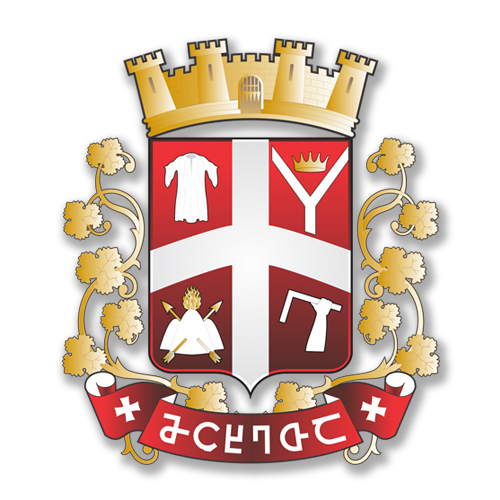 მცხეთის მუნიციპალიტეტის 2024 წლის ბიუჯეტის პროგრამული დანართი                                              შესავალი      პროგრამულ დანართში, ბიუჯეტის პროექტისა და პრიორიტეტების დოკუმენტისაგან განსხვავებით, მოცემულია მცხეთის მუნიციპალიტეტის 2024 წლის ბიუჯეტით განსახორციელებელი პროგრამების და ქვეპროგრამების მოსალოდნელი საბოლოო და შუალედური შედეგების შეფასების ინდიკატორები. მასში წარმოდგენილია ის პროგრამები და ქვეპროგრამები, რომელთა დაფინანსებასაც ითვალისწინებს 2024 წლის ბიუჯეტის პროექტი. პროგრამების (ქვეპროგრამების) აღწერა და ასიგნებების საპროგნოზო მოცულობები წარმოდგენილია მომავალ 4 წელზე, ხოლო მოსალოდნელი შედეგები და შედეგების შეფასების ინდიკატორები ხშირ შემთხვევებში მოიცავს მხოლოდ 2024 წელს. ინფრასტრუქტურის მშენებლობა, რეაბილიტაცია და ექსპლუატაცია (02 00)                                                                                                                                                                               ათასი ლარიდასუფთავება და გარემოს დაცვა   (03 00)                                                                                                                                 ათასი ლარი                                                                                                                                                                                                                             განათლება   (04 00)                                                                                                                                           ათასი ლარი                            კულტურა, რელიგია, ახალგაზრდობის ხელშეწყობა  და სპორტი (05 00)                                                                                                                                          ათასი ლარიმოსახლეობის ჯანმრთელობის დაცვა და სოციალური  უზრუნველყოფა (06 00)                                                                                                                                                    ათასი ლარიმმართველობა და საერთო დანიშნულების ხარჯები (01 00)                                                                                                                                                               ათასი ლარიპროგრამული კოდი  პრიორიტეტის/პროგრამის/ქვეპროგრამის დასახელება  2024 წლის პროექტი  2025 წლის პროგნოზი  2026 წლის პროგნოზი  2027 წლის პროგნოზი 02 00  ინფრასტრუქტურის მშენებლობა, რეაბილიტაცია და ექსპლუატაცია 7,510.511,088.014,396.015,017.9 02 01    საგზაო ინფრასტრუქტურის განვითარება 1,410.03,190.05,619.56,107.9 02 01 01  გზების მოვლა-შენახვა და მიმდინარე შეკეთება ---1,107.9 02 01 02  გზების კაპიტალური შეკეთება 1,250.01,690.03,325.03,000.0 02 01 03  გზების კეთილმოწყობა 160.01,500.02,294.52,000.0 02 02    წყლის სისტემების განვითარება 1,330.04,660.04,866.54,120.0 02 02 01   სასმელი წყლის სისტემების მოვლა-პატრონობა 1,160.01,165.01,200.01,000.0 02 02 02  სასმელი წყლის სისტემების რეაბილიტაცია  70.03,375.03,532.53,020.0 02 02 03   საკანალიზაციო სისტემის მოწყობა - რეაბილიტაცია და ექსპლუატაცია  100.0120.0134.0100.0 02 03  გარე განათების ქსელის მოწყობა, რეაბილიტაცია, ექსპლუატაცია 1,660.01,820.02,200.02,200.0 02 03 01  გარე განათების ქსელის ექსპლუატაცია 1,660.01,820.02,200.02,200.0 02 03 01 01  გარე განათების ქსელის  მოხმარებული ელექტროენერგიის ხარჯის ანაზღაურება 1,300.01,440.01,800.01,800.0 02 03 01 02  გარე განათების ქსელის მოვლა-პატრონობა 360.0380.0400.0400.0 02 04  მუნიციპალური, ავარიული ობიექტების და შენობების რეაბილიტაცია 100.080.090.090.0 02 05  სატრანსპორტო სისტემის და სერვისის განვითარება 1,180.5--- 02 06    კეთილმოწყობის ღონისძიებები 830.0468.0650.0980.0 02 06 01  საზოგადოებრივი სივრცეების მოწყობა-რეაბილიტაცია  და ექსპლუატაცია (სკვერები და მოსაცდელები) 300.0280.0400.0400.0 02 06 02  დაზიანებული მუნიციპალური ქონების მოვლა-პატრონობა 80.080.0100.080.0 02 06 03  სადღესასწაულო ღონისძიებები 450.0108.0150.0500.0 02 09  მუნიციპალიტეტში განსახორციელებელი პროექტების  საპროექტო-სახარჯთაღრიცხვო, საექსპერტო და სამშენებლო-ტექნიკური ზედამხედველობის მომსახურება 1,000.0870.0970.01,520.0პროგრამული კოდიპროგრამის დასახელება პროგრამის დასახელება პრიორიტეტის დასახელება, რომლის ფარგლებშიც ხორციელდება პროგრამაპრიორიტეტის დასახელება, რომლის ფარგლებშიც ხორციელდება პროგრამაპრიორიტეტის დასახელება, რომლის ფარგლებშიც ხორციელდება პროგრამაპრიორიტეტის დასახელება, რომლის ფარგლებშიც ხორციელდება პროგრამა       02 01 საგზაო ინფრასტრუქტურის განვითარებასაგზაო ინფრასტრუქტურის განვითარებაინფრასტრუქტურის მშენებლობა, რეაბილიტაცია და ექსპლუატაციაინფრასტრუქტურის მშენებლობა, რეაბილიტაცია და ექსპლუატაციაინფრასტრუქტურის მშენებლობა, რეაბილიტაცია და ექსპლუატაციაინფრასტრუქტურის მშენებლობა, რეაბილიტაცია და ექსპლუატაციაპროგრამის განმახორციელებელიმცხეთის მუნიციპალიტეტის მერიის სივრცითი მოწყობის  და  ინფრასტრუქტურის სამსახურიმცხეთის მუნიციპალიტეტის მერიის სივრცითი მოწყობის  და  ინფრასტრუქტურის სამსახურიმცხეთის მუნიციპალიტეტის მერიის სივრცითი მოწყობის  და  ინფრასტრუქტურის სამსახურიმცხეთის მუნიციპალიტეტის მერიის სივრცითი მოწყობის  და  ინფრასტრუქტურის სამსახურიმცხეთის მუნიციპალიტეტის მერიის სივრცითი მოწყობის  და  ინფრასტრუქტურის სამსახურიმცხეთის მუნიციპალიტეტის მერიის სივრცითი მოწყობის  და  ინფრასტრუქტურის სამსახურიპროგრამის  მიზანი    მოწესრიგებული საგზაო ინფრასტრუქტურა,  ქვეითთა და ტრანსპორტის შეუფერხებელი გადაადგილება    მოწესრიგებული საგზაო ინფრასტრუქტურა,  ქვეითთა და ტრანსპორტის შეუფერხებელი გადაადგილება    მოწესრიგებული საგზაო ინფრასტრუქტურა,  ქვეითთა და ტრანსპორტის შეუფერხებელი გადაადგილება    მოწესრიგებული საგზაო ინფრასტრუქტურა,  ქვეითთა და ტრანსპორტის შეუფერხებელი გადაადგილება    მოწესრიგებული საგზაო ინფრასტრუქტურა,  ქვეითთა და ტრანსპორტის შეუფერხებელი გადაადგილება    მოწესრიგებული საგზაო ინფრასტრუქტურა,  ქვეითთა და ტრანსპორტის შეუფერხებელი გადაადგილებაპროგრამის აღწერა    მუნიციპალიტეტის პერსპექტიული განვითარებისათვის მნიშვნელოვანია  საგზაო ინფრასტრუქტურის შემდგომი განვითარება, რაც გულისხმობს ტრანსპორტისა და ფეხით მოსიარულეთა უსაფრთხო და კომფორტულ გადაადგილებას, მგზავრობის დროის დაზოგვას, ხმაურისა და გარემოს დაბინძურების შემცირებას, ქალაქის ქუჩებში სატრანსპორტო საშუალებების მოძრაობის განტვირთვას, მუნიციპალური სატრანსპორტო სერვისის განვითარებას.    განხორციელდება არსებული დაზიანებული და ამორტიზებული გზების და მიმდებარე ტერიტორიების მოვლა-შენახვა და მიმდინარე შეკეთება, დაზიანებული და ამორტიზებული გზების  კაპიტალური შეკეთება/რეაბილიტაცია, არსებული საგზაო ინფრასტრუქტურის განახლება, ტროტუარების,  ბორდიურების  მოწყობა, გზების მომდებარე ტერიტორიის  გამწვანება, საყრდენი კედლების  მოწყობა-რეაბილიტაცია,    ვიდეო სამეთვალყურეო სისტემების მონტაჟი;   მუნიციპალიტეტის პერსპექტიული განვითარებისათვის მნიშვნელოვანია  საგზაო ინფრასტრუქტურის შემდგომი განვითარება, რაც გულისხმობს ტრანსპორტისა და ფეხით მოსიარულეთა უსაფრთხო და კომფორტულ გადაადგილებას, მგზავრობის დროის დაზოგვას, ხმაურისა და გარემოს დაბინძურების შემცირებას, ქალაქის ქუჩებში სატრანსპორტო საშუალებების მოძრაობის განტვირთვას, მუნიციპალური სატრანსპორტო სერვისის განვითარებას.    განხორციელდება არსებული დაზიანებული და ამორტიზებული გზების და მიმდებარე ტერიტორიების მოვლა-შენახვა და მიმდინარე შეკეთება, დაზიანებული და ამორტიზებული გზების  კაპიტალური შეკეთება/რეაბილიტაცია, არსებული საგზაო ინფრასტრუქტურის განახლება, ტროტუარების,  ბორდიურების  მოწყობა, გზების მომდებარე ტერიტორიის  გამწვანება, საყრდენი კედლების  მოწყობა-რეაბილიტაცია,    ვიდეო სამეთვალყურეო სისტემების მონტაჟი;   მუნიციპალიტეტის პერსპექტიული განვითარებისათვის მნიშვნელოვანია  საგზაო ინფრასტრუქტურის შემდგომი განვითარება, რაც გულისხმობს ტრანსპორტისა და ფეხით მოსიარულეთა უსაფრთხო და კომფორტულ გადაადგილებას, მგზავრობის დროის დაზოგვას, ხმაურისა და გარემოს დაბინძურების შემცირებას, ქალაქის ქუჩებში სატრანსპორტო საშუალებების მოძრაობის განტვირთვას, მუნიციპალური სატრანსპორტო სერვისის განვითარებას.    განხორციელდება არსებული დაზიანებული და ამორტიზებული გზების და მიმდებარე ტერიტორიების მოვლა-შენახვა და მიმდინარე შეკეთება, დაზიანებული და ამორტიზებული გზების  კაპიტალური შეკეთება/რეაბილიტაცია, არსებული საგზაო ინფრასტრუქტურის განახლება, ტროტუარების,  ბორდიურების  მოწყობა, გზების მომდებარე ტერიტორიის  გამწვანება, საყრდენი კედლების  მოწყობა-რეაბილიტაცია,    ვიდეო სამეთვალყურეო სისტემების მონტაჟი;   მუნიციპალიტეტის პერსპექტიული განვითარებისათვის მნიშვნელოვანია  საგზაო ინფრასტრუქტურის შემდგომი განვითარება, რაც გულისხმობს ტრანსპორტისა და ფეხით მოსიარულეთა უსაფრთხო და კომფორტულ გადაადგილებას, მგზავრობის დროის დაზოგვას, ხმაურისა და გარემოს დაბინძურების შემცირებას, ქალაქის ქუჩებში სატრანსპორტო საშუალებების მოძრაობის განტვირთვას, მუნიციპალური სატრანსპორტო სერვისის განვითარებას.    განხორციელდება არსებული დაზიანებული და ამორტიზებული გზების და მიმდებარე ტერიტორიების მოვლა-შენახვა და მიმდინარე შეკეთება, დაზიანებული და ამორტიზებული გზების  კაპიტალური შეკეთება/რეაბილიტაცია, არსებული საგზაო ინფრასტრუქტურის განახლება, ტროტუარების,  ბორდიურების  მოწყობა, გზების მომდებარე ტერიტორიის  გამწვანება, საყრდენი კედლების  მოწყობა-რეაბილიტაცია,    ვიდეო სამეთვალყურეო სისტემების მონტაჟი;   მუნიციპალიტეტის პერსპექტიული განვითარებისათვის მნიშვნელოვანია  საგზაო ინფრასტრუქტურის შემდგომი განვითარება, რაც გულისხმობს ტრანსპორტისა და ფეხით მოსიარულეთა უსაფრთხო და კომფორტულ გადაადგილებას, მგზავრობის დროის დაზოგვას, ხმაურისა და გარემოს დაბინძურების შემცირებას, ქალაქის ქუჩებში სატრანსპორტო საშუალებების მოძრაობის განტვირთვას, მუნიციპალური სატრანსპორტო სერვისის განვითარებას.    განხორციელდება არსებული დაზიანებული და ამორტიზებული გზების და მიმდებარე ტერიტორიების მოვლა-შენახვა და მიმდინარე შეკეთება, დაზიანებული და ამორტიზებული გზების  კაპიტალური შეკეთება/რეაბილიტაცია, არსებული საგზაო ინფრასტრუქტურის განახლება, ტროტუარების,  ბორდიურების  მოწყობა, გზების მომდებარე ტერიტორიის  გამწვანება, საყრდენი კედლების  მოწყობა-რეაბილიტაცია,    ვიდეო სამეთვალყურეო სისტემების მონტაჟი;   მუნიციპალიტეტის პერსპექტიული განვითარებისათვის მნიშვნელოვანია  საგზაო ინფრასტრუქტურის შემდგომი განვითარება, რაც გულისხმობს ტრანსპორტისა და ფეხით მოსიარულეთა უსაფრთხო და კომფორტულ გადაადგილებას, მგზავრობის დროის დაზოგვას, ხმაურისა და გარემოს დაბინძურების შემცირებას, ქალაქის ქუჩებში სატრანსპორტო საშუალებების მოძრაობის განტვირთვას, მუნიციპალური სატრანსპორტო სერვისის განვითარებას.    განხორციელდება არსებული დაზიანებული და ამორტიზებული გზების და მიმდებარე ტერიტორიების მოვლა-შენახვა და მიმდინარე შეკეთება, დაზიანებული და ამორტიზებული გზების  კაპიტალური შეკეთება/რეაბილიტაცია, არსებული საგზაო ინფრასტრუქტურის განახლება, ტროტუარების,  ბორდიურების  მოწყობა, გზების მომდებარე ტერიტორიის  გამწვანება, საყრდენი კედლების  მოწყობა-რეაბილიტაცია,    ვიდეო სამეთვალყურეო სისტემების მონტაჟი;მოსალოდნელი საბოლოო შედეგიუზრუნველყოფილია მუნიციპალიტეტის გზებზე  ტრანსპორტის და ქვეითთა უსაფრთხო და კომფორტული გადაადგილება;გაზრდილია გზების ექსპლუატაციის  პერიოდი; მოწესრიგებულია ადგილობრივი გზების  ინფრასტრუქტურა.უზრუნველყოფილია მუნიციპალიტეტის გზებზე  ტრანსპორტის და ქვეითთა უსაფრთხო და კომფორტული გადაადგილება;გაზრდილია გზების ექსპლუატაციის  პერიოდი; მოწესრიგებულია ადგილობრივი გზების  ინფრასტრუქტურა.უზრუნველყოფილია მუნიციპალიტეტის გზებზე  ტრანსპორტის და ქვეითთა უსაფრთხო და კომფორტული გადაადგილება;გაზრდილია გზების ექსპლუატაციის  პერიოდი; მოწესრიგებულია ადგილობრივი გზების  ინფრასტრუქტურა.უზრუნველყოფილია მუნიციპალიტეტის გზებზე  ტრანსპორტის და ქვეითთა უსაფრთხო და კომფორტული გადაადგილება;გაზრდილია გზების ექსპლუატაციის  პერიოდი; მოწესრიგებულია ადგილობრივი გზების  ინფრასტრუქტურა.უზრუნველყოფილია მუნიციპალიტეტის გზებზე  ტრანსპორტის და ქვეითთა უსაფრთხო და კომფორტული გადაადგილება;გაზრდილია გზების ექსპლუატაციის  პერიოდი; მოწესრიგებულია ადგილობრივი გზების  ინფრასტრუქტურა.უზრუნველყოფილია მუნიციპალიტეტის გზებზე  ტრანსპორტის და ქვეითთა უსაფრთხო და კომფორტული გადაადგილება;გაზრდილია გზების ექსპლუატაციის  პერიოდი; მოწესრიგებულია ადგილობრივი გზების  ინფრასტრუქტურა.გაეროს მდგრადი განვითარების მიზანი (SDG), რომლის მიღწევასაც  ემსახურება პროგრამაგაეროს მდგრადი განვითარების მიზანი (SDG), რომლის მიღწევასაც  ემსახურება პროგრამაგაეროს მდგრადი განვითარების მიზანი (SDG), რომლის მიღწევასაც  ემსახურება პროგრამაგაეროს მდგრადი განვითარების მიზანი (SDG), რომლის მიღწევასაც  ემსახურება პროგრამაგაეროს მდგრადი განვითარების მიზანი (SDG), რომლის მიღწევასაც  ემსახურება პროგრამამიზანი 5 - გენდერული თანასწორობა;მიზანი 9 - მრეწველობა, ინოვაცია და ინფრასტრუქტურა;  მიზანი 11 - მდგრადი ქალაქები და დასახლებები;მიზანი 5 - გენდერული თანასწორობა;მიზანი 9 - მრეწველობა, ინოვაცია და ინფრასტრუქტურა;  მიზანი 11 - მდგრადი ქალაქები და დასახლებები;მოსალოდნელი შუალედური შედეგის შეფასების ინდიკატორიმოსალოდნელი შუალედური შედეგის შეფასების ინდიკატორისაბაზისო მაჩვენებელისაბაზისო მაჩვენებელი მიზნობრივი მაჩვენებელი მიზნობრივი მაჩვენებელიცდომილების ალბათობა (%/აღწერა), შესაძლო რისკებიგზების სიგრძე, რომლებსაც ჩაუტარდათ ორმოული შეკეთება  -    გრძ.მგზების სიგრძე, რომლებსაც ჩაუტარდათ ორმოული შეკეთება  -    გრძ.მ100741007412000120005% - არ შემდგარი ტენდერი/კონტრაქტორის მიერ ხელშეკრულებით გათვალისწინებული პირობების შეუსრულებლობა, გარემო პირობების ფაქტორიკაპიტალურად შეკეთებული გზების  სიგრძე -    გრძ.მკაპიტალურად შეკეთებული გზების  სიგრძე -    გრძ.მ302503025037750377505% - არ შემდგარი ტენდერი/კონტრაქტორის მიერ ხელშეკრულებით გათვალისწინებული პირობების შეუსრულებლობა, გარემო პირობების ფაქტორიწლის განმავლობაში რეაბილიტირებული ტროტუარების, ბორდიურების სიგრძე (გრძ მ)წლის განმავლობაში რეაბილიტირებული ტროტუარების, ბორდიურების სიგრძე (გრძ მ)38003800200020005% - არ შემდგარი ტენდერი/კონტრაქტორის მიერ ხელშეკრულებით გათვალისწინებული პირობების შეუსრულებლობა, გარემო პირობების ფაქტორიწლის განმავლობაში რეაბილიტირებული  საყრდენი კედლების სიგრძე (გრძ მ)წლის განმავლობაში რეაბილიტირებული  საყრდენი კედლების სიგრძე (გრძ მ)2702701501505% - არ შემდგარი ტენდერი/კონტრაქტორის მიერ ხელშეკრულებით გათვალისწინებული პირობების შეუსრულებლობა, გარემო პირობების ფაქტორიპროგრამული კოდიქვეპროგრამის დასახელება ქვეპროგრამის დასახელება პროგრამის დასახელება, რომლის ფარგლებშიც ხორციელდება ქვეპროგრამაპროგრამის დასახელება, რომლის ფარგლებშიც ხორციელდება ქვეპროგრამაპროგრამის დასახელება, რომლის ფარგლებშიც ხორციელდება ქვეპროგრამა02 01 01გზების მოვლა-შენახვა და მიმდინარე შეკეთება გზების მოვლა-შენახვა და მიმდინარე შეკეთება ინფრასტრუქტურის მშენებლობა, რეაბილიტაცია და ექსპლუატაციაინფრასტრუქტურის მშენებლობა, რეაბილიტაცია და ექსპლუატაციაინფრასტრუქტურის მშენებლობა, რეაბილიტაცია და ექსპლუატაციაქვეპროგრამის განმახორციელებელიმცხეთის მუნიციპალიტეტის მერიის სივრცითი მოწყობის და  ინფრასტრუქტურის სამსახურიმცხეთის მუნიციპალიტეტის მერიის სივრცითი მოწყობის და  ინფრასტრუქტურის სამსახურიმცხეთის მუნიციპალიტეტის მერიის სივრცითი მოწყობის და  ინფრასტრუქტურის სამსახურიმცხეთის მუნიციპალიტეტის მერიის სივრცითი მოწყობის და  ინფრასტრუქტურის სამსახურიმცხეთის მუნიციპალიტეტის მერიის სივრცითი მოწყობის და  ინფრასტრუქტურის სამსახურიქვეპროგრამის განმახორციელებელიმცხეთის მუნიციპალიტეტის მერიის სივრცითი მოწყობის და  ინფრასტრუქტურის სამსახურიმცხეთის მუნიციპალიტეტის მერიის სივრცითი მოწყობის და  ინფრასტრუქტურის სამსახურიმცხეთის მუნიციპალიტეტის მერიის სივრცითი მოწყობის და  ინფრასტრუქტურის სამსახურიმცხეთის მუნიციპალიტეტის მერიის სივრცითი მოწყობის და  ინფრასტრუქტურის სამსახურიმცხეთის მუნიციპალიტეტის მერიის სივრცითი მოწყობის და  ინფრასტრუქტურის სამსახურიქვეპროგრამის  მიზანისაგზაო ინფრასტრუქტურის დაზიანებული და ავარიული მონაკვეთების შეკეთებასაგზაო ინფრასტრუქტურის დაზიანებული და ავარიული მონაკვეთების შეკეთებასაგზაო ინფრასტრუქტურის დაზიანებული და ავარიული მონაკვეთების შეკეთებასაგზაო ინფრასტრუქტურის დაზიანებული და ავარიული მონაკვეთების შეკეთებასაგზაო ინფრასტრუქტურის დაზიანებული და ავარიული მონაკვეთების შეკეთებაქვეპროგრამის აღწერა   საგზაო ინფრასტრუქტურის კაპიტალური მშენებლობა-რეაბილიტაციის პარალელურად საგზაო და სატრანსპორტო ინფრასტრუქტურის რეგულარული და სისტემატური მოვლა-პატრონობის ღონისძიებების გატარება მნიშვნელოვანია საგზაო ინფრასტრუქტურის ექსპლუატაციის და  ვარგის მდგომარეობაში შესანარჩუნებლად.   ქვეპროგრამის ფარგლებში განხორციელდება ასფალტირებული და რკინა-ბეტონის საფარიანი გზების დაზიანებული მონაკვეთების სარემონტო სამუშაოები .   საგზაო ინფრასტრუქტურის კაპიტალური მშენებლობა-რეაბილიტაციის პარალელურად საგზაო და სატრანსპორტო ინფრასტრუქტურის რეგულარული და სისტემატური მოვლა-პატრონობის ღონისძიებების გატარება მნიშვნელოვანია საგზაო ინფრასტრუქტურის ექსპლუატაციის და  ვარგის მდგომარეობაში შესანარჩუნებლად.   ქვეპროგრამის ფარგლებში განხორციელდება ასფალტირებული და რკინა-ბეტონის საფარიანი გზების დაზიანებული მონაკვეთების სარემონტო სამუშაოები .   საგზაო ინფრასტრუქტურის კაპიტალური მშენებლობა-რეაბილიტაციის პარალელურად საგზაო და სატრანსპორტო ინფრასტრუქტურის რეგულარული და სისტემატური მოვლა-პატრონობის ღონისძიებების გატარება მნიშვნელოვანია საგზაო ინფრასტრუქტურის ექსპლუატაციის და  ვარგის მდგომარეობაში შესანარჩუნებლად.   ქვეპროგრამის ფარგლებში განხორციელდება ასფალტირებული და რკინა-ბეტონის საფარიანი გზების დაზიანებული მონაკვეთების სარემონტო სამუშაოები .   საგზაო ინფრასტრუქტურის კაპიტალური მშენებლობა-რეაბილიტაციის პარალელურად საგზაო და სატრანსპორტო ინფრასტრუქტურის რეგულარული და სისტემატური მოვლა-პატრონობის ღონისძიებების გატარება მნიშვნელოვანია საგზაო ინფრასტრუქტურის ექსპლუატაციის და  ვარგის მდგომარეობაში შესანარჩუნებლად.   ქვეპროგრამის ფარგლებში განხორციელდება ასფალტირებული და რკინა-ბეტონის საფარიანი გზების დაზიანებული მონაკვეთების სარემონტო სამუშაოები .   საგზაო ინფრასტრუქტურის კაპიტალური მშენებლობა-რეაბილიტაციის პარალელურად საგზაო და სატრანსპორტო ინფრასტრუქტურის რეგულარული და სისტემატური მოვლა-პატრონობის ღონისძიებების გატარება მნიშვნელოვანია საგზაო ინფრასტრუქტურის ექსპლუატაციის და  ვარგის მდგომარეობაში შესანარჩუნებლად.   ქვეპროგრამის ფარგლებში განხორციელდება ასფალტირებული და რკინა-ბეტონის საფარიანი გზების დაზიანებული მონაკვეთების სარემონტო სამუშაოები . მოსალოდნელი შუალედური შედეგიმოწესრიგებულია საგზაო ინფრასტრუქტურა; უზრუნველყოფილია მუნიციპალიტეტის გზებზე  ტრანსპორტის და ქვეითთა უსაფრთხო და კომფორტული გადაადგილება;მოწესრიგებულია საგზაო ინფრასტრუქტურა; უზრუნველყოფილია მუნიციპალიტეტის გზებზე  ტრანსპორტის და ქვეითთა უსაფრთხო და კომფორტული გადაადგილება;მოწესრიგებულია საგზაო ინფრასტრუქტურა; უზრუნველყოფილია მუნიციპალიტეტის გზებზე  ტრანსპორტის და ქვეითთა უსაფრთხო და კომფორტული გადაადგილება;მოწესრიგებულია საგზაო ინფრასტრუქტურა; უზრუნველყოფილია მუნიციპალიტეტის გზებზე  ტრანსპორტის და ქვეითთა უსაფრთხო და კომფორტული გადაადგილება;მოწესრიგებულია საგზაო ინფრასტრუქტურა; უზრუნველყოფილია მუნიციპალიტეტის გზებზე  ტრანსპორტის და ქვეითთა უსაფრთხო და კომფორტული გადაადგილება;გაეროს მდგრადი განვითარების მიზანი (SDG), რომლის მიღწევასაც  ემსახურება ქვეპროგრამაგაეროს მდგრადი განვითარების მიზანი (SDG), რომლის მიღწევასაც  ემსახურება ქვეპროგრამაგაეროს მდგრადი განვითარების მიზანი (SDG), რომლის მიღწევასაც  ემსახურება ქვეპროგრამაგაეროს მდგრადი განვითარების მიზანი (SDG), რომლის მიღწევასაც  ემსახურება ქვეპროგრამამიზანი 5 - გენდერული თანასწორობა;მიზანი 9 - მრეწველობა, ინოვაცია და ინფრასტრუქტურა ; მიზანი 11 - მდგრადი ქალაქები და დასახლებები;მიზანი 5 - გენდერული თანასწორობა;მიზანი 9 - მრეწველობა, ინოვაცია და ინფრასტრუქტურა ; მიზანი 11 - მდგრადი ქალაქები და დასახლებები;მოსალოდნელი შუალედური შედეგის შეფასების ინდიკატორიმოსალოდნელი შუალედური შედეგის შეფასების ინდიკატორისაბაზისო მაჩვენებელისაბაზისო მაჩვენებელი მიზნობრივი მაჩვენებელიცდომილების ალბათობა (%/აღწერა), შესაძლო რისკებიგზების სიგრძე, რომლებსაც ჩაუტარდათ ორმოული შეკეთება  -    გრძ.მგზების სიგრძე, რომლებსაც ჩაუტარდათ ორმოული შეკეთება  -    გრძ.მ        10074        10074       120005% /არ შემდგარი ტენდერი/კონტრაქტორის მიერ ხელშეკრულებით გათვალისწინებული პირობების შეუსრულებლობა, გარემო პირობების ფაქტორიპროგრამული კოდიქვეპროგრამის დასახელება ქვეპროგრამის დასახელება ქვეპროგრამის დასახელება პროგრამის დასახელება, რომლის ფარგლებშიც ხორციელდება ქვეპროგრამაპროგრამის დასახელება, რომლის ფარგლებშიც ხორციელდება ქვეპროგრამაპროგრამის დასახელება, რომლის ფარგლებშიც ხორციელდება ქვეპროგრამა02 01 02გზების კაპიტალური შეკეთებაგზების კაპიტალური შეკეთებაგზების კაპიტალური შეკეთებაინფრასტრუქტურის მშენებლობა, რეაბილიტაცია და ექსპლუატაციაინფრასტრუქტურის მშენებლობა, რეაბილიტაცია და ექსპლუატაციაინფრასტრუქტურის მშენებლობა, რეაბილიტაცია და ექსპლუატაციაქვეპროგრამის განმახორციელებელიმცხეთის მუნიციპალიტეტის მერიის სივრცითი მოწყობის და  ინფრასტრუქტურის სამსახურიმცხეთის მუნიციპალიტეტის მერიის სივრცითი მოწყობის და  ინფრასტრუქტურის სამსახურიმცხეთის მუნიციპალიტეტის მერიის სივრცითი მოწყობის და  ინფრასტრუქტურის სამსახურიმცხეთის მუნიციპალიტეტის მერიის სივრცითი მოწყობის და  ინფრასტრუქტურის სამსახურიმცხეთის მუნიციპალიტეტის მერიის სივრცითი მოწყობის და  ინფრასტრუქტურის სამსახურიმცხეთის მუნიციპალიტეტის მერიის სივრცითი მოწყობის და  ინფრასტრუქტურის სამსახურიქვეპროგრამის განმახორციელებელიმცხეთის მუნიციპალიტეტის მერიის სივრცითი მოწყობის და  ინფრასტრუქტურის სამსახურიმცხეთის მუნიციპალიტეტის მერიის სივრცითი მოწყობის და  ინფრასტრუქტურის სამსახურიმცხეთის მუნიციპალიტეტის მერიის სივრცითი მოწყობის და  ინფრასტრუქტურის სამსახურიმცხეთის მუნიციპალიტეტის მერიის სივრცითი მოწყობის და  ინფრასტრუქტურის სამსახურიმცხეთის მუნიციპალიტეტის მერიის სივრცითი მოწყობის და  ინფრასტრუქტურის სამსახურიმცხეთის მუნიციპალიტეტის მერიის სივრცითი მოწყობის და  ინფრასტრუქტურის სამსახურიქვეპროგრამის  მიზანიავტოტრანსპორტისა და ქვეითად მოსიარულეთა (ბავშვების, ქალების, შშმ პირების, მოხუცების და სხვა) უსაფრთხო გადაადგილების უზრუნველყოფა;მუნიციპალიტეტის იერსახის გაუმჯობესება;ავტოტრანსპორტისა და ქვეითად მოსიარულეთა (ბავშვების, ქალების, შშმ პირების, მოხუცების და სხვა) უსაფრთხო გადაადგილების უზრუნველყოფა;მუნიციპალიტეტის იერსახის გაუმჯობესება;ავტოტრანსპორტისა და ქვეითად მოსიარულეთა (ბავშვების, ქალების, შშმ პირების, მოხუცების და სხვა) უსაფრთხო გადაადგილების უზრუნველყოფა;მუნიციპალიტეტის იერსახის გაუმჯობესება;ავტოტრანსპორტისა და ქვეითად მოსიარულეთა (ბავშვების, ქალების, შშმ პირების, მოხუცების და სხვა) უსაფრთხო გადაადგილების უზრუნველყოფა;მუნიციპალიტეტის იერსახის გაუმჯობესება;ავტოტრანსპორტისა და ქვეითად მოსიარულეთა (ბავშვების, ქალების, შშმ პირების, მოხუცების და სხვა) უსაფრთხო გადაადგილების უზრუნველყოფა;მუნიციპალიტეტის იერსახის გაუმჯობესება;ავტოტრანსპორტისა და ქვეითად მოსიარულეთა (ბავშვების, ქალების, შშმ პირების, მოხუცების და სხვა) უსაფრთხო გადაადგილების უზრუნველყოფა;მუნიციპალიტეტის იერსახის გაუმჯობესება;ქვეპროგრამის აღწერა  ქვეპროგრამის ფარგლებში განხორციელდება მუნიციპალიტეტში არსებული დაზიანებული და ამორტიზებული გზების  კაპიტალური შეკეთება/რეაბილიტაცია, არსებული საგზაო ინფრასტრუქტურის განახლება.2024 წელს განხორციელდება გზების რეაბილიტაცია  მუნიციპალიტეტის სოფლებში. კერძოდ,  სოფ. წილკნის და წეროვნის დამაკავშირებელი გზის რეაბილიტაცია და  შიდა საუბნო გზების რეაბილიტაცია სოფლებში: მუხათწყარო,  ქსანი, ვაზიანი,  მისაქციელი (მე-8 და მე-11 მონაკვეთი), ლისი, არაშენდა და წეროვანი.      ქვეპროგრამის ფარგლებში განხორციელდება მუნიციპალიტეტში არსებული დაზიანებული და ამორტიზებული გზების  კაპიტალური შეკეთება/რეაბილიტაცია, არსებული საგზაო ინფრასტრუქტურის განახლება.2024 წელს განხორციელდება გზების რეაბილიტაცია  მუნიციპალიტეტის სოფლებში. კერძოდ,  სოფ. წილკნის და წეროვნის დამაკავშირებელი გზის რეაბილიტაცია და  შიდა საუბნო გზების რეაბილიტაცია სოფლებში: მუხათწყარო,  ქსანი, ვაზიანი,  მისაქციელი (მე-8 და მე-11 მონაკვეთი), ლისი, არაშენდა და წეროვანი.      ქვეპროგრამის ფარგლებში განხორციელდება მუნიციპალიტეტში არსებული დაზიანებული და ამორტიზებული გზების  კაპიტალური შეკეთება/რეაბილიტაცია, არსებული საგზაო ინფრასტრუქტურის განახლება.2024 წელს განხორციელდება გზების რეაბილიტაცია  მუნიციპალიტეტის სოფლებში. კერძოდ,  სოფ. წილკნის და წეროვნის დამაკავშირებელი გზის რეაბილიტაცია და  შიდა საუბნო გზების რეაბილიტაცია სოფლებში: მუხათწყარო,  ქსანი, ვაზიანი,  მისაქციელი (მე-8 და მე-11 მონაკვეთი), ლისი, არაშენდა და წეროვანი.      ქვეპროგრამის ფარგლებში განხორციელდება მუნიციპალიტეტში არსებული დაზიანებული და ამორტიზებული გზების  კაპიტალური შეკეთება/რეაბილიტაცია, არსებული საგზაო ინფრასტრუქტურის განახლება.2024 წელს განხორციელდება გზების რეაბილიტაცია  მუნიციპალიტეტის სოფლებში. კერძოდ,  სოფ. წილკნის და წეროვნის დამაკავშირებელი გზის რეაბილიტაცია და  შიდა საუბნო გზების რეაბილიტაცია სოფლებში: მუხათწყარო,  ქსანი, ვაზიანი,  მისაქციელი (მე-8 და მე-11 მონაკვეთი), ლისი, არაშენდა და წეროვანი.      ქვეპროგრამის ფარგლებში განხორციელდება მუნიციპალიტეტში არსებული დაზიანებული და ამორტიზებული გზების  კაპიტალური შეკეთება/რეაბილიტაცია, არსებული საგზაო ინფრასტრუქტურის განახლება.2024 წელს განხორციელდება გზების რეაბილიტაცია  მუნიციპალიტეტის სოფლებში. კერძოდ,  სოფ. წილკნის და წეროვნის დამაკავშირებელი გზის რეაბილიტაცია და  შიდა საუბნო გზების რეაბილიტაცია სოფლებში: მუხათწყარო,  ქსანი, ვაზიანი,  მისაქციელი (მე-8 და მე-11 მონაკვეთი), ლისი, არაშენდა და წეროვანი.      ქვეპროგრამის ფარგლებში განხორციელდება მუნიციპალიტეტში არსებული დაზიანებული და ამორტიზებული გზების  კაპიტალური შეკეთება/რეაბილიტაცია, არსებული საგზაო ინფრასტრუქტურის განახლება.2024 წელს განხორციელდება გზების რეაბილიტაცია  მუნიციპალიტეტის სოფლებში. კერძოდ,  სოფ. წილკნის და წეროვნის დამაკავშირებელი გზის რეაბილიტაცია და  შიდა საუბნო გზების რეაბილიტაცია სოფლებში: მუხათწყარო,  ქსანი, ვაზიანი,  მისაქციელი (მე-8 და მე-11 მონაკვეთი), ლისი, არაშენდა და წეროვანი.     მოსალოდნელი შუალედური შედეგიმოწესრიგებული საგზაო ინფრასტრუქტურა. უზრუნველყოფილია მუნიციპალიტეტის გზებზე  ტრანსპორტის და ქვეითთა უსაფრთხო და კომფორტული გადაადგილება;მოწესრიგებული საგზაო ინფრასტრუქტურა. უზრუნველყოფილია მუნიციპალიტეტის გზებზე  ტრანსპორტის და ქვეითთა უსაფრთხო და კომფორტული გადაადგილება;მოწესრიგებული საგზაო ინფრასტრუქტურა. უზრუნველყოფილია მუნიციპალიტეტის გზებზე  ტრანსპორტის და ქვეითთა უსაფრთხო და კომფორტული გადაადგილება;მოწესრიგებული საგზაო ინფრასტრუქტურა. უზრუნველყოფილია მუნიციპალიტეტის გზებზე  ტრანსპორტის და ქვეითთა უსაფრთხო და კომფორტული გადაადგილება;მოწესრიგებული საგზაო ინფრასტრუქტურა. უზრუნველყოფილია მუნიციპალიტეტის გზებზე  ტრანსპორტის და ქვეითთა უსაფრთხო და კომფორტული გადაადგილება;მოწესრიგებული საგზაო ინფრასტრუქტურა. უზრუნველყოფილია მუნიციპალიტეტის გზებზე  ტრანსპორტის და ქვეითთა უსაფრთხო და კომფორტული გადაადგილება;გაეროს მდგრადი განვითარების მიზანი(SDG), რომლის მიღწევასაც  ემსახურება ქვეპროგრამაგაეროს მდგრადი განვითარების მიზანი(SDG), რომლის მიღწევასაც  ემსახურება ქვეპროგრამაგაეროს მდგრადი განვითარების მიზანი(SDG), რომლის მიღწევასაც  ემსახურება ქვეპროგრამამიზანი 5 - გენდერული თანასწორობა;მიზანი 9 - მრეწველობა, ინოვაცია და ინფრასტრუქტურა; მიზანი 11 - მდგრადი ქალაქები და დასახლებები;მიზანი 5 - გენდერული თანასწორობა;მიზანი 9 - მრეწველობა, ინოვაცია და ინფრასტრუქტურა; მიზანი 11 - მდგრადი ქალაქები და დასახლებები;მიზანი 5 - გენდერული თანასწორობა;მიზანი 9 - მრეწველობა, ინოვაცია და ინფრასტრუქტურა; მიზანი 11 - მდგრადი ქალაქები და დასახლებები;მიზანი 5 - გენდერული თანასწორობა;მიზანი 9 - მრეწველობა, ინოვაცია და ინფრასტრუქტურა; მიზანი 11 - მდგრადი ქალაქები და დასახლებები;მოსალოდნელი შუალედური შედეგის შეფასების ინდიკატორიმოსალოდნელი შუალედური შედეგის შეფასების ინდიკატორისაბაზისო მაჩვენებელისაბაზისო მაჩვენებელისაბაზისო მაჩვენებელი მიზნობრივი მაჩვენებელიცდომილების ალბათობა (%/აღწერა), შესაძლო რისკებიკაპიტალურად შეკეთებული გზების  სიგრძე   (გრძ.მ)კაპიტალურად შეკეთებული გზების  სიგრძე   (გრძ.მ)302503025030250377505% - არ შემდგარი ტენდერი/კონტრაქტორის მიერ ხელშეკრულებით გათვალისწინებული პირობების შეუსრულებლობა, გარემო პირობების ფაქტორირეაბილიტირებული ქუჩების რაოდენობარეაბილიტირებული ქუჩების რაოდენობა333333365% - არ შემდგარი ტენდერი/კონტრაქტორის მიერ ხელშეკრულებით გათვალისწინებული პირობების შეუსრულებლობა, გარემო პირობების ფაქტორირეაბილიტირებული გზების ფართობი (კვმ)რეაბილიტირებული გზების ფართობი (კვმ)1210001210001210001500005% - არ შემდგარი ტენდერი/კონტრაქტორის მიერ ხელშეკრულებით გათვალისწინებული პირობების შეუსრულებლობა, გარემო პირობების ფაქტორიბენეფიციართა რაოდენობა, რომლებიც სარგებლობენ გზებით, სადაც ჩატარდა გზების კაპიტალური შეკეთებაბენეფიციართა რაოდენობა, რომლებიც სარგებლობენ გზებით, სადაც ჩატარდა გზების კაპიტალური შეკეთება30000300003000035000კარგ მდგომარეობაში მყოფი გზების პროცენტული რაოდენობა მთლიან შიდა მუნიციპალურ გზებთან მიმართებაში (%)კარგ მდგომარეობაში მყოფი გზების პროცენტული რაოდენობა მთლიან შიდა მუნიციპალურ გზებთან მიმართებაში (%)65656570პროგრამული კოდიქვეპროგრამის დასახელება ქვეპროგრამის დასახელება ქვეპროგრამის დასახელება პროგრამის დასახელება, რომლის ფარგლებშიც ხორციელდება ქვეპროგრამაპროგრამის დასახელება, რომლის ფარგლებშიც ხორციელდება ქვეპროგრამაპროგრამის დასახელება, რომლის ფარგლებშიც ხორციელდება ქვეპროგრამა02 01 03გზების კეთილმოწყობაგზების კეთილმოწყობაგზების კეთილმოწყობაინფრასტრუქტურის მშენებლობა, რეაბილიტაცია და ექსპლუატაციაინფრასტრუქტურის მშენებლობა, რეაბილიტაცია და ექსპლუატაციაინფრასტრუქტურის მშენებლობა, რეაბილიტაცია და ექსპლუატაციაქვეპროგრამის განმახორციელებელიმცხეთის მუნიციპალიტეტის  მერიის სივრცითი მოწყობის და  ინფრასტრუქტურის სამსახურიმცხეთის მუნიციპალიტეტის  მერიის სივრცითი მოწყობის და  ინფრასტრუქტურის სამსახურიმცხეთის მუნიციპალიტეტის  მერიის სივრცითი მოწყობის და  ინფრასტრუქტურის სამსახურიმცხეთის მუნიციპალიტეტის  მერიის სივრცითი მოწყობის და  ინფრასტრუქტურის სამსახურიმცხეთის მუნიციპალიტეტის  მერიის სივრცითი მოწყობის და  ინფრასტრუქტურის სამსახურიმცხეთის მუნიციპალიტეტის  მერიის სივრცითი მოწყობის და  ინფრასტრუქტურის სამსახურიქვეპროგრამის  მიზანიავტოტრანსპორტისა და ქვეითად მოსიარულეთა (ბავშვების, ქალების, შშმ პირების, მოხუცების და სხვა) უსაფრთხო და შეუფერხებელი გადაადგილება;ავტოტრანსპორტისა და ქვეითად მოსიარულეთა (ბავშვების, ქალების, შშმ პირების, მოხუცების და სხვა) უსაფრთხო და შეუფერხებელი გადაადგილება;ავტოტრანსპორტისა და ქვეითად მოსიარულეთა (ბავშვების, ქალების, შშმ პირების, მოხუცების და სხვა) უსაფრთხო და შეუფერხებელი გადაადგილება;ავტოტრანსპორტისა და ქვეითად მოსიარულეთა (ბავშვების, ქალების, შშმ პირების, მოხუცების და სხვა) უსაფრთხო და შეუფერხებელი გადაადგილება;ავტოტრანსპორტისა და ქვეითად მოსიარულეთა (ბავშვების, ქალების, შშმ პირების, მოხუცების და სხვა) უსაფრთხო და შეუფერხებელი გადაადგილება;ავტოტრანსპორტისა და ქვეითად მოსიარულეთა (ბავშვების, ქალების, შშმ პირების, მოხუცების და სხვა) უსაფრთხო და შეუფერხებელი გადაადგილება;ქვეპროგრამის აღწერა ქვეპროგრამის ფარგლებში განხორციელდება გენდერულად მგრძნობიარე საგზაო ინფრასტრუქტურის მოწყობა, საავტომობილო გზის სავალ ნაწილზე ჰორიზონტალური მონიშვნის და საგზაო ნიშნების მოწყობის სამუშაოები, გზებზე ვიდეო სამეთვალყურეო სისტემების მონტაჟი; ფეხით მოსიარულეთა გადასასვლელებისა და სიჩქარის შემზღუდავი საშუალებების მოწყობა საზოგადოებრივი მნიშვნელობის ობიექტებთან;  შშმ პირთა და საბავშვო ეტლით მოსარგებლეთა საჭიროებების გათვალისწინებით გზების ადაპტირება.2024 წელს განხორციელდება ქ. მცხეთის N1 საჯარო სკოლის მისასვლელ გზაზე არსებული კიბეების რეაბილიტაცია.ქვეპროგრამის ფარგლებში განხორციელდება გენდერულად მგრძნობიარე საგზაო ინფრასტრუქტურის მოწყობა, საავტომობილო გზის სავალ ნაწილზე ჰორიზონტალური მონიშვნის და საგზაო ნიშნების მოწყობის სამუშაოები, გზებზე ვიდეო სამეთვალყურეო სისტემების მონტაჟი; ფეხით მოსიარულეთა გადასასვლელებისა და სიჩქარის შემზღუდავი საშუალებების მოწყობა საზოგადოებრივი მნიშვნელობის ობიექტებთან;  შშმ პირთა და საბავშვო ეტლით მოსარგებლეთა საჭიროებების გათვალისწინებით გზების ადაპტირება.2024 წელს განხორციელდება ქ. მცხეთის N1 საჯარო სკოლის მისასვლელ გზაზე არსებული კიბეების რეაბილიტაცია.ქვეპროგრამის ფარგლებში განხორციელდება გენდერულად მგრძნობიარე საგზაო ინფრასტრუქტურის მოწყობა, საავტომობილო გზის სავალ ნაწილზე ჰორიზონტალური მონიშვნის და საგზაო ნიშნების მოწყობის სამუშაოები, გზებზე ვიდეო სამეთვალყურეო სისტემების მონტაჟი; ფეხით მოსიარულეთა გადასასვლელებისა და სიჩქარის შემზღუდავი საშუალებების მოწყობა საზოგადოებრივი მნიშვნელობის ობიექტებთან;  შშმ პირთა და საბავშვო ეტლით მოსარგებლეთა საჭიროებების გათვალისწინებით გზების ადაპტირება.2024 წელს განხორციელდება ქ. მცხეთის N1 საჯარო სკოლის მისასვლელ გზაზე არსებული კიბეების რეაბილიტაცია.ქვეპროგრამის ფარგლებში განხორციელდება გენდერულად მგრძნობიარე საგზაო ინფრასტრუქტურის მოწყობა, საავტომობილო გზის სავალ ნაწილზე ჰორიზონტალური მონიშვნის და საგზაო ნიშნების მოწყობის სამუშაოები, გზებზე ვიდეო სამეთვალყურეო სისტემების მონტაჟი; ფეხით მოსიარულეთა გადასასვლელებისა და სიჩქარის შემზღუდავი საშუალებების მოწყობა საზოგადოებრივი მნიშვნელობის ობიექტებთან;  შშმ პირთა და საბავშვო ეტლით მოსარგებლეთა საჭიროებების გათვალისწინებით გზების ადაპტირება.2024 წელს განხორციელდება ქ. მცხეთის N1 საჯარო სკოლის მისასვლელ გზაზე არსებული კიბეების რეაბილიტაცია.ქვეპროგრამის ფარგლებში განხორციელდება გენდერულად მგრძნობიარე საგზაო ინფრასტრუქტურის მოწყობა, საავტომობილო გზის სავალ ნაწილზე ჰორიზონტალური მონიშვნის და საგზაო ნიშნების მოწყობის სამუშაოები, გზებზე ვიდეო სამეთვალყურეო სისტემების მონტაჟი; ფეხით მოსიარულეთა გადასასვლელებისა და სიჩქარის შემზღუდავი საშუალებების მოწყობა საზოგადოებრივი მნიშვნელობის ობიექტებთან;  შშმ პირთა და საბავშვო ეტლით მოსარგებლეთა საჭიროებების გათვალისწინებით გზების ადაპტირება.2024 წელს განხორციელდება ქ. მცხეთის N1 საჯარო სკოლის მისასვლელ გზაზე არსებული კიბეების რეაბილიტაცია.ქვეპროგრამის ფარგლებში განხორციელდება გენდერულად მგრძნობიარე საგზაო ინფრასტრუქტურის მოწყობა, საავტომობილო გზის სავალ ნაწილზე ჰორიზონტალური მონიშვნის და საგზაო ნიშნების მოწყობის სამუშაოები, გზებზე ვიდეო სამეთვალყურეო სისტემების მონტაჟი; ფეხით მოსიარულეთა გადასასვლელებისა და სიჩქარის შემზღუდავი საშუალებების მოწყობა საზოგადოებრივი მნიშვნელობის ობიექტებთან;  შშმ პირთა და საბავშვო ეტლით მოსარგებლეთა საჭიროებების გათვალისწინებით გზების ადაპტირება.2024 წელს განხორციელდება ქ. მცხეთის N1 საჯარო სკოლის მისასვლელ გზაზე არსებული კიბეების რეაბილიტაცია.მოსალოდნელი შუალედური შედეგიმოწესრიგებულია საგზაო ინფრასტრუქტურა;უზრუნველყოფილია ავტოტრანსპორტისა და ქვეითად მოსიარულეთა (ბავშვების, ქალების, შშმ პირების, მოხუცების და სხვა) უსაფრთხო გადაადგილება;მოწესრიგებულია საგზაო ინფრასტრუქტურა;უზრუნველყოფილია ავტოტრანსპორტისა და ქვეითად მოსიარულეთა (ბავშვების, ქალების, შშმ პირების, მოხუცების და სხვა) უსაფრთხო გადაადგილება;მოწესრიგებულია საგზაო ინფრასტრუქტურა;უზრუნველყოფილია ავტოტრანსპორტისა და ქვეითად მოსიარულეთა (ბავშვების, ქალების, შშმ პირების, მოხუცების და სხვა) უსაფრთხო გადაადგილება;მოწესრიგებულია საგზაო ინფრასტრუქტურა;უზრუნველყოფილია ავტოტრანსპორტისა და ქვეითად მოსიარულეთა (ბავშვების, ქალების, შშმ პირების, მოხუცების და სხვა) უსაფრთხო გადაადგილება;მოწესრიგებულია საგზაო ინფრასტრუქტურა;უზრუნველყოფილია ავტოტრანსპორტისა და ქვეითად მოსიარულეთა (ბავშვების, ქალების, შშმ პირების, მოხუცების და სხვა) უსაფრთხო გადაადგილება;მოწესრიგებულია საგზაო ინფრასტრუქტურა;უზრუნველყოფილია ავტოტრანსპორტისა და ქვეითად მოსიარულეთა (ბავშვების, ქალების, შშმ პირების, მოხუცების და სხვა) უსაფრთხო გადაადგილება;გაეროს მდგრადი განვითარების მიზანი  (SDG), რომლის მიღწევასაც  ემსახურება ქვეპროგრამაგაეროს მდგრადი განვითარების მიზანი  (SDG), რომლის მიღწევასაც  ემსახურება ქვეპროგრამაგაეროს მდგრადი განვითარების მიზანი  (SDG), რომლის მიღწევასაც  ემსახურება ქვეპროგრამამიზანი 5 - გენდერული თანასწორობა;მიზანი 9 - მრეწველობა, ინოვაცია და ინფრასტრუქტურა; მიზანი 11 - მდგრადი ქალაქები და დასახლებები;მიზანი 5 - გენდერული თანასწორობა;მიზანი 9 - მრეწველობა, ინოვაცია და ინფრასტრუქტურა; მიზანი 11 - მდგრადი ქალაქები და დასახლებები;მიზანი 5 - გენდერული თანასწორობა;მიზანი 9 - მრეწველობა, ინოვაცია და ინფრასტრუქტურა; მიზანი 11 - მდგრადი ქალაქები და დასახლებები;მიზანი 5 - გენდერული თანასწორობა;მიზანი 9 - მრეწველობა, ინოვაცია და ინფრასტრუქტურა; მიზანი 11 - მდგრადი ქალაქები და დასახლებები;მოსალოდნელი შუალედური შედეგის შეფასების ინდიკატორი:მოსალოდნელი შუალედური შედეგის შეფასების ინდიკატორი:საბაზისო მაჩვენებელისაბაზისო მაჩვენებელისაბაზისო მაჩვენებელიმიზნობრივი მაჩვენებელიცდომილების ალბათობა (%/აღწერა), შესაძლო რისკებიწლის განმავლობაში რეაბილიტირებული ტროტუარების, ბორდიურების  სიგრძე (გრძ მ)წლის განმავლობაში რეაბილიტირებული ტროტუარების, ბორდიურების  სიგრძე (გრძ მ)        4500        4500        450020005% - არ შემდგარი ტენდერი/კონტრაქტორის მიერ ხელშეკრულებით გათვალისწინებული პირობების შეუსრულებლობა, გარემო პირობების ფაქტორიწლის განმავლობაში რეაბილიტირებული  საყრდენი კედლების სიგრძე (გრძ მ)წლის განმავლობაში რეაბილიტირებული  საყრდენი კედლების სიგრძე (გრძ მ)           270           270           2701505% - არ შემდგარი ტენდერი/კონტრაქტორის მიერ ხელშეკრულებით გათვალისწინებული პირობების შეუსრულებლობა, გარემო პირობების ფაქტორიგზების მიმდებარე, გამწვანებული  ტერიტორიის ფართობი (კვ.მ)გზების მიმდებარე, გამწვანებული  ტერიტორიის ფართობი (კვ.მ)         1500          1500          1500 1500პროგრამული კოდიპროგრამის დასახელება პროგრამის დასახელება პრიორიტეტის დასახელება, რომლის ფარგლებშიც ხორციელდება პროგრამაპრიორიტეტის დასახელება, რომლის ფარგლებშიც ხორციელდება პროგრამაპრიორიტეტის დასახელება, რომლის ფარგლებშიც ხორციელდება პროგრამა 02 02    წყლის სისტემების განვითარება    წყლის სისტემების განვითარება ინფრასტრუქტურის მშენებლობა, რეაბილიტაცია და ექსპლუატაციაინფრასტრუქტურის მშენებლობა, რეაბილიტაცია და ექსპლუატაციაინფრასტრუქტურის მშენებლობა, რეაბილიტაცია და ექსპლუატაციაპროგრამის განმახორციელებელიმცხეთის მუნიციპალიტეტის მერიის სივრცითი მოწყობის და  ინფრასტრუქტურის სამსახური;შპს "მცხეთის სოფწყალი";მცხეთის მუნიციპალიტეტის მერიის სივრცითი მოწყობის და  ინფრასტრუქტურის სამსახური;შპს "მცხეთის სოფწყალი";მცხეთის მუნიციპალიტეტის მერიის სივრცითი მოწყობის და  ინფრასტრუქტურის სამსახური;შპს "მცხეთის სოფწყალი";მცხეთის მუნიციპალიტეტის მერიის სივრცითი მოწყობის და  ინფრასტრუქტურის სამსახური;შპს "მცხეთის სოფწყალი";მცხეთის მუნიციპალიტეტის მერიის სივრცითი მოწყობის და  ინფრასტრუქტურის სამსახური;შპს "მცხეთის სოფწყალი";პროგრამის განმახორციელებელიმცხეთის მუნიციპალიტეტის მერიის სივრცითი მოწყობის და  ინფრასტრუქტურის სამსახური;შპს "მცხეთის სოფწყალი";მცხეთის მუნიციპალიტეტის მერიის სივრცითი მოწყობის და  ინფრასტრუქტურის სამსახური;შპს "მცხეთის სოფწყალი";მცხეთის მუნიციპალიტეტის მერიის სივრცითი მოწყობის და  ინფრასტრუქტურის სამსახური;შპს "მცხეთის სოფწყალი";მცხეთის მუნიციპალიტეტის მერიის სივრცითი მოწყობის და  ინფრასტრუქტურის სამსახური;შპს "მცხეთის სოფწყალი";მცხეთის მუნიციპალიტეტის მერიის სივრცითი მოწყობის და  ინფრასტრუქტურის სამსახური;შპს "მცხეთის სოფწყალი";პროგრამის  მიზანი უწყვეტი და მოთხოვნის შესაბამისი წყალმომარაგება; უწყვეტი და მოთხოვნის შესაბამისი წყალმომარაგება; უწყვეტი და მოთხოვნის შესაბამისი წყალმომარაგება; უწყვეტი და მოთხოვნის შესაბამისი წყალმომარაგება; უწყვეტი და მოთხოვნის შესაბამისი წყალმომარაგება;პროგრამის აღწერა    უახლოეს მომდევნო წლებში წყლის სისტემების განვითარება კვლავ ძირითად პრიორიტეტად რჩება; პროგრამა მოიცავს წყალმომარაგების არსებული ქსელის მოვლა-შენახვის ღონისძიებებს, მუნიციპალიტეტის ტერიტორიაზე არსებული წყლის სისტემების რეაბილიტაციას და ახლის მოწყობას, საკანალიზაციო სისტემის მოწყობა - რეაბილიტაციას და ექსპლუატაციას;                       წყალმომარაგების სისტემის მოწესრიგების პროცესში გათვალისწინებული იქნება გენდერული საჭიროებები და სამუშაოების განხორციელების შედეგად მოეწყობა გენდერულად მგრძნობიარე ინფრასტრუქტურა. წყალმომარაგების სისტემის მოწყობისა და მოსახლეობისთვის სასმელი წყლის მიწოდების  შედეგად გაუმჯობესდება საცხოვრებელი პირობები, რაც განსაკუთრებით მნიშვნელოვანია ქალებისათვის. გენდერული როლების გათვალისწინებით სოფლად მცხოვრები ქალები მეტად არიან ჩართული შინამეურნეობის მართვაში. გამართული წყალმომარაგება ქალებს შეუმსუბუქებს საოჯახო საქმეებს და ნაკლებად მოუწევთ ფიზიკური შრომა (შორი მანძილიდან წყლის მოტანა, ხელით რეცხვა და სხვა), ექნებათ სხვადასხვა საოჯახო ტექნიკის გამოყენების საშუალება, შესაბამისად, დაეზოგებათ დრო და შემცირდება აუნაზღაურებად შრომაში მათი ჩართულობის ხანგრძლივობა.    უახლოეს მომდევნო წლებში წყლის სისტემების განვითარება კვლავ ძირითად პრიორიტეტად რჩება; პროგრამა მოიცავს წყალმომარაგების არსებული ქსელის მოვლა-შენახვის ღონისძიებებს, მუნიციპალიტეტის ტერიტორიაზე არსებული წყლის სისტემების რეაბილიტაციას და ახლის მოწყობას, საკანალიზაციო სისტემის მოწყობა - რეაბილიტაციას და ექსპლუატაციას;                       წყალმომარაგების სისტემის მოწესრიგების პროცესში გათვალისწინებული იქნება გენდერული საჭიროებები და სამუშაოების განხორციელების შედეგად მოეწყობა გენდერულად მგრძნობიარე ინფრასტრუქტურა. წყალმომარაგების სისტემის მოწყობისა და მოსახლეობისთვის სასმელი წყლის მიწოდების  შედეგად გაუმჯობესდება საცხოვრებელი პირობები, რაც განსაკუთრებით მნიშვნელოვანია ქალებისათვის. გენდერული როლების გათვალისწინებით სოფლად მცხოვრები ქალები მეტად არიან ჩართული შინამეურნეობის მართვაში. გამართული წყალმომარაგება ქალებს შეუმსუბუქებს საოჯახო საქმეებს და ნაკლებად მოუწევთ ფიზიკური შრომა (შორი მანძილიდან წყლის მოტანა, ხელით რეცხვა და სხვა), ექნებათ სხვადასხვა საოჯახო ტექნიკის გამოყენების საშუალება, შესაბამისად, დაეზოგებათ დრო და შემცირდება აუნაზღაურებად შრომაში მათი ჩართულობის ხანგრძლივობა.    უახლოეს მომდევნო წლებში წყლის სისტემების განვითარება კვლავ ძირითად პრიორიტეტად რჩება; პროგრამა მოიცავს წყალმომარაგების არსებული ქსელის მოვლა-შენახვის ღონისძიებებს, მუნიციპალიტეტის ტერიტორიაზე არსებული წყლის სისტემების რეაბილიტაციას და ახლის მოწყობას, საკანალიზაციო სისტემის მოწყობა - რეაბილიტაციას და ექსპლუატაციას;                       წყალმომარაგების სისტემის მოწესრიგების პროცესში გათვალისწინებული იქნება გენდერული საჭიროებები და სამუშაოების განხორციელების შედეგად მოეწყობა გენდერულად მგრძნობიარე ინფრასტრუქტურა. წყალმომარაგების სისტემის მოწყობისა და მოსახლეობისთვის სასმელი წყლის მიწოდების  შედეგად გაუმჯობესდება საცხოვრებელი პირობები, რაც განსაკუთრებით მნიშვნელოვანია ქალებისათვის. გენდერული როლების გათვალისწინებით სოფლად მცხოვრები ქალები მეტად არიან ჩართული შინამეურნეობის მართვაში. გამართული წყალმომარაგება ქალებს შეუმსუბუქებს საოჯახო საქმეებს და ნაკლებად მოუწევთ ფიზიკური შრომა (შორი მანძილიდან წყლის მოტანა, ხელით რეცხვა და სხვა), ექნებათ სხვადასხვა საოჯახო ტექნიკის გამოყენების საშუალება, შესაბამისად, დაეზოგებათ დრო და შემცირდება აუნაზღაურებად შრომაში მათი ჩართულობის ხანგრძლივობა.    უახლოეს მომდევნო წლებში წყლის სისტემების განვითარება კვლავ ძირითად პრიორიტეტად რჩება; პროგრამა მოიცავს წყალმომარაგების არსებული ქსელის მოვლა-შენახვის ღონისძიებებს, მუნიციპალიტეტის ტერიტორიაზე არსებული წყლის სისტემების რეაბილიტაციას და ახლის მოწყობას, საკანალიზაციო სისტემის მოწყობა - რეაბილიტაციას და ექსპლუატაციას;                       წყალმომარაგების სისტემის მოწესრიგების პროცესში გათვალისწინებული იქნება გენდერული საჭიროებები და სამუშაოების განხორციელების შედეგად მოეწყობა გენდერულად მგრძნობიარე ინფრასტრუქტურა. წყალმომარაგების სისტემის მოწყობისა და მოსახლეობისთვის სასმელი წყლის მიწოდების  შედეგად გაუმჯობესდება საცხოვრებელი პირობები, რაც განსაკუთრებით მნიშვნელოვანია ქალებისათვის. გენდერული როლების გათვალისწინებით სოფლად მცხოვრები ქალები მეტად არიან ჩართული შინამეურნეობის მართვაში. გამართული წყალმომარაგება ქალებს შეუმსუბუქებს საოჯახო საქმეებს და ნაკლებად მოუწევთ ფიზიკური შრომა (შორი მანძილიდან წყლის მოტანა, ხელით რეცხვა და სხვა), ექნებათ სხვადასხვა საოჯახო ტექნიკის გამოყენების საშუალება, შესაბამისად, დაეზოგებათ დრო და შემცირდება აუნაზღაურებად შრომაში მათი ჩართულობის ხანგრძლივობა.    უახლოეს მომდევნო წლებში წყლის სისტემების განვითარება კვლავ ძირითად პრიორიტეტად რჩება; პროგრამა მოიცავს წყალმომარაგების არსებული ქსელის მოვლა-შენახვის ღონისძიებებს, მუნიციპალიტეტის ტერიტორიაზე არსებული წყლის სისტემების რეაბილიტაციას და ახლის მოწყობას, საკანალიზაციო სისტემის მოწყობა - რეაბილიტაციას და ექსპლუატაციას;                       წყალმომარაგების სისტემის მოწესრიგების პროცესში გათვალისწინებული იქნება გენდერული საჭიროებები და სამუშაოების განხორციელების შედეგად მოეწყობა გენდერულად მგრძნობიარე ინფრასტრუქტურა. წყალმომარაგების სისტემის მოწყობისა და მოსახლეობისთვის სასმელი წყლის მიწოდების  შედეგად გაუმჯობესდება საცხოვრებელი პირობები, რაც განსაკუთრებით მნიშვნელოვანია ქალებისათვის. გენდერული როლების გათვალისწინებით სოფლად მცხოვრები ქალები მეტად არიან ჩართული შინამეურნეობის მართვაში. გამართული წყალმომარაგება ქალებს შეუმსუბუქებს საოჯახო საქმეებს და ნაკლებად მოუწევთ ფიზიკური შრომა (შორი მანძილიდან წყლის მოტანა, ხელით რეცხვა და სხვა), ექნებათ სხვადასხვა საოჯახო ტექნიკის გამოყენების საშუალება, შესაბამისად, დაეზოგებათ დრო და შემცირდება აუნაზღაურებად შრომაში მათი ჩართულობის ხანგრძლივობა. მოსალოდნელი საბოლოო  შედეგირეაბილიტირებულია წყლის და  წყალარინების სისტემა;უზრუნველყოფილია      უწყვეტი და მოთხოვნის შესაბამისი წყალმომარაგება; გენდერული ასპექტების გათვალისწინებით  მოწყობილი  წყალმომარაგების სისტემა.  რეაბილიტირებულია წყლის და  წყალარინების სისტემა;უზრუნველყოფილია      უწყვეტი და მოთხოვნის შესაბამისი წყალმომარაგება; გენდერული ასპექტების გათვალისწინებით  მოწყობილი  წყალმომარაგების სისტემა.  რეაბილიტირებულია წყლის და  წყალარინების სისტემა;უზრუნველყოფილია      უწყვეტი და მოთხოვნის შესაბამისი წყალმომარაგება; გენდერული ასპექტების გათვალისწინებით  მოწყობილი  წყალმომარაგების სისტემა.  რეაბილიტირებულია წყლის და  წყალარინების სისტემა;უზრუნველყოფილია      უწყვეტი და მოთხოვნის შესაბამისი წყალმომარაგება; გენდერული ასპექტების გათვალისწინებით  მოწყობილი  წყალმომარაგების სისტემა.  რეაბილიტირებულია წყლის და  წყალარინების სისტემა;უზრუნველყოფილია      უწყვეტი და მოთხოვნის შესაბამისი წყალმომარაგება; გენდერული ასპექტების გათვალისწინებით  მოწყობილი  წყალმომარაგების სისტემა.  გაეროს მდგრადი განვითარების მიზანი (SDG), რომლის მიღწევასაც ემსახურება პროგრამაგაეროს მდგრადი განვითარების მიზანი (SDG), რომლის მიღწევასაც ემსახურება პროგრამამიზანი 5 -გენდერული თანასწორობამიზანი 6 - სუფთა წყალი და სანიტარიამიზანი 11 - მდგრადი ქალაქები და დასახლებები;მიზანი 5 -გენდერული თანასწორობამიზანი 6 - სუფთა წყალი და სანიტარიამიზანი 11 - მდგრადი ქალაქები და დასახლებები;მიზანი 5 -გენდერული თანასწორობამიზანი 6 - სუფთა წყალი და სანიტარიამიზანი 11 - მდგრადი ქალაქები და დასახლებები;მიზანი 5 -გენდერული თანასწორობამიზანი 6 - სუფთა წყალი და სანიტარიამიზანი 11 - მდგრადი ქალაქები და დასახლებები;მოსალოდნელი საბოლოო შედეგის შეფასების ინდიკატორი მოსალოდნელი საბოლოო შედეგის შეფასების ინდიკატორი საბაზისო მაჩვენებელისაბაზისო მაჩვენებელი მიზნობრივი მაჩვენებელიცდომილების ალბათობა (%/აღწერა), შესაძლო რისკებიექსპლუატაციაში არსებული წყალმომარაგების ქსელის  სიგრძე (გრძ მ.)ექსპლუატაციაში არსებული წყალმომარაგების ქსელის  სიგრძე (გრძ მ.)353547353547358189წყალმომარაგების ახალი ქსელის სიგრძე (გრძ მ.)წყალმომარაგების ახალი ქსელის სიგრძე (გრძ მ.)4642464255005% არშემდგარი ელექტრონული ტენდერი/ხელშეკრულების პირობების შეუსრულებლობაექსპლუატაციაში არსებული საკანალიზაციო ქსელის სიგრძე (გრძ მ.)ექსპლუატაციაში არსებული საკანალიზაციო ქსელის სიგრძე (გრძ მ.)203502035020350პროგრამული კოდიქვეპროგრამის დასახელება პროგრამის დასახელება, რომლის ფარგლებშიც ხორციელდება ქვეპროგრამაპროგრამის დასახელება, რომლის ფარგლებშიც ხორციელდება ქვეპროგრამაპროგრამის დასახელება, რომლის ფარგლებშიც ხორციელდება ქვეპროგრამაპროგრამის დასახელება, რომლის ფარგლებშიც ხორციელდება ქვეპროგრამა 02 02 01 სასმელი წყლის სისტემების მოვლა-პატრონობა ინფრასტრუქტურის მშენებლობა, რეაბილიტაცია და ექსპლუატაციაინფრასტრუქტურის მშენებლობა, რეაბილიტაცია და ექსპლუატაციაინფრასტრუქტურის მშენებლობა, რეაბილიტაცია და ექსპლუატაციაინფრასტრუქტურის მშენებლობა, რეაბილიტაცია და ექსპლუატაციაქვეპროგრამის განმახორციელებელიშპს "მცხეთის სოფწყალი"შპს "მცხეთის სოფწყალი"შპს "მცხეთის სოფწყალი"შპს "მცხეთის სოფწყალი"შპს "მცხეთის სოფწყალი"ქვეპროგრამის განმახორციელებელიშპს "მცხეთის სოფწყალი"შპს "მცხეთის სოფწყალი"შპს "მცხეთის სოფწყალი"შპს "მცხეთის სოფწყალი"შპს "მცხეთის სოფწყალი"ქვეპროგრამის  მიზანიმცხეთის მუნიციპალიტეტის  62 სოფელში (12500 მომხმარებელი) ადგილობრივი დანიშნულების წყალმომარაგების ქსელის გამართული და შეუფერხებელი ფუნქციონირების უზრუნველყოფამცხეთის მუნიციპალიტეტის  62 სოფელში (12500 მომხმარებელი) ადგილობრივი დანიშნულების წყალმომარაგების ქსელის გამართული და შეუფერხებელი ფუნქციონირების უზრუნველყოფამცხეთის მუნიციპალიტეტის  62 სოფელში (12500 მომხმარებელი) ადგილობრივი დანიშნულების წყალმომარაგების ქსელის გამართული და შეუფერხებელი ფუნქციონირების უზრუნველყოფამცხეთის მუნიციპალიტეტის  62 სოფელში (12500 მომხმარებელი) ადგილობრივი დანიშნულების წყალმომარაგების ქსელის გამართული და შეუფერხებელი ფუნქციონირების უზრუნველყოფამცხეთის მუნიციპალიტეტის  62 სოფელში (12500 მომხმარებელი) ადგილობრივი დანიშნულების წყალმომარაგების ქსელის გამართული და შეუფერხებელი ფუნქციონირების უზრუნველყოფაქვეპროგრამის აღწერა ქვეპროგრამის ფარგლებში განხორციელდება მუნიციპალიტეტის სოფლებში არსებული წყალსადენების რეგულარული მომსახურება,  წყლის რეზერვუარების დაქლორვა-გარეცხვა, მწყობრიდან გამოსული წყლის მილების შეკეთება და გამოცვლა, ამორტიზებული, დაზიანებული ტუმბოების და ჩამკეტ-მარეგულირებელი მოწყობილობების შეკეთება;ქვეპროგრამის ფარგლებში განხორციელდება მუნიციპალიტეტის სოფლებში არსებული წყალსადენების რეგულარული მომსახურება,  წყლის რეზერვუარების დაქლორვა-გარეცხვა, მწყობრიდან გამოსული წყლის მილების შეკეთება და გამოცვლა, ამორტიზებული, დაზიანებული ტუმბოების და ჩამკეტ-მარეგულირებელი მოწყობილობების შეკეთება;ქვეპროგრამის ფარგლებში განხორციელდება მუნიციპალიტეტის სოფლებში არსებული წყალსადენების რეგულარული მომსახურება,  წყლის რეზერვუარების დაქლორვა-გარეცხვა, მწყობრიდან გამოსული წყლის მილების შეკეთება და გამოცვლა, ამორტიზებული, დაზიანებული ტუმბოების და ჩამკეტ-მარეგულირებელი მოწყობილობების შეკეთება;ქვეპროგრამის ფარგლებში განხორციელდება მუნიციპალიტეტის სოფლებში არსებული წყალსადენების რეგულარული მომსახურება,  წყლის რეზერვუარების დაქლორვა-გარეცხვა, მწყობრიდან გამოსული წყლის მილების შეკეთება და გამოცვლა, ამორტიზებული, დაზიანებული ტუმბოების და ჩამკეტ-მარეგულირებელი მოწყობილობების შეკეთება;ქვეპროგრამის ფარგლებში განხორციელდება მუნიციპალიტეტის სოფლებში არსებული წყალსადენების რეგულარული მომსახურება,  წყლის რეზერვუარების დაქლორვა-გარეცხვა, მწყობრიდან გამოსული წყლის მილების შეკეთება და გამოცვლა, ამორტიზებული, დაზიანებული ტუმბოების და ჩამკეტ-მარეგულირებელი მოწყობილობების შეკეთება;მოსალოდნელი შუალედური შედეგიმუნიციპალიტეტის ყველა დასახლებაში დროულადაა  აღმოფხვრილი წყალმომარაგების ქსელში დაზიანებები და უზრუნველყოფილია სუფთა სასმელი წყლის შეუფერხებელი მიწოდება;
შენარჩუნებულია   წყალმომარაგების გამართული ქსელი მუნიციპალიტეტის სოფლებში;მუნიციპალიტეტის ყველა დასახლებაში დროულადაა  აღმოფხვრილი წყალმომარაგების ქსელში დაზიანებები და უზრუნველყოფილია სუფთა სასმელი წყლის შეუფერხებელი მიწოდება;
შენარჩუნებულია   წყალმომარაგების გამართული ქსელი მუნიციპალიტეტის სოფლებში;მუნიციპალიტეტის ყველა დასახლებაში დროულადაა  აღმოფხვრილი წყალმომარაგების ქსელში დაზიანებები და უზრუნველყოფილია სუფთა სასმელი წყლის შეუფერხებელი მიწოდება;
შენარჩუნებულია   წყალმომარაგების გამართული ქსელი მუნიციპალიტეტის სოფლებში;მუნიციპალიტეტის ყველა დასახლებაში დროულადაა  აღმოფხვრილი წყალმომარაგების ქსელში დაზიანებები და უზრუნველყოფილია სუფთა სასმელი წყლის შეუფერხებელი მიწოდება;
შენარჩუნებულია   წყალმომარაგების გამართული ქსელი მუნიციპალიტეტის სოფლებში;მუნიციპალიტეტის ყველა დასახლებაში დროულადაა  აღმოფხვრილი წყალმომარაგების ქსელში დაზიანებები და უზრუნველყოფილია სუფთა სასმელი წყლის შეუფერხებელი მიწოდება;
შენარჩუნებულია   წყალმომარაგების გამართული ქსელი მუნიციპალიტეტის სოფლებში;გაეროს მდგრადი განვითარების მიზანი (SDG), რომლის მიღწევასაც ემსახურება ქვეპროგრამაგაეროს მდგრადი განვითარების მიზანი (SDG), რომლის მიღწევასაც ემსახურება ქვეპროგრამაგაეროს მდგრადი განვითარების მიზანი (SDG), რომლის მიღწევასაც ემსახურება ქვეპროგრამამიზანი 5 -გენდერული თანასწორობამიზანი 6 - სუფთა წყალი და სანიტარიამიზანი 11 - მდგრადი ქალაქები და დასახლებებიმიზანი 5 -გენდერული თანასწორობამიზანი 6 - სუფთა წყალი და სანიტარიამიზანი 11 - მდგრადი ქალაქები და დასახლებებიმიზანი 5 -გენდერული თანასწორობამიზანი 6 - სუფთა წყალი და სანიტარიამიზანი 11 - მდგრადი ქალაქები და დასახლებებიმოსალოდნელი შუალედური შედეგის შეფასების ინდიკატორიმოსალოდნელი შუალედური შედეგის შეფასების ინდიკატორიმოსალოდნელი შუალედური შედეგის შეფასების ინდიკატორისაბაზისო მაჩვენებელიმიზნობრივი მაჩვენებელიცდომილების ალბათობა (%/აღწერა), შესაძლო რისკებიწყალმომარაგების ქსელის საერთო სიგრძე, რომლებზეც რეგულარულად ხორციელდება  მიმდინარე მოვლა-პატრონობის და  გაწმენდის  სამუშოები (გრძ.მ)წყალმომარაგების ქსელის საერთო სიგრძე, რომლებზეც რეგულარულად ხორციელდება  მიმდინარე მოვლა-პატრონობის და  გაწმენდის  სამუშოები (გრძ.მ)წყალმომარაგების ქსელის საერთო სიგრძე, რომლებზეც რეგულარულად ხორციელდება  მიმდინარე მოვლა-პატრონობის და  გაწმენდის  სამუშოები (გრძ.მ)       353547       358189სხვადასხვა ზომის შემკრები ავზების  (რეზერვუარები) რაოდენობა, რომლებზეც რეგულარულად ხორციელდება დაქლორვა-გარეცხვის სამუშოები სხვადასხვა ზომის შემკრები ავზების  (რეზერვუარები) რაოდენობა, რომლებზეც რეგულარულად ხორციელდება დაქლორვა-გარეცხვის სამუშოები სხვადასხვა ზომის შემკრები ავზების  (რეზერვუარები) რაოდენობა, რომლებზეც რეგულარულად ხორციელდება დაქლორვა-გარეცხვის სამუშოები            109115ჭაბურღილების  რაოდენობა, რომლებზეც რეგულარულად ხორციელდება  მიმდინარე მოვლა-პატრონობის  სამუშოებიჭაბურღილების  რაოდენობა, რომლებზეც რეგულარულად ხორციელდება  მიმდინარე მოვლა-პატრონობის  სამუშოებიჭაბურღილების  რაოდენობა, რომლებზეც რეგულარულად ხორციელდება  მიმდინარე მოვლა-პატრონობის  სამუშოები99102წყალმომარაგების სისტემაზე დაერთებული აბონენტების რაოდენობა წყალმომარაგების სისტემაზე დაერთებული აბონენტების რაოდენობა წყალმომარაგების სისტემაზე დაერთებული აბონენტების რაოდენობა 613650ავარიული გამოძახებების რაოდენობაავარიული გამოძახებების რაოდენობაავარიული გამოძახებების რაოდენობა250230პროგრამული კოდიქვეპროგრამის დასახელება ქვეპროგრამის დასახელება პროგრამის დასახელება, რომლის ფარგლებშიც ხორციელდება ქვეპროგრამაპროგრამის დასახელება, რომლის ფარგლებშიც ხორციელდება ქვეპროგრამაპროგრამის დასახელება, რომლის ფარგლებშიც ხორციელდება ქვეპროგრამა 02 02 02 სასმელი წყლის სისტემების რეაბილიტაციასასმელი წყლის სისტემების რეაბილიტაციაინფრასტრუქტურის მშენებლობა, რეაბილიტაცია და ექსპლუატაციაინფრასტრუქტურის მშენებლობა, რეაბილიტაცია და ექსპლუატაციაინფრასტრუქტურის მშენებლობა, რეაბილიტაცია და ექსპლუატაციაქვეპროგრამის განმახორციელებელიმცხეთის მუნიციპალიტეტის მერიის სივრცითი მოწყობის და  ინფრასტრუქტურის სამსახური;მცხეთის მუნიციპალიტეტის მერიის სივრცითი მოწყობის და  ინფრასტრუქტურის სამსახური;მცხეთის მუნიციპალიტეტის მერიის სივრცითი მოწყობის და  ინფრასტრუქტურის სამსახური;მცხეთის მუნიციპალიტეტის მერიის სივრცითი მოწყობის და  ინფრასტრუქტურის სამსახური;მცხეთის მუნიციპალიტეტის მერიის სივრცითი მოწყობის და  ინფრასტრუქტურის სამსახური;ქვეპროგრამის განმახორციელებელიმცხეთის მუნიციპალიტეტის მერიის სივრცითი მოწყობის და  ინფრასტრუქტურის სამსახური;მცხეთის მუნიციპალიტეტის მერიის სივრცითი მოწყობის და  ინფრასტრუქტურის სამსახური;მცხეთის მუნიციპალიტეტის მერიის სივრცითი მოწყობის და  ინფრასტრუქტურის სამსახური;მცხეთის მუნიციპალიტეტის მერიის სივრცითი მოწყობის და  ინფრასტრუქტურის სამსახური;მცხეთის მუნიციპალიტეტის მერიის სივრცითი მოწყობის და  ინფრასტრუქტურის სამსახური;ქვეპროგრამის  მიზანიწყალმომარაგების ქსელის გამართული და შეუფერხებელი ფუნქციონირება.წყალმომარაგების ქსელის გამართული და შეუფერხებელი ფუნქციონირება.წყალმომარაგების ქსელის გამართული და შეუფერხებელი ფუნქციონირება.წყალმომარაგების ქსელის გამართული და შეუფერხებელი ფუნქციონირება.წყალმომარაგების ქსელის გამართული და შეუფერხებელი ფუნქციონირება.ქვეპროგრამის აღწერა მუნიციპალიტეტის ტერიტორიაზე არსებული წყალმომარაგების ქსელის (მათ შორის, წყლის სათავე ნაგებობების, წყლის მაგისტრალების და სხვა) კაპიტალური რეაბილიტაცია გენდერული ასპექტების გათვალისწინებით. საჭიროების შემთხვევაში   წყალმომარაგების ახალი ქსელის მოწყობა.2024 წელს განხორციელდება სოფ. წილკანში წყალმომარაგების ჭაბურღილების, რეზერვუარების და მილსადენების მოწყობის სამუშაოები.მუნიციპალიტეტის ტერიტორიაზე არსებული წყალმომარაგების ქსელის (მათ შორის, წყლის სათავე ნაგებობების, წყლის მაგისტრალების და სხვა) კაპიტალური რეაბილიტაცია გენდერული ასპექტების გათვალისწინებით. საჭიროების შემთხვევაში   წყალმომარაგების ახალი ქსელის მოწყობა.2024 წელს განხორციელდება სოფ. წილკანში წყალმომარაგების ჭაბურღილების, რეზერვუარების და მილსადენების მოწყობის სამუშაოები.მუნიციპალიტეტის ტერიტორიაზე არსებული წყალმომარაგების ქსელის (მათ შორის, წყლის სათავე ნაგებობების, წყლის მაგისტრალების და სხვა) კაპიტალური რეაბილიტაცია გენდერული ასპექტების გათვალისწინებით. საჭიროების შემთხვევაში   წყალმომარაგების ახალი ქსელის მოწყობა.2024 წელს განხორციელდება სოფ. წილკანში წყალმომარაგების ჭაბურღილების, რეზერვუარების და მილსადენების მოწყობის სამუშაოები.მუნიციპალიტეტის ტერიტორიაზე არსებული წყალმომარაგების ქსელის (მათ შორის, წყლის სათავე ნაგებობების, წყლის მაგისტრალების და სხვა) კაპიტალური რეაბილიტაცია გენდერული ასპექტების გათვალისწინებით. საჭიროების შემთხვევაში   წყალმომარაგების ახალი ქსელის მოწყობა.2024 წელს განხორციელდება სოფ. წილკანში წყალმომარაგების ჭაბურღილების, რეზერვუარების და მილსადენების მოწყობის სამუშაოები.მუნიციპალიტეტის ტერიტორიაზე არსებული წყალმომარაგების ქსელის (მათ შორის, წყლის სათავე ნაგებობების, წყლის მაგისტრალების და სხვა) კაპიტალური რეაბილიტაცია გენდერული ასპექტების გათვალისწინებით. საჭიროების შემთხვევაში   წყალმომარაგების ახალი ქსელის მოწყობა.2024 წელს განხორციელდება სოფ. წილკანში წყალმომარაგების ჭაბურღილების, რეზერვუარების და მილსადენების მოწყობის სამუშაოები.მოსალოდნელი შუალედური შედეგიგენდერული ასპექტების გათვალისწინებით მოწყობილი წყალმომარაგების სისტემა; მუნიციპალიტეტის ყველა დასახლებას შეუფერხებლად მიეწოდება სასმელი წყალი;
მუნიციპალიტეტის სოფლებში შენარჩუნებულია  წყალმომარაგების გამართული ქსელი. გენდერული ასპექტების გათვალისწინებით მოწყობილი წყალმომარაგების სისტემა; მუნიციპალიტეტის ყველა დასახლებას შეუფერხებლად მიეწოდება სასმელი წყალი;
მუნიციპალიტეტის სოფლებში შენარჩუნებულია  წყალმომარაგების გამართული ქსელი. გენდერული ასპექტების გათვალისწინებით მოწყობილი წყალმომარაგების სისტემა; მუნიციპალიტეტის ყველა დასახლებას შეუფერხებლად მიეწოდება სასმელი წყალი;
მუნიციპალიტეტის სოფლებში შენარჩუნებულია  წყალმომარაგების გამართული ქსელი. გენდერული ასპექტების გათვალისწინებით მოწყობილი წყალმომარაგების სისტემა; მუნიციპალიტეტის ყველა დასახლებას შეუფერხებლად მიეწოდება სასმელი წყალი;
მუნიციპალიტეტის სოფლებში შენარჩუნებულია  წყალმომარაგების გამართული ქსელი. გენდერული ასპექტების გათვალისწინებით მოწყობილი წყალმომარაგების სისტემა; მუნიციპალიტეტის ყველა დასახლებას შეუფერხებლად მიეწოდება სასმელი წყალი;
მუნიციპალიტეტის სოფლებში შენარჩუნებულია  წყალმომარაგების გამართული ქსელი. გაეროს მდგრადი განვითარების მიზანი (SDG), რომლის მიღწევასაც ემსახურება ქვეპროგრამაგაეროს მდგრადი განვითარების მიზანი (SDG), რომლის მიღწევასაც ემსახურება ქვეპროგრამამიზანი 5 - გენდერული თანასწორობამიზანი 6 - სუფთა წყალი და სანიტარიამიზანი 11 - მდგრადი ქალაქები და  დასახლებებიმიზანი 5 - გენდერული თანასწორობამიზანი 6 - სუფთა წყალი და სანიტარიამიზანი 11 - მდგრადი ქალაქები და  დასახლებებიმიზანი 5 - გენდერული თანასწორობამიზანი 6 - სუფთა წყალი და სანიტარიამიზანი 11 - მდგრადი ქალაქები და  დასახლებებიმიზანი 5 - გენდერული თანასწორობამიზანი 6 - სუფთა წყალი და სანიტარიამიზანი 11 - მდგრადი ქალაქები და  დასახლებებიმოსალოდნელი შუალედური შედეგის შეფასების ინდიკატორიმოსალოდნელი შუალედური შედეგის შეფასების ინდიკატორისაბაზისო მაჩვენებელისაბაზისო მაჩვენებელიმიზნობრივი მაჩვენებელიცდომილების ალბათობა (%/აღწერა), შესაძლო რისკებიწყალმომარაგების  ქსელის საერთო  სიგრძე (გრძ.მ)წყალმომარაგების  ქსელის საერთო  სიგრძე (გრძ.მ)353547353547358189წყალმომარაგების  ახალი ქსელის   სიგრძე (გრძ.მ)წყალმომარაგების  ახალი ქსელის   სიგრძე (გრძ.მ)4642464255005% არშემდგარი ელექტრონული ტენდერი/ხელშეკრულების პირობების შეუსრულებლობაპროგრამული კოდიქვეპროგრამის დასახელება ქვეპროგრამის დასახელება ქვეპროგრამის დასახელება პროგრამის დასახელება, რომლის ფარგლებშიც ხორციელდება ქვეპროგრამაპროგრამის დასახელება, რომლის ფარგლებშიც ხორციელდება ქვეპროგრამაპროგრამის დასახელება, რომლის ფარგლებშიც ხორციელდება ქვეპროგრამა 02 02 03   საკანალიზაციო სისტემის მოწყობა - რეაბილიტაცია და ექსპლუატაცია    საკანალიზაციო სისტემის მოწყობა - რეაბილიტაცია და ექსპლუატაცია    საკანალიზაციო სისტემის მოწყობა - რეაბილიტაცია და ექსპლუატაცია  ინფრასტრუქტურის მშენებლობა, რეაბილიტაცია და ექსპლუატაციაინფრასტრუქტურის მშენებლობა, რეაბილიტაცია და ექსპლუატაციაინფრასტრუქტურის მშენებლობა, რეაბილიტაცია და ექსპლუატაციაქვეპროგრამის განმახორციელებელიმცხეთის მუნიციპალიტეტის მერიის სივრცითი მოწყობის და  ინფრასტრუქტურის სამსახური;მცხეთის მუნიციპალიტეტის მერიის სივრცითი მოწყობის და  ინფრასტრუქტურის სამსახური;მცხეთის მუნიციპალიტეტის მერიის სივრცითი მოწყობის და  ინფრასტრუქტურის სამსახური;მცხეთის მუნიციპალიტეტის მერიის სივრცითი მოწყობის და  ინფრასტრუქტურის სამსახური;მცხეთის მუნიციპალიტეტის მერიის სივრცითი მოწყობის და  ინფრასტრუქტურის სამსახური;მცხეთის მუნიციპალიტეტის მერიის სივრცითი მოწყობის და  ინფრასტრუქტურის სამსახური;ქვეპროგრამის განმახორციელებელიმცხეთის მუნიციპალიტეტის მერიის სივრცითი მოწყობის და  ინფრასტრუქტურის სამსახური;მცხეთის მუნიციპალიტეტის მერიის სივრცითი მოწყობის და  ინფრასტრუქტურის სამსახური;მცხეთის მუნიციპალიტეტის მერიის სივრცითი მოწყობის და  ინფრასტრუქტურის სამსახური;მცხეთის მუნიციპალიტეტის მერიის სივრცითი მოწყობის და  ინფრასტრუქტურის სამსახური;მცხეთის მუნიციპალიტეტის მერიის სივრცითი მოწყობის და  ინფრასტრუქტურის სამსახური;მცხეთის მუნიციპალიტეტის მერიის სივრცითი მოწყობის და  ინფრასტრუქტურის სამსახური;ქვეპროგრამის  მიზანისაკანალიზაციო სისტემის გამართული და შეუფერხებელი ფუნქციონირების უზრუნველყოფასაკანალიზაციო სისტემის გამართული და შეუფერხებელი ფუნქციონირების უზრუნველყოფასაკანალიზაციო სისტემის გამართული და შეუფერხებელი ფუნქციონირების უზრუნველყოფასაკანალიზაციო სისტემის გამართული და შეუფერხებელი ფუნქციონირების უზრუნველყოფასაკანალიზაციო სისტემის გამართული და შეუფერხებელი ფუნქციონირების უზრუნველყოფასაკანალიზაციო სისტემის გამართული და შეუფერხებელი ფუნქციონირების უზრუნველყოფაქვეპროგრამის აღწერა   მუნიციპალიტეტში საკანალიზაციო სისტემის ექსპლუატაციის მიზნით განხორციელდება საკანალიზაციო სისტემების გაწმენდა მუნიციპალიტეტის  სოფლებში: საგურამო, ძეგვი, წეროვანი, წინამძღვრიანთკარი, ქალაქი მცხეთა (არმაზის დასახლება).       მუნიციპალიტეტში საკანალიზაციო სისტემის ექსპლუატაციის მიზნით განხორციელდება საკანალიზაციო სისტემების გაწმენდა მუნიციპალიტეტის  სოფლებში: საგურამო, ძეგვი, წეროვანი, წინამძღვრიანთკარი, ქალაქი მცხეთა (არმაზის დასახლება).       მუნიციპალიტეტში საკანალიზაციო სისტემის ექსპლუატაციის მიზნით განხორციელდება საკანალიზაციო სისტემების გაწმენდა მუნიციპალიტეტის  სოფლებში: საგურამო, ძეგვი, წეროვანი, წინამძღვრიანთკარი, ქალაქი მცხეთა (არმაზის დასახლება).       მუნიციპალიტეტში საკანალიზაციო სისტემის ექსპლუატაციის მიზნით განხორციელდება საკანალიზაციო სისტემების გაწმენდა მუნიციპალიტეტის  სოფლებში: საგურამო, ძეგვი, წეროვანი, წინამძღვრიანთკარი, ქალაქი მცხეთა (არმაზის დასახლება).       მუნიციპალიტეტში საკანალიზაციო სისტემის ექსპლუატაციის მიზნით განხორციელდება საკანალიზაციო სისტემების გაწმენდა მუნიციპალიტეტის  სოფლებში: საგურამო, ძეგვი, წეროვანი, წინამძღვრიანთკარი, ქალაქი მცხეთა (არმაზის დასახლება).       მუნიციპალიტეტში საკანალიზაციო სისტემის ექსპლუატაციის მიზნით განხორციელდება საკანალიზაციო სისტემების გაწმენდა მუნიციპალიტეტის  სოფლებში: საგურამო, ძეგვი, წეროვანი, წინამძღვრიანთკარი, ქალაქი მცხეთა (არმაზის დასახლება).     მოსალოდნელი შუალედური შედეგი
უზრუნველყოფილია  საკანალიზაციო სისტემის შეუფერხებელი ფუნქციონირება;
უზრუნველყოფილია  საკანალიზაციო სისტემის შეუფერხებელი ფუნქციონირება;
უზრუნველყოფილია  საკანალიზაციო სისტემის შეუფერხებელი ფუნქციონირება;
უზრუნველყოფილია  საკანალიზაციო სისტემის შეუფერხებელი ფუნქციონირება;
უზრუნველყოფილია  საკანალიზაციო სისტემის შეუფერხებელი ფუნქციონირება;
უზრუნველყოფილია  საკანალიზაციო სისტემის შეუფერხებელი ფუნქციონირება;გაეროს მდგრადი განვითარების მიზანი (SDG), რომლის მიღწევასაც ემსახურება ქვეპროგრამაგაეროს მდგრადი განვითარების მიზანი (SDG), რომლის მიღწევასაც ემსახურება ქვეპროგრამაგაეროს მდგრადი განვითარების მიზანი (SDG), რომლის მიღწევასაც ემსახურება ქვეპროგრამამიზანი 5 -გენდერული თანასწორობამიზანი 6 - სუფთა წყალი და სანიტარიამიზანი 11 - მდგრადი ქალაქები და    დასახლებებიმიზანი 5 -გენდერული თანასწორობამიზანი 6 - სუფთა წყალი და სანიტარიამიზანი 11 - მდგრადი ქალაქები და    დასახლებებიმიზანი 5 -გენდერული თანასწორობამიზანი 6 - სუფთა წყალი და სანიტარიამიზანი 11 - მდგრადი ქალაქები და    დასახლებებიმიზანი 5 -გენდერული თანასწორობამიზანი 6 - სუფთა წყალი და სანიტარიამიზანი 11 - მდგრადი ქალაქები და    დასახლებებიმოსალოდნელი შუალედური შედეგის შეფასების ინდიკატორი მოსალოდნელი შუალედური შედეგის შეფასების ინდიკატორი საბაზისო მაჩვენებელისაბაზისო მაჩვენებელისაბაზისო მაჩვენებელი მიზნობრივი მაჩვენებელიცდომილების ალბათობა (%/აღწერა), შესაძლო რისკებიწლის განმავლობაში რეაბილიტირებული საკანალიზაციო ქსელის საერთო  სიგრძე (გრძ.მ)წლის განმავლობაში რეაბილიტირებული საკანალიზაციო ქსელის საერთო  სიგრძე (გრძ.მ)203502035020350203505%/ არშემდგარი ელექტრონული ტენდერი/ხელშეკრულების პირობების შეუსრულებლობაპროგრამული კოდიპროგრამის დასახელებაპროგრამის დასახელებაპრიორიტეტის დასახელება, რომლის ფარგლებშიც ხორციელდება პროგრამაპრიორიტეტის დასახელება, რომლის ფარგლებშიც ხორციელდება პროგრამაპრიორიტეტის დასახელება, რომლის ფარგლებშიც ხორციელდება პროგრამა 02 03  გარე განათების ქსელის მოწყობა, რეაბილიტაცია, ექსპლუატაცია   გარე განათების ქსელის მოწყობა, რეაბილიტაცია, ექსპლუატაცია ინფრასტრუქტურის მშენებლობა, რეაბილიტაცია და ექსპლუატაციაინფრასტრუქტურის მშენებლობა, რეაბილიტაცია და ექსპლუატაციაინფრასტრუქტურის მშენებლობა, რეაბილიტაცია და ექსპლუატაციაპროგრამის განმახორციელებელიმცხეთის მუნიციპალიტეტის მერიის სივრცითი მოწყობის და  ინფრასტრუქტურის სამსახური; ა(ა)იპ  „მცხეთის მუნიციპალიტეტის კეთილმოწყობის სამსახური“; მცხეთის მუნიციპალიტეტის მერიის სივრცითი მოწყობის და  ინფრასტრუქტურის სამსახური; ა(ა)იპ  „მცხეთის მუნიციპალიტეტის კეთილმოწყობის სამსახური“; მცხეთის მუნიციპალიტეტის მერიის სივრცითი მოწყობის და  ინფრასტრუქტურის სამსახური; ა(ა)იპ  „მცხეთის მუნიციპალიტეტის კეთილმოწყობის სამსახური“; მცხეთის მუნიციპალიტეტის მერიის სივრცითი მოწყობის და  ინფრასტრუქტურის სამსახური; ა(ა)იპ  „მცხეთის მუნიციპალიტეტის კეთილმოწყობის სამსახური“; მცხეთის მუნიციპალიტეტის მერიის სივრცითი მოწყობის და  ინფრასტრუქტურის სამსახური; ა(ა)იპ  „მცხეთის მუნიციპალიტეტის კეთილმოწყობის სამსახური“; პროგრამის განმახორციელებელიმცხეთის მუნიციპალიტეტის მერიის სივრცითი მოწყობის და  ინფრასტრუქტურის სამსახური; ა(ა)იპ  „მცხეთის მუნიციპალიტეტის კეთილმოწყობის სამსახური“; მცხეთის მუნიციპალიტეტის მერიის სივრცითი მოწყობის და  ინფრასტრუქტურის სამსახური; ა(ა)იპ  „მცხეთის მუნიციპალიტეტის კეთილმოწყობის სამსახური“; მცხეთის მუნიციპალიტეტის მერიის სივრცითი მოწყობის და  ინფრასტრუქტურის სამსახური; ა(ა)იპ  „მცხეთის მუნიციპალიტეტის კეთილმოწყობის სამსახური“; მცხეთის მუნიციპალიტეტის მერიის სივრცითი მოწყობის და  ინფრასტრუქტურის სამსახური; ა(ა)იპ  „მცხეთის მუნიციპალიტეტის კეთილმოწყობის სამსახური“; მცხეთის მუნიციპალიტეტის მერიის სივრცითი მოწყობის და  ინფრასტრუქტურის სამსახური; ა(ა)იპ  „მცხეთის მუნიციპალიტეტის კეთილმოწყობის სამსახური“; პროგრამის  მიზანიგარე განათების ქსელის გაფართოება და გამართული ინფრასტრუქტურის უზრუნველყოფა გარე განათების ქსელის გაფართოება და გამართული ინფრასტრუქტურის უზრუნველყოფა გარე განათების ქსელის გაფართოება და გამართული ინფრასტრუქტურის უზრუნველყოფა გარე განათების ქსელის გაფართოება და გამართული ინფრასტრუქტურის უზრუნველყოფა გარე განათების ქსელის გაფართოება და გამართული ინფრასტრუქტურის უზრუნველყოფა პროგრამის აღწერა    პროგრამის ფარგლებში დიდი ყურადღება ეთმობა გარე განათების ქსელის განვითარებას და ამ პროცესების მართვას.    მუნიციპალიტეტში ღამის პერიოდში კარგი ხილვადობის, უსაფრთხო და კომფორტული გარემოს  შექმნისთვის მნიშვნელოვანი ადგილი უკავია  გარე განათების  გამართულ ინფრასტრუქტურას.    დღეის მდგომარეობით გარე განათების ქსელით მოცულია მუნიციპალიტეტის დასახლებული ტერიტორიის 90% -  ქ. მცხეთის და მუნიციპალიტეტის 21 ადმინისტრაციულ ერთეულში შემავალი 54 სოფელი.    პროგრამის ფარგლებში დიდი მნიშვნელობა ენიჭება გარე განათების ენერგოეფექტურობის საკითხს, რაც ასევე აისახება გარე განათების მოვლა-პატრონობის ხარჯების შემცირებაზე.   პროგრამის ფარგლებში დიდი ყურადღება ეთმობა გარე განათების ქსელის განვითარებას და ამ პროცესების მართვას.    მუნიციპალიტეტში ღამის პერიოდში კარგი ხილვადობის, უსაფრთხო და კომფორტული გარემოს  შექმნისთვის მნიშვნელოვანი ადგილი უკავია  გარე განათების  გამართულ ინფრასტრუქტურას.    დღეის მდგომარეობით გარე განათების ქსელით მოცულია მუნიციპალიტეტის დასახლებული ტერიტორიის 90% -  ქ. მცხეთის და მუნიციპალიტეტის 21 ადმინისტრაციულ ერთეულში შემავალი 54 სოფელი.    პროგრამის ფარგლებში დიდი მნიშვნელობა ენიჭება გარე განათების ენერგოეფექტურობის საკითხს, რაც ასევე აისახება გარე განათების მოვლა-პატრონობის ხარჯების შემცირებაზე.   პროგრამის ფარგლებში დიდი ყურადღება ეთმობა გარე განათების ქსელის განვითარებას და ამ პროცესების მართვას.    მუნიციპალიტეტში ღამის პერიოდში კარგი ხილვადობის, უსაფრთხო და კომფორტული გარემოს  შექმნისთვის მნიშვნელოვანი ადგილი უკავია  გარე განათების  გამართულ ინფრასტრუქტურას.    დღეის მდგომარეობით გარე განათების ქსელით მოცულია მუნიციპალიტეტის დასახლებული ტერიტორიის 90% -  ქ. მცხეთის და მუნიციპალიტეტის 21 ადმინისტრაციულ ერთეულში შემავალი 54 სოფელი.    პროგრამის ფარგლებში დიდი მნიშვნელობა ენიჭება გარე განათების ენერგოეფექტურობის საკითხს, რაც ასევე აისახება გარე განათების მოვლა-პატრონობის ხარჯების შემცირებაზე.   პროგრამის ფარგლებში დიდი ყურადღება ეთმობა გარე განათების ქსელის განვითარებას და ამ პროცესების მართვას.    მუნიციპალიტეტში ღამის პერიოდში კარგი ხილვადობის, უსაფრთხო და კომფორტული გარემოს  შექმნისთვის მნიშვნელოვანი ადგილი უკავია  გარე განათების  გამართულ ინფრასტრუქტურას.    დღეის მდგომარეობით გარე განათების ქსელით მოცულია მუნიციპალიტეტის დასახლებული ტერიტორიის 90% -  ქ. მცხეთის და მუნიციპალიტეტის 21 ადმინისტრაციულ ერთეულში შემავალი 54 სოფელი.    პროგრამის ფარგლებში დიდი მნიშვნელობა ენიჭება გარე განათების ენერგოეფექტურობის საკითხს, რაც ასევე აისახება გარე განათების მოვლა-პატრონობის ხარჯების შემცირებაზე.   პროგრამის ფარგლებში დიდი ყურადღება ეთმობა გარე განათების ქსელის განვითარებას და ამ პროცესების მართვას.    მუნიციპალიტეტში ღამის პერიოდში კარგი ხილვადობის, უსაფრთხო და კომფორტული გარემოს  შექმნისთვის მნიშვნელოვანი ადგილი უკავია  გარე განათების  გამართულ ინფრასტრუქტურას.    დღეის მდგომარეობით გარე განათების ქსელით მოცულია მუნიციპალიტეტის დასახლებული ტერიტორიის 90% -  ქ. მცხეთის და მუნიციპალიტეტის 21 ადმინისტრაციულ ერთეულში შემავალი 54 სოფელი.    პროგრამის ფარგლებში დიდი მნიშვნელობა ენიჭება გარე განათების ენერგოეფექტურობის საკითხს, რაც ასევე აისახება გარე განათების მოვლა-პატრონობის ხარჯების შემცირებაზე.მოსალოდნელი საბოლოო  შედეგიგარე განათების გამართული ინფრასტრუქტურა;უზრუნველყოფილია ღამის საათებში მოსახლეობის უსაფრთხო და კომფორტულ გადაადგილება.გარე განათების გამართული ინფრასტრუქტურა;უზრუნველყოფილია ღამის საათებში მოსახლეობის უსაფრთხო და კომფორტულ გადაადგილება.გარე განათების გამართული ინფრასტრუქტურა;უზრუნველყოფილია ღამის საათებში მოსახლეობის უსაფრთხო და კომფორტულ გადაადგილება.გარე განათების გამართული ინფრასტრუქტურა;უზრუნველყოფილია ღამის საათებში მოსახლეობის უსაფრთხო და კომფორტულ გადაადგილება.გარე განათების გამართული ინფრასტრუქტურა;უზრუნველყოფილია ღამის საათებში მოსახლეობის უსაფრთხო და კომფორტულ გადაადგილება.გაეროს მდგრადი განვითარების მიზანი (SDG), რომლის მიღწევასაც ემსახურება პროგრამაგაეროს მდგრადი განვითარების მიზანი (SDG), რომლის მიღწევასაც ემსახურება პროგრამამიზანი 5 - გენდერული თანასწორობამიზანი 7 - ხელმისაწვდომი და მდგრადი ენერგია ;                                                                       მიზანი 9 - მრეწველობა, ინოვაცია და ინფრასტრუქტურა  მიზანი 11 - მდგრადი ქალაქები და დასახლებები                                                         მიზანი 5 - გენდერული თანასწორობამიზანი 7 - ხელმისაწვდომი და მდგრადი ენერგია ;                                                                       მიზანი 9 - მრეწველობა, ინოვაცია და ინფრასტრუქტურა  მიზანი 11 - მდგრადი ქალაქები და დასახლებები                                                         მიზანი 5 - გენდერული თანასწორობამიზანი 7 - ხელმისაწვდომი და მდგრადი ენერგია ;                                                                       მიზანი 9 - მრეწველობა, ინოვაცია და ინფრასტრუქტურა  მიზანი 11 - მდგრადი ქალაქები და დასახლებები                                                         მიზანი 5 - გენდერული თანასწორობამიზანი 7 - ხელმისაწვდომი და მდგრადი ენერგია ;                                                                       მიზანი 9 - მრეწველობა, ინოვაცია და ინფრასტრუქტურა  მიზანი 11 - მდგრადი ქალაქები და დასახლებები                                                         მოსალოდნელი საბოლოო შედეგის შეფასების ინდიკატორი მოსალოდნელი საბოლოო შედეგის შეფასების ინდიკატორი საბაზისო მაჩვენებელისაბაზისო მაჩვენებელი მიზნობრივი მაჩვენებელიცდომილების ალბათობა (%/აღწერა), შესაძლო რისკებიგარე განათების ქსელის წერტილების რაოდენობაგარე განათების ქსელის წერტილების რაოდენობა1273512735127353% - გარემო პირობების ფაქტორიპროგრამული კოდიქვეპროგრამის დასახელება პროგრამის დასახელება, რომლის ფარგლებშიც ხორციელდება ქვეპროგრამაპროგრამის დასახელება, რომლის ფარგლებშიც ხორციელდება ქვეპროგრამაპროგრამის დასახელება, რომლის ფარგლებშიც ხორციელდება ქვეპროგრამაპროგრამის დასახელება, რომლის ფარგლებშიც ხორციელდება ქვეპროგრამა 02 03 01  გარე განათების ქსელის ექსპლუატაცია გარე განათების ქსელის მოწყობა, რეაბილიტაცია, ექსპლუატაციაგარე განათების ქსელის მოწყობა, რეაბილიტაცია, ექსპლუატაციაგარე განათების ქსელის მოწყობა, რეაბილიტაცია, ექსპლუატაციაგარე განათების ქსელის მოწყობა, რეაბილიტაცია, ექსპლუატაციაქვეპროგრამის განმახორციელებელიმცხეთის მუნიციპალიტეტის მერიის სივრცითი მოწყობის და  ინფრასტრუქტურის სამსახურია(ა)იპ  „მცხეთის მუნიციპალიტეტის კეთილმოწყობის სამსახური“მცხეთის მუნიციპალიტეტის მერიის სივრცითი მოწყობის და  ინფრასტრუქტურის სამსახურია(ა)იპ  „მცხეთის მუნიციპალიტეტის კეთილმოწყობის სამსახური“მცხეთის მუნიციპალიტეტის მერიის სივრცითი მოწყობის და  ინფრასტრუქტურის სამსახურია(ა)იპ  „მცხეთის მუნიციპალიტეტის კეთილმოწყობის სამსახური“მცხეთის მუნიციპალიტეტის მერიის სივრცითი მოწყობის და  ინფრასტრუქტურის სამსახურია(ა)იპ  „მცხეთის მუნიციპალიტეტის კეთილმოწყობის სამსახური“მცხეთის მუნიციპალიტეტის მერიის სივრცითი მოწყობის და  ინფრასტრუქტურის სამსახურია(ა)იპ  „მცხეთის მუნიციპალიტეტის კეთილმოწყობის სამსახური“ქვეპროგრამის  მიზანიგარე განათების სისტემის  გამართული ფუნქციონირების უზრუნველყოფა გარე განათების სისტემის  გამართული ფუნქციონირების უზრუნველყოფა გარე განათების სისტემის  გამართული ფუნქციონირების უზრუნველყოფა გარე განათების სისტემის  გამართული ფუნქციონირების უზრუნველყოფა გარე განათების სისტემის  გამართული ფუნქციონირების უზრუნველყოფა ქვეპროგრამის აღწერა განხორციელდება მუნიციპალიტეტის ბალანსზე არსებული გარე განათების წერტილების (12735 ერთეული) მიერ მოხმარებული ელექტროენერგიის ხარჯების ანაზღაურება, გარე განათების ქსელის მოვლა-პატრონობა.განხორციელდება მუნიციპალიტეტის ბალანსზე არსებული გარე განათების წერტილების (12735 ერთეული) მიერ მოხმარებული ელექტროენერგიის ხარჯების ანაზღაურება, გარე განათების ქსელის მოვლა-პატრონობა.განხორციელდება მუნიციპალიტეტის ბალანსზე არსებული გარე განათების წერტილების (12735 ერთეული) მიერ მოხმარებული ელექტროენერგიის ხარჯების ანაზღაურება, გარე განათების ქსელის მოვლა-პატრონობა.განხორციელდება მუნიციპალიტეტის ბალანსზე არსებული გარე განათების წერტილების (12735 ერთეული) მიერ მოხმარებული ელექტროენერგიის ხარჯების ანაზღაურება, გარე განათების ქსელის მოვლა-პატრონობა.განხორციელდება მუნიციპალიტეტის ბალანსზე არსებული გარე განათების წერტილების (12735 ერთეული) მიერ მოხმარებული ელექტროენერგიის ხარჯების ანაზღაურება, გარე განათების ქსელის მოვლა-პატრონობა.მოსალოდნელი შუალედური შედეგი უზრუნველყოფილია გარე განათების  გამართული ინფრასტრუქტურა უზრუნველყოფილია გარე განათების  გამართული ინფრასტრუქტურა უზრუნველყოფილია გარე განათების  გამართული ინფრასტრუქტურა უზრუნველყოფილია გარე განათების  გამართული ინფრასტრუქტურა უზრუნველყოფილია გარე განათების  გამართული ინფრასტრუქტურაგაეროს მდგრადი განვითარების მიზანი (SDG), რომლის მიღწევასაც ემსახურება ქვეპროგრამაგაეროს მდგრადი განვითარების მიზანი (SDG), რომლის მიღწევასაც ემსახურება ქვეპროგრამაგაეროს მდგრადი განვითარების მიზანი (SDG), რომლის მიღწევასაც ემსახურება ქვეპროგრამამიზანი 5 - გენდერული თანასწორობამიზანი 7 - ხელმისაწვდომი და მდგრადი ენერგია;  მიზანი 9 - მრეწველობა, ინოვაცია და ინფრასტრუქტურამიზანი 11 - მდგრადი ქალაქები და დასახლებები                                                         მიზანი 5 - გენდერული თანასწორობამიზანი 7 - ხელმისაწვდომი და მდგრადი ენერგია;  მიზანი 9 - მრეწველობა, ინოვაცია და ინფრასტრუქტურამიზანი 11 - მდგრადი ქალაქები და დასახლებები                                                         მიზანი 5 - გენდერული თანასწორობამიზანი 7 - ხელმისაწვდომი და მდგრადი ენერგია;  მიზანი 9 - მრეწველობა, ინოვაცია და ინფრასტრუქტურამიზანი 11 - მდგრადი ქალაქები და დასახლებები                                                         მოსალოდნელი შუალედური შედეგის შეფასების ინდიკატორიმოსალოდნელი შუალედური შედეგის შეფასების ინდიკატორიმოსალოდნელი შუალედური შედეგის შეფასების ინდიკატორისაბაზისო მაჩვენებელიმიზნობრივი მაჩვენებელიცდომილების ალბათობა (%/აღწერა), შესაძლო რისკებიგარე განათების ქსელის წერტილების რაოდენობა, რომლის მოვლა-პატრობობაც ხორციელდებაგარე განათების ქსელის წერტილების რაოდენობა, რომლის მოვლა-პატრობობაც ხორციელდებაგარე განათების ქსელის წერტილების რაოდენობა, რომლის მოვლა-პატრობობაც ხორციელდება12735127353%/ გარემო პირობების ფაქტორიპროგრამული კოდიქვეპროგრამის დასახელება პროგრამის დასახელება, რომლის ფარგლებშიც ხორციელდება ქვეპროგრამა 02 03 01 01  გარე განათების ქსელის  მოხმარებული ელექტროენერგიის ხარჯის ანაზღაურება გარე განათების ქსელის მოწყობა, რეაბილიტაცია, ექსპლუატაციაქვეპროგრამის განმახორციელებელი მცხეთის მუნიციპალიტეტის მერიის სივრცითი მოწყობის და  ინფრასტრუქტურის სამსახური; მცხეთის მუნიციპალიტეტის მერიის სივრცითი მოწყობის და  ინფრასტრუქტურის სამსახური;ქვეპროგრამის  მიზანიგარე განათების სისტემის  შეუფერხებელი ფუნქციონირების უზრუნველყოფა გარე განათების სისტემის  შეუფერხებელი ფუნქციონირების უზრუნველყოფა ქვეპროგრამის აღწერა განხორციელდება ქალაქ მცხეთაში  და მცხეთის მუნიციპალიტეტის  60 სოფელში  არსებული გარე განათების ქსელის  მიერ მოხმარებული ელექტრონერგიის ხარჯის ანაზღაურება,  ამ მხრივ დიდი მნიშვნელობა ენიჭება გარე განათების ენერგოეფექტურობის საკითხს, რაც აისახება გარე განათების მოვლა-პატრონობის ხარჯების შემცირებაზე.განხორციელდება ქალაქ მცხეთაში  და მცხეთის მუნიციპალიტეტის  60 სოფელში  არსებული გარე განათების ქსელის  მიერ მოხმარებული ელექტრონერგიის ხარჯის ანაზღაურება,  ამ მხრივ დიდი მნიშვნელობა ენიჭება გარე განათების ენერგოეფექტურობის საკითხს, რაც აისახება გარე განათების მოვლა-პატრონობის ხარჯების შემცირებაზე.მოსალოდნელი შუალედური შედეგიუზრუნველყოფილია გარე განათების შეუფერხებელი ფუნქციონირება.უზრუნველყოფილია გარე განათების შეუფერხებელი ფუნქციონირება.გაეროს მდგრადი განვითარების მიზანი (SDG), რომლის მიღწევასაც ემსახურება ქვეპროგრამაგაეროს მდგრადი განვითარების მიზანი (SDG), რომლის მიღწევასაც ემსახურება ქვეპროგრამამიზანი 5 - გენდერული თანასწორობა;მიზანი 7 - ხელმისაწვდომი და მდგრადი ენერგია;                                                                     მიზანი 9 - მრეწველობა, ინოვაცია და ინფრასტრუქტურამიზანი 11 - მდგრადი ქალაქები და დასახლებები ;                                                        პროგრამული კოდიქვეპროგრამის დასახელება ქვეპროგრამის დასახელება პროგრამის დასახელება, რომლის ფარგლებშიც ხორციელდება ქვეპროგრამაპროგრამის დასახელება, რომლის ფარგლებშიც ხორციელდება ქვეპროგრამაპროგრამის დასახელება, რომლის ფარგლებშიც ხორციელდება ქვეპროგრამა 02 03 01 02  გარე განათების ქსელის მოვლა-პატრონობა  გარე განათების ქსელის მოვლა-პატრონობა გარე განათების ქსელის მოწყობა, რეაბილიტაცია, ექსპლუატაციაგარე განათების ქსელის მოწყობა, რეაბილიტაცია, ექსპლუატაციაგარე განათების ქსელის მოწყობა, რეაბილიტაცია, ექსპლუატაციაქვეპროგრამის განმახორციელებელია(ა)იპ  „მცხეთის მუნიციპალიტეტის კეთილმოწყობის სამსახური“ა(ა)იპ  „მცხეთის მუნიციპალიტეტის კეთილმოწყობის სამსახური“ა(ა)იპ  „მცხეთის მუნიციპალიტეტის კეთილმოწყობის სამსახური“ა(ა)იპ  „მცხეთის მუნიციპალიტეტის კეთილმოწყობის სამსახური“ა(ა)იპ  „მცხეთის მუნიციპალიტეტის კეთილმოწყობის სამსახური“ქვეპროგრამის  მიზანიგარე განათების სისტემის  გამართული ფუნქციონირების უზრუნველყოფა გარე განათების სისტემის  გამართული ფუნქციონირების უზრუნველყოფა გარე განათების სისტემის  გამართული ფუნქციონირების უზრუნველყოფა გარე განათების სისტემის  გამართული ფუნქციონირების უზრუნველყოფა გარე განათების სისტემის  გამართული ფუნქციონირების უზრუნველყოფა ქვეპროგრამის აღწერა     დღეის მდგომარეობით მუნიციპალიტეტის ტერიტორიაზე გარე განათების ქსელი ფუნქციონირებს ქ. მცხეთის და 21 ადმინისტრაციულ ერთეულში შემავალ 54 სოფელში, გარე განათების ქსელით მოცულია მუნიციპალიტეტის დასახლებული ტერიტორიის 90%.            მუნიციპალიტეტის ტერიტორიაზე არსებული გარე განათების ქსელის გამართული ფუნქციონირებისათვის აუცილებლობას წარმოადგენს გარე განათების ქსელის მოვლა-პატრონობის სამუშაოები, რაც გულისხმობს გადამწვარი ნათურების, დიოდური პროჟექტორების, ეკო სანათების, დიოდური სანათების, დროსელის და სხვა მწყობრიდან გამოსული ელექტრო მოწყობილობების შეცვლას.    დღეის მდგომარეობით მუნიციპალიტეტის ტერიტორიაზე გარე განათების ქსელი ფუნქციონირებს ქ. მცხეთის და 21 ადმინისტრაციულ ერთეულში შემავალ 54 სოფელში, გარე განათების ქსელით მოცულია მუნიციპალიტეტის დასახლებული ტერიტორიის 90%.            მუნიციპალიტეტის ტერიტორიაზე არსებული გარე განათების ქსელის გამართული ფუნქციონირებისათვის აუცილებლობას წარმოადგენს გარე განათების ქსელის მოვლა-პატრონობის სამუშაოები, რაც გულისხმობს გადამწვარი ნათურების, დიოდური პროჟექტორების, ეკო სანათების, დიოდური სანათების, დროსელის და სხვა მწყობრიდან გამოსული ელექტრო მოწყობილობების შეცვლას.    დღეის მდგომარეობით მუნიციპალიტეტის ტერიტორიაზე გარე განათების ქსელი ფუნქციონირებს ქ. მცხეთის და 21 ადმინისტრაციულ ერთეულში შემავალ 54 სოფელში, გარე განათების ქსელით მოცულია მუნიციპალიტეტის დასახლებული ტერიტორიის 90%.            მუნიციპალიტეტის ტერიტორიაზე არსებული გარე განათების ქსელის გამართული ფუნქციონირებისათვის აუცილებლობას წარმოადგენს გარე განათების ქსელის მოვლა-პატრონობის სამუშაოები, რაც გულისხმობს გადამწვარი ნათურების, დიოდური პროჟექტორების, ეკო სანათების, დიოდური სანათების, დროსელის და სხვა მწყობრიდან გამოსული ელექტრო მოწყობილობების შეცვლას.    დღეის მდგომარეობით მუნიციპალიტეტის ტერიტორიაზე გარე განათების ქსელი ფუნქციონირებს ქ. მცხეთის და 21 ადმინისტრაციულ ერთეულში შემავალ 54 სოფელში, გარე განათების ქსელით მოცულია მუნიციპალიტეტის დასახლებული ტერიტორიის 90%.            მუნიციპალიტეტის ტერიტორიაზე არსებული გარე განათების ქსელის გამართული ფუნქციონირებისათვის აუცილებლობას წარმოადგენს გარე განათების ქსელის მოვლა-პატრონობის სამუშაოები, რაც გულისხმობს გადამწვარი ნათურების, დიოდური პროჟექტორების, ეკო სანათების, დიოდური სანათების, დროსელის და სხვა მწყობრიდან გამოსული ელექტრო მოწყობილობების შეცვლას.    დღეის მდგომარეობით მუნიციპალიტეტის ტერიტორიაზე გარე განათების ქსელი ფუნქციონირებს ქ. მცხეთის და 21 ადმინისტრაციულ ერთეულში შემავალ 54 სოფელში, გარე განათების ქსელით მოცულია მუნიციპალიტეტის დასახლებული ტერიტორიის 90%.            მუნიციპალიტეტის ტერიტორიაზე არსებული გარე განათების ქსელის გამართული ფუნქციონირებისათვის აუცილებლობას წარმოადგენს გარე განათების ქსელის მოვლა-პატრონობის სამუშაოები, რაც გულისხმობს გადამწვარი ნათურების, დიოდური პროჟექტორების, ეკო სანათების, დიოდური სანათების, დროსელის და სხვა მწყობრიდან გამოსული ელექტრო მოწყობილობების შეცვლას.მოსალოდნელი შუალედური შედეგიმთელი წლის მანძილზე, ნებისმიერ კლიმატურ პირობებში, გამართულია გარე განათების ინფრასტრუქტურა, პერიოდულად წარმოქმნილი შეფერხებები  დროულადაა  აღმოფხვრილი.მთელი წლის მანძილზე, ნებისმიერ კლიმატურ პირობებში, გამართულია გარე განათების ინფრასტრუქტურა, პერიოდულად წარმოქმნილი შეფერხებები  დროულადაა  აღმოფხვრილი.მთელი წლის მანძილზე, ნებისმიერ კლიმატურ პირობებში, გამართულია გარე განათების ინფრასტრუქტურა, პერიოდულად წარმოქმნილი შეფერხებები  დროულადაა  აღმოფხვრილი.მთელი წლის მანძილზე, ნებისმიერ კლიმატურ პირობებში, გამართულია გარე განათების ინფრასტრუქტურა, პერიოდულად წარმოქმნილი შეფერხებები  დროულადაა  აღმოფხვრილი.მთელი წლის მანძილზე, ნებისმიერ კლიმატურ პირობებში, გამართულია გარე განათების ინფრასტრუქტურა, პერიოდულად წარმოქმნილი შეფერხებები  დროულადაა  აღმოფხვრილი.გაეროს მდგრადი განვითარების მიზანი (SDG), რომლის მიღწევასაც ემსახურება ქვეპროგრამაგაეროს მდგრადი განვითარების მიზანი (SDG), რომლის მიღწევასაც ემსახურება ქვეპროგრამამიზანი 5 - გენდერული თანასწორობამიზანი 7 - ხელმისაწვდომი და მდგრადი ენერგია მიზანი 9 - მრეწველობა, ინოვაცია და ინფრასტრუქტურამიზანი 11 - მდგრადი ქალაქები და დასახლებები                                                         მიზანი 5 - გენდერული თანასწორობამიზანი 7 - ხელმისაწვდომი და მდგრადი ენერგია მიზანი 9 - მრეწველობა, ინოვაცია და ინფრასტრუქტურამიზანი 11 - მდგრადი ქალაქები და დასახლებები                                                         მიზანი 5 - გენდერული თანასწორობამიზანი 7 - ხელმისაწვდომი და მდგრადი ენერგია მიზანი 9 - მრეწველობა, ინოვაცია და ინფრასტრუქტურამიზანი 11 - მდგრადი ქალაქები და დასახლებები                                                         მიზანი 5 - გენდერული თანასწორობამიზანი 7 - ხელმისაწვდომი და მდგრადი ენერგია მიზანი 9 - მრეწველობა, ინოვაცია და ინფრასტრუქტურამიზანი 11 - მდგრადი ქალაქები და დასახლებები                                                         მოსალოდნელი შუალედური  შედეგის შეფასების ინდიკატორი მოსალოდნელი შუალედური  შედეგის შეფასების ინდიკატორი საბაზისო მაჩვენებელისაბაზისო მაჩვენებელი მიზნობრივი მაჩვენებელიცდომილების ალბათობა (%/აღწერა), შესაძლო რისკებიგარე განათების წერტილების რაოდენობა, რომელთა მოვლა-ექსპლუატაცია ხორციელდება მუნიციპალიტეტის ტერიტორიაზეგარე განათების წერტილების რაოდენობა, რომელთა მოვლა-ექსპლუატაცია ხორციელდება მუნიციპალიტეტის ტერიტორიაზე1273512735127353% /გარემო პირობების ფაქტორიპროგრამული კოდიპროგრამის დასახელება პროგრამის დასახელება პრიორიტეტის დასახელება, რომლის ფარგლებშიც ხორციელდება პროგრამაპრიორიტეტის დასახელება, რომლის ფარგლებშიც ხორციელდება პროგრამაპრიორიტეტის დასახელება, რომლის ფარგლებშიც ხორციელდება პროგრამა 02 04  მუნიციპალური, ავარიული ობიექტების და შენობების რეაბილიტაცია  მუნიციპალური, ავარიული ობიექტების და შენობების რეაბილიტაცია ინფრასტრუქტურის მშენებლობა, რეაბილიტაცია და ექსპლუატაციაინფრასტრუქტურის მშენებლობა, რეაბილიტაცია და ექსპლუატაციაინფრასტრუქტურის მშენებლობა, რეაბილიტაცია და ექსპლუატაციაპროგრამის განმახორციელებელიმცხეთის მუნიციპალიტეტის მერიის სივრცითი მოწყობის და  ინფრასტრუქტურის სამსახური;მცხეთის მუნიციპალიტეტის მერიის სივრცითი მოწყობის და  ინფრასტრუქტურის სამსახური;მცხეთის მუნიციპალიტეტის მერიის სივრცითი მოწყობის და  ინფრასტრუქტურის სამსახური;მცხეთის მუნიციპალიტეტის მერიის სივრცითი მოწყობის და  ინფრასტრუქტურის სამსახური;მცხეთის მუნიციპალიტეტის მერიის სივრცითი მოწყობის და  ინფრასტრუქტურის სამსახური;პროგრამის  მიზანიმუნიციპალიტეტის ტერიტორიაზე   ადგილობრივი მოსახლეობის და ვიზიტორებისთვის სუფთა კომფორტული მიმზიდველი გარემოს შექმნამუნიციპალიტეტის ტერიტორიაზე   ადგილობრივი მოსახლეობის და ვიზიტორებისთვის სუფთა კომფორტული მიმზიდველი გარემოს შექმნამუნიციპალიტეტის ტერიტორიაზე   ადგილობრივი მოსახლეობის და ვიზიტორებისთვის სუფთა კომფორტული მიმზიდველი გარემოს შექმნამუნიციპალიტეტის ტერიტორიაზე   ადგილობრივი მოსახლეობის და ვიზიტორებისთვის სუფთა კომფორტული მიმზიდველი გარემოს შექმნამუნიციპალიტეტის ტერიტორიაზე   ადგილობრივი მოსახლეობის და ვიზიტორებისთვის სუფთა კომფორტული მიმზიდველი გარემოს შექმნაპროგრამის აღწერა მუნიციპალიტეტის ბალანსზე რიცხული  შენობების  უსაფრთხო და გამართული ინფრასტრუქტურის უზრუნველსაყოფად, გარკველი პერიოდულობით აუცილებელია მცირე კაპიტალური, სარეაბილიტაციო სამუშაოები.მუნიციპალიტეტის ბალანსზე რიცხული  შენობების  უსაფრთხო და გამართული ინფრასტრუქტურის უზრუნველსაყოფად, გარკველი პერიოდულობით აუცილებელია მცირე კაპიტალური, სარეაბილიტაციო სამუშაოები.მუნიციპალიტეტის ბალანსზე რიცხული  შენობების  უსაფრთხო და გამართული ინფრასტრუქტურის უზრუნველსაყოფად, გარკველი პერიოდულობით აუცილებელია მცირე კაპიტალური, სარეაბილიტაციო სამუშაოები.მუნიციპალიტეტის ბალანსზე რიცხული  შენობების  უსაფრთხო და გამართული ინფრასტრუქტურის უზრუნველსაყოფად, გარკველი პერიოდულობით აუცილებელია მცირე კაპიტალური, სარეაბილიტაციო სამუშაოები.მუნიციპალიტეტის ბალანსზე რიცხული  შენობების  უსაფრთხო და გამართული ინფრასტრუქტურის უზრუნველსაყოფად, გარკველი პერიოდულობით აუცილებელია მცირე კაპიტალური, სარეაბილიტაციო სამუშაოები.პროგრამის მოსალოდნელი საბოლოო შედეგიხელმისაწვდომია  და  ეფექტურადაა განხორციელებული  მუნიციპალური სერვისები;გაუმჯობესებულია  ზედამხედველობა მუნიციპალიტეტის საკუთრებაში არსებულ შენობა-ნაგებობაზე;ხელმისაწვდომია  და  ეფექტურადაა განხორციელებული  მუნიციპალური სერვისები;გაუმჯობესებულია  ზედამხედველობა მუნიციპალიტეტის საკუთრებაში არსებულ შენობა-ნაგებობაზე;ხელმისაწვდომია  და  ეფექტურადაა განხორციელებული  მუნიციპალური სერვისები;გაუმჯობესებულია  ზედამხედველობა მუნიციპალიტეტის საკუთრებაში არსებულ შენობა-ნაგებობაზე;ხელმისაწვდომია  და  ეფექტურადაა განხორციელებული  მუნიციპალური სერვისები;გაუმჯობესებულია  ზედამხედველობა მუნიციპალიტეტის საკუთრებაში არსებულ შენობა-ნაგებობაზე;ხელმისაწვდომია  და  ეფექტურადაა განხორციელებული  მუნიციპალური სერვისები;გაუმჯობესებულია  ზედამხედველობა მუნიციპალიტეტის საკუთრებაში არსებულ შენობა-ნაგებობაზე;გაეროს მდგრადი განვითარების მიზანი (SDG), რომლის მიღწევასაც ემსახურება პროგრამაგაეროს მდგრადი განვითარების მიზანი (SDG), რომლის მიღწევასაც ემსახურება პროგრამამიზანი 9 - მრეწველობა, ინოვაცია დაინფრასტრუქტურამიზანი 11 - მდგრადი ქალაქები  და დასახლებები                                                          მიზანი 9 - მრეწველობა, ინოვაცია დაინფრასტრუქტურამიზანი 11 - მდგრადი ქალაქები  და დასახლებები                                                          მიზანი 9 - მრეწველობა, ინოვაცია დაინფრასტრუქტურამიზანი 11 - მდგრადი ქალაქები  და დასახლებები                                                          მიზანი 9 - მრეწველობა, ინოვაცია დაინფრასტრუქტურამიზანი 11 - მდგრადი ქალაქები  და დასახლებები                                                          მოსალოდნელი საბოლოო შედეგის შეფასების ინდიკატორი მოსალოდნელი საბოლოო შედეგის შეფასების ინდიკატორი საბაზისო მაჩვენებელისაბაზისო მაჩვენებელი მიზნობრივი მაჩვენებელიცდომილების ალბათობა (%/აღწერა), შესაძლო რისკებირეაბილიტირებული ობიექტების რაოდენობარეაბილიტირებული ობიექტების რაოდენობა5533%/არშემდგარი ელექტრონული ტენდერი/ხელშეკრულების პირობების შეუსრულებლობაპროგრამული კოდიპროგრამის დასახელება პროგრამის დასახელება პრიორიტეტის დასახელება, რომლის ფარგლებშიც ხორციელდება პროგრამა 02 05  სატრანსპორტო სისტემის და სერვისის განვითარება  სატრანსპორტო სისტემის და სერვისის განვითარება ინფრასტრუქტურის მშენებლობა, რეაბილიტაცია და ექსპლუატაციაპროგრამის განმახორციელებელიმცხეთის მუნიციპალიტეტის მერია მცხეთის მუნიციპალიტეტის მერია მცხეთის მუნიციპალიტეტის მერია პროგრამის განმახორციელებელიმცხეთის მუნიციპალიტეტის მერია მცხეთის მუნიციპალიტეტის მერია მცხეთის მუნიციპალიტეტის მერია პროგრამის  მიზანისატრანსპორტო სისტემის განვითარებასატრანსპორტო სისტემის განვითარებასატრანსპორტო სისტემის განვითარებაპროგრამის აღწერა ხელშეკრულების პირობების მიხედვით 10 (ათი) ერთეული ავტობუსის  ღირებულების და ავტობუსების   გეგმური ფლობის მომსახურების ანაზღაურება.ხელშეკრულების პირობების მიხედვით 10 (ათი) ერთეული ავტობუსის  ღირებულების და ავტობუსების   გეგმური ფლობის მომსახურების ანაზღაურება.ხელშეკრულების პირობების მიხედვით 10 (ათი) ერთეული ავტობუსის  ღირებულების და ავტობუსების   გეგმური ფლობის მომსახურების ანაზღაურება.პროგრამის მოსალოდნელი საბოლოო შედეგიუზრუნველყოფილია მოსახლეობის უსაფრთხო და კომფორტული გადაადგილება;უზრუნველყოფილია შეუფერხებელი და ხარისხიანი მუნიციპალური სატრანსპორტო სერვისი.სატრანსპორტო საშუალების რაოდენობა.უზრუნველყოფილია მოსახლეობის უსაფრთხო და კომფორტული გადაადგილება;უზრუნველყოფილია შეუფერხებელი და ხარისხიანი მუნიციპალური სატრანსპორტო სერვისი.სატრანსპორტო საშუალების რაოდენობა.უზრუნველყოფილია მოსახლეობის უსაფრთხო და კომფორტული გადაადგილება;უზრუნველყოფილია შეუფერხებელი და ხარისხიანი მუნიციპალური სატრანსპორტო სერვისი.სატრანსპორტო საშუალების რაოდენობა.გაეროს მდგრადი განვითარების მიზანი (SDG), რომლის მიღწევასაც ემსახურება პროგრამაგაეროს მდგრადი განვითარების მიზანი (SDG), რომლის მიღწევასაც ემსახურება პროგრამამიზანი 5 - გენდერული თანასწორობამიზანი 9 - მრეწველობა, ინოვაცია და ინფრასტრუქტურამიზანი 11 - მდგრადი ქალაქები და დასახლებები                                                          მიზანი 5 - გენდერული თანასწორობამიზანი 9 - მრეწველობა, ინოვაცია და ინფრასტრუქტურამიზანი 11 - მდგრადი ქალაქები და დასახლებები                                                          პროგრამული კოდიპროგრამის დასახელება პროგრამის დასახელება პრიორიტეტის დასახელება, რომლის ფარგლებშიც ხორციელდება პროგრამაპრიორიტეტის დასახელება, რომლის ფარგლებშიც ხორციელდება პროგრამაპრიორიტეტის დასახელება, რომლის ფარგლებშიც ხორციელდება პროგრამა 02 06  კეთილმოწყობის ღონისძიებები  კეთილმოწყობის ღონისძიებები ინფრასტრუქტურის მშენებლობა, რეაბილიტაცია და ექსპლუატაციაინფრასტრუქტურის მშენებლობა, რეაბილიტაცია და ექსპლუატაციაინფრასტრუქტურის მშენებლობა, რეაბილიტაცია და ექსპლუატაციაპროგრამის განმახორციელებელიმცხეთის მუნიციპალიტეტის მერიის სივრცითი მოწყობის და  ინფრასტრუქტურის სამსახური; ა(ა)იპ   „მცხეთის მუნიციპალიტეტის კეთილმოწყობის სამსახური“მუნიციპალიტეტის მერიის  ეკონომიკის სამსახურიმცხეთის მუნიციპალიტეტის მერიის სივრცითი მოწყობის და  ინფრასტრუქტურის სამსახური; ა(ა)იპ   „მცხეთის მუნიციპალიტეტის კეთილმოწყობის სამსახური“მუნიციპალიტეტის მერიის  ეკონომიკის სამსახურიმცხეთის მუნიციპალიტეტის მერიის სივრცითი მოწყობის და  ინფრასტრუქტურის სამსახური; ა(ა)იპ   „მცხეთის მუნიციპალიტეტის კეთილმოწყობის სამსახური“მუნიციპალიტეტის მერიის  ეკონომიკის სამსახურიმცხეთის მუნიციპალიტეტის მერიის სივრცითი მოწყობის და  ინფრასტრუქტურის სამსახური; ა(ა)იპ   „მცხეთის მუნიციპალიტეტის კეთილმოწყობის სამსახური“მუნიციპალიტეტის მერიის  ეკონომიკის სამსახურიმცხეთის მუნიციპალიტეტის მერიის სივრცითი მოწყობის და  ინფრასტრუქტურის სამსახური; ა(ა)იპ   „მცხეთის მუნიციპალიტეტის კეთილმოწყობის სამსახური“მუნიციპალიტეტის მერიის  ეკონომიკის სამსახურიპროგრამის განმახორციელებელიმცხეთის მუნიციპალიტეტის მერიის სივრცითი მოწყობის და  ინფრასტრუქტურის სამსახური; ა(ა)იპ   „მცხეთის მუნიციპალიტეტის კეთილმოწყობის სამსახური“მუნიციპალიტეტის მერიის  ეკონომიკის სამსახურიმცხეთის მუნიციპალიტეტის მერიის სივრცითი მოწყობის და  ინფრასტრუქტურის სამსახური; ა(ა)იპ   „მცხეთის მუნიციპალიტეტის კეთილმოწყობის სამსახური“მუნიციპალიტეტის მერიის  ეკონომიკის სამსახურიმცხეთის მუნიციპალიტეტის მერიის სივრცითი მოწყობის და  ინფრასტრუქტურის სამსახური; ა(ა)იპ   „მცხეთის მუნიციპალიტეტის კეთილმოწყობის სამსახური“მუნიციპალიტეტის მერიის  ეკონომიკის სამსახურიმცხეთის მუნიციპალიტეტის მერიის სივრცითი მოწყობის და  ინფრასტრუქტურის სამსახური; ა(ა)იპ   „მცხეთის მუნიციპალიტეტის კეთილმოწყობის სამსახური“მუნიციპალიტეტის მერიის  ეკონომიკის სამსახურიმცხეთის მუნიციპალიტეტის მერიის სივრცითი მოწყობის და  ინფრასტრუქტურის სამსახური; ა(ა)იპ   „მცხეთის მუნიციპალიტეტის კეთილმოწყობის სამსახური“მუნიციპალიტეტის მერიის  ეკონომიკის სამსახურიპროგრამის  მიზანიმუნიციპალიტეტის იერსახის გაუმჯობესება;  კომფორტული და ჯანსაღი გარემოს შექმნა  მუნიციპალიტეტის მოსახლეობისა და სტუმრებისათვის.მუნიციპალიტეტის იერსახის გაუმჯობესება;  კომფორტული და ჯანსაღი გარემოს შექმნა  მუნიციპალიტეტის მოსახლეობისა და სტუმრებისათვის.მუნიციპალიტეტის იერსახის გაუმჯობესება;  კომფორტული და ჯანსაღი გარემოს შექმნა  მუნიციპალიტეტის მოსახლეობისა და სტუმრებისათვის.მუნიციპალიტეტის იერსახის გაუმჯობესება;  კომფორტული და ჯანსაღი გარემოს შექმნა  მუნიციპალიტეტის მოსახლეობისა და სტუმრებისათვის.მუნიციპალიტეტის იერსახის გაუმჯობესება;  კომფორტული და ჯანსაღი გარემოს შექმნა  მუნიციპალიტეტის მოსახლეობისა და სტუმრებისათვის.პროგრამის აღწერა   პროგრამის ფარგლებში განხორციელდება მცხეთის მუნიციპალიტეტის ტერიტორიაზე სკვერების , რეკრეაციული ზონების,   მოსაცდელების  მოწყობა/რეაბილიტაცია,  სასაფლაოების მოვლა-პატრონობა, ქალაქის გაფორმება სადღესასწაულო ღონისძიებებისთვის.  პროგრამის განხორციელებისას გათვალისწინებული იქნება  გენდერული ასპექტები.   პროგრამის ფარგლებში განხორციელდება მცხეთის მუნიციპალიტეტის ტერიტორიაზე სკვერების , რეკრეაციული ზონების,   მოსაცდელების  მოწყობა/რეაბილიტაცია,  სასაფლაოების მოვლა-პატრონობა, ქალაქის გაფორმება სადღესასწაულო ღონისძიებებისთვის.  პროგრამის განხორციელებისას გათვალისწინებული იქნება  გენდერული ასპექტები.   პროგრამის ფარგლებში განხორციელდება მცხეთის მუნიციპალიტეტის ტერიტორიაზე სკვერების , რეკრეაციული ზონების,   მოსაცდელების  მოწყობა/რეაბილიტაცია,  სასაფლაოების მოვლა-პატრონობა, ქალაქის გაფორმება სადღესასწაულო ღონისძიებებისთვის.  პროგრამის განხორციელებისას გათვალისწინებული იქნება  გენდერული ასპექტები.   პროგრამის ფარგლებში განხორციელდება მცხეთის მუნიციპალიტეტის ტერიტორიაზე სკვერების , რეკრეაციული ზონების,   მოსაცდელების  მოწყობა/რეაბილიტაცია,  სასაფლაოების მოვლა-პატრონობა, ქალაქის გაფორმება სადღესასწაულო ღონისძიებებისთვის.  პროგრამის განხორციელებისას გათვალისწინებული იქნება  გენდერული ასპექტები.   პროგრამის ფარგლებში განხორციელდება მცხეთის მუნიციპალიტეტის ტერიტორიაზე სკვერების , რეკრეაციული ზონების,   მოსაცდელების  მოწყობა/რეაბილიტაცია,  სასაფლაოების მოვლა-პატრონობა, ქალაქის გაფორმება სადღესასწაულო ღონისძიებებისთვის.  პროგრამის განხორციელებისას გათვალისწინებული იქნება  გენდერული ასპექტები. პროგრამის მოსალოდნელი საბოლოო შედეგი გაუმჯობესებულია  მუნიციპალიტეტის  იერსახე და მოსახლეობისთვის დასასვენებელი პირობები.   მოსახლეობისთვის შექმნილია სადღესასწაულო განწყობა გაუმჯობესებულია  მუნიციპალიტეტის  იერსახე და მოსახლეობისთვის დასასვენებელი პირობები.   მოსახლეობისთვის შექმნილია სადღესასწაულო განწყობა გაუმჯობესებულია  მუნიციპალიტეტის  იერსახე და მოსახლეობისთვის დასასვენებელი პირობები.   მოსახლეობისთვის შექმნილია სადღესასწაულო განწყობა გაუმჯობესებულია  მუნიციპალიტეტის  იერსახე და მოსახლეობისთვის დასასვენებელი პირობები.   მოსახლეობისთვის შექმნილია სადღესასწაულო განწყობა გაუმჯობესებულია  მუნიციპალიტეტის  იერსახე და მოსახლეობისთვის დასასვენებელი პირობები.   მოსახლეობისთვის შექმნილია სადღესასწაულო განწყობაგაეროს მდგრადი განვითარების მიზანი (SDG), რომლის მიღწევასაც ემსახურება პროგრამაგაეროს მდგრადი განვითარების მიზანი (SDG), რომლის მიღწევასაც ემსახურება პროგრამამიზანი 9 - მრეწველობა, ინოვაცია დაინფრასტრუქტურამიზანი 11 - მდგრადი ქალაქები  და დასახლებები                                                          მიზანი 9 - მრეწველობა, ინოვაცია დაინფრასტრუქტურამიზანი 11 - მდგრადი ქალაქები  და დასახლებები                                                          მიზანი 9 - მრეწველობა, ინოვაცია დაინფრასტრუქტურამიზანი 11 - მდგრადი ქალაქები  და დასახლებები                                                          მიზანი 9 - მრეწველობა, ინოვაცია დაინფრასტრუქტურამიზანი 11 - მდგრადი ქალაქები  და დასახლებები                                                          მოსალოდნელი შუალედური  შედეგის შეფასების ინდიკატორი მოსალოდნელი შუალედური  შედეგის შეფასების ინდიკატორი საბაზისო მაჩვენებელისაბაზისო მაჩვენებელი მიზნობრივი მაჩვენებელიცდომილების ალბათობა (%/აღწერა), შესაძლო რისკებისკვერების და საზოგადოებრივი სივრცეების ფართობი, სადაც ხორციელდება  მიმდინარე მოვლა-პატრონობის ღონისძიებები (კვმ)სკვერების და საზოგადოებრივი სივრცეების ფართობი, სადაც ხორციელდება  მიმდინარე მოვლა-პატრონობის ღონისძიებები (კვმ)152000152000200000რეაბილიტირებული და ახალი სკვერები და საზოგადოებრივი სივრცეებირეაბილიტირებული და ახალი სკვერები და საზოგადოებრივი სივრცეები1010135%/ არშემდგარი ელექტრონული ტენდერი/ხელშეკრულების პირობების შეუსრულებლობაპროგრამული კოდიქვეპროგრამის დასახელება ქვეპროგრამის დასახელება პროგრამის დასახელება, რომლის ფარგლებშიც ხორციელდება ქვეპროგრამაპროგრამის დასახელება, რომლის ფარგლებშიც ხორციელდება ქვეპროგრამაპროგრამის დასახელება, რომლის ფარგლებშიც ხორციელდება ქვეპროგრამა02 06 01საზოგადოებრივი სივრცეების მოწყობა-რეაბილიტაცია  და ექსპლუატაცია (სკვერები და მოსაცდელები)საზოგადოებრივი სივრცეების მოწყობა-რეაბილიტაცია  და ექსპლუატაცია (სკვერები და მოსაცდელები)ინფრასტრუქტურის მშენებლობა, რეაბილიტაცია და ექსპლუატაციაინფრასტრუქტურის მშენებლობა, რეაბილიტაცია და ექსპლუატაციაინფრასტრუქტურის მშენებლობა, რეაბილიტაცია და ექსპლუატაციაქვეპროგრამის განმახორციელებელიმცხეთის მუნიციპალიტეტის მერიის სივრცითი მოწყობის და  ინფრასტრუქტურის სამსახურიმცხეთის მუნიციპალიტეტის მერიის სივრცითი მოწყობის და  ინფრასტრუქტურის სამსახურიმცხეთის მუნიციპალიტეტის მერიის სივრცითი მოწყობის და  ინფრასტრუქტურის სამსახურიმცხეთის მუნიციპალიტეტის მერიის სივრცითი მოწყობის და  ინფრასტრუქტურის სამსახურიმცხეთის მუნიციპალიტეტის მერიის სივრცითი მოწყობის და  ინფრასტრუქტურის სამსახურიქვეპროგრამის განმახორციელებელიმცხეთის მუნიციპალიტეტის მერიის სივრცითი მოწყობის და  ინფრასტრუქტურის სამსახურიმცხეთის მუნიციპალიტეტის მერიის სივრცითი მოწყობის და  ინფრასტრუქტურის სამსახურიმცხეთის მუნიციპალიტეტის მერიის სივრცითი მოწყობის და  ინფრასტრუქტურის სამსახურიმცხეთის მუნიციპალიტეტის მერიის სივრცითი მოწყობის და  ინფრასტრუქტურის სამსახურიმცხეთის მუნიციპალიტეტის მერიის სივრცითი მოწყობის და  ინფრასტრუქტურის სამსახურიქვეპროგრამის  მიზანისარეკრეაციო და გამწვანებული სივრცეების გაფართოება, ეკოლოგიურად სუფთა გარემოს უზრუნველყოფა.სარეკრეაციო და გამწვანებული სივრცეების გაფართოება, ეკოლოგიურად სუფთა გარემოს უზრუნველყოფა.სარეკრეაციო და გამწვანებული სივრცეების გაფართოება, ეკოლოგიურად სუფთა გარემოს უზრუნველყოფა.სარეკრეაციო და გამწვანებული სივრცეების გაფართოება, ეკოლოგიურად სუფთა გარემოს უზრუნველყოფა.სარეკრეაციო და გამწვანებული სივრცეების გაფართოება, ეკოლოგიურად სუფთა გარემოს უზრუნველყოფა.ქვეპროგრამის აღწერა     მუნიციპალიტეტის ტერიტორიაზე ახალი სარეკრეაციო დასასვენებელი პარკების და სკვერების მოწყობა, არსებულის აღდგენა-რეაბილიტაცია, სკვერებში არსებული სასმელი  წყლის  და შადრევნის წყლის ხარჯის დაფინანსება.    მუნიციპალიტეტის ტერიტორიაზე ახალი სარეკრეაციო დასასვენებელი პარკების და სკვერების მოწყობა, არსებულის აღდგენა-რეაბილიტაცია, სკვერებში არსებული სასმელი  წყლის  და შადრევნის წყლის ხარჯის დაფინანსება.    მუნიციპალიტეტის ტერიტორიაზე ახალი სარეკრეაციო დასასვენებელი პარკების და სკვერების მოწყობა, არსებულის აღდგენა-რეაბილიტაცია, სკვერებში არსებული სასმელი  წყლის  და შადრევნის წყლის ხარჯის დაფინანსება.    მუნიციპალიტეტის ტერიტორიაზე ახალი სარეკრეაციო დასასვენებელი პარკების და სკვერების მოწყობა, არსებულის აღდგენა-რეაბილიტაცია, სკვერებში არსებული სასმელი  წყლის  და შადრევნის წყლის ხარჯის დაფინანსება.    მუნიციპალიტეტის ტერიტორიაზე ახალი სარეკრეაციო დასასვენებელი პარკების და სკვერების მოწყობა, არსებულის აღდგენა-რეაბილიტაცია, სკვერებში არსებული სასმელი  წყლის  და შადრევნის წყლის ხარჯის დაფინანსება.მოსალოდნელი შუალედური  შედეგიაღდგენილი, გაუმჯობესებული  და ახლად მოწყობილი სარეკრეაციო სივრცეები;უზრუნველყოფილია ეკოლოგიურად სუფთა გარემო.აღდგენილი, გაუმჯობესებული  და ახლად მოწყობილი სარეკრეაციო სივრცეები;უზრუნველყოფილია ეკოლოგიურად სუფთა გარემო.აღდგენილი, გაუმჯობესებული  და ახლად მოწყობილი სარეკრეაციო სივრცეები;უზრუნველყოფილია ეკოლოგიურად სუფთა გარემო.აღდგენილი, გაუმჯობესებული  და ახლად მოწყობილი სარეკრეაციო სივრცეები;უზრუნველყოფილია ეკოლოგიურად სუფთა გარემო.აღდგენილი, გაუმჯობესებული  და ახლად მოწყობილი სარეკრეაციო სივრცეები;უზრუნველყოფილია ეკოლოგიურად სუფთა გარემო.გაეროს მდგრადი განვითარების მიზანი (SDG), რომლის მიღწევასაც ემსახურება ქვეპროგრამაგაეროს მდგრადი განვითარების მიზანი (SDG), რომლის მიღწევასაც ემსახურება ქვეპროგრამამიზანი 5 - გენდერული თანასწორობა;                                                                         მიზანი 9 - მრეწველობა, ინოვაცია და ინფრასტრუქტურა;  მიზანი 11 - მდგრადი ქალაქები და  დასახლებები;მიზანი 5 - გენდერული თანასწორობა;                                                                         მიზანი 9 - მრეწველობა, ინოვაცია და ინფრასტრუქტურა;  მიზანი 11 - მდგრადი ქალაქები და  დასახლებები;მიზანი 5 - გენდერული თანასწორობა;                                                                         მიზანი 9 - მრეწველობა, ინოვაცია და ინფრასტრუქტურა;  მიზანი 11 - მდგრადი ქალაქები და  დასახლებები;მიზანი 5 - გენდერული თანასწორობა;                                                                         მიზანი 9 - მრეწველობა, ინოვაცია და ინფრასტრუქტურა;  მიზანი 11 - მდგრადი ქალაქები და  დასახლებები;მოსალოდნელი შუალედური  შედეგის შეფასების ინდიკატორი მოსალოდნელი შუალედური  შედეგის შეფასების ინდიკატორი საბაზისო მაჩვენებელისაბაზისო მაჩვენებელი მიზნობრივი მაჩვენებელიცდომილების ალბათობა (%/აღწერა), შესაძლო რისკებისკვერების და საზოგადოებრივი სივრცეების ფართობი, სადაც ხორციელდება  მიმდინარე მოვლა-პატრონობის ღონისძიებები (კვმ)სკვერების და საზოგადოებრივი სივრცეების ფართობი, სადაც ხორციელდება  მიმდინარე მოვლა-პატრონობის ღონისძიებები (კვმ)152059152059155000რეაბილიტირებული სკვერები და საზოგადოებრივი სივრცეებირეაბილიტირებული სკვერები და საზოგადოებრივი სივრცეები5575% არშემდგარი ელექტრონული ტენდერი/ხელშეკრულების პირობების შეუსრულებლობაახალი სკვერები და საზოგადოებრივი სივრცეებიახალი სკვერები და საზოგადოებრივი სივრცეები5565% არშემდგარი ელექტრონული ტენდერი/ხელშეკრულების პირობების შეუსრულებლობაპროგრამული კოდიქვეპროგრამის დასახელება ქვეპროგრამის დასახელება პროგრამის დასახელება, რომლის ფარგლებშიც ხორციელდება ქვეპროგრამაპროგრამის დასახელება, რომლის ფარგლებშიც ხორციელდება ქვეპროგრამაპროგრამის დასახელება, რომლის ფარგლებშიც ხორციელდება ქვეპროგრამა02 06 02დაზიანებული მუნიციპალური ქონების მოვლა-პატრონობა დაზიანებული მუნიციპალური ქონების მოვლა-პატრონობა ინფრასტრუქტურის მშენებლობა, რეაბილიტაცია და ექსპლუატაციაინფრასტრუქტურის მშენებლობა, რეაბილიტაცია და ექსპლუატაციაინფრასტრუქტურის მშენებლობა, რეაბილიტაცია და ექსპლუატაციაქვეპროგრამის განმახორციელებელია(ა)იპ  „მცხეთის მუნიციპალიტეტის კეთილმოწყობის სამსახური“ა(ა)იპ  „მცხეთის მუნიციპალიტეტის კეთილმოწყობის სამსახური“ა(ა)იპ  „მცხეთის მუნიციპალიტეტის კეთილმოწყობის სამსახური“ა(ა)იპ  „მცხეთის მუნიციპალიტეტის კეთილმოწყობის სამსახური“ა(ა)იპ  „მცხეთის მუნიციპალიტეტის კეთილმოწყობის სამსახური“ქვეპროგრამის განმახორციელებელია(ა)იპ  „მცხეთის მუნიციპალიტეტის კეთილმოწყობის სამსახური“ა(ა)იპ  „მცხეთის მუნიციპალიტეტის კეთილმოწყობის სამსახური“ა(ა)იპ  „მცხეთის მუნიციპალიტეტის კეთილმოწყობის სამსახური“ა(ა)იპ  „მცხეთის მუნიციპალიტეტის კეთილმოწყობის სამსახური“ა(ა)იპ  „მცხეთის მუნიციპალიტეტის კეთილმოწყობის სამსახური“ქვეპროგრამის  მიზანი    მუნიციპალიტეტის ტერიტორიაზე   ადგილობრივი მცხოვრებლებისთვის და ქალაქის ვიზიტორებისათვის სუფთა, კომფორტული და მიმზიდველი გარემოს შექმნა;    მუნიციპალიტეტის ტერიტორიაზე   ადგილობრივი მცხოვრებლებისთვის და ქალაქის ვიზიტორებისათვის სუფთა, კომფორტული და მიმზიდველი გარემოს შექმნა;    მუნიციპალიტეტის ტერიტორიაზე   ადგილობრივი მცხოვრებლებისთვის და ქალაქის ვიზიტორებისათვის სუფთა, კომფორტული და მიმზიდველი გარემოს შექმნა;    მუნიციპალიტეტის ტერიტორიაზე   ადგილობრივი მცხოვრებლებისთვის და ქალაქის ვიზიტორებისათვის სუფთა, კომფორტული და მიმზიდველი გარემოს შექმნა;    მუნიციპალიტეტის ტერიტორიაზე   ადგილობრივი მცხოვრებლებისთვის და ქალაქის ვიზიტორებისათვის სუფთა, კომფორტული და მიმზიდველი გარემოს შექმნა;ქვეპროგრამის აღწერა   ქვეპროგრამის ფარგლებში განხორციელდება ქალაქ მცხეთის   ტერიტორიაზე არსებული დაზიანებული ბორდიურების და  კედლების სარემონტო სამუშაოები, განათების ბოძების და მოაჯირების შეღებვა, ქალაქ მცხეთის ტერიტორიაზე არსებული ატრაქციონების და სკამების შეკეთება. დაფინანსების წყაროა  მუნიციპალიტეტის ბიუჯეტიდან გამოყოფილი სუბსიდია.  ქვეპროგრამის ფარგლებში განხორციელდება ქალაქ მცხეთის   ტერიტორიაზე არსებული დაზიანებული ბორდიურების და  კედლების სარემონტო სამუშაოები, განათების ბოძების და მოაჯირების შეღებვა, ქალაქ მცხეთის ტერიტორიაზე არსებული ატრაქციონების და სკამების შეკეთება. დაფინანსების წყაროა  მუნიციპალიტეტის ბიუჯეტიდან გამოყოფილი სუბსიდია.  ქვეპროგრამის ფარგლებში განხორციელდება ქალაქ მცხეთის   ტერიტორიაზე არსებული დაზიანებული ბორდიურების და  კედლების სარემონტო სამუშაოები, განათების ბოძების და მოაჯირების შეღებვა, ქალაქ მცხეთის ტერიტორიაზე არსებული ატრაქციონების და სკამების შეკეთება. დაფინანსების წყაროა  მუნიციპალიტეტის ბიუჯეტიდან გამოყოფილი სუბსიდია.  ქვეპროგრამის ფარგლებში განხორციელდება ქალაქ მცხეთის   ტერიტორიაზე არსებული დაზიანებული ბორდიურების და  კედლების სარემონტო სამუშაოები, განათების ბოძების და მოაჯირების შეღებვა, ქალაქ მცხეთის ტერიტორიაზე არსებული ატრაქციონების და სკამების შეკეთება. დაფინანსების წყაროა  მუნიციპალიტეტის ბიუჯეტიდან გამოყოფილი სუბსიდია.  ქვეპროგრამის ფარგლებში განხორციელდება ქალაქ მცხეთის   ტერიტორიაზე არსებული დაზიანებული ბორდიურების და  კედლების სარემონტო სამუშაოები, განათების ბოძების და მოაჯირების შეღებვა, ქალაქ მცხეთის ტერიტორიაზე არსებული ატრაქციონების და სკამების შეკეთება. დაფინანსების წყაროა  მუნიციპალიტეტის ბიუჯეტიდან გამოყოფილი სუბსიდია.მოსალოდნელი შუალედური შედეგიმუნიციპალური ინფრასტრუქტურის მიმდინარე მოვლა–პატრონობისა ღონისძიებები ხორციელდება შეუფერხებლად;გაუმჯობესებულია მუნიციპალიტეტის  იერსახე, მოსახლეობისთვის დასასვენებელი პირობები. მუნიციპალური ინფრასტრუქტურის მიმდინარე მოვლა–პატრონობისა ღონისძიებები ხორციელდება შეუფერხებლად;გაუმჯობესებულია მუნიციპალიტეტის  იერსახე, მოსახლეობისთვის დასასვენებელი პირობები. მუნიციპალური ინფრასტრუქტურის მიმდინარე მოვლა–პატრონობისა ღონისძიებები ხორციელდება შეუფერხებლად;გაუმჯობესებულია მუნიციპალიტეტის  იერსახე, მოსახლეობისთვის დასასვენებელი პირობები. მუნიციპალური ინფრასტრუქტურის მიმდინარე მოვლა–პატრონობისა ღონისძიებები ხორციელდება შეუფერხებლად;გაუმჯობესებულია მუნიციპალიტეტის  იერსახე, მოსახლეობისთვის დასასვენებელი პირობები. მუნიციპალური ინფრასტრუქტურის მიმდინარე მოვლა–პატრონობისა ღონისძიებები ხორციელდება შეუფერხებლად;გაუმჯობესებულია მუნიციპალიტეტის  იერსახე, მოსახლეობისთვის დასასვენებელი პირობები. გაეროს მდგრადი განვითარების მიზანი (SDG), რომლის მიღწევასაც ემსახურება ქვეპროგრამაგაეროს მდგრადი განვითარების მიზანი (SDG), რომლის მიღწევასაც ემსახურება ქვეპროგრამამიზანი 5 - გენდერული თანასწორობა;                                                                              მიზანი 7 - ხელმისაწვდომი და მდგრადი ენერგია; მიზანი 9 - მრეწველობა, ინოვაცია და ინფრასტრუქტურა;მიზანი 11 - მდგრადი ქალაქები და  დასახლებებიმიზანი 5 - გენდერული თანასწორობა;                                                                              მიზანი 7 - ხელმისაწვდომი და მდგრადი ენერგია; მიზანი 9 - მრეწველობა, ინოვაცია და ინფრასტრუქტურა;მიზანი 11 - მდგრადი ქალაქები და  დასახლებებიმიზანი 5 - გენდერული თანასწორობა;                                                                              მიზანი 7 - ხელმისაწვდომი და მდგრადი ენერგია; მიზანი 9 - მრეწველობა, ინოვაცია და ინფრასტრუქტურა;მიზანი 11 - მდგრადი ქალაქები და  დასახლებებიმიზანი 5 - გენდერული თანასწორობა;                                                                              მიზანი 7 - ხელმისაწვდომი და მდგრადი ენერგია; მიზანი 9 - მრეწველობა, ინოვაცია და ინფრასტრუქტურა;მიზანი 11 - მდგრადი ქალაქები და  დასახლებებიმოსალოდნელი შუალედური შედეგის შეფასების ინდიკატორი მოსალოდნელი შუალედური შედეგის შეფასების ინდიკატორი საბაზისო მაჩვენებელისაბაზისო მაჩვენებელი მიზნობრივი მაჩვენებელიცდომილების ალბათობა (%/აღწერა), შესაძლო რისკებირეაბილიტირებული და მოვლილი ობიექტების რაოდენობარეაბილიტირებული და მოვლილი ობიექტების რაოდენობა1101101103%/ გარემო პირობების ფაქტორიპროგრამული კოდიქვეპროგრამის დასახელება ქვეპროგრამის დასახელება პრიორიტეტის დასახელება, რომლის ფარგლებშიც ხორციელდება პროგრამაპრიორიტეტის დასახელება, რომლის ფარგლებშიც ხორციელდება პროგრამაპრიორიტეტის დასახელება, რომლის ფარგლებშიც ხორციელდება პროგრამა02 06 03სადღესასწაულო ღონისძიებებისადღესასწაულო ღონისძიებებიინფრასტრუქტურის მშენებლობა, რეაბილიტაცია და ექსპლუატაციაინფრასტრუქტურის მშენებლობა, რეაბილიტაცია და ექსპლუატაციაინფრასტრუქტურის მშენებლობა, რეაბილიტაცია და ექსპლუატაციაქვეპროგრამის განმახორციელებელიმუნიციპალიტეტის მერიის  ეკონომიკის სამსახურიმუნიციპალიტეტის მერიის  ეკონომიკის სამსახურიმუნიციპალიტეტის მერიის  ეკონომიკის სამსახურიმუნიციპალიტეტის მერიის  ეკონომიკის სამსახურიმუნიციპალიტეტის მერიის  ეკონომიკის სამსახურიქვეპროგრამის განმახორციელებელიმუნიციპალიტეტის მერიის  ეკონომიკის სამსახურიმუნიციპალიტეტის მერიის  ეკონომიკის სამსახურიმუნიციპალიტეტის მერიის  ეკონომიკის სამსახურიმუნიციპალიტეტის მერიის  ეკონომიკის სამსახურიმუნიციპალიტეტის მერიის  ეკონომიკის სამსახურიქვეპროგრამის  მიზანი სადღესასწაულო დღეებში ღონისძიებების ტექნიკური  უზრუნველყოფა. სადღესასწაულო დღეებში ღონისძიებების ტექნიკური  უზრუნველყოფა. სადღესასწაულო დღეებში ღონისძიებების ტექნიკური  უზრუნველყოფა. სადღესასწაულო დღეებში ღონისძიებების ტექნიკური  უზრუნველყოფა. სადღესასწაულო დღეებში ღონისძიებების ტექნიკური  უზრუნველყოფა.ქვეპროგრამის აღწერა     მუნიციპალიტეტში სათანადო ყურადღება ეთმობა ქალაქის სადღესასწაულო გაფორმებებს, რადგან აუცილებელია შეიქმნას ადგილობრივი მცხოვრებლებისთვის  და ქალაქის სტუმრებისათვის სადღესასწაულო განწყობა.     ქვეპროგრამის ფარგლებში განხორციელდება საახალწლო დეკორაციების და მასალების  შეძენა,  საახალწლო ილუმინაციების  მონტაჟი/ექსპლუატაცია/დემონტაჟი და სხვა სადღესასწაულო ღონისძიებების ტექნიკური უზრუნველყოფა.    მუნიციპალიტეტში სათანადო ყურადღება ეთმობა ქალაქის სადღესასწაულო გაფორმებებს, რადგან აუცილებელია შეიქმნას ადგილობრივი მცხოვრებლებისთვის  და ქალაქის სტუმრებისათვის სადღესასწაულო განწყობა.     ქვეპროგრამის ფარგლებში განხორციელდება საახალწლო დეკორაციების და მასალების  შეძენა,  საახალწლო ილუმინაციების  მონტაჟი/ექსპლუატაცია/დემონტაჟი და სხვა სადღესასწაულო ღონისძიებების ტექნიკური უზრუნველყოფა.    მუნიციპალიტეტში სათანადო ყურადღება ეთმობა ქალაქის სადღესასწაულო გაფორმებებს, რადგან აუცილებელია შეიქმნას ადგილობრივი მცხოვრებლებისთვის  და ქალაქის სტუმრებისათვის სადღესასწაულო განწყობა.     ქვეპროგრამის ფარგლებში განხორციელდება საახალწლო დეკორაციების და მასალების  შეძენა,  საახალწლო ილუმინაციების  მონტაჟი/ექსპლუატაცია/დემონტაჟი და სხვა სადღესასწაულო ღონისძიებების ტექნიკური უზრუნველყოფა.    მუნიციპალიტეტში სათანადო ყურადღება ეთმობა ქალაქის სადღესასწაულო გაფორმებებს, რადგან აუცილებელია შეიქმნას ადგილობრივი მცხოვრებლებისთვის  და ქალაქის სტუმრებისათვის სადღესასწაულო განწყობა.     ქვეპროგრამის ფარგლებში განხორციელდება საახალწლო დეკორაციების და მასალების  შეძენა,  საახალწლო ილუმინაციების  მონტაჟი/ექსპლუატაცია/დემონტაჟი და სხვა სადღესასწაულო ღონისძიებების ტექნიკური უზრუნველყოფა.    მუნიციპალიტეტში სათანადო ყურადღება ეთმობა ქალაქის სადღესასწაულო გაფორმებებს, რადგან აუცილებელია შეიქმნას ადგილობრივი მცხოვრებლებისთვის  და ქალაქის სტუმრებისათვის სადღესასწაულო განწყობა.     ქვეპროგრამის ფარგლებში განხორციელდება საახალწლო დეკორაციების და მასალების  შეძენა,  საახალწლო ილუმინაციების  მონტაჟი/ექსპლუატაცია/დემონტაჟი და სხვა სადღესასწაულო ღონისძიებების ტექნიკური უზრუნველყოფა.მოსალოდნელი შუალედური შედეგი    ტექნიკურად უზრუნველყოფილია სადღესასწაულო ღონისძიებები.    ტექნიკურად უზრუნველყოფილია სადღესასწაულო ღონისძიებები.    ტექნიკურად უზრუნველყოფილია სადღესასწაულო ღონისძიებები.    ტექნიკურად უზრუნველყოფილია სადღესასწაულო ღონისძიებები.    ტექნიკურად უზრუნველყოფილია სადღესასწაულო ღონისძიებები.გაეროს მდგრადი განვითარების მიზანი (SDG), რომლის მიღწევასაც ემსახურება ქვეპროგრამაგაეროს მდგრადი განვითარების მიზანი (SDG), რომლის მიღწევასაც ემსახურება ქვეპროგრამაგაეროს მდგრადი განვითარების მიზანი (SDG), რომლის მიღწევასაც ემსახურება ქვეპროგრამაგაეროს მდგრადი განვითარების მიზანი (SDG), რომლის მიღწევასაც ემსახურება ქვეპროგრამამიზანი 5 - გენდერული თანასწორობა;                                                                         მიზანი 11 - მდგრადი ქალაქები და  დასახლებები;მიზანი 5 - გენდერული თანასწორობა;                                                                         მიზანი 11 - მდგრადი ქალაქები და  დასახლებები;მოსალოდნელი შუალედური შედეგის შეფასების ინდიკატორი მოსალოდნელი შუალედური შედეგის შეფასების ინდიკატორი საბაზისო მაჩვენებელისაბაზისო მაჩვენებელი მიზნობრივი მაჩვენებელიცდომილების ალბათობა (%/აღწერა), შესაძლო რისკებიგაფორმებული  სკვერებიგაფორმებული  სკვერები55510% /კონტრაქტორის მიერ ხელშეკრულებით გათვალისწინებული პირობების შეუსრულებლობა, გარემო პირობების ფაქტორიგაფორმებული ქუჩებიგაფორმებული ქუჩები         3         3310%/ კონტრაქტორის მიერ ხელშეკრულებით გათვალისწინებული პირობების შეუსრულებლობა, გარემო პირობების ფაქტორიგაფორმებული შენობების ფასადებიგაფორმებული შენობების ფასადებიცენტრალურ ქუჩაზე არსებული  შენობების ფასადებიცენტრალურ ქუჩაზე არსებული  შენობების ფასადებიცენტრალურ ქუჩაზე არსებულიშენობების ფასადები10%/ კონტრაქტორის მიერ ხელშეკრულებით გათვალისწინებული პირობების შეუსრულებლობა, გარემო პირობების ფაქტორიპროგრამული კოდიპროგრამის დასახელებაპროგრამის დასახელებაპროგრამის დასახელებაპროგრამის დასახელებაპრიორიტეტის დასახელება, რომლის ფარგლებშიც ხორციელდება პროგრამაპრიორიტეტის დასახელება, რომლის ფარგლებშიც ხორციელდება პროგრამა02 09მუნიციპალიტეტში განსახორციელებელი პროექტების  საპროექტო-სახარჯთაღრიცხვო, საექსპერტო და სამშენებლო-ტექნიკური ზედამხედველობის მომსახურებამუნიციპალიტეტში განსახორციელებელი პროექტების  საპროექტო-სახარჯთაღრიცხვო, საექსპერტო და სამშენებლო-ტექნიკური ზედამხედველობის მომსახურებამუნიციპალიტეტში განსახორციელებელი პროექტების  საპროექტო-სახარჯთაღრიცხვო, საექსპერტო და სამშენებლო-ტექნიკური ზედამხედველობის მომსახურებამუნიციპალიტეტში განსახორციელებელი პროექტების  საპროექტო-სახარჯთაღრიცხვო, საექსპერტო და სამშენებლო-ტექნიკური ზედამხედველობის მომსახურებაინფრასტრუქტურის მშენებლობა, რეაბილიტაცია და ექსპლუატაციაინფრასტრუქტურის მშენებლობა, რეაბილიტაცია და ექსპლუატაციაპროგრამის განმახორციელებელიმცხეთის მუნიციპალიტეტის მერიის სივრცითი მოწყობის და  ინფრასტრუქტურის სამსახური;მცხეთის მუნიციპალიტეტის მერიის სივრცითი მოწყობის და  ინფრასტრუქტურის სამსახური;მცხეთის მუნიციპალიტეტის მერიის სივრცითი მოწყობის და  ინფრასტრუქტურის სამსახური;მცხეთის მუნიციპალიტეტის მერიის სივრცითი მოწყობის და  ინფრასტრუქტურის სამსახური;მცხეთის მუნიციპალიტეტის მერიის სივრცითი მოწყობის და  ინფრასტრუქტურის სამსახური;მცხეთის მუნიციპალიტეტის მერიის სივრცითი მოწყობის და  ინფრასტრუქტურის სამსახური;პროგრამის განმახორციელებელიმცხეთის მუნიციპალიტეტის მერიის სივრცითი მოწყობის და  ინფრასტრუქტურის სამსახური;მცხეთის მუნიციპალიტეტის მერიის სივრცითი მოწყობის და  ინფრასტრუქტურის სამსახური;მცხეთის მუნიციპალიტეტის მერიის სივრცითი მოწყობის და  ინფრასტრუქტურის სამსახური;მცხეთის მუნიციპალიტეტის მერიის სივრცითი მოწყობის და  ინფრასტრუქტურის სამსახური;მცხეთის მუნიციპალიტეტის მერიის სივრცითი მოწყობის და  ინფრასტრუქტურის სამსახური;მცხეთის მუნიციპალიტეტის მერიის სივრცითი მოწყობის და  ინფრასტრუქტურის სამსახური;პროგრამის  მიზანი საპროექტო-სახარჯთაღრიცხვო დოკუმენტაციის  და შესაბამისი დასკვნების მომზადება. საპროექტო-სახარჯთაღრიცხვო დოკუმენტაციის  და შესაბამისი დასკვნების მომზადება. საპროექტო-სახარჯთაღრიცხვო დოკუმენტაციის  და შესაბამისი დასკვნების მომზადება. საპროექტო-სახარჯთაღრიცხვო დოკუმენტაციის  და შესაბამისი დასკვნების მომზადება. საპროექტო-სახარჯთაღრიცხვო დოკუმენტაციის  და შესაბამისი დასკვნების მომზადება. საპროექტო-სახარჯთაღრიცხვო დოკუმენტაციის  და შესაბამისი დასკვნების მომზადება.პროგრამის აღწერა     პროგრამის ფარგლებში განხორციელდება   სამშენებლო ნორმებისა და წესების შესაბამისად, სამშენებლო–სამონტაჟო და აღდგენა–რეკონსტრუქციის სამუშაოების ჩასატარებლად საჭირო საპროექტო დოკუმენტაციის დამუშავება. სამშენებლო სამუშაოებისათვის საჭირო საპროექტო–საძიებო და გეოლოგიური სამუშაოების ჩატარება და შესაბამისი დასკვნების მომზადება, 50 000 ლარზე მეტი ღირებულების პროექტების ექსპერტიზა და მშენებლობისათვის საჭირო სრულყოფილი ექსპერტიზა გავლილი საპროექტო დოკუმენტაციის მომზადება.    პროგრამის ფარგლებში განხორციელდება   სამშენებლო ნორმებისა და წესების შესაბამისად, სამშენებლო–სამონტაჟო და აღდგენა–რეკონსტრუქციის სამუშაოების ჩასატარებლად საჭირო საპროექტო დოკუმენტაციის დამუშავება. სამშენებლო სამუშაოებისათვის საჭირო საპროექტო–საძიებო და გეოლოგიური სამუშაოების ჩატარება და შესაბამისი დასკვნების მომზადება, 50 000 ლარზე მეტი ღირებულების პროექტების ექსპერტიზა და მშენებლობისათვის საჭირო სრულყოფილი ექსპერტიზა გავლილი საპროექტო დოკუმენტაციის მომზადება.    პროგრამის ფარგლებში განხორციელდება   სამშენებლო ნორმებისა და წესების შესაბამისად, სამშენებლო–სამონტაჟო და აღდგენა–რეკონსტრუქციის სამუშაოების ჩასატარებლად საჭირო საპროექტო დოკუმენტაციის დამუშავება. სამშენებლო სამუშაოებისათვის საჭირო საპროექტო–საძიებო და გეოლოგიური სამუშაოების ჩატარება და შესაბამისი დასკვნების მომზადება, 50 000 ლარზე მეტი ღირებულების პროექტების ექსპერტიზა და მშენებლობისათვის საჭირო სრულყოფილი ექსპერტიზა გავლილი საპროექტო დოკუმენტაციის მომზადება.    პროგრამის ფარგლებში განხორციელდება   სამშენებლო ნორმებისა და წესების შესაბამისად, სამშენებლო–სამონტაჟო და აღდგენა–რეკონსტრუქციის სამუშაოების ჩასატარებლად საჭირო საპროექტო დოკუმენტაციის დამუშავება. სამშენებლო სამუშაოებისათვის საჭირო საპროექტო–საძიებო და გეოლოგიური სამუშაოების ჩატარება და შესაბამისი დასკვნების მომზადება, 50 000 ლარზე მეტი ღირებულების პროექტების ექსპერტიზა და მშენებლობისათვის საჭირო სრულყოფილი ექსპერტიზა გავლილი საპროექტო დოკუმენტაციის მომზადება.    პროგრამის ფარგლებში განხორციელდება   სამშენებლო ნორმებისა და წესების შესაბამისად, სამშენებლო–სამონტაჟო და აღდგენა–რეკონსტრუქციის სამუშაოების ჩასატარებლად საჭირო საპროექტო დოკუმენტაციის დამუშავება. სამშენებლო სამუშაოებისათვის საჭირო საპროექტო–საძიებო და გეოლოგიური სამუშაოების ჩატარება და შესაბამისი დასკვნების მომზადება, 50 000 ლარზე მეტი ღირებულების პროექტების ექსპერტიზა და მშენებლობისათვის საჭირო სრულყოფილი ექსპერტიზა გავლილი საპროექტო დოკუმენტაციის მომზადება.    პროგრამის ფარგლებში განხორციელდება   სამშენებლო ნორმებისა და წესების შესაბამისად, სამშენებლო–სამონტაჟო და აღდგენა–რეკონსტრუქციის სამუშაოების ჩასატარებლად საჭირო საპროექტო დოკუმენტაციის დამუშავება. სამშენებლო სამუშაოებისათვის საჭირო საპროექტო–საძიებო და გეოლოგიური სამუშაოების ჩატარება და შესაბამისი დასკვნების მომზადება, 50 000 ლარზე მეტი ღირებულების პროექტების ექსპერტიზა და მშენებლობისათვის საჭირო სრულყოფილი ექსპერტიზა გავლილი საპროექტო დოკუმენტაციის მომზადება.მოსალოდნელი საბოლოო  შედეგი     ინფრასტრუქტურული პროექტების განსახორციელებლად დროულად და კვალიფიციურად არის მომზადებული საპროექტო-სახარჯთაღრიცხვო დოკუმენტაცია;  ინფრასტრუქტურულ პროექტებზე მუდმივი ზედამხედველობის განხორციელების გზით  უზრუნველყოფილია შესრულებული ინფრასტრუქტურული პროექტების მაღალი ხარისხი, ისე რომ იგი აკმაყოფილებდეს პროექტით განსაზღვრულ და ქვეყანაში მოქმედი კანონმდებლობით დადგენილ სამშენებლო ნორმებს (სტანდარტებს).       ინფრასტრუქტურული პროექტების განსახორციელებლად დროულად და კვალიფიციურად არის მომზადებული საპროექტო-სახარჯთაღრიცხვო დოკუმენტაცია;  ინფრასტრუქტურულ პროექტებზე მუდმივი ზედამხედველობის განხორციელების გზით  უზრუნველყოფილია შესრულებული ინფრასტრუქტურული პროექტების მაღალი ხარისხი, ისე რომ იგი აკმაყოფილებდეს პროექტით განსაზღვრულ და ქვეყანაში მოქმედი კანონმდებლობით დადგენილ სამშენებლო ნორმებს (სტანდარტებს).       ინფრასტრუქტურული პროექტების განსახორციელებლად დროულად და კვალიფიციურად არის მომზადებული საპროექტო-სახარჯთაღრიცხვო დოკუმენტაცია;  ინფრასტრუქტურულ პროექტებზე მუდმივი ზედამხედველობის განხორციელების გზით  უზრუნველყოფილია შესრულებული ინფრასტრუქტურული პროექტების მაღალი ხარისხი, ისე რომ იგი აკმაყოფილებდეს პროექტით განსაზღვრულ და ქვეყანაში მოქმედი კანონმდებლობით დადგენილ სამშენებლო ნორმებს (სტანდარტებს).       ინფრასტრუქტურული პროექტების განსახორციელებლად დროულად და კვალიფიციურად არის მომზადებული საპროექტო-სახარჯთაღრიცხვო დოკუმენტაცია;  ინფრასტრუქტურულ პროექტებზე მუდმივი ზედამხედველობის განხორციელების გზით  უზრუნველყოფილია შესრულებული ინფრასტრუქტურული პროექტების მაღალი ხარისხი, ისე რომ იგი აკმაყოფილებდეს პროექტით განსაზღვრულ და ქვეყანაში მოქმედი კანონმდებლობით დადგენილ სამშენებლო ნორმებს (სტანდარტებს).       ინფრასტრუქტურული პროექტების განსახორციელებლად დროულად და კვალიფიციურად არის მომზადებული საპროექტო-სახარჯთაღრიცხვო დოკუმენტაცია;  ინფრასტრუქტურულ პროექტებზე მუდმივი ზედამხედველობის განხორციელების გზით  უზრუნველყოფილია შესრულებული ინფრასტრუქტურული პროექტების მაღალი ხარისხი, ისე რომ იგი აკმაყოფილებდეს პროექტით განსაზღვრულ და ქვეყანაში მოქმედი კანონმდებლობით დადგენილ სამშენებლო ნორმებს (სტანდარტებს).       ინფრასტრუქტურული პროექტების განსახორციელებლად დროულად და კვალიფიციურად არის მომზადებული საპროექტო-სახარჯთაღრიცხვო დოკუმენტაცია;  ინფრასტრუქტურულ პროექტებზე მუდმივი ზედამხედველობის განხორციელების გზით  უზრუნველყოფილია შესრულებული ინფრასტრუქტურული პროექტების მაღალი ხარისხი, ისე რომ იგი აკმაყოფილებდეს პროექტით განსაზღვრულ და ქვეყანაში მოქმედი კანონმდებლობით დადგენილ სამშენებლო ნორმებს (სტანდარტებს).  გაეროს მდგრადი განვითარების მიზანი (SDG), რომლის მიღწევასაც ემსახურება პროგრამაგაეროს მდგრადი განვითარების მიზანი (SDG), რომლის მიღწევასაც ემსახურება პროგრამაგაეროს მდგრადი განვითარების მიზანი (SDG), რომლის მიღწევასაც ემსახურება პროგრამამიზანი 11 - მდგრადი ქალაქები და დასახლებები;მიზანი 16 - მშვიდობა, სამართლიანობა და ძლიერი ინსტიტუტებიმიზანი 11 - მდგრადი ქალაქები და დასახლებები;მიზანი 16 - მშვიდობა, სამართლიანობა და ძლიერი ინსტიტუტებიმიზანი 11 - მდგრადი ქალაქები და დასახლებები;მიზანი 16 - მშვიდობა, სამართლიანობა და ძლიერი ინსტიტუტებიმიზანი 11 - მდგრადი ქალაქები და დასახლებები;მიზანი 16 - მშვიდობა, სამართლიანობა და ძლიერი ინსტიტუტებიმოსალოდნელი საბოლოო შედეგის შეფასების ინდიკატორი მოსალოდნელი საბოლოო შედეგის შეფასების ინდიკატორი საბაზისო მაჩვენებელისაბაზისო მაჩვენებელიმიზნობრივი მაჩვენებელიმიზნობრივი მაჩვენებელიცდომილების ალბათობა (%/აღწერა), შესაძლო რისკებიმომზადებული საპროექტო-სახარჯთაღრიცხვო დოკუმენტაციის რაოდენობამომზადებული საპროექტო-სახარჯთაღრიცხვო დოკუმენტაციის რაოდენობა3232           35           353%/პროექტის ხარვეზი, შეუმდგარი ტენდერიმიღება-ჩაბარება,  ექსპერტიზის დასკვნამიღება-ჩაბარება,  ექსპერტიზის დასკვნა          80          80100100პროგრამული კოდი  პრიორიტეტის/პროგრამის/ქვეპროგრამის დასახელება  2024 წლის პროექტი  2025 წლის პროგნოზი  2026 წლის პროგნოზი  2027 წლის პროგნოზი 03 00  დასუფთავება და გარემოს დაცვა 3,000.02,800.02,955.02,955.0 03 01    დასუფთავება და ნარჩენების გატანა 2,775.02,575.02,675.02,675.0 03 02  მწვანე ნარგავების გაშენება,  მოვლა-პატრონობა 145.0145.0200.0200.0 03 02 01  მწვანე ნარგავების მოვლა-პატრონობა 145.0145.0200.0200.0 03 04  უპატრონო ცხოველების მოვლითი ღონისძიებები 80.080.080.080.0პროგრამული კოდიპროგრამის დასახელებაპროგრამის დასახელებაპროგრამის დასახელებაპროგრამის დასახელებაპრიორიტეტის დასახელება, რომლის ფარგლებშიც ხორციელდება პროგრამაპრიორიტეტის დასახელება, რომლის ფარგლებშიც ხორციელდება პროგრამა03 01დასუფთავება და ნარჩენების გატანადასუფთავება და ნარჩენების გატანადასუფთავება და ნარჩენების გატანადასუფთავება და ნარჩენების გატანადასუფთავება და გარემოს დაცვადასუფთავება და გარემოს დაცვაპროგრამის განმახორციელებელია(ა)იპ  „მცხეთის მუნიციპალიტეტის კეთილმოწყობის სამსახური“ა(ა)იპ  „მცხეთის მუნიციპალიტეტის კეთილმოწყობის სამსახური“ა(ა)იპ  „მცხეთის მუნიციპალიტეტის კეთილმოწყობის სამსახური“ა(ა)იპ  „მცხეთის მუნიციპალიტეტის კეთილმოწყობის სამსახური“ა(ა)იპ  „მცხეთის მუნიციპალიტეტის კეთილმოწყობის სამსახური“ა(ა)იპ  „მცხეთის მუნიციპალიტეტის კეთილმოწყობის სამსახური“პროგრამის განმახორციელებელია(ა)იპ  „მცხეთის მუნიციპალიტეტის კეთილმოწყობის სამსახური“ა(ა)იპ  „მცხეთის მუნიციპალიტეტის კეთილმოწყობის სამსახური“ა(ა)იპ  „მცხეთის მუნიციპალიტეტის კეთილმოწყობის სამსახური“ა(ა)იპ  „მცხეთის მუნიციპალიტეტის კეთილმოწყობის სამსახური“ა(ა)იპ  „მცხეთის მუნიციპალიტეტის კეთილმოწყობის სამსახური“ა(ა)იპ  „მცხეთის მუნიციპალიტეტის კეთილმოწყობის სამსახური“პროგრამის  მიზანიეკოლოგიურად სუფთა გარემოს უზრუნველყოფა მუნიციპალიტეტშიეკოლოგიურად სუფთა გარემოს უზრუნველყოფა მუნიციპალიტეტშიეკოლოგიურად სუფთა გარემოს უზრუნველყოფა მუნიციპალიტეტშიეკოლოგიურად სუფთა გარემოს უზრუნველყოფა მუნიციპალიტეტშიეკოლოგიურად სუფთა გარემოს უზრუნველყოფა მუნიციპალიტეტშიეკოლოგიურად სუფთა გარემოს უზრუნველყოფა მუნიციპალიტეტშიპროგრამის აღწერა   მუნიციპალიტეტში  ჯანსაღი ეკოლოგიური წონასწორობის შენარჩუნება იძენს განსაკუთრებულ მნიშვნელობას, როგორც ერთიანი სტრუქტურის მიმართებაში, ასევე მისი ცალკეული ფრაგმენტების კონტექსტში. მუნიციპალიტეტის განვითარებისათვის აუცილებელია მისი იერსახის ჰიგიენური და ესთეტიკური მოწესრიგება,  ქუჩებსა და სკვერებში სისუფთავის დაცვა, ეპიდემიური დაავადებების კერების მოსპობა, რაც მნიშვნელოვნად გააუმჯობესებს მოსახლეობისა და ვიზიტორთა კეთილდღეობას.     პროგრამის ფარგლებში განხორციელდება ცალკეული ტერიტორიის მწვანე საფარის, ქუჩების, გზების, სულ 179,420 კვ.მ. ფართობის  დაგვა-დასუფთავება, საყოფაცხოვრებო ნარჩენების გატანა (დღეში 50 ტონა ნარჩენი) 45 კმ-ზე კასპის ნაგავსაყრელზე 12 ნაგავმზიდით, სანაგვე კონტეინერების (1,1 მ³ ტევადობის 1570 ერთეული კონტეინერი) მოვლა-პატრონობა, გზების  თოვლის საფარისაგან გაწმენდა, მოყინვის საწინააღმდეგო სამუშაოების განხორციელება;  ქალაქ მცხეთის  ტერიტორიაზე არსებული სანიაღვრე არხებისა და ჭების გაწმენდა წვიმის ნიაღვრისაგან ჩამოტანილი ნარჩენებისაგან.    ნარჩენების მართვის პროცესში მოხდება გენდერული ასპექტების გათვალისწინება. მუნიციპალიტეტებში ნარჩენების მართვის სისტემის გაუმჯობესება (კონტეინერების შეძენა) მნიშვნელოვანია მოსახლეობისთვის, განსაკუთრებით კი ქალებისთვის, რადგან ძირითადად ქალები არიან ჩართული საოჯახო საქმეებში და მათი არაანაზღაურებადი შრომის ნაწილია საყოფაცხოვრებო ნარჩენებზე ზრუნვა.   პროგრამისთვის გამოყოფილი ასიგნებები მოიცავს ა(ა)იპ „მცხეთის მუნიციპალიტეტის კეთილმოწყობის სამსახურის“ ადმინისტრაციულ ხარჯებს.  მუნიციპალიტეტში  ჯანსაღი ეკოლოგიური წონასწორობის შენარჩუნება იძენს განსაკუთრებულ მნიშვნელობას, როგორც ერთიანი სტრუქტურის მიმართებაში, ასევე მისი ცალკეული ფრაგმენტების კონტექსტში. მუნიციპალიტეტის განვითარებისათვის აუცილებელია მისი იერსახის ჰიგიენური და ესთეტიკური მოწესრიგება,  ქუჩებსა და სკვერებში სისუფთავის დაცვა, ეპიდემიური დაავადებების კერების მოსპობა, რაც მნიშვნელოვნად გააუმჯობესებს მოსახლეობისა და ვიზიტორთა კეთილდღეობას.     პროგრამის ფარგლებში განხორციელდება ცალკეული ტერიტორიის მწვანე საფარის, ქუჩების, გზების, სულ 179,420 კვ.მ. ფართობის  დაგვა-დასუფთავება, საყოფაცხოვრებო ნარჩენების გატანა (დღეში 50 ტონა ნარჩენი) 45 კმ-ზე კასპის ნაგავსაყრელზე 12 ნაგავმზიდით, სანაგვე კონტეინერების (1,1 მ³ ტევადობის 1570 ერთეული კონტეინერი) მოვლა-პატრონობა, გზების  თოვლის საფარისაგან გაწმენდა, მოყინვის საწინააღმდეგო სამუშაოების განხორციელება;  ქალაქ მცხეთის  ტერიტორიაზე არსებული სანიაღვრე არხებისა და ჭების გაწმენდა წვიმის ნიაღვრისაგან ჩამოტანილი ნარჩენებისაგან.    ნარჩენების მართვის პროცესში მოხდება გენდერული ასპექტების გათვალისწინება. მუნიციპალიტეტებში ნარჩენების მართვის სისტემის გაუმჯობესება (კონტეინერების შეძენა) მნიშვნელოვანია მოსახლეობისთვის, განსაკუთრებით კი ქალებისთვის, რადგან ძირითადად ქალები არიან ჩართული საოჯახო საქმეებში და მათი არაანაზღაურებადი შრომის ნაწილია საყოფაცხოვრებო ნარჩენებზე ზრუნვა.   პროგრამისთვის გამოყოფილი ასიგნებები მოიცავს ა(ა)იპ „მცხეთის მუნიციპალიტეტის კეთილმოწყობის სამსახურის“ ადმინისტრაციულ ხარჯებს.  მუნიციპალიტეტში  ჯანსაღი ეკოლოგიური წონასწორობის შენარჩუნება იძენს განსაკუთრებულ მნიშვნელობას, როგორც ერთიანი სტრუქტურის მიმართებაში, ასევე მისი ცალკეული ფრაგმენტების კონტექსტში. მუნიციპალიტეტის განვითარებისათვის აუცილებელია მისი იერსახის ჰიგიენური და ესთეტიკური მოწესრიგება,  ქუჩებსა და სკვერებში სისუფთავის დაცვა, ეპიდემიური დაავადებების კერების მოსპობა, რაც მნიშვნელოვნად გააუმჯობესებს მოსახლეობისა და ვიზიტორთა კეთილდღეობას.     პროგრამის ფარგლებში განხორციელდება ცალკეული ტერიტორიის მწვანე საფარის, ქუჩების, გზების, სულ 179,420 კვ.მ. ფართობის  დაგვა-დასუფთავება, საყოფაცხოვრებო ნარჩენების გატანა (დღეში 50 ტონა ნარჩენი) 45 კმ-ზე კასპის ნაგავსაყრელზე 12 ნაგავმზიდით, სანაგვე კონტეინერების (1,1 მ³ ტევადობის 1570 ერთეული კონტეინერი) მოვლა-პატრონობა, გზების  თოვლის საფარისაგან გაწმენდა, მოყინვის საწინააღმდეგო სამუშაოების განხორციელება;  ქალაქ მცხეთის  ტერიტორიაზე არსებული სანიაღვრე არხებისა და ჭების გაწმენდა წვიმის ნიაღვრისაგან ჩამოტანილი ნარჩენებისაგან.    ნარჩენების მართვის პროცესში მოხდება გენდერული ასპექტების გათვალისწინება. მუნიციპალიტეტებში ნარჩენების მართვის სისტემის გაუმჯობესება (კონტეინერების შეძენა) მნიშვნელოვანია მოსახლეობისთვის, განსაკუთრებით კი ქალებისთვის, რადგან ძირითადად ქალები არიან ჩართული საოჯახო საქმეებში და მათი არაანაზღაურებადი შრომის ნაწილია საყოფაცხოვრებო ნარჩენებზე ზრუნვა.   პროგრამისთვის გამოყოფილი ასიგნებები მოიცავს ა(ა)იპ „მცხეთის მუნიციპალიტეტის კეთილმოწყობის სამსახურის“ ადმინისტრაციულ ხარჯებს.  მუნიციპალიტეტში  ჯანსაღი ეკოლოგიური წონასწორობის შენარჩუნება იძენს განსაკუთრებულ მნიშვნელობას, როგორც ერთიანი სტრუქტურის მიმართებაში, ასევე მისი ცალკეული ფრაგმენტების კონტექსტში. მუნიციპალიტეტის განვითარებისათვის აუცილებელია მისი იერსახის ჰიგიენური და ესთეტიკური მოწესრიგება,  ქუჩებსა და სკვერებში სისუფთავის დაცვა, ეპიდემიური დაავადებების კერების მოსპობა, რაც მნიშვნელოვნად გააუმჯობესებს მოსახლეობისა და ვიზიტორთა კეთილდღეობას.     პროგრამის ფარგლებში განხორციელდება ცალკეული ტერიტორიის მწვანე საფარის, ქუჩების, გზების, სულ 179,420 კვ.მ. ფართობის  დაგვა-დასუფთავება, საყოფაცხოვრებო ნარჩენების გატანა (დღეში 50 ტონა ნარჩენი) 45 კმ-ზე კასპის ნაგავსაყრელზე 12 ნაგავმზიდით, სანაგვე კონტეინერების (1,1 მ³ ტევადობის 1570 ერთეული კონტეინერი) მოვლა-პატრონობა, გზების  თოვლის საფარისაგან გაწმენდა, მოყინვის საწინააღმდეგო სამუშაოების განხორციელება;  ქალაქ მცხეთის  ტერიტორიაზე არსებული სანიაღვრე არხებისა და ჭების გაწმენდა წვიმის ნიაღვრისაგან ჩამოტანილი ნარჩენებისაგან.    ნარჩენების მართვის პროცესში მოხდება გენდერული ასპექტების გათვალისწინება. მუნიციპალიტეტებში ნარჩენების მართვის სისტემის გაუმჯობესება (კონტეინერების შეძენა) მნიშვნელოვანია მოსახლეობისთვის, განსაკუთრებით კი ქალებისთვის, რადგან ძირითადად ქალები არიან ჩართული საოჯახო საქმეებში და მათი არაანაზღაურებადი შრომის ნაწილია საყოფაცხოვრებო ნარჩენებზე ზრუნვა.   პროგრამისთვის გამოყოფილი ასიგნებები მოიცავს ა(ა)იპ „მცხეთის მუნიციპალიტეტის კეთილმოწყობის სამსახურის“ ადმინისტრაციულ ხარჯებს.  მუნიციპალიტეტში  ჯანსაღი ეკოლოგიური წონასწორობის შენარჩუნება იძენს განსაკუთრებულ მნიშვნელობას, როგორც ერთიანი სტრუქტურის მიმართებაში, ასევე მისი ცალკეული ფრაგმენტების კონტექსტში. მუნიციპალიტეტის განვითარებისათვის აუცილებელია მისი იერსახის ჰიგიენური და ესთეტიკური მოწესრიგება,  ქუჩებსა და სკვერებში სისუფთავის დაცვა, ეპიდემიური დაავადებების კერების მოსპობა, რაც მნიშვნელოვნად გააუმჯობესებს მოსახლეობისა და ვიზიტორთა კეთილდღეობას.     პროგრამის ფარგლებში განხორციელდება ცალკეული ტერიტორიის მწვანე საფარის, ქუჩების, გზების, სულ 179,420 კვ.მ. ფართობის  დაგვა-დასუფთავება, საყოფაცხოვრებო ნარჩენების გატანა (დღეში 50 ტონა ნარჩენი) 45 კმ-ზე კასპის ნაგავსაყრელზე 12 ნაგავმზიდით, სანაგვე კონტეინერების (1,1 მ³ ტევადობის 1570 ერთეული კონტეინერი) მოვლა-პატრონობა, გზების  თოვლის საფარისაგან გაწმენდა, მოყინვის საწინააღმდეგო სამუშაოების განხორციელება;  ქალაქ მცხეთის  ტერიტორიაზე არსებული სანიაღვრე არხებისა და ჭების გაწმენდა წვიმის ნიაღვრისაგან ჩამოტანილი ნარჩენებისაგან.    ნარჩენების მართვის პროცესში მოხდება გენდერული ასპექტების გათვალისწინება. მუნიციპალიტეტებში ნარჩენების მართვის სისტემის გაუმჯობესება (კონტეინერების შეძენა) მნიშვნელოვანია მოსახლეობისთვის, განსაკუთრებით კი ქალებისთვის, რადგან ძირითადად ქალები არიან ჩართული საოჯახო საქმეებში და მათი არაანაზღაურებადი შრომის ნაწილია საყოფაცხოვრებო ნარჩენებზე ზრუნვა.   პროგრამისთვის გამოყოფილი ასიგნებები მოიცავს ა(ა)იპ „მცხეთის მუნიციპალიტეტის კეთილმოწყობის სამსახურის“ ადმინისტრაციულ ხარჯებს.  მუნიციპალიტეტში  ჯანსაღი ეკოლოგიური წონასწორობის შენარჩუნება იძენს განსაკუთრებულ მნიშვნელობას, როგორც ერთიანი სტრუქტურის მიმართებაში, ასევე მისი ცალკეული ფრაგმენტების კონტექსტში. მუნიციპალიტეტის განვითარებისათვის აუცილებელია მისი იერსახის ჰიგიენური და ესთეტიკური მოწესრიგება,  ქუჩებსა და სკვერებში სისუფთავის დაცვა, ეპიდემიური დაავადებების კერების მოსპობა, რაც მნიშვნელოვნად გააუმჯობესებს მოსახლეობისა და ვიზიტორთა კეთილდღეობას.     პროგრამის ფარგლებში განხორციელდება ცალკეული ტერიტორიის მწვანე საფარის, ქუჩების, გზების, სულ 179,420 კვ.მ. ფართობის  დაგვა-დასუფთავება, საყოფაცხოვრებო ნარჩენების გატანა (დღეში 50 ტონა ნარჩენი) 45 კმ-ზე კასპის ნაგავსაყრელზე 12 ნაგავმზიდით, სანაგვე კონტეინერების (1,1 მ³ ტევადობის 1570 ერთეული კონტეინერი) მოვლა-პატრონობა, გზების  თოვლის საფარისაგან გაწმენდა, მოყინვის საწინააღმდეგო სამუშაოების განხორციელება;  ქალაქ მცხეთის  ტერიტორიაზე არსებული სანიაღვრე არხებისა და ჭების გაწმენდა წვიმის ნიაღვრისაგან ჩამოტანილი ნარჩენებისაგან.    ნარჩენების მართვის პროცესში მოხდება გენდერული ასპექტების გათვალისწინება. მუნიციპალიტეტებში ნარჩენების მართვის სისტემის გაუმჯობესება (კონტეინერების შეძენა) მნიშვნელოვანია მოსახლეობისთვის, განსაკუთრებით კი ქალებისთვის, რადგან ძირითადად ქალები არიან ჩართული საოჯახო საქმეებში და მათი არაანაზღაურებადი შრომის ნაწილია საყოფაცხოვრებო ნარჩენებზე ზრუნვა.   პროგრამისთვის გამოყოფილი ასიგნებები მოიცავს ა(ა)იპ „მცხეთის მუნიციპალიტეტის კეთილმოწყობის სამსახურის“ ადმინისტრაციულ ხარჯებს.მოსალოდნელი საბოლოო  შედეგიუზრუნველყოფილია დასუფთავების მუნიციპალური სერვისის ხარისხიანი ფუნქციონირება, ეკოლოგიურად სუფთა გარემო;უზრუნველყოფილია დასუფთავების მუნიციპალური სერვისის ხარისხიანი ფუნქციონირება, ეკოლოგიურად სუფთა გარემო;უზრუნველყოფილია დასუფთავების მუნიციპალური სერვისის ხარისხიანი ფუნქციონირება, ეკოლოგიურად სუფთა გარემო;უზრუნველყოფილია დასუფთავების მუნიციპალური სერვისის ხარისხიანი ფუნქციონირება, ეკოლოგიურად სუფთა გარემო;უზრუნველყოფილია დასუფთავების მუნიციპალური სერვისის ხარისხიანი ფუნქციონირება, ეკოლოგიურად სუფთა გარემო;უზრუნველყოფილია დასუფთავების მუნიციპალური სერვისის ხარისხიანი ფუნქციონირება, ეკოლოგიურად სუფთა გარემო;გაეროს მდგრადი განვითარების მიზანი (SDG), რომლის მიღწევასაც ემსახურება პროგრამაგაეროს მდგრადი განვითარების მიზანი (SDG), რომლის მიღწევასაც ემსახურება პროგრამაგაეროს მდგრადი განვითარების მიზანი (SDG), რომლის მიღწევასაც ემსახურება პროგრამამიზანი 9 - მრეწველობა, ინოვაცია და ინფრასტრუქტურა;მიზანი 12 - მდგრადი მოხმარება და წარმოება ;         მიზანი 9 - მრეწველობა, ინოვაცია და ინფრასტრუქტურა;მიზანი 12 - მდგრადი მოხმარება და წარმოება ;         მიზანი 9 - მრეწველობა, ინოვაცია და ინფრასტრუქტურა;მიზანი 12 - მდგრადი მოხმარება და წარმოება ;         მიზანი 9 - მრეწველობა, ინოვაცია და ინფრასტრუქტურა;მიზანი 12 - მდგრადი მოხმარება და წარმოება ;         მოსალოდნელი საბოლოო შედეგის შეფასების ინდიკატორი მოსალოდნელი საბოლოო შედეგის შეფასების ინდიკატორი საბაზისო მაჩვენებელისაბაზისო მაჩვენებელი მიზნობრივი მაჩვენებელი მიზნობრივი მაჩვენებელიცდომილების ალბათობა (%/აღწერა), შესაძლო რისკებიმუნიციპალიტეტის ტერიტორიიდან ყოველდღიურად  გატანილი ნარჩენების რაოდენობა (ტონა)მუნიციპალიტეტის ტერიტორიიდან ყოველდღიურად  გატანილი ნარჩენების რაოდენობა (ტონა)5050555510% / საჭირო  სპეც.ტექნიკისარასაკმარისი რაოდენობა დაარსებული ტექნიკის მწყობრიდან გამოსვლა, რამაცშეიძლება გამოიწვიოსცალკეული ტერიტორიის დანაგვიანებაყოველდღიურად ნარჩენებისგან დაცლილი  კონტეინერების რაოდენობაყოველდღიურად ნარჩენებისგან დაცლილი  კონტეინერების რაოდენობა157015702000200010% / საჭირო  სპეც.ტექნიკისარასაკმარისი რაოდენობა დაარსებული ტექნიკის მწყობრიდან გამოსვლა, რამაცშეიძლება გამოიწვიოს ცალკეული ტერიტორიის დანაგვიანებაფართობი, სადაც ხორციელდება  დასუფთავების სერვისი (კვმ)ფართობი, სადაც ხორციელდება  დასუფთავების სერვისი (კვმ)179,420179,420179,420179,420ამოწმენდილი სანიაღვრე არხების სიგრძე (გრძ.მ)ამოწმენდილი სანიაღვრე არხების სიგრძე (გრძ.მ)24262426242624263% /გარემო პირობების ფაქტორიპროგრამული კოდიქვეპროგრამის დასახელებაქვეპროგრამის დასახელებაქვეპროგრამის დასახელებაქვეპროგრამის დასახელებაპროგრამის დასახელება, რომლის ფარგლებშიც ხორციელდება ქვეპროგრამაპროგრამის დასახელება, რომლის ფარგლებშიც ხორციელდება ქვეპროგრამა03 02 01მწვანე ნარგავების  მოვლა-პატრონობამწვანე ნარგავების  მოვლა-პატრონობამწვანე ნარგავების  მოვლა-პატრონობამწვანე ნარგავების  მოვლა-პატრონობამწვანე ნარგავების გაშენება,  მოვლა-პატრონობამწვანე ნარგავების გაშენება,  მოვლა-პატრონობაქვეპროგრამის განმახორციელებელია(ა)იპ  „მცხეთის მუნიციპალიტეტის კეთილმოწყობის სამსახური“ა(ა)იპ  „მცხეთის მუნიციპალიტეტის კეთილმოწყობის სამსახური“ა(ა)იპ  „მცხეთის მუნიციპალიტეტის კეთილმოწყობის სამსახური“ა(ა)იპ  „მცხეთის მუნიციპალიტეტის კეთილმოწყობის სამსახური“ა(ა)იპ  „მცხეთის მუნიციპალიტეტის კეთილმოწყობის სამსახური“ა(ა)იპ  „მცხეთის მუნიციპალიტეტის კეთილმოწყობის სამსახური“ქვეპროგრამის განმახორციელებელია(ა)იპ  „მცხეთის მუნიციპალიტეტის კეთილმოწყობის სამსახური“ა(ა)იპ  „მცხეთის მუნიციპალიტეტის კეთილმოწყობის სამსახური“ა(ა)იპ  „მცხეთის მუნიციპალიტეტის კეთილმოწყობის სამსახური“ა(ა)იპ  „მცხეთის მუნიციპალიტეტის კეთილმოწყობის სამსახური“ა(ა)იპ  „მცხეთის მუნიციპალიტეტის კეთილმოწყობის სამსახური“ა(ა)იპ  „მცხეთის მუნიციპალიტეტის კეთილმოწყობის სამსახური“ქვეპროგრამის  მიზანი  მუნიციპალიტეტში ეკოლოგიურად სუფთა გარემოს უზრუნველყოფა, სარეკრეაციო და გამწვანებული ტერიტორიების  მოვლა-პატრონობა.  მუნიციპალიტეტში ეკოლოგიურად სუფთა გარემოს უზრუნველყოფა, სარეკრეაციო და გამწვანებული ტერიტორიების  მოვლა-პატრონობა.  მუნიციპალიტეტში ეკოლოგიურად სუფთა გარემოს უზრუნველყოფა, სარეკრეაციო და გამწვანებული ტერიტორიების  მოვლა-პატრონობა.  მუნიციპალიტეტში ეკოლოგიურად სუფთა გარემოს უზრუნველყოფა, სარეკრეაციო და გამწვანებული ტერიტორიების  მოვლა-პატრონობა.  მუნიციპალიტეტში ეკოლოგიურად სუფთა გარემოს უზრუნველყოფა, სარეკრეაციო და გამწვანებული ტერიტორიების  მოვლა-პატრონობა.  მუნიციპალიტეტში ეკოლოგიურად სუფთა გარემოს უზრუნველყოფა, სარეკრეაციო და გამწვანებული ტერიტორიების  მოვლა-პატრონობა.ქვეპროგრამის აღწერა   მუნიციპალიტეტის განვითარებისათვის აუცილებელია მისი იერსახის ჰიგიენური და ესთეტიკური მოწესრიგება,  ქუჩებსა და სკვერებში სისუფთავის დაცვა, ეპიდემიური დაავადებების კერების მოსპობა, რაც მნიშვნელოვნად გააუმჯობესებს მოსახლეობისა და ვიზიტორთა კეთილდღეობას.  ქვეპროგრამის ფარგლებში  სეზონური და მრავალწლიანი მცენარეებით დეკორატიულად იქნება გაფორმებული  მუნიციპალიტეტის  სხვადასხვა ტერიტორია.   მუნიციპალიტეტში მწვანე საფარის ნორმალური მდგომარეობის შესანარჩუნებლად სისტემატურად იქნება  ჩატარებული  სხვადასხვა სახის სამუშაოები: მწვანე საფარის გაცელვა, მწვანე ბალახის დაგროვება და გატანა, ხე-მცენარეების დეკორატიული სხვლა, გადამხმარი და დაზიანებული ხე-მცენარეების ამოძირკვა და გატანა, ხე-მცენარეების გადაბელვა, ხე-მცენარეების შეხვევა/გახსნა სეზონურად, მწვანე ნარგავების დარგვა, მორწყვა, შეწამლა, საჭიროების შემთხვევაში შხამქიმიკატების შეტანა, ხე-მცენარეების ირგვლივ შემობარვა, გათოხნა-გაფხვიერება, სეზონური მოყვავილე ერთწლიანი ყვავილების დარგვა და ამოღება, მცენარეების ირგვლივ გამარგვლა;   მუნიციპალიტეტის განვითარებისათვის აუცილებელია მისი იერსახის ჰიგიენური და ესთეტიკური მოწესრიგება,  ქუჩებსა და სკვერებში სისუფთავის დაცვა, ეპიდემიური დაავადებების კერების მოსპობა, რაც მნიშვნელოვნად გააუმჯობესებს მოსახლეობისა და ვიზიტორთა კეთილდღეობას.  ქვეპროგრამის ფარგლებში  სეზონური და მრავალწლიანი მცენარეებით დეკორატიულად იქნება გაფორმებული  მუნიციპალიტეტის  სხვადასხვა ტერიტორია.   მუნიციპალიტეტში მწვანე საფარის ნორმალური მდგომარეობის შესანარჩუნებლად სისტემატურად იქნება  ჩატარებული  სხვადასხვა სახის სამუშაოები: მწვანე საფარის გაცელვა, მწვანე ბალახის დაგროვება და გატანა, ხე-მცენარეების დეკორატიული სხვლა, გადამხმარი და დაზიანებული ხე-მცენარეების ამოძირკვა და გატანა, ხე-მცენარეების გადაბელვა, ხე-მცენარეების შეხვევა/გახსნა სეზონურად, მწვანე ნარგავების დარგვა, მორწყვა, შეწამლა, საჭიროების შემთხვევაში შხამქიმიკატების შეტანა, ხე-მცენარეების ირგვლივ შემობარვა, გათოხნა-გაფხვიერება, სეზონური მოყვავილე ერთწლიანი ყვავილების დარგვა და ამოღება, მცენარეების ირგვლივ გამარგვლა;   მუნიციპალიტეტის განვითარებისათვის აუცილებელია მისი იერსახის ჰიგიენური და ესთეტიკური მოწესრიგება,  ქუჩებსა და სკვერებში სისუფთავის დაცვა, ეპიდემიური დაავადებების კერების მოსპობა, რაც მნიშვნელოვნად გააუმჯობესებს მოსახლეობისა და ვიზიტორთა კეთილდღეობას.  ქვეპროგრამის ფარგლებში  სეზონური და მრავალწლიანი მცენარეებით დეკორატიულად იქნება გაფორმებული  მუნიციპალიტეტის  სხვადასხვა ტერიტორია.   მუნიციპალიტეტში მწვანე საფარის ნორმალური მდგომარეობის შესანარჩუნებლად სისტემატურად იქნება  ჩატარებული  სხვადასხვა სახის სამუშაოები: მწვანე საფარის გაცელვა, მწვანე ბალახის დაგროვება და გატანა, ხე-მცენარეების დეკორატიული სხვლა, გადამხმარი და დაზიანებული ხე-მცენარეების ამოძირკვა და გატანა, ხე-მცენარეების გადაბელვა, ხე-მცენარეების შეხვევა/გახსნა სეზონურად, მწვანე ნარგავების დარგვა, მორწყვა, შეწამლა, საჭიროების შემთხვევაში შხამქიმიკატების შეტანა, ხე-მცენარეების ირგვლივ შემობარვა, გათოხნა-გაფხვიერება, სეზონური მოყვავილე ერთწლიანი ყვავილების დარგვა და ამოღება, მცენარეების ირგვლივ გამარგვლა;   მუნიციპალიტეტის განვითარებისათვის აუცილებელია მისი იერსახის ჰიგიენური და ესთეტიკური მოწესრიგება,  ქუჩებსა და სკვერებში სისუფთავის დაცვა, ეპიდემიური დაავადებების კერების მოსპობა, რაც მნიშვნელოვნად გააუმჯობესებს მოსახლეობისა და ვიზიტორთა კეთილდღეობას.  ქვეპროგრამის ფარგლებში  სეზონური და მრავალწლიანი მცენარეებით დეკორატიულად იქნება გაფორმებული  მუნიციპალიტეტის  სხვადასხვა ტერიტორია.   მუნიციპალიტეტში მწვანე საფარის ნორმალური მდგომარეობის შესანარჩუნებლად სისტემატურად იქნება  ჩატარებული  სხვადასხვა სახის სამუშაოები: მწვანე საფარის გაცელვა, მწვანე ბალახის დაგროვება და გატანა, ხე-მცენარეების დეკორატიული სხვლა, გადამხმარი და დაზიანებული ხე-მცენარეების ამოძირკვა და გატანა, ხე-მცენარეების გადაბელვა, ხე-მცენარეების შეხვევა/გახსნა სეზონურად, მწვანე ნარგავების დარგვა, მორწყვა, შეწამლა, საჭიროების შემთხვევაში შხამქიმიკატების შეტანა, ხე-მცენარეების ირგვლივ შემობარვა, გათოხნა-გაფხვიერება, სეზონური მოყვავილე ერთწლიანი ყვავილების დარგვა და ამოღება, მცენარეების ირგვლივ გამარგვლა;   მუნიციპალიტეტის განვითარებისათვის აუცილებელია მისი იერსახის ჰიგიენური და ესთეტიკური მოწესრიგება,  ქუჩებსა და სკვერებში სისუფთავის დაცვა, ეპიდემიური დაავადებების კერების მოსპობა, რაც მნიშვნელოვნად გააუმჯობესებს მოსახლეობისა და ვიზიტორთა კეთილდღეობას.  ქვეპროგრამის ფარგლებში  სეზონური და მრავალწლიანი მცენარეებით დეკორატიულად იქნება გაფორმებული  მუნიციპალიტეტის  სხვადასხვა ტერიტორია.   მუნიციპალიტეტში მწვანე საფარის ნორმალური მდგომარეობის შესანარჩუნებლად სისტემატურად იქნება  ჩატარებული  სხვადასხვა სახის სამუშაოები: მწვანე საფარის გაცელვა, მწვანე ბალახის დაგროვება და გატანა, ხე-მცენარეების დეკორატიული სხვლა, გადამხმარი და დაზიანებული ხე-მცენარეების ამოძირკვა და გატანა, ხე-მცენარეების გადაბელვა, ხე-მცენარეების შეხვევა/გახსნა სეზონურად, მწვანე ნარგავების დარგვა, მორწყვა, შეწამლა, საჭიროების შემთხვევაში შხამქიმიკატების შეტანა, ხე-მცენარეების ირგვლივ შემობარვა, გათოხნა-გაფხვიერება, სეზონური მოყვავილე ერთწლიანი ყვავილების დარგვა და ამოღება, მცენარეების ირგვლივ გამარგვლა;   მუნიციპალიტეტის განვითარებისათვის აუცილებელია მისი იერსახის ჰიგიენური და ესთეტიკური მოწესრიგება,  ქუჩებსა და სკვერებში სისუფთავის დაცვა, ეპიდემიური დაავადებების კერების მოსპობა, რაც მნიშვნელოვნად გააუმჯობესებს მოსახლეობისა და ვიზიტორთა კეთილდღეობას.  ქვეპროგრამის ფარგლებში  სეზონური და მრავალწლიანი მცენარეებით დეკორატიულად იქნება გაფორმებული  მუნიციპალიტეტის  სხვადასხვა ტერიტორია.   მუნიციპალიტეტში მწვანე საფარის ნორმალური მდგომარეობის შესანარჩუნებლად სისტემატურად იქნება  ჩატარებული  სხვადასხვა სახის სამუშაოები: მწვანე საფარის გაცელვა, მწვანე ბალახის დაგროვება და გატანა, ხე-მცენარეების დეკორატიული სხვლა, გადამხმარი და დაზიანებული ხე-მცენარეების ამოძირკვა და გატანა, ხე-მცენარეების გადაბელვა, ხე-მცენარეების შეხვევა/გახსნა სეზონურად, მწვანე ნარგავების დარგვა, მორწყვა, შეწამლა, საჭიროების შემთხვევაში შხამქიმიკატების შეტანა, ხე-მცენარეების ირგვლივ შემობარვა, გათოხნა-გაფხვიერება, სეზონური მოყვავილე ერთწლიანი ყვავილების დარგვა და ამოღება, მცენარეების ირგვლივ გამარგვლა; მოსალოდნელი საბოლოო  შედეგი განხორციელებულია  გამწვანების ღონისძიებები, უზრუნველყოფილია მუნიციპალიტეტში არსებული მწვანე საფარის და ნარგავების     მოვლა-პატრონობა, გაუმჯობესებულია ეკოლოგიური მდგომარეობა.   განხორციელებულია  გამწვანების ღონისძიებები, უზრუნველყოფილია მუნიციპალიტეტში არსებული მწვანე საფარის და ნარგავების     მოვლა-პატრონობა, გაუმჯობესებულია ეკოლოგიური მდგომარეობა.   განხორციელებულია  გამწვანების ღონისძიებები, უზრუნველყოფილია მუნიციპალიტეტში არსებული მწვანე საფარის და ნარგავების     მოვლა-პატრონობა, გაუმჯობესებულია ეკოლოგიური მდგომარეობა.   განხორციელებულია  გამწვანების ღონისძიებები, უზრუნველყოფილია მუნიციპალიტეტში არსებული მწვანე საფარის და ნარგავების     მოვლა-პატრონობა, გაუმჯობესებულია ეკოლოგიური მდგომარეობა.   განხორციელებულია  გამწვანების ღონისძიებები, უზრუნველყოფილია მუნიციპალიტეტში არსებული მწვანე საფარის და ნარგავების     მოვლა-პატრონობა, გაუმჯობესებულია ეკოლოგიური მდგომარეობა.   განხორციელებულია  გამწვანების ღონისძიებები, უზრუნველყოფილია მუნიციპალიტეტში არსებული მწვანე საფარის და ნარგავების     მოვლა-პატრონობა, გაუმჯობესებულია ეკოლოგიური მდგომარეობა.  გაეროს მდგრადი განვითარების მიზანი (SDG), რომლის მიღწევასაც ემსახურება ქვეპროგრამაგაეროს მდგრადი განვითარების მიზანი (SDG), რომლის მიღწევასაც ემსახურება ქვეპროგრამაგაეროს მდგრადი განვითარების მიზანი (SDG), რომლის მიღწევასაც ემსახურება ქვეპროგრამამიზანი 13 - კლიმატის ცვლილებების საწინააღმდეგო ქმედებები;მიზანი 15 - დედამიწის ეკოსისტემებიმიზანი 13 - კლიმატის ცვლილებების საწინააღმდეგო ქმედებები;მიზანი 15 - დედამიწის ეკოსისტემებიმიზანი 13 - კლიმატის ცვლილებების საწინააღმდეგო ქმედებები;მიზანი 15 - დედამიწის ეკოსისტემებიმიზანი 13 - კლიმატის ცვლილებების საწინააღმდეგო ქმედებები;მიზანი 15 - დედამიწის ეკოსისტემებიმოსალოდნელი შუალედური შედეგის შეფასების ინდიკატორი მოსალოდნელი შუალედური შედეგის შეფასების ინდიკატორი საბაზისო მაჩვენებელისაბაზისო მაჩვენებელი მიზნობრივი მაჩვენებელი მიზნობრივი მაჩვენებელიცდომილების ალბათობა (%/აღწერა), შესაძლო რისკებისკვერებისა და გამწვანებული ტერიტორიის რაოდენობასკვერებისა და გამწვანებული ტერიტორიის რაოდენობა20202626ფართობი, რომელზეც ხორციელდება გამწვანების მიმდინარე ღონისძიებები და მწვანე საფარის მოვლა-პატრონობა (კვ.მ)ფართობი, რომელზეც ხორციელდება გამწვანების მიმდინარე ღონისძიებები და მწვანე საფარის მოვლა-პატრონობა (კვ.მ)1520591520591550001550003%/გარემო პირობების ფაქტორი, კონტრაქტორის მიერ ხელშეკრულებით გათვალისწინებული  პირობების  შეუსრულებლობაპროგრამული კოდიპროგრამის დასახელებაპროგრამის დასახელებაპრიორიტეტის დასახელება, რომლის ფარგლებშიც ხორციელდება პროგრამაპრიორიტეტის დასახელება, რომლის ფარგლებშიც ხორციელდება პროგრამაპრიორიტეტის დასახელება, რომლის ფარგლებშიც ხორციელდება პროგრამა03 04უპატრონო ცხოველების მოვლითი ღონისძიებებიუპატრონო ცხოველების მოვლითი ღონისძიებებიდასუფთავება და გარემოს დაცვადასუფთავება და გარემოს დაცვადასუფთავება და გარემოს დაცვაპროგრამის განმახორციელებელიმცხეთის მუნიციპალიტეტის მერიის ზედამხედველობის სამსახურიმცხეთის მუნიციპალიტეტის მერიის ზედამხედველობის სამსახურიმცხეთის მუნიციპალიტეტის მერიის ზედამხედველობის სამსახურიმცხეთის მუნიციპალიტეტის მერიის ზედამხედველობის სამსახურიმცხეთის მუნიციპალიტეტის მერიის ზედამხედველობის სამსახურიპროგრამის განმახორციელებელიმცხეთის მუნიციპალიტეტის მერიის ზედამხედველობის სამსახურიმცხეთის მუნიციპალიტეტის მერიის ზედამხედველობის სამსახურიმცხეთის მუნიციპალიტეტის მერიის ზედამხედველობის სამსახურიმცხეთის მუნიციპალიტეტის მერიის ზედამხედველობის სამსახურიმცხეთის მუნიციპალიტეტის მერიის ზედამხედველობის სამსახურიპროგრამის  მიზანიუმეთვალყურეო, უპატრონო  შინაური ცხოველების მოვლა-პატრონობა და პოპულაციის რეგულირებაუმეთვალყურეო, უპატრონო  შინაური ცხოველების მოვლა-პატრონობა და პოპულაციის რეგულირებაუმეთვალყურეო, უპატრონო  შინაური ცხოველების მოვლა-პატრონობა და პოპულაციის რეგულირებაუმეთვალყურეო, უპატრონო  შინაური ცხოველების მოვლა-პატრონობა და პოპულაციის რეგულირებაუმეთვალყურეო, უპატრონო  შინაური ცხოველების მოვლა-პატრონობა და პოპულაციის რეგულირებაპროგრამის აღწერა დაგეგმილია ადმინისტრაციულ საზღვარში არსებული  უპატრონო ცხოველების (ძაღლების, კატების) პოპულაციის რეგულირების ღონისძიებები: დაჭერა და ტრანსპორტირება, სტერილიზაცია, კასტრაცია,  ვაქცინაცია და დაბირკვა;დაგეგმილია ადმინისტრაციულ საზღვარში არსებული  უპატრონო ცხოველების (ძაღლების, კატების) პოპულაციის რეგულირების ღონისძიებები: დაჭერა და ტრანსპორტირება, სტერილიზაცია, კასტრაცია,  ვაქცინაცია და დაბირკვა;დაგეგმილია ადმინისტრაციულ საზღვარში არსებული  უპატრონო ცხოველების (ძაღლების, კატების) პოპულაციის რეგულირების ღონისძიებები: დაჭერა და ტრანსპორტირება, სტერილიზაცია, კასტრაცია,  ვაქცინაცია და დაბირკვა;დაგეგმილია ადმინისტრაციულ საზღვარში არსებული  უპატრონო ცხოველების (ძაღლების, კატების) პოპულაციის რეგულირების ღონისძიებები: დაჭერა და ტრანსპორტირება, სტერილიზაცია, კასტრაცია,  ვაქცინაცია და დაბირკვა;დაგეგმილია ადმინისტრაციულ საზღვარში არსებული  უპატრონო ცხოველების (ძაღლების, კატების) პოპულაციის რეგულირების ღონისძიებები: დაჭერა და ტრანსპორტირება, სტერილიზაცია, კასტრაცია,  ვაქცინაცია და დაბირკვა;მოსალოდნელი საბოლოო  შედეგი განხორციელებულია უმეთვალყურეო, უპატრონო შინაური  ცხოველების  პოპულაციის   რეგულირების ღონისძიებები განხორციელებულია უმეთვალყურეო, უპატრონო შინაური  ცხოველების  პოპულაციის   რეგულირების ღონისძიებები განხორციელებულია უმეთვალყურეო, უპატრონო შინაური  ცხოველების  პოპულაციის   რეგულირების ღონისძიებები განხორციელებულია უმეთვალყურეო, უპატრონო შინაური  ცხოველების  პოპულაციის   რეგულირების ღონისძიებები განხორციელებულია უმეთვალყურეო, უპატრონო შინაური  ცხოველების  პოპულაციის   რეგულირების ღონისძიებებიმოსალოდნელი საბოლოო შედეგის შეფასების ინდიკატორი მოსალოდნელი საბოლოო შედეგის შეფასების ინდიკატორი საბაზისო მაჩვენებელისაბაზისო მაჩვენებელი მიზნობრივი მაჩვენებელიცდომილების ალბათობა (%/აღწერა), შესაძლო რისკებიწლის განმავლობაში დაჭერილი ცხოველების, სტერილიზაცია, კასტრაცია, ვაქცინაცია, დაბირკვაწლის განმავლობაში დაჭერილი ცხოველების, სტერილიზაცია, კასტრაცია, ვაქცინაცია, დაბირკვა1001001003%/გარემო პირობების ფაქტორი, კონტრაქტორის მიერ ხელშეკრულებით გათვალისწინებული  პირობების  შეუსრულებლობა პროგრამული კოდი  პრიორიტეტის/პროგრამის/ქვეპროგრამის დასახელება 2024 წელი2025 წელი2026 წელი2027 წელი04 00  განათლება 7,602.96,565.86,833.48,344.8 04 01    სკოლამდელი დაწესებულებების ხელშეწყობა 7,552.96,510.86,763.48,289.8 04 04  ზოგადი განათლების (საჯარო სკოლების) ხელშეწყობა 50.055.070.055.0პროგრამული კოდიპროგრამის დასახელებაპროგრამის დასახელებაპრიორიტეტის დასახელება, რომლის ფარგლებშიც ხორციელდება პროგრამაპრიორიტეტის დასახელება, რომლის ფარგლებშიც ხორციელდება პროგრამაპრიორიტეტის დასახელება, რომლის ფარგლებშიც ხორციელდება პროგრამა 04 01სკოლამდელი დაწესებულებების ხელშეწყობასკოლამდელი დაწესებულებების ხელშეწყობაგანათლებაგანათლებაგანათლებაპროგრამის განმახორციელებელია(ა)იპ   „მცხეთის მუნიციპალიტეტის სკოლამდელი აღზრდის დაწესებულებათა გაერთიანება“ა(ა)იპ   „მცხეთის მუნიციპალიტეტის სკოლამდელი აღზრდის დაწესებულებათა გაერთიანება“ა(ა)იპ   „მცხეთის მუნიციპალიტეტის სკოლამდელი აღზრდის დაწესებულებათა გაერთიანება“ა(ა)იპ   „მცხეთის მუნიციპალიტეტის სკოლამდელი აღზრდის დაწესებულებათა გაერთიანება“ა(ა)იპ   „მცხეთის მუნიციპალიტეტის სკოლამდელი აღზრდის დაწესებულებათა გაერთიანება“პროგრამის განმახორციელებელია(ა)იპ   „მცხეთის მუნიციპალიტეტის სკოლამდელი აღზრდის დაწესებულებათა გაერთიანება“ა(ა)იპ   „მცხეთის მუნიციპალიტეტის სკოლამდელი აღზრდის დაწესებულებათა გაერთიანება“ა(ა)იპ   „მცხეთის მუნიციპალიტეტის სკოლამდელი აღზრდის დაწესებულებათა გაერთიანება“ა(ა)იპ   „მცხეთის მუნიციპალიტეტის სკოლამდელი აღზრდის დაწესებულებათა გაერთიანება“ა(ა)იპ   „მცხეთის მუნიციპალიტეტის სკოლამდელი აღზრდის დაწესებულებათა გაერთიანება“პროგრამის  მიზანი    სკოლამდელი აღზრდისა  დაწესებულებებზე  ხელმისაწვდომობის  გაზრდა და ბავშვების განვითარებაზე ორიენტირებული სააღმზრდელო გარემოს შექმნა    სკოლამდელი აღზრდისა  დაწესებულებებზე  ხელმისაწვდომობის  გაზრდა და ბავშვების განვითარებაზე ორიენტირებული სააღმზრდელო გარემოს შექმნა    სკოლამდელი აღზრდისა  დაწესებულებებზე  ხელმისაწვდომობის  გაზრდა და ბავშვების განვითარებაზე ორიენტირებული სააღმზრდელო გარემოს შექმნა    სკოლამდელი აღზრდისა  დაწესებულებებზე  ხელმისაწვდომობის  გაზრდა და ბავშვების განვითარებაზე ორიენტირებული სააღმზრდელო გარემოს შექმნა    სკოლამდელი აღზრდისა  დაწესებულებებზე  ხელმისაწვდომობის  გაზრდა და ბავშვების განვითარებაზე ორიენტირებული სააღმზრდელო გარემოს შექმნაპროგრამის აღწერა    ადრეული და სკოლამდელი აღზრდისა და განათლების დაწესებულებების შექმნა და მათი ფუნქციონირების უზრუნველყოფა მუნიციპალიტეტის საკუთარ (ექსკლუზიურ) უფლებამოსილებას წარმოადგენს.    მუნიციპალიტეტის ტერიტორიაზე ფუნქციონირებს 29 სკოლამდელი აღზრდის დაწესებულება, სადაც სააღმზრდელო პროცესს გადის 2100-მდე ბავშვი. მუნიციპალიტეტში არსებული საბავშვო ბაღების რაოდენობა სრულად უზრუნველყოფს მუნიციპალიტეტის ტერიტორიაზე მცხოვრები 2-დან 6 წლამდე ასაკის ბავშვების მიღებას და შესაბამისი სააღმზრდელო პროცესის წარმართვას,  სკოლამდელი აღზრდის დაწესებულებებში დასაქმებულია 586 თანამშრომელი, მ.შ. 164 აღმზრდელი და 91  თანაშემწე.    პროგრამის ფარგლებში  დიდი ყურადღება ექცევა  სკოლამდელი აღზრდის დაწესებულებებში ბავშვების განვითარებაზე ორიენტირებული სააღმზრდელო გარემოს შექმნას, სანიტარიული  და ჰიგიენური ნორმების დაცვას, მატერიალურ-ტექნიკური ბაზის  გაუმჯობესებას, კვების ორგანიზებისა და რაციონის ნორმების დაცვას, ძირითადი აქტივების მიმდინარე შეკეთებას და მოვლა-შენახვას, დასაქმებული პერსონალის შრომითი პირობების გაუმჯობესებას.   ადრეული და სკოლამდელი აღზრდისა და განათლების დაწესებულებების შექმნა და მათი ფუნქციონირების უზრუნველყოფა მუნიციპალიტეტის საკუთარ (ექსკლუზიურ) უფლებამოსილებას წარმოადგენს.    მუნიციპალიტეტის ტერიტორიაზე ფუნქციონირებს 29 სკოლამდელი აღზრდის დაწესებულება, სადაც სააღმზრდელო პროცესს გადის 2100-მდე ბავშვი. მუნიციპალიტეტში არსებული საბავშვო ბაღების რაოდენობა სრულად უზრუნველყოფს მუნიციპალიტეტის ტერიტორიაზე მცხოვრები 2-დან 6 წლამდე ასაკის ბავშვების მიღებას და შესაბამისი სააღმზრდელო პროცესის წარმართვას,  სკოლამდელი აღზრდის დაწესებულებებში დასაქმებულია 586 თანამშრომელი, მ.შ. 164 აღმზრდელი და 91  თანაშემწე.    პროგრამის ფარგლებში  დიდი ყურადღება ექცევა  სკოლამდელი აღზრდის დაწესებულებებში ბავშვების განვითარებაზე ორიენტირებული სააღმზრდელო გარემოს შექმნას, სანიტარიული  და ჰიგიენური ნორმების დაცვას, მატერიალურ-ტექნიკური ბაზის  გაუმჯობესებას, კვების ორგანიზებისა და რაციონის ნორმების დაცვას, ძირითადი აქტივების მიმდინარე შეკეთებას და მოვლა-შენახვას, დასაქმებული პერსონალის შრომითი პირობების გაუმჯობესებას.   ადრეული და სკოლამდელი აღზრდისა და განათლების დაწესებულებების შექმნა და მათი ფუნქციონირების უზრუნველყოფა მუნიციპალიტეტის საკუთარ (ექსკლუზიურ) უფლებამოსილებას წარმოადგენს.    მუნიციპალიტეტის ტერიტორიაზე ფუნქციონირებს 29 სკოლამდელი აღზრდის დაწესებულება, სადაც სააღმზრდელო პროცესს გადის 2100-მდე ბავშვი. მუნიციპალიტეტში არსებული საბავშვო ბაღების რაოდენობა სრულად უზრუნველყოფს მუნიციპალიტეტის ტერიტორიაზე მცხოვრები 2-დან 6 წლამდე ასაკის ბავშვების მიღებას და შესაბამისი სააღმზრდელო პროცესის წარმართვას,  სკოლამდელი აღზრდის დაწესებულებებში დასაქმებულია 586 თანამშრომელი, მ.შ. 164 აღმზრდელი და 91  თანაშემწე.    პროგრამის ფარგლებში  დიდი ყურადღება ექცევა  სკოლამდელი აღზრდის დაწესებულებებში ბავშვების განვითარებაზე ორიენტირებული სააღმზრდელო გარემოს შექმნას, სანიტარიული  და ჰიგიენური ნორმების დაცვას, მატერიალურ-ტექნიკური ბაზის  გაუმჯობესებას, კვების ორგანიზებისა და რაციონის ნორმების დაცვას, ძირითადი აქტივების მიმდინარე შეკეთებას და მოვლა-შენახვას, დასაქმებული პერსონალის შრომითი პირობების გაუმჯობესებას.   ადრეული და სკოლამდელი აღზრდისა და განათლების დაწესებულებების შექმნა და მათი ფუნქციონირების უზრუნველყოფა მუნიციპალიტეტის საკუთარ (ექსკლუზიურ) უფლებამოსილებას წარმოადგენს.    მუნიციპალიტეტის ტერიტორიაზე ფუნქციონირებს 29 სკოლამდელი აღზრდის დაწესებულება, სადაც სააღმზრდელო პროცესს გადის 2100-მდე ბავშვი. მუნიციპალიტეტში არსებული საბავშვო ბაღების რაოდენობა სრულად უზრუნველყოფს მუნიციპალიტეტის ტერიტორიაზე მცხოვრები 2-დან 6 წლამდე ასაკის ბავშვების მიღებას და შესაბამისი სააღმზრდელო პროცესის წარმართვას,  სკოლამდელი აღზრდის დაწესებულებებში დასაქმებულია 586 თანამშრომელი, მ.შ. 164 აღმზრდელი და 91  თანაშემწე.    პროგრამის ფარგლებში  დიდი ყურადღება ექცევა  სკოლამდელი აღზრდის დაწესებულებებში ბავშვების განვითარებაზე ორიენტირებული სააღმზრდელო გარემოს შექმნას, სანიტარიული  და ჰიგიენური ნორმების დაცვას, მატერიალურ-ტექნიკური ბაზის  გაუმჯობესებას, კვების ორგანიზებისა და რაციონის ნორმების დაცვას, ძირითადი აქტივების მიმდინარე შეკეთებას და მოვლა-შენახვას, დასაქმებული პერსონალის შრომითი პირობების გაუმჯობესებას.   ადრეული და სკოლამდელი აღზრდისა და განათლების დაწესებულებების შექმნა და მათი ფუნქციონირების უზრუნველყოფა მუნიციპალიტეტის საკუთარ (ექსკლუზიურ) უფლებამოსილებას წარმოადგენს.    მუნიციპალიტეტის ტერიტორიაზე ფუნქციონირებს 29 სკოლამდელი აღზრდის დაწესებულება, სადაც სააღმზრდელო პროცესს გადის 2100-მდე ბავშვი. მუნიციპალიტეტში არსებული საბავშვო ბაღების რაოდენობა სრულად უზრუნველყოფს მუნიციპალიტეტის ტერიტორიაზე მცხოვრები 2-დან 6 წლამდე ასაკის ბავშვების მიღებას და შესაბამისი სააღმზრდელო პროცესის წარმართვას,  სკოლამდელი აღზრდის დაწესებულებებში დასაქმებულია 586 თანამშრომელი, მ.შ. 164 აღმზრდელი და 91  თანაშემწე.    პროგრამის ფარგლებში  დიდი ყურადღება ექცევა  სკოლამდელი აღზრდის დაწესებულებებში ბავშვების განვითარებაზე ორიენტირებული სააღმზრდელო გარემოს შექმნას, სანიტარიული  და ჰიგიენური ნორმების დაცვას, მატერიალურ-ტექნიკური ბაზის  გაუმჯობესებას, კვების ორგანიზებისა და რაციონის ნორმების დაცვას, ძირითადი აქტივების მიმდინარე შეკეთებას და მოვლა-შენახვას, დასაქმებული პერსონალის შრომითი პირობების გაუმჯობესებას.მოსალოდნელი საბოლოო  შედეგი  ხელმისაწვდომია  სკოლამდელი აღზრდის   დაწესებულებები  და  შექმნილია ბავშვების განვითარებაზე ორიენტირებული სააღმზრდელო გარემო;  ხელმისაწვდომია  სკოლამდელი აღზრდის   დაწესებულებები  და  შექმნილია ბავშვების განვითარებაზე ორიენტირებული სააღმზრდელო გარემო;  ხელმისაწვდომია  სკოლამდელი აღზრდის   დაწესებულებები  და  შექმნილია ბავშვების განვითარებაზე ორიენტირებული სააღმზრდელო გარემო;  ხელმისაწვდომია  სკოლამდელი აღზრდის   დაწესებულებები  და  შექმნილია ბავშვების განვითარებაზე ორიენტირებული სააღმზრდელო გარემო;  ხელმისაწვდომია  სკოლამდელი აღზრდის   დაწესებულებები  და  შექმნილია ბავშვების განვითარებაზე ორიენტირებული სააღმზრდელო გარემო;გაეროს მდგრადი განვითარების მიზანი (SDG), რომლის მიღწევასაც ემსახურება პროგრამაგაეროს მდგრადი განვითარების მიზანი (SDG), რომლის მიღწევასაც ემსახურება პროგრამამიზანი 4 - ხარისხიანი განათლება; მიზანი 5 - გენდერული თანასწორობა     მიზანი 8 - ღირსეული სამუშაო და ეკონომიკური ზრდა                             მიზანი 4 - ხარისხიანი განათლება; მიზანი 5 - გენდერული თანასწორობა     მიზანი 8 - ღირსეული სამუშაო და ეკონომიკური ზრდა                             მიზანი 4 - ხარისხიანი განათლება; მიზანი 5 - გენდერული თანასწორობა     მიზანი 8 - ღირსეული სამუშაო და ეკონომიკური ზრდა                             მიზანი 4 - ხარისხიანი განათლება; მიზანი 5 - გენდერული თანასწორობა     მიზანი 8 - ღირსეული სამუშაო და ეკონომიკური ზრდა                             მოსალოდნელი საბოლოო შედეგის შეფასების ინდიკატორი მოსალოდნელი საბოლოო შედეგის შეფასების ინდიკატორი საბაზისო მაჩვენებელისაბაზისო მაჩვენებელი მიზნობრივი მაჩვენებელიცდომილების ალბათობა (%/აღწერა), შესაძლო რისკებიმუნიციპალურ სკოლამდელი აღზრდისა დაწესებულებებში აღსაზრდელთა საერთო რაოდენობამუნიციპალურ სკოლამდელი აღზრდისა დაწესებულებებში აღსაზრდელთა საერთო რაოდენობა       2000       2000        210010% /შესაძლო დასაშვები მომართვიანობის რაოდენობის ცვლილება, სეზონური ვირუსების  შედეგად აღსაზრდელთა რაოდენობის შემცირებასკოლამდელი აღზრდის  დაწესებულებების რაოდენობა, რომლებიც შეესაბამება დადგენილ სტანდარტებსა და რეგულაციებსსკოლამდელი აღზრდის  დაწესებულებების რაოდენობა, რომლებიც შეესაბამება დადგენილ სტანდარტებსა და რეგულაციებს           29           29 29გადამზადებულ თანამშრომელთა რაოდენობაგადამზადებულ თანამშრომელთა რაოდენობა          74          74პროგრამული კოდიპროგრამის დასახელებაპროგრამის დასახელებაპროგრამის დასახელებაპრიორიტეტის დასახელება, რომლის ფარგლებშიც ხორციელდება პროგრამაპრიორიტეტის დასახელება, რომლის ფარგლებშიც ხორციელდება პროგრამა 04 04ზოგადი განათლების (საჯარო სკოლების) ხელშეწყობაზოგადი განათლების (საჯარო სკოლების) ხელშეწყობაზოგადი განათლების (საჯარო სკოლების) ხელშეწყობა                       განათლება                       განათლებაპროგრამის განმახორციელებელიმცხეთის მუნიციპალიტეტის მერიის სივრცითი მოწყობის და  ინფრასტრუქტურის სამსახური;მუნიციპალიტეტის მერიის განათლების, კულტურის და სპორტის სამსახურიმცხეთის მუნიციპალიტეტის მერიის სივრცითი მოწყობის და  ინფრასტრუქტურის სამსახური;მუნიციპალიტეტის მერიის განათლების, კულტურის და სპორტის სამსახურიმცხეთის მუნიციპალიტეტის მერიის სივრცითი მოწყობის და  ინფრასტრუქტურის სამსახური;მუნიციპალიტეტის მერიის განათლების, კულტურის და სპორტის სამსახურიმცხეთის მუნიციპალიტეტის მერიის სივრცითი მოწყობის და  ინფრასტრუქტურის სამსახური;მუნიციპალიტეტის მერიის განათლების, კულტურის და სპორტის სამსახურიმცხეთის მუნიციპალიტეტის მერიის სივრცითი მოწყობის და  ინფრასტრუქტურის სამსახური;მუნიციპალიტეტის მერიის განათლების, კულტურის და სპორტის სამსახურიპროგრამის განმახორციელებელიმცხეთის მუნიციპალიტეტის მერიის სივრცითი მოწყობის და  ინფრასტრუქტურის სამსახური;მუნიციპალიტეტის მერიის განათლების, კულტურის და სპორტის სამსახურიმცხეთის მუნიციპალიტეტის მერიის სივრცითი მოწყობის და  ინფრასტრუქტურის სამსახური;მუნიციპალიტეტის მერიის განათლების, კულტურის და სპორტის სამსახურიმცხეთის მუნიციპალიტეტის მერიის სივრცითი მოწყობის და  ინფრასტრუქტურის სამსახური;მუნიციპალიტეტის მერიის განათლების, კულტურის და სპორტის სამსახურიმცხეთის მუნიციპალიტეტის მერიის სივრცითი მოწყობის და  ინფრასტრუქტურის სამსახური;მუნიციპალიტეტის მერიის განათლების, კულტურის და სპორტის სამსახურიმცხეთის მუნიციპალიტეტის მერიის სივრცითი მოწყობის და  ინფრასტრუქტურის სამსახური;მუნიციპალიტეტის მერიის განათლების, კულტურის და სპორტის სამსახურიპროგრამის  მიზანისაჯარო სკოლის მოსწავლეებს შორის მაღალი აკადემიური მოსწრების სტიმულირება და  მაღალი აკადემიური მოსწრების სტიმულირება;საჯარო სკოლის მოსწავლეებს შორის მაღალი აკადემიური მოსწრების სტიმულირება და  მაღალი აკადემიური მოსწრების სტიმულირება;საჯარო სკოლის მოსწავლეებს შორის მაღალი აკადემიური მოსწრების სტიმულირება და  მაღალი აკადემიური მოსწრების სტიმულირება;საჯარო სკოლის მოსწავლეებს შორის მაღალი აკადემიური მოსწრების სტიმულირება და  მაღალი აკადემიური მოსწრების სტიმულირება;საჯარო სკოლის მოსწავლეებს შორის მაღალი აკადემიური მოსწრების სტიმულირება და  მაღალი აკადემიური მოსწრების სტიმულირება;პროგრამის აღწერა    მუნიციპალიტეტის ეკონომიკური და სოციალური პროგრესის ერთ-ერთი უმნიშვნელოვანესი რესურსი ადამიანური კაპიტალია. განათლება მუნიციპალიტეტის განვითარებისთვის გამორჩეულად პრიორიტეტული, გრძელვადიან შედეგზე  გათვლილი სფეროა. შესაბამისად, მცხეთის  მუნიციპალიტეტისათვის მნიშვნელოვანია უწყვეტი სწავლის სისტემის განვითარებისა და შრომის ბაზრის მოთხოვნებზე ორიენტირებული ადამიანური კაპიტალის განვითარების ხელშეწყობა. ამ ეტაპზე მუნიციპალიტეტში ფუნქციონირებს 28 საჯარო სკოლა,  იმისათვის, რომ კიდევ უფრო მეტად ამაღლდეს სკოლის მოსწავლეების სწავლის ხარისხი, მნიშვნელოვანია მათი მოტივირება. სწავლის მოტივაცია კი წარმატების უმთავრეს ფაქტორს წარმოადგენს. მოტივაცია არის სტიმული, ქმედება, წახალისება, ძალა, რომელიც იწვევს მოსწავლის სურვილს, იმოქმედოს, ისწავლოს, მიაღწიოს უფრო მაღალ შედეგს.     მუნიციპალიტეტი უფლებამოსილების ფარგლებში,  საჯარო სკოლების მე-11 და მე-12 კლასის წარჩინებულ მოსწავლეებს  წაახალისებს   ფულადი ჯილდოთი.    პროგრამის ფარგლებში განხორციელდება მუნიციპალიტეტის საჯარო სკოლის მოსწავლეების ტრანსპორტით უზრუნველყოფა დელეგირებული უფლებამოსილებების განხორციელების მიზნით სახელმწიფო ბიუჯეტიდან გადმოცემული მიზნობრივი ტრანსფერით.   მუნიციპალიტეტის ეკონომიკური და სოციალური პროგრესის ერთ-ერთი უმნიშვნელოვანესი რესურსი ადამიანური კაპიტალია. განათლება მუნიციპალიტეტის განვითარებისთვის გამორჩეულად პრიორიტეტული, გრძელვადიან შედეგზე  გათვლილი სფეროა. შესაბამისად, მცხეთის  მუნიციპალიტეტისათვის მნიშვნელოვანია უწყვეტი სწავლის სისტემის განვითარებისა და შრომის ბაზრის მოთხოვნებზე ორიენტირებული ადამიანური კაპიტალის განვითარების ხელშეწყობა. ამ ეტაპზე მუნიციპალიტეტში ფუნქციონირებს 28 საჯარო სკოლა,  იმისათვის, რომ კიდევ უფრო მეტად ამაღლდეს სკოლის მოსწავლეების სწავლის ხარისხი, მნიშვნელოვანია მათი მოტივირება. სწავლის მოტივაცია კი წარმატების უმთავრეს ფაქტორს წარმოადგენს. მოტივაცია არის სტიმული, ქმედება, წახალისება, ძალა, რომელიც იწვევს მოსწავლის სურვილს, იმოქმედოს, ისწავლოს, მიაღწიოს უფრო მაღალ შედეგს.     მუნიციპალიტეტი უფლებამოსილების ფარგლებში,  საჯარო სკოლების მე-11 და მე-12 კლასის წარჩინებულ მოსწავლეებს  წაახალისებს   ფულადი ჯილდოთი.    პროგრამის ფარგლებში განხორციელდება მუნიციპალიტეტის საჯარო სკოლის მოსწავლეების ტრანსპორტით უზრუნველყოფა დელეგირებული უფლებამოსილებების განხორციელების მიზნით სახელმწიფო ბიუჯეტიდან გადმოცემული მიზნობრივი ტრანსფერით.   მუნიციპალიტეტის ეკონომიკური და სოციალური პროგრესის ერთ-ერთი უმნიშვნელოვანესი რესურსი ადამიანური კაპიტალია. განათლება მუნიციპალიტეტის განვითარებისთვის გამორჩეულად პრიორიტეტული, გრძელვადიან შედეგზე  გათვლილი სფეროა. შესაბამისად, მცხეთის  მუნიციპალიტეტისათვის მნიშვნელოვანია უწყვეტი სწავლის სისტემის განვითარებისა და შრომის ბაზრის მოთხოვნებზე ორიენტირებული ადამიანური კაპიტალის განვითარების ხელშეწყობა. ამ ეტაპზე მუნიციპალიტეტში ფუნქციონირებს 28 საჯარო სკოლა,  იმისათვის, რომ კიდევ უფრო მეტად ამაღლდეს სკოლის მოსწავლეების სწავლის ხარისხი, მნიშვნელოვანია მათი მოტივირება. სწავლის მოტივაცია კი წარმატების უმთავრეს ფაქტორს წარმოადგენს. მოტივაცია არის სტიმული, ქმედება, წახალისება, ძალა, რომელიც იწვევს მოსწავლის სურვილს, იმოქმედოს, ისწავლოს, მიაღწიოს უფრო მაღალ შედეგს.     მუნიციპალიტეტი უფლებამოსილების ფარგლებში,  საჯარო სკოლების მე-11 და მე-12 კლასის წარჩინებულ მოსწავლეებს  წაახალისებს   ფულადი ჯილდოთი.    პროგრამის ფარგლებში განხორციელდება მუნიციპალიტეტის საჯარო სკოლის მოსწავლეების ტრანსპორტით უზრუნველყოფა დელეგირებული უფლებამოსილებების განხორციელების მიზნით სახელმწიფო ბიუჯეტიდან გადმოცემული მიზნობრივი ტრანსფერით.   მუნიციპალიტეტის ეკონომიკური და სოციალური პროგრესის ერთ-ერთი უმნიშვნელოვანესი რესურსი ადამიანური კაპიტალია. განათლება მუნიციპალიტეტის განვითარებისთვის გამორჩეულად პრიორიტეტული, გრძელვადიან შედეგზე  გათვლილი სფეროა. შესაბამისად, მცხეთის  მუნიციპალიტეტისათვის მნიშვნელოვანია უწყვეტი სწავლის სისტემის განვითარებისა და შრომის ბაზრის მოთხოვნებზე ორიენტირებული ადამიანური კაპიტალის განვითარების ხელშეწყობა. ამ ეტაპზე მუნიციპალიტეტში ფუნქციონირებს 28 საჯარო სკოლა,  იმისათვის, რომ კიდევ უფრო მეტად ამაღლდეს სკოლის მოსწავლეების სწავლის ხარისხი, მნიშვნელოვანია მათი მოტივირება. სწავლის მოტივაცია კი წარმატების უმთავრეს ფაქტორს წარმოადგენს. მოტივაცია არის სტიმული, ქმედება, წახალისება, ძალა, რომელიც იწვევს მოსწავლის სურვილს, იმოქმედოს, ისწავლოს, მიაღწიოს უფრო მაღალ შედეგს.     მუნიციპალიტეტი უფლებამოსილების ფარგლებში,  საჯარო სკოლების მე-11 და მე-12 კლასის წარჩინებულ მოსწავლეებს  წაახალისებს   ფულადი ჯილდოთი.    პროგრამის ფარგლებში განხორციელდება მუნიციპალიტეტის საჯარო სკოლის მოსწავლეების ტრანსპორტით უზრუნველყოფა დელეგირებული უფლებამოსილებების განხორციელების მიზნით სახელმწიფო ბიუჯეტიდან გადმოცემული მიზნობრივი ტრანსფერით.   მუნიციპალიტეტის ეკონომიკური და სოციალური პროგრესის ერთ-ერთი უმნიშვნელოვანესი რესურსი ადამიანური კაპიტალია. განათლება მუნიციპალიტეტის განვითარებისთვის გამორჩეულად პრიორიტეტული, გრძელვადიან შედეგზე  გათვლილი სფეროა. შესაბამისად, მცხეთის  მუნიციპალიტეტისათვის მნიშვნელოვანია უწყვეტი სწავლის სისტემის განვითარებისა და შრომის ბაზრის მოთხოვნებზე ორიენტირებული ადამიანური კაპიტალის განვითარების ხელშეწყობა. ამ ეტაპზე მუნიციპალიტეტში ფუნქციონირებს 28 საჯარო სკოლა,  იმისათვის, რომ კიდევ უფრო მეტად ამაღლდეს სკოლის მოსწავლეების სწავლის ხარისხი, მნიშვნელოვანია მათი მოტივირება. სწავლის მოტივაცია კი წარმატების უმთავრეს ფაქტორს წარმოადგენს. მოტივაცია არის სტიმული, ქმედება, წახალისება, ძალა, რომელიც იწვევს მოსწავლის სურვილს, იმოქმედოს, ისწავლოს, მიაღწიოს უფრო მაღალ შედეგს.     მუნიციპალიტეტი უფლებამოსილების ფარგლებში,  საჯარო სკოლების მე-11 და მე-12 კლასის წარჩინებულ მოსწავლეებს  წაახალისებს   ფულადი ჯილდოთი.    პროგრამის ფარგლებში განხორციელდება მუნიციპალიტეტის საჯარო სკოლის მოსწავლეების ტრანსპორტით უზრუნველყოფა დელეგირებული უფლებამოსილებების განხორციელების მიზნით სახელმწიფო ბიუჯეტიდან გადმოცემული მიზნობრივი ტრანსფერით.მოსალოდნელი საბოლოო  შედეგი ტრანსპორტით უზრუნველყოფილი საჯარო სკოლის მოსწავლეები;საჯარო სკოლების  მოსწავლეების მაღალი აკადემიური მოსწრება;   ტრანსპორტით უზრუნველყოფილი საჯარო სკოლის მოსწავლეები;საჯარო სკოლების  მოსწავლეების მაღალი აკადემიური მოსწრება;   ტრანსპორტით უზრუნველყოფილი საჯარო სკოლის მოსწავლეები;საჯარო სკოლების  მოსწავლეების მაღალი აკადემიური მოსწრება;   ტრანსპორტით უზრუნველყოფილი საჯარო სკოლის მოსწავლეები;საჯარო სკოლების  მოსწავლეების მაღალი აკადემიური მოსწრება;   ტრანსპორტით უზრუნველყოფილი საჯარო სკოლის მოსწავლეები;საჯარო სკოლების  მოსწავლეების მაღალი აკადემიური მოსწრება;  გაეროს მდგრადი განვითარების მიზანი (SDG), რომლის მიღწევასაც ემსახურება პროგრამაგაეროს მდგრადი განვითარების მიზანი (SDG), რომლის მიღწევასაც ემსახურება პროგრამამიზანი 4 - ინკლუზიური და თანასწორი განათლების უზრუნველყოფა და უწყვეტი სწავლის შესაძლებლობის შექმნა ყველასათვისმიზანი 5 -გენდერული თანასწორობა  მიზანი 4 - ინკლუზიური და თანასწორი განათლების უზრუნველყოფა და უწყვეტი სწავლის შესაძლებლობის შექმნა ყველასათვისმიზანი 5 -გენდერული თანასწორობა  მიზანი 4 - ინკლუზიური და თანასწორი განათლების უზრუნველყოფა და უწყვეტი სწავლის შესაძლებლობის შექმნა ყველასათვისმიზანი 5 -გენდერული თანასწორობა  მიზანი 4 - ინკლუზიური და თანასწორი განათლების უზრუნველყოფა და უწყვეტი სწავლის შესაძლებლობის შექმნა ყველასათვისმიზანი 5 -გენდერული თანასწორობა  მოსალოდნელი საბოლოო შედეგის შეფასების ინდიკატორი მოსალოდნელი საბოლოო შედეგის შეფასების ინდიკატორი მოსალოდნელი საბოლოო შედეგის შეფასების ინდიკატორი საბაზისო მაჩვენებელი მიზნობრივი მაჩვენებელიცდომილების ალბათობა (%/აღწერა), შესაძლო რისკებიწარჩინებულ მოსწავლეთა რაოდენობაწარჩინებულ მოსწავლეთა რაოდენობაწარჩინებულ მოსწავლეთა რაოდენობა          87     84-903% / მომართვიანობის ცვლილება,ინფორმირებულობის დაბალი დონეპროგრამული კოდიპრიორიტეტის/პროგრამის/ქვეპროგრამის დასახელება 2024 წლის პროექტი  2025 წლის პროგნოზი  2026 წლის პროგნოზი  2027 წლის პროგნოზი 05 00  კულტურა, რელიგია, ახალგაზრდობის ხელშეწყობა  და სპორტი 3,374.02,890.03,026.52,952.0 05 01    სპორტის სფეროს განვითარება 1,712.01,358.01,414.51,390.0 05 01 01   სპორტული დაწესებულებების ხელშეწყობა 1,712.01,358.01,414.51,390.0 05 01 01 01  ფეხბურთის განვითარების ხელშეწყობა 330.0263.5280.0330.0 05 01 01 02   კანოესა და ნიჩბოსნობის განვითარების ხელშეწყობა 298.0276.5286.5330.0 05 01 01 03  ჭიდაობის  განვითარების ხელშეწყობა 453.0359.0369.0450.0 05 01 01 04  სპორტის სხვადასხვა სახეობის განვითარების ხელშეწყობა 281.0209.0219.0280.0 05 01 01 05  საცურაო სპორტის განვითარების ხელშეწყობა 250.0250.0260.0- 05 01 01 06  რაგბის განვითარების ხელშეწყობა 100.0--- 05 02    კულტურის სფეროს განვითარება 1,662.01,532.01,612.01,562.0 05 02 01  კულტურის დაწესებულებების ხელშეწყობა 1,342.01,242.01,292.01,242.0 05 02 01 01   კულტურის  და განათლების მულტიფუნქციური ცენტრის  ხელშეწყობა 1,300.01,200.01,250.01,200.0 05 02 01 04  მუზეუმების ხელშეწყობა 42.042.042.042.0 05 02 04      რელიგიური ორგანიზაციების ხელშეწყობა 20.020.020.020.0 05 02 05   კულტურული მემკვიდრეობისა და ტურიზმის განვითარების ხელშეწყობა 300.0270.0300.0300.0პროგრამული კოდიპროგრამის დასახელებაპროგრამის დასახელებაპრიორიტეტის დასახელება, რომლის ფარგლებშიც ხორციელდება პროგრამა 05 01   სპორტის სფეროს განვითარება   სპორტის სფეროს განვითარებაკულტურა, რელიგია, ახალგაზრდობის ხელშეწყობა  და სპორტიპროგრამის განმახორციელებელია(ა)იპ „მცხეთის მუნიციპალიტეტის საფეხბურთო სკოლა“;ა(ა)იპ „გიორგი კაპანაძის სახელობის  მცხეთის კანოესა და ნიჩბოსნობის აკადემია";ა(ა)იპ  „უმაღლესი  დაოსტატების  მცხეთის ჭიდაობის სკოლა";ა(ა)იპ  „სხვადასხვა სახეობის  მცხეთის სასპორტო სკოლა";ა(ა)იპ  „მცხეთის სპორტულ-გამაჯანსაღებელი კომპლექსი";მცხეთის მუნიციპალიტეტის მერიის სივრცითი მოწყობის და ინფრასტრუქტურის სამსახური;ა(ა)იპ „მცხეთის მუნიციპალიტეტის საფეხბურთო სკოლა“;ა(ა)იპ „გიორგი კაპანაძის სახელობის  მცხეთის კანოესა და ნიჩბოსნობის აკადემია";ა(ა)იპ  „უმაღლესი  დაოსტატების  მცხეთის ჭიდაობის სკოლა";ა(ა)იპ  „სხვადასხვა სახეობის  მცხეთის სასპორტო სკოლა";ა(ა)იპ  „მცხეთის სპორტულ-გამაჯანსაღებელი კომპლექსი";მცხეთის მუნიციპალიტეტის მერიის სივრცითი მოწყობის და ინფრასტრუქტურის სამსახური;ა(ა)იპ „მცხეთის მუნიციპალიტეტის საფეხბურთო სკოლა“;ა(ა)იპ „გიორგი კაპანაძის სახელობის  მცხეთის კანოესა და ნიჩბოსნობის აკადემია";ა(ა)იპ  „უმაღლესი  დაოსტატების  მცხეთის ჭიდაობის სკოლა";ა(ა)იპ  „სხვადასხვა სახეობის  მცხეთის სასპორტო სკოლა";ა(ა)იპ  „მცხეთის სპორტულ-გამაჯანსაღებელი კომპლექსი";მცხეთის მუნიციპალიტეტის მერიის სივრცითი მოწყობის და ინფრასტრუქტურის სამსახური;პროგრამის განმახორციელებელია(ა)იპ „მცხეთის მუნიციპალიტეტის საფეხბურთო სკოლა“;ა(ა)იპ „გიორგი კაპანაძის სახელობის  მცხეთის კანოესა და ნიჩბოსნობის აკადემია";ა(ა)იპ  „უმაღლესი  დაოსტატების  მცხეთის ჭიდაობის სკოლა";ა(ა)იპ  „სხვადასხვა სახეობის  მცხეთის სასპორტო სკოლა";ა(ა)იპ  „მცხეთის სპორტულ-გამაჯანსაღებელი კომპლექსი";მცხეთის მუნიციპალიტეტის მერიის სივრცითი მოწყობის და ინფრასტრუქტურის სამსახური;ა(ა)იპ „მცხეთის მუნიციპალიტეტის საფეხბურთო სკოლა“;ა(ა)იპ „გიორგი კაპანაძის სახელობის  მცხეთის კანოესა და ნიჩბოსნობის აკადემია";ა(ა)იპ  „უმაღლესი  დაოსტატების  მცხეთის ჭიდაობის სკოლა";ა(ა)იპ  „სხვადასხვა სახეობის  მცხეთის სასპორტო სკოლა";ა(ა)იპ  „მცხეთის სპორტულ-გამაჯანსაღებელი კომპლექსი";მცხეთის მუნიციპალიტეტის მერიის სივრცითი მოწყობის და ინფრასტრუქტურის სამსახური;ა(ა)იპ „მცხეთის მუნიციპალიტეტის საფეხბურთო სკოლა“;ა(ა)იპ „გიორგი კაპანაძის სახელობის  მცხეთის კანოესა და ნიჩბოსნობის აკადემია";ა(ა)იპ  „უმაღლესი  დაოსტატების  მცხეთის ჭიდაობის სკოლა";ა(ა)იპ  „სხვადასხვა სახეობის  მცხეთის სასპორტო სკოლა";ა(ა)იპ  „მცხეთის სპორტულ-გამაჯანსაღებელი კომპლექსი";მცხეთის მუნიციპალიტეტის მერიის სივრცითი მოწყობის და ინფრასტრუქტურის სამსახური;პროგრამის  მიზანიმასობრივი სპორტის განვითარების ხელშეწყობა, ცხოვრების ჯანსაღი წესის პოპულარიზაცია, სპორტზე ხელმისაწვდომობის გაზრდა , სპორტული მიღწევების გაუმჯობესების ხელშეწყობა, სპორტული ინფრასტრუქტურის რეაბილიტაცია.მასობრივი სპორტის განვითარების ხელშეწყობა, ცხოვრების ჯანსაღი წესის პოპულარიზაცია, სპორტზე ხელმისაწვდომობის გაზრდა , სპორტული მიღწევების გაუმჯობესების ხელშეწყობა, სპორტული ინფრასტრუქტურის რეაბილიტაცია.მასობრივი სპორტის განვითარების ხელშეწყობა, ცხოვრების ჯანსაღი წესის პოპულარიზაცია, სპორტზე ხელმისაწვდომობის გაზრდა , სპორტული მიღწევების გაუმჯობესების ხელშეწყობა, სპორტული ინფრასტრუქტურის რეაბილიტაცია.პროგრამის აღწერა      ფიზიკური აქტივობა აუცილებელია ადამიანისათვის, იგი პირდაპირ გავლენას ახდენს მის როგორც ფიზიკურ და  გონებრივ განვითარებაზე,  აძლიერებს იმუნიტეტს და ავითარებს ტვინის უჯრედებს, ხელს უწყობს სულიერად და ფიზიკურად ჰარმონიულად განვითარებული პიროვნების ფორმირებას, სპორტს გააჩნია როგორც აღმზრდელობითი, ისე გამაჯანსაღებელი ფუნქცია. სპორტით დაკავება საუკეთესო საშუალებაა ჭარბი წონის, სიგარეტზე დამოკიდებულების თუ სხვა მანკიერი თვისების თავიდან ასარიდებლად.    ჯანდაცვის სტატისტიკური მონაცემების საფუძველზე, მოსახლეობაში პროგრესულად არის გაზრდილი არაგადამდებ დაავადებათა მაჩვენებლების სიხშირე, განსაკუთრებით ბავშვებსა და მოზარდებში (ტანადობის დარღვევა, სკოლიოზი, კიფოზი, ჭარბწონიანობა, გულსისხლძარღვთა, სიმსივნური და სხვა არაგადამდები დაავადებები). დაბალია მოსახლეობის ფიზიკური აქტივობისა და მასობრივ სპორტში ჩართულობის მაჩვენებლები, სიტუაციას აუარესებს ახალგაზრდებში სხვადასხვა არაჯანსაღ გასართობთა მზარდი პოპულარობა (კომპიუტერული თამაშები, ტოტალიზატორი და სხვა).  აღნიშნულის გათვალისწინებით, მუნიციპალიტეტისათვის მნიშვნელოვანია მოსახლეობაში და განსაკუთრებით მოზარდ თაობაში ფიზიკური აქტივობისა და განათლების ხელშეწყობა, ჯანსაღი ცხოვრების წესის პრინციპების დამკვიდრება, მასობრივი  და  მაღალი მიღწევების სპორტის პოპულარიზაცია.    მუნიციპალიტეტის ხედვა სპორტის მიმართულებით უკავშირდება მასობრივ სპორტში ჩართვის ხელმისაწვდომობის ამაღლებას, რაც თავის მხრივ ხელს შეუწყობს ადგილობრივი პროფესიული სპორტული გაერთიანებების განვითარებას.       პროგრამით დასახული მიზნების მისაღწევად განხორციელდება ფეხბურთის, კანოესა და ნიჩბოსნობის, ჭიდაობის,    სპორტის სხვადასხვა სახეობის , საცურაო სპორტის   განვითარების ხელშეწყობა, სხვადასხვა სახეობებში სპორტული ინფრასტრუქტურის რეაბილიტაცია, სპორტული დაწესებულებების ბაზების თანამედროვე სტანდარტების დონეზე მოწყობა.     ფიზიკური აქტივობა აუცილებელია ადამიანისათვის, იგი პირდაპირ გავლენას ახდენს მის როგორც ფიზიკურ და  გონებრივ განვითარებაზე,  აძლიერებს იმუნიტეტს და ავითარებს ტვინის უჯრედებს, ხელს უწყობს სულიერად და ფიზიკურად ჰარმონიულად განვითარებული პიროვნების ფორმირებას, სპორტს გააჩნია როგორც აღმზრდელობითი, ისე გამაჯანსაღებელი ფუნქცია. სპორტით დაკავება საუკეთესო საშუალებაა ჭარბი წონის, სიგარეტზე დამოკიდებულების თუ სხვა მანკიერი თვისების თავიდან ასარიდებლად.    ჯანდაცვის სტატისტიკური მონაცემების საფუძველზე, მოსახლეობაში პროგრესულად არის გაზრდილი არაგადამდებ დაავადებათა მაჩვენებლების სიხშირე, განსაკუთრებით ბავშვებსა და მოზარდებში (ტანადობის დარღვევა, სკოლიოზი, კიფოზი, ჭარბწონიანობა, გულსისხლძარღვთა, სიმსივნური და სხვა არაგადამდები დაავადებები). დაბალია მოსახლეობის ფიზიკური აქტივობისა და მასობრივ სპორტში ჩართულობის მაჩვენებლები, სიტუაციას აუარესებს ახალგაზრდებში სხვადასხვა არაჯანსაღ გასართობთა მზარდი პოპულარობა (კომპიუტერული თამაშები, ტოტალიზატორი და სხვა).  აღნიშნულის გათვალისწინებით, მუნიციპალიტეტისათვის მნიშვნელოვანია მოსახლეობაში და განსაკუთრებით მოზარდ თაობაში ფიზიკური აქტივობისა და განათლების ხელშეწყობა, ჯანსაღი ცხოვრების წესის პრინციპების დამკვიდრება, მასობრივი  და  მაღალი მიღწევების სპორტის პოპულარიზაცია.    მუნიციპალიტეტის ხედვა სპორტის მიმართულებით უკავშირდება მასობრივ სპორტში ჩართვის ხელმისაწვდომობის ამაღლებას, რაც თავის მხრივ ხელს შეუწყობს ადგილობრივი პროფესიული სპორტული გაერთიანებების განვითარებას.       პროგრამით დასახული მიზნების მისაღწევად განხორციელდება ფეხბურთის, კანოესა და ნიჩბოსნობის, ჭიდაობის,    სპორტის სხვადასხვა სახეობის , საცურაო სპორტის   განვითარების ხელშეწყობა, სხვადასხვა სახეობებში სპორტული ინფრასტრუქტურის რეაბილიტაცია, სპორტული დაწესებულებების ბაზების თანამედროვე სტანდარტების დონეზე მოწყობა.     ფიზიკური აქტივობა აუცილებელია ადამიანისათვის, იგი პირდაპირ გავლენას ახდენს მის როგორც ფიზიკურ და  გონებრივ განვითარებაზე,  აძლიერებს იმუნიტეტს და ავითარებს ტვინის უჯრედებს, ხელს უწყობს სულიერად და ფიზიკურად ჰარმონიულად განვითარებული პიროვნების ფორმირებას, სპორტს გააჩნია როგორც აღმზრდელობითი, ისე გამაჯანსაღებელი ფუნქცია. სპორტით დაკავება საუკეთესო საშუალებაა ჭარბი წონის, სიგარეტზე დამოკიდებულების თუ სხვა მანკიერი თვისების თავიდან ასარიდებლად.    ჯანდაცვის სტატისტიკური მონაცემების საფუძველზე, მოსახლეობაში პროგრესულად არის გაზრდილი არაგადამდებ დაავადებათა მაჩვენებლების სიხშირე, განსაკუთრებით ბავშვებსა და მოზარდებში (ტანადობის დარღვევა, სკოლიოზი, კიფოზი, ჭარბწონიანობა, გულსისხლძარღვთა, სიმსივნური და სხვა არაგადამდები დაავადებები). დაბალია მოსახლეობის ფიზიკური აქტივობისა და მასობრივ სპორტში ჩართულობის მაჩვენებლები, სიტუაციას აუარესებს ახალგაზრდებში სხვადასხვა არაჯანსაღ გასართობთა მზარდი პოპულარობა (კომპიუტერული თამაშები, ტოტალიზატორი და სხვა).  აღნიშნულის გათვალისწინებით, მუნიციპალიტეტისათვის მნიშვნელოვანია მოსახლეობაში და განსაკუთრებით მოზარდ თაობაში ფიზიკური აქტივობისა და განათლების ხელშეწყობა, ჯანსაღი ცხოვრების წესის პრინციპების დამკვიდრება, მასობრივი  და  მაღალი მიღწევების სპორტის პოპულარიზაცია.    მუნიციპალიტეტის ხედვა სპორტის მიმართულებით უკავშირდება მასობრივ სპორტში ჩართვის ხელმისაწვდომობის ამაღლებას, რაც თავის მხრივ ხელს შეუწყობს ადგილობრივი პროფესიული სპორტული გაერთიანებების განვითარებას.       პროგრამით დასახული მიზნების მისაღწევად განხორციელდება ფეხბურთის, კანოესა და ნიჩბოსნობის, ჭიდაობის,    სპორტის სხვადასხვა სახეობის , საცურაო სპორტის   განვითარების ხელშეწყობა, სხვადასხვა სახეობებში სპორტული ინფრასტრუქტურის რეაბილიტაცია, სპორტული დაწესებულებების ბაზების თანამედროვე სტანდარტების დონეზე მოწყობა.მოსალოდნელი საბოლოო  შედეგიუზრუნველყოფილია ბავშვთა და მოზარდთა ჩართულობა სპორტის სხვადასხვა სახეობებში, გაუმჯობესებულია  სპორტსმენების სპორტული მიღწევები;მოწესრიგებულია  სპორტული ინფრასტრუქტურა;უზრუნველყოფილია ბავშვთა და მოზარდთა ჩართულობა სპორტის სხვადასხვა სახეობებში, გაუმჯობესებულია  სპორტსმენების სპორტული მიღწევები;მოწესრიგებულია  სპორტული ინფრასტრუქტურა;უზრუნველყოფილია ბავშვთა და მოზარდთა ჩართულობა სპორტის სხვადასხვა სახეობებში, გაუმჯობესებულია  სპორტსმენების სპორტული მიღწევები;მოწესრიგებულია  სპორტული ინფრასტრუქტურა;გაეროს მდგრადი განვითარების მიზანი (SDG), რომლის მიღწევასაც ემსახურება პროგრამაგაეროს მდგრადი განვითარების მიზანი (SDG), რომლის მიღწევასაც ემსახურება პროგრამამიზანი 3 - ხელმისაწვდომი ჯანდაცვამიზანი 5 - გენდერული თანასწორობამიზანი 3 - ხელმისაწვდომი ჯანდაცვამიზანი 5 - გენდერული თანასწორობაპროგრამული კოდიქვეპროგრამის დასახელება ქვეპროგრამის დასახელება პროგრამის დასახელება, რომლის ფარგლებშიც ხორციელდება ქვეპროგრამაპროგრამის დასახელება, რომლის ფარგლებშიც ხორციელდება ქვეპროგრამაპროგრამის დასახელება, რომლის ფარგლებშიც ხორციელდება ქვეპროგრამა05 01 01 01ფეხბურთის განვითარების ხელშეწყობაფეხბურთის განვითარების ხელშეწყობასპორტის სფეროს განვითარებასპორტის სფეროს განვითარებასპორტის სფეროს განვითარებაქვეპროგრამის განმახორციელებელია(ა)იპ „მცხეთის მუნიციპალიტეტის საფეხბურთო სკოლა“ა(ა)იპ „მცხეთის მუნიციპალიტეტის საფეხბურთო სკოლა“ა(ა)იპ „მცხეთის მუნიციპალიტეტის საფეხბურთო სკოლა“ა(ა)იპ „მცხეთის მუნიციპალიტეტის საფეხბურთო სკოლა“ა(ა)იპ „მცხეთის მუნიციპალიტეტის საფეხბურთო სკოლა“ქვეპროგრამის განმახორციელებელია(ა)იპ „მცხეთის მუნიციპალიტეტის საფეხბურთო სკოლა“ა(ა)იპ „მცხეთის მუნიციპალიტეტის საფეხბურთო სკოლა“ა(ა)იპ „მცხეთის მუნიციპალიტეტის საფეხბურთო სკოლა“ა(ა)იპ „მცხეთის მუნიციპალიტეტის საფეხბურთო სკოლა“ა(ა)იპ „მცხეთის მუნიციპალიტეტის საფეხბურთო სკოლა“ქვეპროგრამის  მიზანიფეხბურთის  განვითარების ხელშეწყობა, ცხოვრების ჯანსაღი წესის პოპულარიზაცია, სპორტზე ხელმისაწვდომობის გაზრდა და სპორტული მიღწევების გაუმჯობესების ხელშეწყობა.ფეხბურთის  განვითარების ხელშეწყობა, ცხოვრების ჯანსაღი წესის პოპულარიზაცია, სპორტზე ხელმისაწვდომობის გაზრდა და სპორტული მიღწევების გაუმჯობესების ხელშეწყობა.ფეხბურთის  განვითარების ხელშეწყობა, ცხოვრების ჯანსაღი წესის პოპულარიზაცია, სპორტზე ხელმისაწვდომობის გაზრდა და სპორტული მიღწევების გაუმჯობესების ხელშეწყობა.ფეხბურთის  განვითარების ხელშეწყობა, ცხოვრების ჯანსაღი წესის პოპულარიზაცია, სპორტზე ხელმისაწვდომობის გაზრდა და სპორტული მიღწევების გაუმჯობესების ხელშეწყობა.ფეხბურთის  განვითარების ხელშეწყობა, ცხოვრების ჯანსაღი წესის პოპულარიზაცია, სპორტზე ხელმისაწვდომობის გაზრდა და სპორტული მიღწევების გაუმჯობესების ხელშეწყობა.ქვეპროგრამის აღწერა ქვეპროგრამის ფარგლებში  ხორციელდება ა(ა)იპ „მცხეთის მუნიციპალიტეტის საფეხბურთო სკოლის“   ბაზაზე  მუნიციპალიტეტში ბავშვთა ფეხბურთის   განვითარება.     სკოლაში ასაკობრივი  ჭრილის  მიხედვით ფუნქციონირებს 17 საფეხბურთო სექცია (ასაკობრივი ჯგუფი), სადაც ჩარიცხულია  315  ბავშვი. საფეხბურთო ვარჯიშები მიმდინარეობს 9 სოფელში და ქ. მცხეთაში. 3 ასაკობრივი გუნდი მონაწილეობას იღებს აფხაზეთის ფეხბურთის ფედერაციის ეგიდით გამართულ ტურნირებში, დანარჩენი   14  ჯგუფი -  მცხეთა-მთიანეთის რეგიონალურ პირველობაზე 3 ასაკობრივ  კატეგორიაში .ქვეპროგრამის ფარგლებში  ხორციელდება ა(ა)იპ „მცხეთის მუნიციპალიტეტის საფეხბურთო სკოლის“   ბაზაზე  მუნიციპალიტეტში ბავშვთა ფეხბურთის   განვითარება.     სკოლაში ასაკობრივი  ჭრილის  მიხედვით ფუნქციონირებს 17 საფეხბურთო სექცია (ასაკობრივი ჯგუფი), სადაც ჩარიცხულია  315  ბავშვი. საფეხბურთო ვარჯიშები მიმდინარეობს 9 სოფელში და ქ. მცხეთაში. 3 ასაკობრივი გუნდი მონაწილეობას იღებს აფხაზეთის ფეხბურთის ფედერაციის ეგიდით გამართულ ტურნირებში, დანარჩენი   14  ჯგუფი -  მცხეთა-მთიანეთის რეგიონალურ პირველობაზე 3 ასაკობრივ  კატეგორიაში .ქვეპროგრამის ფარგლებში  ხორციელდება ა(ა)იპ „მცხეთის მუნიციპალიტეტის საფეხბურთო სკოლის“   ბაზაზე  მუნიციპალიტეტში ბავშვთა ფეხბურთის   განვითარება.     სკოლაში ასაკობრივი  ჭრილის  მიხედვით ფუნქციონირებს 17 საფეხბურთო სექცია (ასაკობრივი ჯგუფი), სადაც ჩარიცხულია  315  ბავშვი. საფეხბურთო ვარჯიშები მიმდინარეობს 9 სოფელში და ქ. მცხეთაში. 3 ასაკობრივი გუნდი მონაწილეობას იღებს აფხაზეთის ფეხბურთის ფედერაციის ეგიდით გამართულ ტურნირებში, დანარჩენი   14  ჯგუფი -  მცხეთა-მთიანეთის რეგიონალურ პირველობაზე 3 ასაკობრივ  კატეგორიაში .ქვეპროგრამის ფარგლებში  ხორციელდება ა(ა)იპ „მცხეთის მუნიციპალიტეტის საფეხბურთო სკოლის“   ბაზაზე  მუნიციპალიტეტში ბავშვთა ფეხბურთის   განვითარება.     სკოლაში ასაკობრივი  ჭრილის  მიხედვით ფუნქციონირებს 17 საფეხბურთო სექცია (ასაკობრივი ჯგუფი), სადაც ჩარიცხულია  315  ბავშვი. საფეხბურთო ვარჯიშები მიმდინარეობს 9 სოფელში და ქ. მცხეთაში. 3 ასაკობრივი გუნდი მონაწილეობას იღებს აფხაზეთის ფეხბურთის ფედერაციის ეგიდით გამართულ ტურნირებში, დანარჩენი   14  ჯგუფი -  მცხეთა-მთიანეთის რეგიონალურ პირველობაზე 3 ასაკობრივ  კატეგორიაში .ქვეპროგრამის ფარგლებში  ხორციელდება ა(ა)იპ „მცხეთის მუნიციპალიტეტის საფეხბურთო სკოლის“   ბაზაზე  მუნიციპალიტეტში ბავშვთა ფეხბურთის   განვითარება.     სკოლაში ასაკობრივი  ჭრილის  მიხედვით ფუნქციონირებს 17 საფეხბურთო სექცია (ასაკობრივი ჯგუფი), სადაც ჩარიცხულია  315  ბავშვი. საფეხბურთო ვარჯიშები მიმდინარეობს 9 სოფელში და ქ. მცხეთაში. 3 ასაკობრივი გუნდი მონაწილეობას იღებს აფხაზეთის ფეხბურთის ფედერაციის ეგიდით გამართულ ტურნირებში, დანარჩენი   14  ჯგუფი -  მცხეთა-მთიანეთის რეგიონალურ პირველობაზე 3 ასაკობრივ  კატეგორიაში .მოსალოდნელი შუალედური  შედეგიუზრუნველყოფილია  ფეხბურთში   ბავშვთა და მოზარდთა ჩართულობა,  გაუმჯობესებულია  სპორტსმენების სპორტული მიღწევებიუზრუნველყოფილია  ფეხბურთში   ბავშვთა და მოზარდთა ჩართულობა,  გაუმჯობესებულია  სპორტსმენების სპორტული მიღწევებიუზრუნველყოფილია  ფეხბურთში   ბავშვთა და მოზარდთა ჩართულობა,  გაუმჯობესებულია  სპორტსმენების სპორტული მიღწევებიუზრუნველყოფილია  ფეხბურთში   ბავშვთა და მოზარდთა ჩართულობა,  გაუმჯობესებულია  სპორტსმენების სპორტული მიღწევებიუზრუნველყოფილია  ფეხბურთში   ბავშვთა და მოზარდთა ჩართულობა,  გაუმჯობესებულია  სპორტსმენების სპორტული მიღწევებიგაეროს მდგრადი განვითარების მიზანი (SDG), რომლის მიღწევასაც ემსახურება ქვეპროგრამაგაეროს მდგრადი განვითარების მიზანი (SDG), რომლის მიღწევასაც ემსახურება ქვეპროგრამამიზანი 3 - ხელმისაწვდომი ჯანდაცვამიზანი 10 - შემცირებული უთანასწორობამიზანი 3 - ხელმისაწვდომი ჯანდაცვამიზანი 10 - შემცირებული უთანასწორობამიზანი 3 - ხელმისაწვდომი ჯანდაცვამიზანი 10 - შემცირებული უთანასწორობამიზანი 3 - ხელმისაწვდომი ჯანდაცვამიზანი 10 - შემცირებული უთანასწორობამოსალოდნელი შუალედური შედეგის შეფასების ინდიკატორი მოსალოდნელი შუალედური შედეგის შეფასების ინდიკატორი საბაზისო მაჩვენებელისაბაზისო მაჩვენებელი მიზნობრივი მაჩვენებელიცდომილების ალბათობა (%/აღწერა), შესაძლო რისკებიაფხაზეთის ფეხბურთის ფედერაციის  ეგიდით, ჩემპიონ ლიგის გათამაშება 2007-2008წწ , 2009-2010წწ,      2011-2012წწ  დაბადებულთა  შორისაფხაზეთის ფეხბურთის ფედერაციის  ეგიდით, ჩემპიონ ლიგის გათამაშება 2007-2008წწ , 2009-2010წწ,      2011-2012წწ  დაბადებულთა  შორის3  გუნდი , 65  ბავშვი3  გუნდი , 65  ბავშვი6 გუნდი, 120  ბავშვი5% / ცუდი მეტეოროლოგიური პირობები; პანდემია;მცხეთა -მთიანეთის  რეგიონული პირველობა  პირველობა 2009-2010 წწ.  2011-2012წწ   2013-2014 წწ დაბადებულთა  შორისმცხეთა -მთიანეთის  რეგიონული პირველობა  პირველობა 2009-2010 წწ.  2011-2012წწ   2013-2014 წწ დაბადებულთა  შორის13  გუნდი,  250 ბავშვი 13  გუნდი,  250 ბავშვი 14 გუნდი, 270 ბავშვი 5% /ცუდი მეტეოროლოგიური პირობები; პანდემია;საქართველოს დამუკიდებლობის დღესთან დაკავშირებით ოთხთა ტურნირი მინი ფეხბურთში 2009-2010 წწ   დაბადებულთა შორის საქართველოს დამუკიდებლობის დღესთან დაკავშირებით ოთხთა ტურნირი მინი ფეხბურთში 2009-2010 წწ   დაბადებულთა შორის 4  გუნდი ,   60 ბავშვი4  გუნდი ,   60 ბავშვი6 გუნდი ;   90  ბავშვი5% / ცუდი მეტეოროლოგიური პირობები; პანდემია;ქეთევანობის დღესასწაულთან დაკავშირებით  მინი ფეხბურთის ოთხთა ტურნირი  2011-2012 წწ  დაბადებულთა შორის ქეთევანობის დღესასწაულთან დაკავშირებით  მინი ფეხბურთის ოთხთა ტურნირი  2011-2012 წწ  დაბადებულთა შორის 4 გუნდი,  60 ბავშვი4 გუნდი,  60 ბავშვი6 გუნდი,  90 ბავშვი 5% /ცუდი მეტეოროლოგიური პირობები; პანდემია;“მცხეთობა  სვეტიცხოვლობის” დღესასწაულთან დაკავშირებით ოთხთა  ტურნირი  2013-2014 წწ. დაბადებულთა შორის “მცხეთობა  სვეტიცხოვლობის” დღესასწაულთან დაკავშირებით ოთხთა  ტურნირი  2013-2014 წწ. დაბადებულთა შორის 4 გუნდი , 48  ბავშვი4 გუნდი , 48  ბავშვი4  გუნდი , 60 ბავშვი5% /ცუდი მეტეოროლოგიური პირობები; პანდემია;პროგრამული კოდიქვეპროგრამის დასახელება ქვეპროგრამის დასახელება პროგრამის დასახელება, რომლის ფარგლებშიც ხორციელდება ქვეპროგრამაპროგრამის დასახელება, რომლის ფარგლებშიც ხორციელდება ქვეპროგრამაპროგრამის დასახელება, რომლის ფარგლებშიც ხორციელდება ქვეპროგრამა05 01 01 02კანოესა და ნიჩბოსნობის განვითარების ხელშეწყობაკანოესა და ნიჩბოსნობის განვითარების ხელშეწყობასპორტის სფეროს განვითარებასპორტის სფეროს განვითარებასპორტის სფეროს განვითარებაქვეპროგრამის განმახორციელებელია(ა)იპ „გიორგი კაპანაძის სახელობის  მცხეთის კანოესა და ნიჩბოსნობის აკადემია"ა(ა)იპ „გიორგი კაპანაძის სახელობის  მცხეთის კანოესა და ნიჩბოსნობის აკადემია"ა(ა)იპ „გიორგი კაპანაძის სახელობის  მცხეთის კანოესა და ნიჩბოსნობის აკადემია"ა(ა)იპ „გიორგი კაპანაძის სახელობის  მცხეთის კანოესა და ნიჩბოსნობის აკადემია"ა(ა)იპ „გიორგი კაპანაძის სახელობის  მცხეთის კანოესა და ნიჩბოსნობის აკადემია"ქვეპროგრამის განმახორციელებელია(ა)იპ „გიორგი კაპანაძის სახელობის  მცხეთის კანოესა და ნიჩბოსნობის აკადემია"ა(ა)იპ „გიორგი კაპანაძის სახელობის  მცხეთის კანოესა და ნიჩბოსნობის აკადემია"ა(ა)იპ „გიორგი კაპანაძის სახელობის  მცხეთის კანოესა და ნიჩბოსნობის აკადემია"ა(ა)იპ „გიორგი კაპანაძის სახელობის  მცხეთის კანოესა და ნიჩბოსნობის აკადემია"ა(ა)იპ „გიორგი კაპანაძის სახელობის  მცხეთის კანოესა და ნიჩბოსნობის აკადემია"ქვეპროგრამის  მიზანიწლის ნებისმიერ პერიოდში აკადემიის  მზადყოფნის უზრუნველყოფა დაგეგმილი  ჩემპიონატებისთვის; ბავშვთა და მოზარდთა მაქსიმალური რაოდენობის ჩაბმა სისტემატურ  სპორტულ-გამაჯანსაღებელ მოძრაობაში, მათი მეთოდური აღზრდა-დაოსტატება.    წლის ნებისმიერ პერიოდში აკადემიის  მზადყოფნის უზრუნველყოფა დაგეგმილი  ჩემპიონატებისთვის; ბავშვთა და მოზარდთა მაქსიმალური რაოდენობის ჩაბმა სისტემატურ  სპორტულ-გამაჯანსაღებელ მოძრაობაში, მათი მეთოდური აღზრდა-დაოსტატება.    წლის ნებისმიერ პერიოდში აკადემიის  მზადყოფნის უზრუნველყოფა დაგეგმილი  ჩემპიონატებისთვის; ბავშვთა და მოზარდთა მაქსიმალური რაოდენობის ჩაბმა სისტემატურ  სპორტულ-გამაჯანსაღებელ მოძრაობაში, მათი მეთოდური აღზრდა-დაოსტატება.    წლის ნებისმიერ პერიოდში აკადემიის  მზადყოფნის უზრუნველყოფა დაგეგმილი  ჩემპიონატებისთვის; ბავშვთა და მოზარდთა მაქსიმალური რაოდენობის ჩაბმა სისტემატურ  სპორტულ-გამაჯანსაღებელ მოძრაობაში, მათი მეთოდური აღზრდა-დაოსტატება.    წლის ნებისმიერ პერიოდში აკადემიის  მზადყოფნის უზრუნველყოფა დაგეგმილი  ჩემპიონატებისთვის; ბავშვთა და მოზარდთა მაქსიმალური რაოდენობის ჩაბმა სისტემატურ  სპორტულ-გამაჯანსაღებელ მოძრაობაში, მათი მეთოდური აღზრდა-დაოსტატება.    ქვეპროგრამის აღწერა    ქვეპროგრამის ფარგლებში ხორციელდება ნიჩბოსნობის  სხვადასხვა  სახეობის (აკადემიური, კანოე, ბაიდარა)  განვითარება. აკადემიაში ამ ეტაპზე  11 ჯგუფია, ნიჩბოსნობას ეუფლება 90 სპორტსმენი.ქვეპროგრამის ფარგლებში ეწყობა ტურნირები, მათ შორის ,,მცხეთობა-სვეტიცხოვლობის’’დღესასწაულთან  დაკავშირებული ტრადიციული ტურნირი. აკადემიის სპორტსმენები მონაწილეობენ სხვადასხვა შეჯიბრებებში, როგორც ქვეყნის მასშტაბით, ასევე ქვეყნის  გარეთ.   ქვეპროგრამის ფარგლებში ხორციელდება ნიჩბოსნობის  სხვადასხვა  სახეობის (აკადემიური, კანოე, ბაიდარა)  განვითარება. აკადემიაში ამ ეტაპზე  11 ჯგუფია, ნიჩბოსნობას ეუფლება 90 სპორტსმენი.ქვეპროგრამის ფარგლებში ეწყობა ტურნირები, მათ შორის ,,მცხეთობა-სვეტიცხოვლობის’’დღესასწაულთან  დაკავშირებული ტრადიციული ტურნირი. აკადემიის სპორტსმენები მონაწილეობენ სხვადასხვა შეჯიბრებებში, როგორც ქვეყნის მასშტაბით, ასევე ქვეყნის  გარეთ.   ქვეპროგრამის ფარგლებში ხორციელდება ნიჩბოსნობის  სხვადასხვა  სახეობის (აკადემიური, კანოე, ბაიდარა)  განვითარება. აკადემიაში ამ ეტაპზე  11 ჯგუფია, ნიჩბოსნობას ეუფლება 90 სპორტსმენი.ქვეპროგრამის ფარგლებში ეწყობა ტურნირები, მათ შორის ,,მცხეთობა-სვეტიცხოვლობის’’დღესასწაულთან  დაკავშირებული ტრადიციული ტურნირი. აკადემიის სპორტსმენები მონაწილეობენ სხვადასხვა შეჯიბრებებში, როგორც ქვეყნის მასშტაბით, ასევე ქვეყნის  გარეთ.   ქვეპროგრამის ფარგლებში ხორციელდება ნიჩბოსნობის  სხვადასხვა  სახეობის (აკადემიური, კანოე, ბაიდარა)  განვითარება. აკადემიაში ამ ეტაპზე  11 ჯგუფია, ნიჩბოსნობას ეუფლება 90 სპორტსმენი.ქვეპროგრამის ფარგლებში ეწყობა ტურნირები, მათ შორის ,,მცხეთობა-სვეტიცხოვლობის’’დღესასწაულთან  დაკავშირებული ტრადიციული ტურნირი. აკადემიის სპორტსმენები მონაწილეობენ სხვადასხვა შეჯიბრებებში, როგორც ქვეყნის მასშტაბით, ასევე ქვეყნის  გარეთ.   ქვეპროგრამის ფარგლებში ხორციელდება ნიჩბოსნობის  სხვადასხვა  სახეობის (აკადემიური, კანოე, ბაიდარა)  განვითარება. აკადემიაში ამ ეტაპზე  11 ჯგუფია, ნიჩბოსნობას ეუფლება 90 სპორტსმენი.ქვეპროგრამის ფარგლებში ეწყობა ტურნირები, მათ შორის ,,მცხეთობა-სვეტიცხოვლობის’’დღესასწაულთან  დაკავშირებული ტრადიციული ტურნირი. აკადემიის სპორტსმენები მონაწილეობენ სხვადასხვა შეჯიბრებებში, როგორც ქვეყნის მასშტაბით, ასევე ქვეყნის  გარეთ.მოსალოდნელი შუალედური შედეგიუზრუნველყოფილია  ნიჩბოსნობის  სხვადასხვა  სახეობაში ბავშვთა და მოზარდთა  მაქსიმალური რაოდენობის ჩართულობა; გაუმჯობესებულია  სპორტსმენების სპორტული მიღწევები;წარმატებული გამოსვლა ეროვნულ ჩემპიონატებში და საერთაშორისო შეჯიბრებებშიუზრუნველყოფილია  ნიჩბოსნობის  სხვადასხვა  სახეობაში ბავშვთა და მოზარდთა  მაქსიმალური რაოდენობის ჩართულობა; გაუმჯობესებულია  სპორტსმენების სპორტული მიღწევები;წარმატებული გამოსვლა ეროვნულ ჩემპიონატებში და საერთაშორისო შეჯიბრებებშიუზრუნველყოფილია  ნიჩბოსნობის  სხვადასხვა  სახეობაში ბავშვთა და მოზარდთა  მაქსიმალური რაოდენობის ჩართულობა; გაუმჯობესებულია  სპორტსმენების სპორტული მიღწევები;წარმატებული გამოსვლა ეროვნულ ჩემპიონატებში და საერთაშორისო შეჯიბრებებშიუზრუნველყოფილია  ნიჩბოსნობის  სხვადასხვა  სახეობაში ბავშვთა და მოზარდთა  მაქსიმალური რაოდენობის ჩართულობა; გაუმჯობესებულია  სპორტსმენების სპორტული მიღწევები;წარმატებული გამოსვლა ეროვნულ ჩემპიონატებში და საერთაშორისო შეჯიბრებებშიუზრუნველყოფილია  ნიჩბოსნობის  სხვადასხვა  სახეობაში ბავშვთა და მოზარდთა  მაქსიმალური რაოდენობის ჩართულობა; გაუმჯობესებულია  სპორტსმენების სპორტული მიღწევები;წარმატებული გამოსვლა ეროვნულ ჩემპიონატებში და საერთაშორისო შეჯიბრებებშიგაეროს მდგრადი განვითარების მიზანი (SDG), რომლის მიღწევასაც ემსახურება ქვეპროგრამაგაეროს მდგრადი განვითარების მიზანი (SDG), რომლის მიღწევასაც ემსახურება ქვეპროგრამამიზანი 3 - ხელმისაწვდომი ჯანდაცვამიზანი 5 - გენდერული თანასწორობამიზანი 10 - შემცირებული უთანასწორობამიზანი 3 - ხელმისაწვდომი ჯანდაცვამიზანი 5 - გენდერული თანასწორობამიზანი 10 - შემცირებული უთანასწორობამიზანი 3 - ხელმისაწვდომი ჯანდაცვამიზანი 5 - გენდერული თანასწორობამიზანი 10 - შემცირებული უთანასწორობამიზანი 3 - ხელმისაწვდომი ჯანდაცვამიზანი 5 - გენდერული თანასწორობამიზანი 10 - შემცირებული უთანასწორობამოსალოდნელი შუალედური შედეგის შეფასების ინდიკატორი მოსალოდნელი შუალედური შედეგის შეფასების ინდიკატორი საბაზისო მაჩვენებელისაბაზისო მაჩვენებელი მიზნობრივი მაჩვენებელიცდომილების ალბათობა (%/აღწერა), შესაძლო რისკებიწარმატებული გამოსვლა ეროვნულ ჩემპიონატებში წარმატებული გამოსვლა ეროვნულ ჩემპიონატებში საქართველოს ჩემპიონატში  საკონტროლო შეჯიბრში მონაწილეობასაქართველოს ჩემპიონატში  საკონტროლო შეჯიბრში მონაწილეობასაქართველოს ჩემპიონატში  საკონტროლო შეჯიბრში მონაწილეობა5% /ცუდი მეტეოროლოგიური პირობები; პანდემია;მცხეთა-მთიანეთის ღია ჩემპიონატებში მონაწილე სპორტსმენთა რაოდენობამცხეთა-მთიანეთის ღია ჩემპიონატებში მონაწილე სპორტსმენთა რაოდენობა9090955% /ცუდი მეტეოროლოგიური პირობები; პანდემია;წარმატებული გამოსვლა  საერთაშორისო შეჯიბრებებშიწარმატებული გამოსვლა  საერთაშორისო შეჯიბრებებშისაერთაშორისო რეგატაში მონაწილეობასაერთაშორისო რეგატაში მონაწილეობასაერთაშორისო რეგატაში მონაწილეობა5% /ცუდი მეტეოროლოგიური პირობები; პანდემია;  პროგრამული კოდიქვეპროგრამის დასახელება ქვეპროგრამის დასახელება პროგრამის დასახელება, რომლის ფარგლებშიც ხორციელდება ქვეპროგრამაპროგრამის დასახელება, რომლის ფარგლებშიც ხორციელდება ქვეპროგრამაპროგრამის დასახელება, რომლის ფარგლებშიც ხორციელდება ქვეპროგრამა05 01 01 03ჭიდაობის  განვითარების ხელშეწყობაჭიდაობის  განვითარების ხელშეწყობასპორტის სფეროს განვითარებასპორტის სფეროს განვითარებასპორტის სფეროს განვითარებაქვეპროგრამის განმახორციელებელია(ა)იპ  „უმაღლესი  დაოსტატების  მცხეთის ჭიდაობის სკოლა" ა(ა)იპ  „უმაღლესი  დაოსტატების  მცხეთის ჭიდაობის სკოლა" ა(ა)იპ  „უმაღლესი  დაოსტატების  მცხეთის ჭიდაობის სკოლა" ა(ა)იპ  „უმაღლესი  დაოსტატების  მცხეთის ჭიდაობის სკოლა" ა(ა)იპ  „უმაღლესი  დაოსტატების  მცხეთის ჭიდაობის სკოლა" ქვეპროგრამის განმახორციელებელია(ა)იპ  „უმაღლესი  დაოსტატების  მცხეთის ჭიდაობის სკოლა" ა(ა)იპ  „უმაღლესი  დაოსტატების  მცხეთის ჭიდაობის სკოლა" ა(ა)იპ  „უმაღლესი  დაოსტატების  მცხეთის ჭიდაობის სკოლა" ა(ა)იპ  „უმაღლესი  დაოსტატების  მცხეთის ჭიდაობის სკოლა" ა(ა)იპ  „უმაღლესი  დაოსტატების  მცხეთის ჭიდაობის სკოლა" ქვეპროგრამის  მიზანიძიუდოს, თავისუფალი და ბერძნულ-რომაული ჭიდაობის შემდგომი განვითარება და პოპულარიზაციაძიუდოს, თავისუფალი და ბერძნულ-რომაული ჭიდაობის შემდგომი განვითარება და პოპულარიზაციაძიუდოს, თავისუფალი და ბერძნულ-რომაული ჭიდაობის შემდგომი განვითარება და პოპულარიზაციაძიუდოს, თავისუფალი და ბერძნულ-რომაული ჭიდაობის შემდგომი განვითარება და პოპულარიზაციაძიუდოს, თავისუფალი და ბერძნულ-რომაული ჭიდაობის შემდგომი განვითარება და პოპულარიზაციაქვეპროგრამის აღწერა მუნიციპალიტეტში ძიუდოს, თავისუფალი და ბერძნულ-რომაული ჭიდაობის შემდგომი განვითარება და პოპულარიზაცია, საქართველოს ნაკრები გუნდებისათვის უმაღლესი კვალიფიციური სპორტსმენების მომზადება და მათი მონაწილეობის უზრუნველყოფა ადგილობრივ თუ საერთაშორისო შეჯიბრებებსა და ტურნირებში, შეჯიბრებებსა და ტურნირებში მონაწილე სკოლის ნიჭიერი/წარმატებული სპორტსმენების  დაჯილდოება,  წახალისება  ფულადი /ფასიანი საჩუქრებით.მუნიციპალიტეტში ძიუდოს, თავისუფალი და ბერძნულ-რომაული ჭიდაობის შემდგომი განვითარება და პოპულარიზაცია, საქართველოს ნაკრები გუნდებისათვის უმაღლესი კვალიფიციური სპორტსმენების მომზადება და მათი მონაწილეობის უზრუნველყოფა ადგილობრივ თუ საერთაშორისო შეჯიბრებებსა და ტურნირებში, შეჯიბრებებსა და ტურნირებში მონაწილე სკოლის ნიჭიერი/წარმატებული სპორტსმენების  დაჯილდოება,  წახალისება  ფულადი /ფასიანი საჩუქრებით.მუნიციპალიტეტში ძიუდოს, თავისუფალი და ბერძნულ-რომაული ჭიდაობის შემდგომი განვითარება და პოპულარიზაცია, საქართველოს ნაკრები გუნდებისათვის უმაღლესი კვალიფიციური სპორტსმენების მომზადება და მათი მონაწილეობის უზრუნველყოფა ადგილობრივ თუ საერთაშორისო შეჯიბრებებსა და ტურნირებში, შეჯიბრებებსა და ტურნირებში მონაწილე სკოლის ნიჭიერი/წარმატებული სპორტსმენების  დაჯილდოება,  წახალისება  ფულადი /ფასიანი საჩუქრებით.მუნიციპალიტეტში ძიუდოს, თავისუფალი და ბერძნულ-რომაული ჭიდაობის შემდგომი განვითარება და პოპულარიზაცია, საქართველოს ნაკრები გუნდებისათვის უმაღლესი კვალიფიციური სპორტსმენების მომზადება და მათი მონაწილეობის უზრუნველყოფა ადგილობრივ თუ საერთაშორისო შეჯიბრებებსა და ტურნირებში, შეჯიბრებებსა და ტურნირებში მონაწილე სკოლის ნიჭიერი/წარმატებული სპორტსმენების  დაჯილდოება,  წახალისება  ფულადი /ფასიანი საჩუქრებით.მუნიციპალიტეტში ძიუდოს, თავისუფალი და ბერძნულ-რომაული ჭიდაობის შემდგომი განვითარება და პოპულარიზაცია, საქართველოს ნაკრები გუნდებისათვის უმაღლესი კვალიფიციური სპორტსმენების მომზადება და მათი მონაწილეობის უზრუნველყოფა ადგილობრივ თუ საერთაშორისო შეჯიბრებებსა და ტურნირებში, შეჯიბრებებსა და ტურნირებში მონაწილე სკოლის ნიჭიერი/წარმატებული სპორტსმენების  დაჯილდოება,  წახალისება  ფულადი /ფასიანი საჩუქრებით.მოსალოდნელი შუალედური  შედეგიუზრუნველყოფილია  ჭიდაობის  სხვადასხვა  სახეობაში ბავშვთა და მოზარდთა ჩართულობაუზრუნველყოფილია  ჭიდაობის  სხვადასხვა  სახეობაში ბავშვთა და მოზარდთა ჩართულობაუზრუნველყოფილია  ჭიდაობის  სხვადასხვა  სახეობაში ბავშვთა და მოზარდთა ჩართულობაუზრუნველყოფილია  ჭიდაობის  სხვადასხვა  სახეობაში ბავშვთა და მოზარდთა ჩართულობაუზრუნველყოფილია  ჭიდაობის  სხვადასხვა  სახეობაში ბავშვთა და მოზარდთა ჩართულობაგაეროს მდგრადი განვითარების მიზანი (SDG), რომლის მიღწევასაც ემსახურება ქვეპროგრამაგაეროს მდგრადი განვითარების მიზანი (SDG), რომლის მიღწევასაც ემსახურება ქვეპროგრამამიზანი 3 - ხელმისაწვდომი ჯანდაცვამიზანი 5 - გენდერული თანასწორობამიზანი 3 - ხელმისაწვდომი ჯანდაცვამიზანი 5 - გენდერული თანასწორობამიზანი 3 - ხელმისაწვდომი ჯანდაცვამიზანი 5 - გენდერული თანასწორობამიზანი 3 - ხელმისაწვდომი ჯანდაცვამიზანი 5 - გენდერული თანასწორობამოსალოდნელი შუალედური შედეგის შეფასების ინდიკატორი მოსალოდნელი შუალედური შედეგის შეფასების ინდიკატორი საბაზისო მაჩვენებელისაბაზისო მაჩვენებელი მიზნობრივი მაჩვენებელიცდომილების ალბათობა (%/აღწერა), შესაძლო რისკებიჩატარებული სპორტული აქტივობების რაოდენობაჩატარებული სპორტული აქტივობების რაოდენობა3030345% /ცუდი მეტეოროლოგიური პირობები; პანდემია;  სპორტულ აქტივობებში  ჩართულ მოზარდთა რაოდენობასპორტულ აქტივობებში  ჩართულ მოზარდთა რაოდენობა     365     3653705%/ცუდი მეტეოროლოგიური პირობები; პანდემია;  პროგრამული კოდიქვეპროგრამის დასახელება ქვეპროგრამის დასახელება პროგრამის დასახელება, რომლის ფარგლებშიც ხორციელდება ქვეპროგრამაპროგრამის დასახელება, რომლის ფარგლებშიც ხორციელდება ქვეპროგრამაპროგრამის დასახელება, რომლის ფარგლებშიც ხორციელდება ქვეპროგრამა05 01 01 04სპორტის სხვადასხვა სახეობის განვითარების     ხელშეწყობასპორტის სხვადასხვა სახეობის განვითარების     ხელშეწყობასპორტის სფეროს განვითარებასპორტის სფეროს განვითარებასპორტის სფეროს განვითარებაქვეპროგრამის განმახორციელებელია(ა)იპ  „სხვადასხვა სახეობის  მცხეთის სასპორტო სკოლა"ა(ა)იპ  „სხვადასხვა სახეობის  მცხეთის სასპორტო სკოლა"ა(ა)იპ  „სხვადასხვა სახეობის  მცხეთის სასპორტო სკოლა"ა(ა)იპ  „სხვადასხვა სახეობის  მცხეთის სასპორტო სკოლა"ა(ა)იპ  „სხვადასხვა სახეობის  მცხეთის სასპორტო სკოლა"ქვეპროგრამის განმახორციელებელია(ა)იპ  „სხვადასხვა სახეობის  მცხეთის სასპორტო სკოლა"ა(ა)იპ  „სხვადასხვა სახეობის  მცხეთის სასპორტო სკოლა"ა(ა)იპ  „სხვადასხვა სახეობის  მცხეთის სასპორტო სკოლა"ა(ა)იპ  „სხვადასხვა სახეობის  მცხეთის სასპორტო სკოლა"ა(ა)იპ  „სხვადასხვა სახეობის  მცხეთის სასპორტო სკოლა"ქვეპროგრამის  მიზანისპორტის სხვადასხვა სახეობების  - ჭადრაკის, კარატეს, ტაეკვანდოს, ველოსპორტის, კალათბურთის, ფრენბურთის, კრივის - პოპულარიზაცია;მასობრივი სპორტის სახეობების განვითარებასპორტის სხვადასხვა სახეობების  - ჭადრაკის, კარატეს, ტაეკვანდოს, ველოსპორტის, კალათბურთის, ფრენბურთის, კრივის - პოპულარიზაცია;მასობრივი სპორტის სახეობების განვითარებასპორტის სხვადასხვა სახეობების  - ჭადრაკის, კარატეს, ტაეკვანდოს, ველოსპორტის, კალათბურთის, ფრენბურთის, კრივის - პოპულარიზაცია;მასობრივი სპორტის სახეობების განვითარებასპორტის სხვადასხვა სახეობების  - ჭადრაკის, კარატეს, ტაეკვანდოს, ველოსპორტის, კალათბურთის, ფრენბურთის, კრივის - პოპულარიზაცია;მასობრივი სპორტის სახეობების განვითარებასპორტის სხვადასხვა სახეობების  - ჭადრაკის, კარატეს, ტაეკვანდოს, ველოსპორტის, კალათბურთის, ფრენბურთის, კრივის - პოპულარიზაცია;მასობრივი სპორტის სახეობების განვითარებაქვეპროგრამის აღწერა სხვადასხვა სახეობის მცხეთის სასპორტო სკოლაში ფუნქციონირებს 16 სასწავლო-საწვრთნელი ჯგუფი (კარატი -5, ველოსპორტი -4, კრივის -2, კალათბურთი -2, ფრენბურთი -1, ტაეკვანდო -1,  ჭადრაკი - 1)  კვალიფიციური მწვრთნელ-მასწავლებლების ხელმძღვანელობით, სადაც მეცადინეობს 264 მოსწავლე.სხვადასხვა სახეობის მცხეთის სასპორტო სკოლაში ფუნქციონირებს 16 სასწავლო-საწვრთნელი ჯგუფი (კარატი -5, ველოსპორტი -4, კრივის -2, კალათბურთი -2, ფრენბურთი -1, ტაეკვანდო -1,  ჭადრაკი - 1)  კვალიფიციური მწვრთნელ-მასწავლებლების ხელმძღვანელობით, სადაც მეცადინეობს 264 მოსწავლე.სხვადასხვა სახეობის მცხეთის სასპორტო სკოლაში ფუნქციონირებს 16 სასწავლო-საწვრთნელი ჯგუფი (კარატი -5, ველოსპორტი -4, კრივის -2, კალათბურთი -2, ფრენბურთი -1, ტაეკვანდო -1,  ჭადრაკი - 1)  კვალიფიციური მწვრთნელ-მასწავლებლების ხელმძღვანელობით, სადაც მეცადინეობს 264 მოსწავლე.სხვადასხვა სახეობის მცხეთის სასპორტო სკოლაში ფუნქციონირებს 16 სასწავლო-საწვრთნელი ჯგუფი (კარატი -5, ველოსპორტი -4, კრივის -2, კალათბურთი -2, ფრენბურთი -1, ტაეკვანდო -1,  ჭადრაკი - 1)  კვალიფიციური მწვრთნელ-მასწავლებლების ხელმძღვანელობით, სადაც მეცადინეობს 264 მოსწავლე.სხვადასხვა სახეობის მცხეთის სასპორტო სკოლაში ფუნქციონირებს 16 სასწავლო-საწვრთნელი ჯგუფი (კარატი -5, ველოსპორტი -4, კრივის -2, კალათბურთი -2, ფრენბურთი -1, ტაეკვანდო -1,  ჭადრაკი - 1)  კვალიფიციური მწვრთნელ-მასწავლებლების ხელმძღვანელობით, სადაც მეცადინეობს 264 მოსწავლე.მოსალოდნელი შუალედური  შედეგიუზრუნველყოფილია  მოსწავლეთა აქტიური ჩართვა ფიზკულტურასა და სპორტში;გაუმჯობესებულია  სპორტსმენების  სპორტული მიღწევებიუზრუნველყოფილია  მოსწავლეთა აქტიური ჩართვა ფიზკულტურასა და სპორტში;გაუმჯობესებულია  სპორტსმენების  სპორტული მიღწევებიუზრუნველყოფილია  მოსწავლეთა აქტიური ჩართვა ფიზკულტურასა და სპორტში;გაუმჯობესებულია  სპორტსმენების  სპორტული მიღწევებიუზრუნველყოფილია  მოსწავლეთა აქტიური ჩართვა ფიზკულტურასა და სპორტში;გაუმჯობესებულია  სპორტსმენების  სპორტული მიღწევებიუზრუნველყოფილია  მოსწავლეთა აქტიური ჩართვა ფიზკულტურასა და სპორტში;გაუმჯობესებულია  სპორტსმენების  სპორტული მიღწევებიგაეროს მდგრადი განვითარების მიზანი (SDG), რომლის მიღწევასაც ემსახურება ქვეპროგრამაგაეროს მდგრადი განვითარების მიზანი (SDG), რომლის მიღწევასაც ემსახურება ქვეპროგრამამიზანი 3 - ხელმისაწვდომი ჯანდაცვამიზანი 5 - გენდერული თანასწორობამიზანი 3 - ხელმისაწვდომი ჯანდაცვამიზანი 5 - გენდერული თანასწორობამიზანი 3 - ხელმისაწვდომი ჯანდაცვამიზანი 5 - გენდერული თანასწორობამიზანი 3 - ხელმისაწვდომი ჯანდაცვამიზანი 5 - გენდერული თანასწორობამოსალოდნელი შუალედური შედეგის შეფასების ინდიკატორი მოსალოდნელი შუალედური შედეგის შეფასების ინდიკატორი საბაზისო მაჩვენებელისაბაზისო მაჩვენებელი მიზნობრივი მაჩვენებელიცდომილების ალბათობა (%/აღწერა), შესაძლო რისკებისასწავლო-საწვრთნელი ჯგუფების რაოდენობასასწავლო-საწვრთნელი ჯგუფების რაოდენობა161616სასპორტო სკოლაში არსებული სპორტის სახეობების რაოდენობასასპორტო სკოლაში არსებული სპორტის სახეობების რაოდენობა777მოსწავლეთა რაოდენობა (მ.შ. გოგო - 49, ბიჭი -  215)მოსწავლეთა რაოდენობა (მ.შ. გოგო - 49, ბიჭი -  215)2642642643%/მომართვიანობის ცვლილებასპორტული შეკრებების რაოდენობასპორტული შეკრებების რაოდენობა1115% /ცუდი მეტეოროლოგიური პირობები; პანდემია;  სასპორტო ოლიმპიადასასპორტო ოლიმპიადა111პროგრამული კოდიქვეპროგრამის დასახელება ქვეპროგრამის დასახელება პროგრამის დასახელება, რომლის ფარგლებშიც ხორციელდება ქვეპროგრამაპროგრამის დასახელება, რომლის ფარგლებშიც ხორციელდება ქვეპროგრამაპროგრამის დასახელება, რომლის ფარგლებშიც ხორციელდება ქვეპროგრამაპროგრამის დასახელება, რომლის ფარგლებშიც ხორციელდება ქვეპროგრამა05 01 01 05საცურაო სპორტის განვითარების ხელშეწყობასაცურაო სპორტის განვითარების ხელშეწყობასპორტის სფეროს განვითარებასპორტის სფეროს განვითარებასპორტის სფეროს განვითარებასპორტის სფეროს განვითარებაქვეპროგრამის განმახორციელებელია(ა)იპ  „მცხეთის სპორტულ-გამაჯანსაღებელი კომპლექსი"ა(ა)იპ  „მცხეთის სპორტულ-გამაჯანსაღებელი კომპლექსი"ა(ა)იპ  „მცხეთის სპორტულ-გამაჯანსაღებელი კომპლექსი"ა(ა)იპ  „მცხეთის სპორტულ-გამაჯანსაღებელი კომპლექსი"ა(ა)იპ  „მცხეთის სპორტულ-გამაჯანსაღებელი კომპლექსი"ა(ა)იპ  „მცხეთის სპორტულ-გამაჯანსაღებელი კომპლექსი"ქვეპროგრამის განმახორციელებელია(ა)იპ  „მცხეთის სპორტულ-გამაჯანსაღებელი კომპლექსი"ა(ა)იპ  „მცხეთის სპორტულ-გამაჯანსაღებელი კომპლექსი"ა(ა)იპ  „მცხეთის სპორტულ-გამაჯანსაღებელი კომპლექსი"ა(ა)იპ  „მცხეთის სპორტულ-გამაჯანსაღებელი კომპლექსი"ა(ა)იპ  „მცხეთის სპორტულ-გამაჯანსაღებელი კომპლექსი"ა(ა)იპ  „მცხეთის სპორტულ-გამაჯანსაღებელი კომპლექსი"ქვეპროგრამის  მიზანიკომპლექსის ტერიტორიაზე არსებული სპორტული სივრცის მაქსიმალურად ათვისება და ამ მიზნით სხვადასხვა სახეობის სივრცეების მოწყობა,  რათა მთლიანობაში კომპლექსი გამოყენებულ იქნეს, როგორც ცურვის შესასწავლად, ისე სპორტულ-გამაჯანსაღებელი და დასასვენებელი თვალსაზრისით.კომპლექსის ტერიტორიაზე არსებული სპორტული სივრცის მაქსიმალურად ათვისება და ამ მიზნით სხვადასხვა სახეობის სივრცეების მოწყობა,  რათა მთლიანობაში კომპლექსი გამოყენებულ იქნეს, როგორც ცურვის შესასწავლად, ისე სპორტულ-გამაჯანსაღებელი და დასასვენებელი თვალსაზრისით.კომპლექსის ტერიტორიაზე არსებული სპორტული სივრცის მაქსიმალურად ათვისება და ამ მიზნით სხვადასხვა სახეობის სივრცეების მოწყობა,  რათა მთლიანობაში კომპლექსი გამოყენებულ იქნეს, როგორც ცურვის შესასწავლად, ისე სპორტულ-გამაჯანსაღებელი და დასასვენებელი თვალსაზრისით.კომპლექსის ტერიტორიაზე არსებული სპორტული სივრცის მაქსიმალურად ათვისება და ამ მიზნით სხვადასხვა სახეობის სივრცეების მოწყობა,  რათა მთლიანობაში კომპლექსი გამოყენებულ იქნეს, როგორც ცურვის შესასწავლად, ისე სპორტულ-გამაჯანსაღებელი და დასასვენებელი თვალსაზრისით.კომპლექსის ტერიტორიაზე არსებული სპორტული სივრცის მაქსიმალურად ათვისება და ამ მიზნით სხვადასხვა სახეობის სივრცეების მოწყობა,  რათა მთლიანობაში კომპლექსი გამოყენებულ იქნეს, როგორც ცურვის შესასწავლად, ისე სპორტულ-გამაჯანსაღებელი და დასასვენებელი თვალსაზრისით.კომპლექსის ტერიტორიაზე არსებული სპორტული სივრცის მაქსიმალურად ათვისება და ამ მიზნით სხვადასხვა სახეობის სივრცეების მოწყობა,  რათა მთლიანობაში კომპლექსი გამოყენებულ იქნეს, როგორც ცურვის შესასწავლად, ისე სპორტულ-გამაჯანსაღებელი და დასასვენებელი თვალსაზრისით.ქვეპროგრამის აღწერა კომპლექსის ტერიტორიაზე არსებული სპორტული სივრცის მაქსიმალურად ათვისება და ამ მიზნით სხვადასხვა სახეობის სივრცეების მოწყობა, ბავშვთა და მოზარდთა მაქსიმალური რაოდენობის ჩაბმა სისტემატურ სპორტულ-გამაჯანსაღებელ საქმიანობაში, საცურაო აუზების შესაბამისი ექსპლუატაცია, რათა საცურაო აუზები გამოყენებულ იქნეს, როგორც ცურვის შესასწავლად, ისე სპორტულ-გამაჯანსაღებელი და დასასვენებელი თვალსაზრისით.კომპლექსის ტერიტორიაზე არსებული სპორტული სივრცის მაქსიმალურად ათვისება და ამ მიზნით სხვადასხვა სახეობის სივრცეების მოწყობა, ბავშვთა და მოზარდთა მაქსიმალური რაოდენობის ჩაბმა სისტემატურ სპორტულ-გამაჯანსაღებელ საქმიანობაში, საცურაო აუზების შესაბამისი ექსპლუატაცია, რათა საცურაო აუზები გამოყენებულ იქნეს, როგორც ცურვის შესასწავლად, ისე სპორტულ-გამაჯანსაღებელი და დასასვენებელი თვალსაზრისით.კომპლექსის ტერიტორიაზე არსებული სპორტული სივრცის მაქსიმალურად ათვისება და ამ მიზნით სხვადასხვა სახეობის სივრცეების მოწყობა, ბავშვთა და მოზარდთა მაქსიმალური რაოდენობის ჩაბმა სისტემატურ სპორტულ-გამაჯანსაღებელ საქმიანობაში, საცურაო აუზების შესაბამისი ექსპლუატაცია, რათა საცურაო აუზები გამოყენებულ იქნეს, როგორც ცურვის შესასწავლად, ისე სპორტულ-გამაჯანსაღებელი და დასასვენებელი თვალსაზრისით.კომპლექსის ტერიტორიაზე არსებული სპორტული სივრცის მაქსიმალურად ათვისება და ამ მიზნით სხვადასხვა სახეობის სივრცეების მოწყობა, ბავშვთა და მოზარდთა მაქსიმალური რაოდენობის ჩაბმა სისტემატურ სპორტულ-გამაჯანსაღებელ საქმიანობაში, საცურაო აუზების შესაბამისი ექსპლუატაცია, რათა საცურაო აუზები გამოყენებულ იქნეს, როგორც ცურვის შესასწავლად, ისე სპორტულ-გამაჯანსაღებელი და დასასვენებელი თვალსაზრისით.კომპლექსის ტერიტორიაზე არსებული სპორტული სივრცის მაქსიმალურად ათვისება და ამ მიზნით სხვადასხვა სახეობის სივრცეების მოწყობა, ბავშვთა და მოზარდთა მაქსიმალური რაოდენობის ჩაბმა სისტემატურ სპორტულ-გამაჯანსაღებელ საქმიანობაში, საცურაო აუზების შესაბამისი ექსპლუატაცია, რათა საცურაო აუზები გამოყენებულ იქნეს, როგორც ცურვის შესასწავლად, ისე სპორტულ-გამაჯანსაღებელი და დასასვენებელი თვალსაზრისით.კომპლექსის ტერიტორიაზე არსებული სპორტული სივრცის მაქსიმალურად ათვისება და ამ მიზნით სხვადასხვა სახეობის სივრცეების მოწყობა, ბავშვთა და მოზარდთა მაქსიმალური რაოდენობის ჩაბმა სისტემატურ სპორტულ-გამაჯანსაღებელ საქმიანობაში, საცურაო აუზების შესაბამისი ექსპლუატაცია, რათა საცურაო აუზები გამოყენებულ იქნეს, როგორც ცურვის შესასწავლად, ისე სპორტულ-გამაჯანსაღებელი და დასასვენებელი თვალსაზრისით.მოსალოდნელი შუალედური  შედეგიუზრუნველყოფილია  ბავშვთა და მოზარდთა მაქსიმალური რაოდენობის ჩაბმა სისტემატურ სპორტულ-გამაჯანსაღებელ საქმიანობაშიუზრუნველყოფილია  ბავშვთა და მოზარდთა მაქსიმალური რაოდენობის ჩაბმა სისტემატურ სპორტულ-გამაჯანსაღებელ საქმიანობაშიუზრუნველყოფილია  ბავშვთა და მოზარდთა მაქსიმალური რაოდენობის ჩაბმა სისტემატურ სპორტულ-გამაჯანსაღებელ საქმიანობაშიუზრუნველყოფილია  ბავშვთა და მოზარდთა მაქსიმალური რაოდენობის ჩაბმა სისტემატურ სპორტულ-გამაჯანსაღებელ საქმიანობაშიუზრუნველყოფილია  ბავშვთა და მოზარდთა მაქსიმალური რაოდენობის ჩაბმა სისტემატურ სპორტულ-გამაჯანსაღებელ საქმიანობაშიუზრუნველყოფილია  ბავშვთა და მოზარდთა მაქსიმალური რაოდენობის ჩაბმა სისტემატურ სპორტულ-გამაჯანსაღებელ საქმიანობაშიგაეროს მდგრადი განვითარების მიზანი (SDG), რომლის მიღწევასაც ემსახურება ქვეპროგრამაგაეროს მდგრადი განვითარების მიზანი (SDG), რომლის მიღწევასაც ემსახურება ქვეპროგრამაგაეროს მდგრადი განვითარების მიზანი (SDG), რომლის მიღწევასაც ემსახურება ქვეპროგრამაგაეროს მდგრადი განვითარების მიზანი (SDG), რომლის მიღწევასაც ემსახურება ქვეპროგრამამიზანი 3 - ხელმისაწვდომი ჯანდაცვამიზანი 5 - გენდერული თანასწორობამიზანი 3 - ხელმისაწვდომი ჯანდაცვამიზანი 5 - გენდერული თანასწორობამიზანი 3 - ხელმისაწვდომი ჯანდაცვამიზანი 5 - გენდერული თანასწორობამოსალოდნელი შუალედური შედეგის შეფასების ინდიკატორი მოსალოდნელი შუალედური შედეგის შეფასების ინდიკატორი საბაზისო მაჩვენებელისაბაზისო მაჩვენებელისაბაზისო მაჩვენებელი მიზნობრივი მაჩვენებელიცდომილების ალბათობა (%/აღწერა), შესაძლო რისკებიწლის განმავლობაში აუზით მოსარგებლე ბენეფიციართა რაოდენობაწლის განმავლობაში აუზით მოსარგებლე ბენეფიციართა რაოდენობა682006820068200     700003%/მომართვიანობის ცვლილება; პანდემია;პროგრამული კოდიქვეპროგრამის დასახელება ქვეპროგრამის დასახელება პროგრამის დასახელება, რომლის ფარგლებშიც ხორციელდება ქვეპროგრამაპროგრამის დასახელება, რომლის ფარგლებშიც ხორციელდება ქვეპროგრამაპროგრამის დასახელება, რომლის ფარგლებშიც ხორციელდება ქვეპროგრამა05 01 01 06რაგბის განვითარების ხელშეწყობარაგბის განვითარების ხელშეწყობასპორტის სფეროს განვითარებასპორტის სფეროს განვითარებასპორტის სფეროს განვითარებაქვეპროგრამის განმახორციელებელია(ა)იპ  „მცხეთა-მთიანეთის სარაგბო კლუბი „ყაზბეგი"ა(ა)იპ  „მცხეთა-მთიანეთის სარაგბო კლუბი „ყაზბეგი"ა(ა)იპ  „მცხეთა-მთიანეთის სარაგბო კლუბი „ყაზბეგი"ა(ა)იპ  „მცხეთა-მთიანეთის სარაგბო კლუბი „ყაზბეგი"ა(ა)იპ  „მცხეთა-მთიანეთის სარაგბო კლუბი „ყაზბეგი"ქვეპროგრამის განმახორციელებელია(ა)იპ  „მცხეთა-მთიანეთის სარაგბო კლუბი „ყაზბეგი"ა(ა)იპ  „მცხეთა-მთიანეთის სარაგბო კლუბი „ყაზბეგი"ა(ა)იპ  „მცხეთა-მთიანეთის სარაგბო კლუბი „ყაზბეგი"ა(ა)იპ  „მცხეთა-მთიანეთის სარაგბო კლუბი „ყაზბეგი"ა(ა)იპ  „მცხეთა-მთიანეთის სარაგბო კლუბი „ყაზბეგი"ქვეპროგრამის  მიზანირაგბის კლუბის ჩამოყალიბება და განვითარება; სარაგბო სპორტული ღონისძიებების მოწყობა და ამგვარ ღონისძიებებში მონაწილეობა;რაგბის კლუბის ჩამოყალიბება და განვითარება; სარაგბო სპორტული ღონისძიებების მოწყობა და ამგვარ ღონისძიებებში მონაწილეობა;რაგბის კლუბის ჩამოყალიბება და განვითარება; სარაგბო სპორტული ღონისძიებების მოწყობა და ამგვარ ღონისძიებებში მონაწილეობა;რაგბის კლუბის ჩამოყალიბება და განვითარება; სარაგბო სპორტული ღონისძიებების მოწყობა და ამგვარ ღონისძიებებში მონაწილეობა;რაგბის კლუბის ჩამოყალიბება და განვითარება; სარაგბო სპორტული ღონისძიებების მოწყობა და ამგვარ ღონისძიებებში მონაწილეობა;ქვეპროგრამის აღწერარაგბის კლუბის ჩამოყალიბების და მისიის განვითარების მიზნით განხორციელდება რაგბის კლუბის ფუნქციონირებისთვის საჭირო ხარჯების დაფინანსება.რაგბის კლუბის ჩამოყალიბების და მისიის განვითარების მიზნით განხორციელდება რაგბის კლუბის ფუნქციონირებისთვის საჭირო ხარჯების დაფინანსება.რაგბის კლუბის ჩამოყალიბების და მისიის განვითარების მიზნით განხორციელდება რაგბის კლუბის ფუნქციონირებისთვის საჭირო ხარჯების დაფინანსება.რაგბის კლუბის ჩამოყალიბების და მისიის განვითარების მიზნით განხორციელდება რაგბის კლუბის ფუნქციონირებისთვის საჭირო ხარჯების დაფინანსება.რაგბის კლუბის ჩამოყალიბების და მისიის განვითარების მიზნით განხორციელდება რაგბის კლუბის ფუნქციონირებისთვის საჭირო ხარჯების დაფინანსება.მოსალოდნელი შუალედური  შედეგიუზრუნველყოფილია  ჯანსაღი ცხოვრების წესის მხარდაჭერის აქტივობების დაგეგმვა-განხორციელება; უზრუნველყოფილია  ჯანსაღი ცხოვრების წესის მხარდაჭერის აქტივობების დაგეგმვა-განხორციელება; უზრუნველყოფილია  ჯანსაღი ცხოვრების წესის მხარდაჭერის აქტივობების დაგეგმვა-განხორციელება; უზრუნველყოფილია  ჯანსაღი ცხოვრების წესის მხარდაჭერის აქტივობების დაგეგმვა-განხორციელება; უზრუნველყოფილია  ჯანსაღი ცხოვრების წესის მხარდაჭერის აქტივობების დაგეგმვა-განხორციელება; გაეროს მდგრადი განვითარების მიზანი (SDG), რომლის მიღწევასაც ემსახურება ქვეპროგრამაგაეროს მდგრადი განვითარების მიზანი (SDG), რომლის მიღწევასაც ემსახურება ქვეპროგრამაგაეროს მდგრადი განვითარების მიზანი (SDG), რომლის მიღწევასაც ემსახურება ქვეპროგრამაგაეროს მდგრადი განვითარების მიზანი (SDG), რომლის მიღწევასაც ემსახურება ქვეპროგრამამიზანი 3 - ხელმისაწვდომი ჯანდაცვამიზანი 5 - გენდერული თანასწორობამიზანი 3 - ხელმისაწვდომი ჯანდაცვამიზანი 5 - გენდერული თანასწორობამოსალოდნელი შუალედური შედეგის შეფასების ინდიკატორი მოსალოდნელი შუალედური შედეგის შეფასების ინდიკატორი საბაზისო მაჩვენებელისაბაზისო მაჩვენებელი მიზნობრივი მაჩვენებელიცდომილების ალბათობა (%/აღწერა), შესაძლო რისკებისატურნირო ცხრილში ადგილის მაჩვენებელისატურნირო ცხრილში ადგილის მაჩვენებელიუმაღლესი ლიგის საგზურის მოპოვებაპროგრამული კოდი           პროგრამის დასახელება            პროგრამის დასახელება პრიორიტეტის დასახელება, რომლის ფარგლებშიც ხორციელდება პროგრამა05 02 კულტურის სფეროს  განვითარება კულტურის სფეროს  განვითარებაკულტურა, რელიგია, ახალგაზრდობის ხელშეწყობა და სპორტიპროგრამის განმახორციელებელია(ა)იპ  „მცხეთის მუნიციპალიტეტის კულტურისა და განათლების მულტიფუნქციური ცენტრი“;სსიპ „ილია ჭავჭავაძის საგურამოს სახელმწიფო მუზეუმი“;ა(ა)იპ "მცხეთის კულტურული მემკვიდრეობისა და ტურიზმის განვითარების  ცენტრი;მცხეთის მუნიციპალიტეტის მერიის სივრცითი მოწყობის და ინფრასტრუქტურის სამსახური;ა(ა)იპ  „მცხეთის მუნიციპალიტეტის კულტურისა და განათლების მულტიფუნქციური ცენტრი“;სსიპ „ილია ჭავჭავაძის საგურამოს სახელმწიფო მუზეუმი“;ა(ა)იპ "მცხეთის კულტურული მემკვიდრეობისა და ტურიზმის განვითარების  ცენტრი;მცხეთის მუნიციპალიტეტის მერიის სივრცითი მოწყობის და ინფრასტრუქტურის სამსახური;ა(ა)იპ  „მცხეთის მუნიციპალიტეტის კულტურისა და განათლების მულტიფუნქციური ცენტრი“;სსიპ „ილია ჭავჭავაძის საგურამოს სახელმწიფო მუზეუმი“;ა(ა)იპ "მცხეთის კულტურული მემკვიდრეობისა და ტურიზმის განვითარების  ცენტრი;მცხეთის მუნიციპალიტეტის მერიის სივრცითი მოწყობის და ინფრასტრუქტურის სამსახური;პროგრამის განმახორციელებელია(ა)იპ  „მცხეთის მუნიციპალიტეტის კულტურისა და განათლების მულტიფუნქციური ცენტრი“;სსიპ „ილია ჭავჭავაძის საგურამოს სახელმწიფო მუზეუმი“;ა(ა)იპ "მცხეთის კულტურული მემკვიდრეობისა და ტურიზმის განვითარების  ცენტრი;მცხეთის მუნიციპალიტეტის მერიის სივრცითი მოწყობის და ინფრასტრუქტურის სამსახური;ა(ა)იპ  „მცხეთის მუნიციპალიტეტის კულტურისა და განათლების მულტიფუნქციური ცენტრი“;სსიპ „ილია ჭავჭავაძის საგურამოს სახელმწიფო მუზეუმი“;ა(ა)იპ "მცხეთის კულტურული მემკვიდრეობისა და ტურიზმის განვითარების  ცენტრი;მცხეთის მუნიციპალიტეტის მერიის სივრცითი მოწყობის და ინფრასტრუქტურის სამსახური;ა(ა)იპ  „მცხეთის მუნიციპალიტეტის კულტურისა და განათლების მულტიფუნქციური ცენტრი“;სსიპ „ილია ჭავჭავაძის საგურამოს სახელმწიფო მუზეუმი“;ა(ა)იპ "მცხეთის კულტურული მემკვიდრეობისა და ტურიზმის განვითარების  ცენტრი;მცხეთის მუნიციპალიტეტის მერიის სივრცითი მოწყობის და ინფრასტრუქტურის სამსახური;პროგრამის  მიზანისხვადასხვა კულტურული დაწესებულებების ფუნქციონირების ხელშეწყობა;მუნიციპალიტეტის  კულტურული  ცხოვრების გამრავალფეროვნება.სხვადასხვა კულტურული დაწესებულებების ფუნქციონირების ხელშეწყობა;მუნიციპალიტეტის  კულტურული  ცხოვრების გამრავალფეროვნება.სხვადასხვა კულტურული დაწესებულებების ფუნქციონირების ხელშეწყობა;მუნიციპალიტეტის  კულტურული  ცხოვრების გამრავალფეროვნება.პროგრამის აღწერა    მუნიციპალიტეტში რეგულარულად იმართება კულტურული ღონისძიებები, რაც მუნიციპალიტეტის კულტურული ცხოვრების გამრავალფეროვნებას, მუნიციპალიტეტის  პოპულარიზაციას და ცნობადობის გაზრდას უწყობს ხელს.      პროგრამის მეშვეობით განხორციელდება კულტურის პოპულარიზაცია და გაიზრდება კულტურის ხელმისაწვდომობა, დაცული იქნება თვითგამოხატვის მრავალფეროვნება, ადგილობრივ  ხელოვანებს მიეცემათ საკუთარი შესაძლებლობების გამოვლენის საშუალება, უზრუნველყოფილი იქნება საზოგადოების ტრადიციული ღირებულებების დაცვა და სხვადასხვა კულტურის შეუზღუდავი თვითგამოხატვისა და კულტურათა შორის დიალოგის გაღრმავება.     კულტურული მრავალფეროვნების ხელშეწყობის, კულტურის პოპულარიზაციის და კულტურაზე ხელმისაწვდომობის გაზრდის მიზნით განხორციელდება ა(ა)იპ კულტურის  და განათლების მულტიფუნქციური ცენტრის, სსიპ „ილია ჭავჭავაძის სახელობის   მუზეუმი“-ს ხელშეწყობა; კულტურული ობიექტების  აღჭურვა, რეაბილიტაცია, მშენებლობა; რელიგიური ორგანიზაციების ხელშეწყობა; ა(ა)იპ კულტურული მემკვიდრეობისა და ტურიზმის განვითარების ხელშეწყობა.   მუნიციპალიტეტში რეგულარულად იმართება კულტურული ღონისძიებები, რაც მუნიციპალიტეტის კულტურული ცხოვრების გამრავალფეროვნებას, მუნიციპალიტეტის  პოპულარიზაციას და ცნობადობის გაზრდას უწყობს ხელს.      პროგრამის მეშვეობით განხორციელდება კულტურის პოპულარიზაცია და გაიზრდება კულტურის ხელმისაწვდომობა, დაცული იქნება თვითგამოხატვის მრავალფეროვნება, ადგილობრივ  ხელოვანებს მიეცემათ საკუთარი შესაძლებლობების გამოვლენის საშუალება, უზრუნველყოფილი იქნება საზოგადოების ტრადიციული ღირებულებების დაცვა და სხვადასხვა კულტურის შეუზღუდავი თვითგამოხატვისა და კულტურათა შორის დიალოგის გაღრმავება.     კულტურული მრავალფეროვნების ხელშეწყობის, კულტურის პოპულარიზაციის და კულტურაზე ხელმისაწვდომობის გაზრდის მიზნით განხორციელდება ა(ა)იპ კულტურის  და განათლების მულტიფუნქციური ცენტრის, სსიპ „ილია ჭავჭავაძის სახელობის   მუზეუმი“-ს ხელშეწყობა; კულტურული ობიექტების  აღჭურვა, რეაბილიტაცია, მშენებლობა; რელიგიური ორგანიზაციების ხელშეწყობა; ა(ა)იპ კულტურული მემკვიდრეობისა და ტურიზმის განვითარების ხელშეწყობა.   მუნიციპალიტეტში რეგულარულად იმართება კულტურული ღონისძიებები, რაც მუნიციპალიტეტის კულტურული ცხოვრების გამრავალფეროვნებას, მუნიციპალიტეტის  პოპულარიზაციას და ცნობადობის გაზრდას უწყობს ხელს.      პროგრამის მეშვეობით განხორციელდება კულტურის პოპულარიზაცია და გაიზრდება კულტურის ხელმისაწვდომობა, დაცული იქნება თვითგამოხატვის მრავალფეროვნება, ადგილობრივ  ხელოვანებს მიეცემათ საკუთარი შესაძლებლობების გამოვლენის საშუალება, უზრუნველყოფილი იქნება საზოგადოების ტრადიციული ღირებულებების დაცვა და სხვადასხვა კულტურის შეუზღუდავი თვითგამოხატვისა და კულტურათა შორის დიალოგის გაღრმავება.     კულტურული მრავალფეროვნების ხელშეწყობის, კულტურის პოპულარიზაციის და კულტურაზე ხელმისაწვდომობის გაზრდის მიზნით განხორციელდება ა(ა)იპ კულტურის  და განათლების მულტიფუნქციური ცენტრის, სსიპ „ილია ჭავჭავაძის სახელობის   მუზეუმი“-ს ხელშეწყობა; კულტურული ობიექტების  აღჭურვა, რეაბილიტაცია, მშენებლობა; რელიგიური ორგანიზაციების ხელშეწყობა; ა(ა)იპ კულტურული მემკვიდრეობისა და ტურიზმის განვითარების ხელშეწყობა.მოსალოდნელი საბოლოო  შედეგიხელშეწყობილია მუნიციპალიტეტში კულტურული  ცხოვრების  მრავალფეროვნებახელშეწყობილია მუნიციპალიტეტში კულტურული  ცხოვრების  მრავალფეროვნებახელშეწყობილია მუნიციპალიტეტში კულტურული  ცხოვრების  მრავალფეროვნებაგაეროს მდგრადი განვითარების მიზანი (SDG), რომლის მიღწევასაც ემსახურება პროგრამაგაეროს მდგრადი განვითარების მიზანი (SDG), რომლის მიღწევასაც ემსახურება პროგრამამიზანი 4 - ხარისხიანი განათლება;მიზანი 5 - გენდერული თანასწორობა;მიზანი 4 - ხარისხიანი განათლება;მიზანი 5 - გენდერული თანასწორობა;პროგრამული კოდიქვეპროგრამის დასახელება პრიორიტეტის დასახელება, რომლის ფარგლებშიც ხორციელდება პროგრამა05 02 01 01კულტურის  და  განათლების  მულტიფუნქციური  ცენტრის  ხელშეწყობაკულტურის სფეროს განვითარებაქვეპროგრამის განმახორციელებელია(ა)იპ - „მცხეთის მუნიციპალიტეტის კულტურისა და განათლების მულტიფუნქციური ცენტრი“ა(ა)იპ - „მცხეთის მუნიციპალიტეტის კულტურისა და განათლების მულტიფუნქციური ცენტრი“ქვეპროგრამის განმახორციელებელია(ა)იპ - „მცხეთის მუნიციპალიტეტის კულტურისა და განათლების მულტიფუნქციური ცენტრი“ა(ა)იპ - „მცხეთის მუნიციპალიტეტის კულტურისა და განათლების მულტიფუნქციური ცენტრი“ქვეპროგრამის  მიზანიკულტურული მრავალფეროვნების წახალისება,  მუნიციპალიტეტისა  და ქვეყნისათვის მნიშვნელოვანი და ღირსშესანიშნავი თარიღების აღნიშვნაკულტურული მრავალფეროვნების წახალისება,  მუნიციპალიტეტისა  და ქვეყნისათვის მნიშვნელოვანი და ღირსშესანიშნავი თარიღების აღნიშვნაქვეპროგრამის აღწერა          ქვეპროგრამა ემსახურება კულტურულ-საგანმანათლებლო სფეროს და მათ დაქვემდებარებაში მყოფი  დაწესებულებების ხელშეწყობა-განვითარებას, რომელიც მოიცავს საფინანსო-საორგანიზაციო  დაგეგმარებით  საკუთარი შემოსავლების ზრდას. აღნიშნული მოხმარდება მატერიალურ-ტექნიკური ბაზის,  თანამედროვე სახელოვნებო-საგანმანათლებლო პროგრამების ჩამოყალიბებას. ფინანსური და სასწავლო პროგრამული რესურსი თანაბრად განაწილდება ა(ა)იპ "მცხეთის მუნიციპალიტეტის კულტურისა და განათლების მულტიფუნქციური ცენტრი"-ს ყველა სტრუქტურულ ერთეულზე. განხორციელების სხვადასხვა ეტაპზე გაიზრდება მოსწავლე-ახალგაზრდების კონტინგენტი, კულტურათშორისი დიალოგი მუნიციპალიტეტებს შორის, განმტკიცდება საერთაშორისო კავშირები (ფესტივალი, კონკურსი, კონცერტი, გაცვლითი პროგრამები, ფლეშ მობები და სხვა) - რაც  მუნიციპალიტეტის მასშტაბით არამარტო კულტურისა და ხელოვნების განვითარების ხელშეწყობაა, არამედ ტურიზმის, ეკონომიკის და სოციალური მდგომარეობის.          ქვეპროგრამა ემსახურება კულტურულ-საგანმანათლებლო სფეროს და მათ დაქვემდებარებაში მყოფი  დაწესებულებების ხელშეწყობა-განვითარებას, რომელიც მოიცავს საფინანსო-საორგანიზაციო  დაგეგმარებით  საკუთარი შემოსავლების ზრდას. აღნიშნული მოხმარდება მატერიალურ-ტექნიკური ბაზის,  თანამედროვე სახელოვნებო-საგანმანათლებლო პროგრამების ჩამოყალიბებას. ფინანსური და სასწავლო პროგრამული რესურსი თანაბრად განაწილდება ა(ა)იპ "მცხეთის მუნიციპალიტეტის კულტურისა და განათლების მულტიფუნქციური ცენტრი"-ს ყველა სტრუქტურულ ერთეულზე. განხორციელების სხვადასხვა ეტაპზე გაიზრდება მოსწავლე-ახალგაზრდების კონტინგენტი, კულტურათშორისი დიალოგი მუნიციპალიტეტებს შორის, განმტკიცდება საერთაშორისო კავშირები (ფესტივალი, კონკურსი, კონცერტი, გაცვლითი პროგრამები, ფლეშ მობები და სხვა) - რაც  მუნიციპალიტეტის მასშტაბით არამარტო კულტურისა და ხელოვნების განვითარების ხელშეწყობაა, არამედ ტურიზმის, ეკონომიკის და სოციალური მდგომარეობის. მოსალოდნელი შუალედური შედეგიწახალისებულია კულტურული მრავალფეროვნება უზრუნველყოფილია  მნიშვნელოვანი და ღირსშესანიშნავი თარიღების აღნიშვნა;წახალისებულია კულტურული მრავალფეროვნება უზრუნველყოფილია  მნიშვნელოვანი და ღირსშესანიშნავი თარიღების აღნიშვნა;პროგრამული კოდიქვეპროგრამის დასახელება პროგრამის დასახელება, რომლის ფარგლებშიც ხორციელდება ქვეპროგრამა05 02 01 04მუზეუმების ხელშეწყობაკულტურის სფეროს განვითარებაქვეპროგრამის განმახორციელებელიმუზეუმების ხელშეწყობამუზეუმების ხელშეწყობაქვეპროგრამის განმახორციელებელიმუზეუმების ხელშეწყობამუზეუმების ხელშეწყობაქვეპროგრამის  მიზანისსიპ „ილია ჭავჭავაძის საგურამოს სახელმწიფო მუზეუმი“-ს ფუნქციონირების ხელშეწყობასსიპ „ილია ჭავჭავაძის საგურამოს სახელმწიფო მუზეუმი“-ს ფუნქციონირების ხელშეწყობაქვეპროგრამის აღწერა სახლ-მუზეუმის კომპლექსი  მოიცავს ცნობილი ქართველი მწერლისა და საზოგადო მოღვაწის ილია ჭავჭავაძის საცხოვრებელ  სახლს დამხმარე ნაგებობებით და  ჭავჭავაძისეულ მამულს ბაღ-ვენახით. მუზეუმის სტაციონარულ ექსპოზიციაში წარმოდგენილია მწერლის მემორიალური ნივთები, მე-19 საუკუნის ქართული კულტურის წარმომადგენელთა ფოტოპორტრეტები და ეპოქის ყოფის ამსახველი ფოტომასალები, მწერლის ხელნაწერები, მისივე გამოცემული პერიოდიკის ნიმუშები.სახლ-მუზეუმის კომპლექსი  მოიცავს ცნობილი ქართველი მწერლისა და საზოგადო მოღვაწის ილია ჭავჭავაძის საცხოვრებელ  სახლს დამხმარე ნაგებობებით და  ჭავჭავაძისეულ მამულს ბაღ-ვენახით. მუზეუმის სტაციონარულ ექსპოზიციაში წარმოდგენილია მწერლის მემორიალური ნივთები, მე-19 საუკუნის ქართული კულტურის წარმომადგენელთა ფოტოპორტრეტები და ეპოქის ყოფის ამსახველი ფოტომასალები, მწერლის ხელნაწერები, მისივე გამოცემული პერიოდიკის ნიმუშები.მოსალოდნელი შუალედური შედეგიხელშეწყობილია სსიპ „ილია ჭავჭავაძის საგურამოს სახელმწიფო მუზეუმი“-ს ფუნქციონირებახელშეწყობილია სსიპ „ილია ჭავჭავაძის საგურამოს სახელმწიფო მუზეუმი“-ს ფუნქციონირებაპროგრამული კოდიქვეპროგრამის დასახელება პროგრამის დასახელება, რომლის ფარგლებშიც ხორციელდება ქვეპროგრამა05 01 04რელიგიური ორგანიზაციების ხელშეწყობაკულტურის სფეროს განვითარებაქვეპროგრამის განმახორციელებელიმცხეთის მუნიციპალიტეტის მერიის სივრცითი მოწყობის და ინფრასტრუქტურის სამსახურიმცხეთის მუნიციპალიტეტის მერიის სივრცითი მოწყობის და ინფრასტრუქტურის სამსახურიქვეპროგრამის განმახორციელებელიმცხეთის მუნიციპალიტეტის მერიის სივრცითი მოწყობის და ინფრასტრუქტურის სამსახურიმცხეთის მუნიციპალიტეტის მერიის სივრცითი მოწყობის და ინფრასტრუქტურის სამსახურიქვეპროგრამის  მიზანიმუნიციპალიტეტის ტერიტორიაზე არსებული ეკლესია-მონასტრების მიმდებარე ტერიტორიების კეთილმოწყობა.  მუნიციპალიტეტის ტერიტორიაზე არსებული ეკლესია-მონასტრების მიმდებარე ტერიტორიების კეთილმოწყობა.  ქვეპროგრამის აღწერა ქვეპროგრამის ფარგლებში განხორციელდება მუნიციპალიტეტის ტერიტორიაზე არსებული ეკლესია-მონასტრების მიმდებარე ტერიტორიების კეთილმოწყობა.  დაფინანსების წყაროა ადგილობრივი ბიუჯეტის საკუთარი სახსრები.ქვეპროგრამის ფარგლებში განხორციელდება მუნიციპალიტეტის ტერიტორიაზე არსებული ეკლესია-მონასტრების მიმდებარე ტერიტორიების კეთილმოწყობა.  დაფინანსების წყაროა ადგილობრივი ბიუჯეტის საკუთარი სახსრები.მოსალოდნელი შუალედური  შედეგიკეთილმოწყობილია ეკლესია-მონასტრების მიმდებარე ტერიტორიები;კეთილმოწყობილია ეკლესია-მონასტრების მიმდებარე ტერიტორიები;პროგრამული კოდიქვეპროგრამის დასახელება ქვეპროგრამის დასახელება პროგრამის დასახელება, რომლის ფარგლებშიც ხორციელდება ქვეპროგრამაპროგრამის დასახელება, რომლის ფარგლებშიც ხორციელდება ქვეპროგრამაპროგრამის დასახელება, რომლის ფარგლებშიც ხორციელდება ქვეპროგრამა05 02 05კულტურული მემკვიდრეობისა და ტურიზმის განვითარების ხელშეწყობაკულტურული მემკვიდრეობისა და ტურიზმის განვითარების ხელშეწყობაკულტურის სფეროს განვითარებაკულტურის სფეროს განვითარებაკულტურის სფეროს განვითარებაქვეპროგრამის განმახორციელებელია(ა)იპ "მცხეთის კულტურული მემკვიდრეობისა და ტურიზმის განვითარების  ცენტრი"ა(ა)იპ "მცხეთის კულტურული მემკვიდრეობისა და ტურიზმის განვითარების  ცენტრი"ა(ა)იპ "მცხეთის კულტურული მემკვიდრეობისა და ტურიზმის განვითარების  ცენტრი"ა(ა)იპ "მცხეთის კულტურული მემკვიდრეობისა და ტურიზმის განვითარების  ცენტრი"ა(ა)იპ "მცხეთის კულტურული მემკვიდრეობისა და ტურიზმის განვითარების  ცენტრი"ქვეპროგრამის განმახორციელებელია(ა)იპ "მცხეთის კულტურული მემკვიდრეობისა და ტურიზმის განვითარების  ცენტრი"ა(ა)იპ "მცხეთის კულტურული მემკვიდრეობისა და ტურიზმის განვითარების  ცენტრი"ა(ა)იპ "მცხეთის კულტურული მემკვიდრეობისა და ტურიზმის განვითარების  ცენტრი"ა(ა)იპ "მცხეთის კულტურული მემკვიდრეობისა და ტურიზმის განვითარების  ცენტრი"ა(ა)იპ "მცხეთის კულტურული მემკვიდრეობისა და ტურიზმის განვითარების  ცენტრი"ქვეპროგრამის  მიზანიმუნიციპალიტეტის ტურისტული პოტენციალის წარმოჩენა და პოპულარიზაცია; ადგილობრივი კულტურული მემკვიდრეობის პოპულარიზაცია.      მუნიციპალიტეტის ტურისტული პოტენციალის წარმოჩენა და პოპულარიზაცია; ადგილობრივი კულტურული მემკვიდრეობის პოპულარიზაცია.      მუნიციპალიტეტის ტურისტული პოტენციალის წარმოჩენა და პოპულარიზაცია; ადგილობრივი კულტურული მემკვიდრეობის პოპულარიზაცია.      მუნიციპალიტეტის ტურისტული პოტენციალის წარმოჩენა და პოპულარიზაცია; ადგილობრივი კულტურული მემკვიდრეობის პოპულარიზაცია.      მუნიციპალიტეტის ტურისტული პოტენციალის წარმოჩენა და პოპულარიზაცია; ადგილობრივი კულტურული მემკვიდრეობის პოპულარიზაცია.      ქვეპროგრამის აღწერა მუნიციპალიტეტის საკუთარი უფლებამოსილებაა ადგილობრივი მნიშვნელობის კულტურის ძეგლთა მოვლა-შენახვა, რეკონსტრუქცია და რეაბილიტაცია.  ამ უფლებამოსილების შესრულების მიზნით ქვეპროგრამის ფარგლებში მიმდინარეობს ქ. მცხეთის მიწათსარგებლობის გენერალურ გეგმაზე მუშაობაში ჩართულობა;  მცხეთის მუნიციპალიტეტის ტერიტორიაზე არსებული კულტურული მემკვიდრეობის უძრავი და მოძრავი ძეგლების, ასევე, არამატერიალური კულტურული მემკვიდრეობის ობიექტების აღრიცხვა და მათი მოვლა-პატრონობისა და დაცვის მიზნით შესაბამისი ღონისძიებების დაგეგმვა - განხორციელება; ტურიზმისა და საკურორტო სფეროში მუნიციპალური პრიორიტეტებისა და სტრატეგიების შემუშავება. ზედაპირული არქეოლოგიური კვლევით არტეფაქტების გამოვლენა-შენარჩუნება; ტექნიკური და ინსტიტუციური ღონისძიებებით ტურიზმის განვითარების ხელშეწყობა, ვიზიტორთათვის მეტი სარგებლიანობის და ცენტრის შესაბამისი საორგანიზაციო ხარჯების უზრუნველყოფა.         მუნიციპალიტეტის საკუთარი უფლებამოსილებაა ადგილობრივი მნიშვნელობის კულტურის ძეგლთა მოვლა-შენახვა, რეკონსტრუქცია და რეაბილიტაცია.  ამ უფლებამოსილების შესრულების მიზნით ქვეპროგრამის ფარგლებში მიმდინარეობს ქ. მცხეთის მიწათსარგებლობის გენერალურ გეგმაზე მუშაობაში ჩართულობა;  მცხეთის მუნიციპალიტეტის ტერიტორიაზე არსებული კულტურული მემკვიდრეობის უძრავი და მოძრავი ძეგლების, ასევე, არამატერიალური კულტურული მემკვიდრეობის ობიექტების აღრიცხვა და მათი მოვლა-პატრონობისა და დაცვის მიზნით შესაბამისი ღონისძიებების დაგეგმვა - განხორციელება; ტურიზმისა და საკურორტო სფეროში მუნიციპალური პრიორიტეტებისა და სტრატეგიების შემუშავება. ზედაპირული არქეოლოგიური კვლევით არტეფაქტების გამოვლენა-შენარჩუნება; ტექნიკური და ინსტიტუციური ღონისძიებებით ტურიზმის განვითარების ხელშეწყობა, ვიზიტორთათვის მეტი სარგებლიანობის და ცენტრის შესაბამისი საორგანიზაციო ხარჯების უზრუნველყოფა.         მუნიციპალიტეტის საკუთარი უფლებამოსილებაა ადგილობრივი მნიშვნელობის კულტურის ძეგლთა მოვლა-შენახვა, რეკონსტრუქცია და რეაბილიტაცია.  ამ უფლებამოსილების შესრულების მიზნით ქვეპროგრამის ფარგლებში მიმდინარეობს ქ. მცხეთის მიწათსარგებლობის გენერალურ გეგმაზე მუშაობაში ჩართულობა;  მცხეთის მუნიციპალიტეტის ტერიტორიაზე არსებული კულტურული მემკვიდრეობის უძრავი და მოძრავი ძეგლების, ასევე, არამატერიალური კულტურული მემკვიდრეობის ობიექტების აღრიცხვა და მათი მოვლა-პატრონობისა და დაცვის მიზნით შესაბამისი ღონისძიებების დაგეგმვა - განხორციელება; ტურიზმისა და საკურორტო სფეროში მუნიციპალური პრიორიტეტებისა და სტრატეგიების შემუშავება. ზედაპირული არქეოლოგიური კვლევით არტეფაქტების გამოვლენა-შენარჩუნება; ტექნიკური და ინსტიტუციური ღონისძიებებით ტურიზმის განვითარების ხელშეწყობა, ვიზიტორთათვის მეტი სარგებლიანობის და ცენტრის შესაბამისი საორგანიზაციო ხარჯების უზრუნველყოფა.         მუნიციპალიტეტის საკუთარი უფლებამოსილებაა ადგილობრივი მნიშვნელობის კულტურის ძეგლთა მოვლა-შენახვა, რეკონსტრუქცია და რეაბილიტაცია.  ამ უფლებამოსილების შესრულების მიზნით ქვეპროგრამის ფარგლებში მიმდინარეობს ქ. მცხეთის მიწათსარგებლობის გენერალურ გეგმაზე მუშაობაში ჩართულობა;  მცხეთის მუნიციპალიტეტის ტერიტორიაზე არსებული კულტურული მემკვიდრეობის უძრავი და მოძრავი ძეგლების, ასევე, არამატერიალური კულტურული მემკვიდრეობის ობიექტების აღრიცხვა და მათი მოვლა-პატრონობისა და დაცვის მიზნით შესაბამისი ღონისძიებების დაგეგმვა - განხორციელება; ტურიზმისა და საკურორტო სფეროში მუნიციპალური პრიორიტეტებისა და სტრატეგიების შემუშავება. ზედაპირული არქეოლოგიური კვლევით არტეფაქტების გამოვლენა-შენარჩუნება; ტექნიკური და ინსტიტუციური ღონისძიებებით ტურიზმის განვითარების ხელშეწყობა, ვიზიტორთათვის მეტი სარგებლიანობის და ცენტრის შესაბამისი საორგანიზაციო ხარჯების უზრუნველყოფა.         მუნიციპალიტეტის საკუთარი უფლებამოსილებაა ადგილობრივი მნიშვნელობის კულტურის ძეგლთა მოვლა-შენახვა, რეკონსტრუქცია და რეაბილიტაცია.  ამ უფლებამოსილების შესრულების მიზნით ქვეპროგრამის ფარგლებში მიმდინარეობს ქ. მცხეთის მიწათსარგებლობის გენერალურ გეგმაზე მუშაობაში ჩართულობა;  მცხეთის მუნიციპალიტეტის ტერიტორიაზე არსებული კულტურული მემკვიდრეობის უძრავი და მოძრავი ძეგლების, ასევე, არამატერიალური კულტურული მემკვიდრეობის ობიექტების აღრიცხვა და მათი მოვლა-პატრონობისა და დაცვის მიზნით შესაბამისი ღონისძიებების დაგეგმვა - განხორციელება; ტურიზმისა და საკურორტო სფეროში მუნიციპალური პრიორიტეტებისა და სტრატეგიების შემუშავება. ზედაპირული არქეოლოგიური კვლევით არტეფაქტების გამოვლენა-შენარჩუნება; ტექნიკური და ინსტიტუციური ღონისძიებებით ტურიზმის განვითარების ხელშეწყობა, ვიზიტორთათვის მეტი სარგებლიანობის და ცენტრის შესაბამისი საორგანიზაციო ხარჯების უზრუნველყოფა.         მოსალოდნელი შუალედური შედეგიგაზრდილია ადგილობრივი კულტურული მემკვიდრეობის  შესახებ არსებულ  ინფორმაციაზე ხელმისაწვდომობა;ადგილობრივი კულტურული მემკვიდრეობის ძეგლების, ობიექტების ფიქსაცია.გაზრდილია ადგილობრივი კულტურული მემკვიდრეობის  შესახებ არსებულ  ინფორმაციაზე ხელმისაწვდომობა;ადგილობრივი კულტურული მემკვიდრეობის ძეგლების, ობიექტების ფიქსაცია.გაზრდილია ადგილობრივი კულტურული მემკვიდრეობის  შესახებ არსებულ  ინფორმაციაზე ხელმისაწვდომობა;ადგილობრივი კულტურული მემკვიდრეობის ძეგლების, ობიექტების ფიქსაცია.გაზრდილია ადგილობრივი კულტურული მემკვიდრეობის  შესახებ არსებულ  ინფორმაციაზე ხელმისაწვდომობა;ადგილობრივი კულტურული მემკვიდრეობის ძეგლების, ობიექტების ფიქსაცია.გაზრდილია ადგილობრივი კულტურული მემკვიდრეობის  შესახებ არსებულ  ინფორმაციაზე ხელმისაწვდომობა;ადგილობრივი კულტურული მემკვიდრეობის ძეგლების, ობიექტების ფიქსაცია.მოსალოდნელი  შუალედური შედეგის შეფასების ინდიკატორი მოსალოდნელი  შუალედური შედეგის შეფასების ინდიკატორი საბაზისო მაჩვენებელისაბაზისო მაჩვენებელი მიზნობრივი მაჩვენებელიცდომილების ალბათობა (%/აღწერა), შესაძლო რისკებიკულტურული მემკვიდრეობის დაცვისა და პოპულარიზაციის მიზნით განხორციელებული პროექტებიკულტურული მემკვიდრეობის დაცვისა და პოპულარიზაციის მიზნით განხორციელებული პროექტები4445%/ ხელშეკრულებით გათვალისწინებული პირობების შეუსრულებლობატურიზმის სფეროში ვიზიტორთათვის მომსახურების მრავალფეროვანი სერვისების შეთავაზების პროექტებიტურიზმის სფეროში ვიზიტორთათვის მომსახურების მრავალფეროვანი სერვისების შეთავაზების პროექტები222პროგრამული კოდიპრიორიტეტის/პროგრამის/ქვეპროგრამის დასახელება 2024 წლის პროექტი  2025 წლის პროგნოზი  2026 წლის პროგნოზი  2027 წლის პროგნოზი 06 00  ჯანმრთელობის დაცვა და სოციალური უზრუნველყოფა 2,682.62,183.22,233.22,141.4 06 01  ჯანმრთელობის დაცვა  1,222.31,250.01,280.01,180.0 06 01 01  საზოგადოებრივი ჯანდაცვის მომსახურება 322.3260.0280.0280.0 06 01 02  მოქალაქეების მკურნალობის და ოპერაციების ხარჯების დაფინანსება 900.0990.01,000.0900.0 06 02  სოციალური დაცვა 1,460.3933.2953.2961.4 06 02 01  ოჯახებისა და ბავშვების სოციალური დაცვა 1,097.5602.4622.4622.4 06 02 02  ერთჯერადი სოციალური დახმარება 100.0120.0120.0100.0 06 02 03  ომის ვეტერანთა სოციალური დაცვა, სამშობლოს დაცვისას დაღუპულთა და ომის შემდეგ გარდაცვლილ მეომართა სარიტუალო მომსახურება  4.05.05.04.0 06 02 04  დიალიზის სახელმწიფო პროგრამაში ჩართული პირების ფინანსური დახმარება 48.030.030.050.0 06 02 05  ინვესტიციების და ჰუმანიტარული პროექტების გაერთიანების ხელშეწყობა 77.880.080.080.0 06 02 06  მზრუნველობამოკლებულთათვის უფასო სასადილოს დაფინანსება 133.095.895.8105.0პროგრამული კოდიქვეპროგრამის დასახელება ქვეპროგრამის დასახელება პრიორიტეტის დასახელება, რომლის ფარგლებშიც ხორციელდება პროგრამაპრიორიტეტის დასახელება, რომლის ფარგლებშიც ხორციელდება პროგრამაპრიორიტეტის დასახელება, რომლის ფარგლებშიც ხორციელდება პროგრამა06 01     ჯანმრთელობის დაცვა       ჯანმრთელობის დაცვა  ჯანმრთელობის დაცვა და სოციალური უზრუნველყოფაჯანმრთელობის დაცვა და სოციალური უზრუნველყოფაჯანმრთელობის დაცვა და სოციალური უზრუნველყოფაპროგრამის განმახორციელებელია(ა)იპ  "მცხეთის მუნიციპალიტეტის საზოგადოებრივი ჯანდაცვის ცენტრი"მცხეთის მუნიციპალიტეტის მერიის ჯანმრთელობისა და სოციალური დაცვის სამსახურია(ა)იპ  "მცხეთის მუნიციპალიტეტის საზოგადოებრივი ჯანდაცვის ცენტრი"მცხეთის მუნიციპალიტეტის მერიის ჯანმრთელობისა და სოციალური დაცვის სამსახურია(ა)იპ  "მცხეთის მუნიციპალიტეტის საზოგადოებრივი ჯანდაცვის ცენტრი"მცხეთის მუნიციპალიტეტის მერიის ჯანმრთელობისა და სოციალური დაცვის სამსახურია(ა)იპ  "მცხეთის მუნიციპალიტეტის საზოგადოებრივი ჯანდაცვის ცენტრი"მცხეთის მუნიციპალიტეტის მერიის ჯანმრთელობისა და სოციალური დაცვის სამსახურია(ა)იპ  "მცხეთის მუნიციპალიტეტის საზოგადოებრივი ჯანდაცვის ცენტრი"მცხეთის მუნიციპალიტეტის მერიის ჯანმრთელობისა და სოციალური დაცვის სამსახურიპროგრამის განმახორციელებელია(ა)იპ  "მცხეთის მუნიციპალიტეტის საზოგადოებრივი ჯანდაცვის ცენტრი"მცხეთის მუნიციპალიტეტის მერიის ჯანმრთელობისა და სოციალური დაცვის სამსახურია(ა)იპ  "მცხეთის მუნიციპალიტეტის საზოგადოებრივი ჯანდაცვის ცენტრი"მცხეთის მუნიციპალიტეტის მერიის ჯანმრთელობისა და სოციალური დაცვის სამსახურია(ა)იპ  "მცხეთის მუნიციპალიტეტის საზოგადოებრივი ჯანდაცვის ცენტრი"მცხეთის მუნიციპალიტეტის მერიის ჯანმრთელობისა და სოციალური დაცვის სამსახურია(ა)იპ  "მცხეთის მუნიციპალიტეტის საზოგადოებრივი ჯანდაცვის ცენტრი"მცხეთის მუნიციპალიტეტის მერიის ჯანმრთელობისა და სოციალური დაცვის სამსახურია(ა)იპ  "მცხეთის მუნიციპალიტეტის საზოგადოებრივი ჯანდაცვის ცენტრი"მცხეთის მუნიციპალიტეტის მერიის ჯანმრთელობისა და სოციალური დაცვის სამსახურიპროგრამის  მიზანისანიტარიულ-ჰიგიენური მდგომარეობის გაუმჯობესება და ჯანმრთელობისათვის უსაფრთხო გარემოს შექმნა;  გადამდები დაავადებების პრევენცია; ხელმისაწვდომი ჯანდაცვა;სანიტარიულ-ჰიგიენური მდგომარეობის გაუმჯობესება და ჯანმრთელობისათვის უსაფრთხო გარემოს შექმნა;  გადამდები დაავადებების პრევენცია; ხელმისაწვდომი ჯანდაცვა;სანიტარიულ-ჰიგიენური მდგომარეობის გაუმჯობესება და ჯანმრთელობისათვის უსაფრთხო გარემოს შექმნა;  გადამდები დაავადებების პრევენცია; ხელმისაწვდომი ჯანდაცვა;სანიტარიულ-ჰიგიენური მდგომარეობის გაუმჯობესება და ჯანმრთელობისათვის უსაფრთხო გარემოს შექმნა;  გადამდები დაავადებების პრევენცია; ხელმისაწვდომი ჯანდაცვა;სანიტარიულ-ჰიგიენური მდგომარეობის გაუმჯობესება და ჯანმრთელობისათვის უსაფრთხო გარემოს შექმნა;  გადამდები დაავადებების პრევენცია; ხელმისაწვდომი ჯანდაცვა;სანიტარიულ-ჰიგიენური მდგომარეობის გაუმჯობესება და ჯანმრთელობისათვის უსაფრთხო გარემოს შექმნა;  გადამდები დაავადებების პრევენცია; ხელმისაწვდომი ჯანდაცვა;პროგრამის აღწერა პროგრამის ფარგლებში გათვალისწინებულია  საზოგადოებრივი ჯანმრთელობისა და უსაფრთხოგარემოს უზრუნველყოფა, მოქალაქეთა ინდივიდუალური სამედიცინო დახმარება,აუტისტური სპექტრის და გონებრივი განვითარების შეფერხების მქონე არასრულწლოვანი პირების  და   ფსიქოლოგიური რეაბილიტაციის საჭიროების მქონე ბავშვთა რეაბილიტაციის კურსების  დაფინანსებაპროგრამის ფარგლებში გათვალისწინებულია  საზოგადოებრივი ჯანმრთელობისა და უსაფრთხოგარემოს უზრუნველყოფა, მოქალაქეთა ინდივიდუალური სამედიცინო დახმარება,აუტისტური სპექტრის და გონებრივი განვითარების შეფერხების მქონე არასრულწლოვანი პირების  და   ფსიქოლოგიური რეაბილიტაციის საჭიროების მქონე ბავშვთა რეაბილიტაციის კურსების  დაფინანსებაპროგრამის ფარგლებში გათვალისწინებულია  საზოგადოებრივი ჯანმრთელობისა და უსაფრთხოგარემოს უზრუნველყოფა, მოქალაქეთა ინდივიდუალური სამედიცინო დახმარება,აუტისტური სპექტრის და გონებრივი განვითარების შეფერხების მქონე არასრულწლოვანი პირების  და   ფსიქოლოგიური რეაბილიტაციის საჭიროების მქონე ბავშვთა რეაბილიტაციის კურსების  დაფინანსებაპროგრამის ფარგლებში გათვალისწინებულია  საზოგადოებრივი ჯანმრთელობისა და უსაფრთხოგარემოს უზრუნველყოფა, მოქალაქეთა ინდივიდუალური სამედიცინო დახმარება,აუტისტური სპექტრის და გონებრივი განვითარების შეფერხების მქონე არასრულწლოვანი პირების  და   ფსიქოლოგიური რეაბილიტაციის საჭიროების მქონე ბავშვთა რეაბილიტაციის კურსების  დაფინანსებაპროგრამის ფარგლებში გათვალისწინებულია  საზოგადოებრივი ჯანმრთელობისა და უსაფრთხოგარემოს უზრუნველყოფა, მოქალაქეთა ინდივიდუალური სამედიცინო დახმარება,აუტისტური სპექტრის და გონებრივი განვითარების შეფერხების მქონე არასრულწლოვანი პირების  და   ფსიქოლოგიური რეაბილიტაციის საჭიროების მქონე ბავშვთა რეაბილიტაციის კურსების  დაფინანსებაპროგრამის ფარგლებში გათვალისწინებულია  საზოგადოებრივი ჯანმრთელობისა და უსაფრთხოგარემოს უზრუნველყოფა, მოქალაქეთა ინდივიდუალური სამედიცინო დახმარება,აუტისტური სპექტრის და გონებრივი განვითარების შეფერხების მქონე არასრულწლოვანი პირების  და   ფსიქოლოგიური რეაბილიტაციის საჭიროების მქონე ბავშვთა რეაბილიტაციის კურსების  დაფინანსებამოსალოდნელი საბოლოო  შედეგიგაზრდილია ჯანმრთელობის დაცვის სერვისებზე ხელმისაწვდომობა, უზრუნველყოფილია დაავადებათა ადრეული გამოვლენა, პრევენცია და მკურნალობა. გაზრდილია ჯანმრთელობის დაცვის სერვისებზე ხელმისაწვდომობა, უზრუნველყოფილია დაავადებათა ადრეული გამოვლენა, პრევენცია და მკურნალობა. გაზრდილია ჯანმრთელობის დაცვის სერვისებზე ხელმისაწვდომობა, უზრუნველყოფილია დაავადებათა ადრეული გამოვლენა, პრევენცია და მკურნალობა. გაზრდილია ჯანმრთელობის დაცვის სერვისებზე ხელმისაწვდომობა, უზრუნველყოფილია დაავადებათა ადრეული გამოვლენა, პრევენცია და მკურნალობა. გაზრდილია ჯანმრთელობის დაცვის სერვისებზე ხელმისაწვდომობა, უზრუნველყოფილია დაავადებათა ადრეული გამოვლენა, პრევენცია და მკურნალობა. გაზრდილია ჯანმრთელობის დაცვის სერვისებზე ხელმისაწვდომობა, უზრუნველყოფილია დაავადებათა ადრეული გამოვლენა, პრევენცია და მკურნალობა. მოსალოდნელი  საბოლოო შედეგის შეფასების ინდიკატორი მოსალოდნელი  საბოლოო შედეგის შეფასების ინდიკატორი საბაზისო მაჩვენებელისაბაზისო მაჩვენებელი მიზნობრივი მაჩვენებელიცდომილების ალბათობა (%/აღწერა), შესაძლო რისკებიცდომილების ალბათობა (%/აღწერა), შესაძლო რისკებიმუნიციპალიტეტში სანიტარულ-ჰიგიენური მდგომარეობამუნიციპალიტეტში სანიტარულ-ჰიგიენური მდგომარეობასტაბილური ეპიდსიტუაცია სტაბილური ეპიდსიტუაცია სტაბილური ეპიდსიტუაცია ბენეფიციართა რაოდენობა, რომლებზეც ვრცელდება პროგრამით გათვალისწინებული სამედიცინო შეღავათებიბენეფიციართა რაოდენობა, რომლებზეც ვრცელდება პროგრამით გათვალისწინებული სამედიცინო შეღავათები9559559703% /მომართვიანობის ცვლილება,ინფორმირებულობის დაბალი დონე3% /მომართვიანობის ცვლილება,ინფორმირებულობის დაბალი დონეფსიქოლოგიური რეაბილიტაციის საჭიროების მქონე ბავშვების რაოდენობაფსიქოლოგიური რეაბილიტაციის საჭიროების მქონე ბავშვების რაოდენობა5553% / მომართვიანობის ცვლილება,ინფორმირებულობის დაბალი დონე3% / მომართვიანობის ცვლილება,ინფორმირებულობის დაბალი დონეაუტისტური სპექტრის და გონებრივი განვითარების შეფერხების მქონე არასრულწლოვანი ბენეფიციარების რაოდენობააუტისტური სპექტრის და გონებრივი განვითარების შეფერხების მქონე არასრულწლოვანი ბენეფიციარების რაოდენობა4040403% / მომართვიანობის ცვლილება,ინფორმირებულობის დაბალი დონე3% / მომართვიანობის ცვლილება,ინფორმირებულობის დაბალი დონეპროგრამული კოდიქვეპროგრამის დასახელება ქვეპროგრამის დასახელება ქვეპროგრამის დასახელება პროგრამის დასახელება, რომლის ფარგლებშიც ხორციელდება ქვეპროგრამაპროგრამის დასახელება, რომლის ფარგლებშიც ხორციელდება ქვეპროგრამაპროგრამის დასახელება, რომლის ფარგლებშიც ხორციელდება ქვეპროგრამა06 01 01საზოგადოებრივი ჯანდაცვის მომსახურებასაზოგადოებრივი ჯანდაცვის მომსახურებასაზოგადოებრივი ჯანდაცვის მომსახურებაჯანმრთელობის დაცვა ჯანმრთელობის დაცვა ჯანმრთელობის დაცვა პროგრამის განმახორციელებელია(ა)იპ  "მცხეთის მუნიციპალიტეტის საზოგადოებრივი ჯანდაცვის ცენტრი"ა(ა)იპ  "მცხეთის მუნიციპალიტეტის საზოგადოებრივი ჯანდაცვის ცენტრი"ა(ა)იპ  "მცხეთის მუნიციპალიტეტის საზოგადოებრივი ჯანდაცვის ცენტრი"ა(ა)იპ  "მცხეთის მუნიციპალიტეტის საზოგადოებრივი ჯანდაცვის ცენტრი"ა(ა)იპ  "მცხეთის მუნიციპალიტეტის საზოგადოებრივი ჯანდაცვის ცენტრი"ა(ა)იპ  "მცხეთის მუნიციპალიტეტის საზოგადოებრივი ჯანდაცვის ცენტრი"პროგრამის განმახორციელებელია(ა)იპ  "მცხეთის მუნიციპალიტეტის საზოგადოებრივი ჯანდაცვის ცენტრი"ა(ა)იპ  "მცხეთის მუნიციპალიტეტის საზოგადოებრივი ჯანდაცვის ცენტრი"ა(ა)იპ  "მცხეთის მუნიციპალიტეტის საზოგადოებრივი ჯანდაცვის ცენტრი"ა(ა)იპ  "მცხეთის მუნიციპალიტეტის საზოგადოებრივი ჯანდაცვის ცენტრი"ა(ა)იპ  "მცხეთის მუნიციპალიტეტის საზოგადოებრივი ჯანდაცვის ცენტრი"ა(ა)იპ  "მცხეთის მუნიციპალიტეტის საზოგადოებრივი ჯანდაცვის ცენტრი"ქვეპროგრამის  მიზანისანიტარულ-ჰიგიენური მდგომარეობისა და ეპიდემიური სიტუაციის კონტროლისანიტარულ-ჰიგიენური მდგომარეობისა და ეპიდემიური სიტუაციის კონტროლისანიტარულ-ჰიგიენური მდგომარეობისა და ეპიდემიური სიტუაციის კონტროლისანიტარულ-ჰიგიენური მდგომარეობისა და ეპიდემიური სიტუაციის კონტროლისანიტარულ-ჰიგიენური მდგომარეობისა და ეპიდემიური სიტუაციის კონტროლისანიტარულ-ჰიგიენური მდგომარეობისა და ეპიდემიური სიტუაციის კონტროლიქვეპროგრამის აღწერა გადამდებ დაავადებათა ეპიდზედამხედველობა და კონტროლი; ინფექციურ დაავადებათა სისტემაში შეყვანა (72 დაავადება); სამედიცინო სტატისტიკური მასალის მოპოვება;  ადრეულ და სკოლამდელ აღზრდისა და განათლების დაწესებულებებში სანიტარულ-ჰიგიენური ნორმების დაცვა და ზედამხედველობა; მუნიციპალიტეტის ტერიტორიაზე არსებულ დაწესებულებებში თამბაქოს კონტროლი;C ჰეპატიტის სახელმწიფო პროგრამის მხარდაჭერა და სკრინინგი;დედათა და ბავშვთა ჯანმრთელობის პროგრამის განხორციელება და ხელშეწყობა;მუნიციპალიტეტის ტერიტორიაზე გადამტანი ფაუნის წინააღმდეგ პრევენციული ღონისძიებების გატარება;გადამდებ დაავადებათა ეპიდზედამხედველობა და კონტროლი; ინფექციურ დაავადებათა სისტემაში შეყვანა (72 დაავადება); სამედიცინო სტატისტიკური მასალის მოპოვება;  ადრეულ და სკოლამდელ აღზრდისა და განათლების დაწესებულებებში სანიტარულ-ჰიგიენური ნორმების დაცვა და ზედამხედველობა; მუნიციპალიტეტის ტერიტორიაზე არსებულ დაწესებულებებში თამბაქოს კონტროლი;C ჰეპატიტის სახელმწიფო პროგრამის მხარდაჭერა და სკრინინგი;დედათა და ბავშვთა ჯანმრთელობის პროგრამის განხორციელება და ხელშეწყობა;მუნიციპალიტეტის ტერიტორიაზე გადამტანი ფაუნის წინააღმდეგ პრევენციული ღონისძიებების გატარება;გადამდებ დაავადებათა ეპიდზედამხედველობა და კონტროლი; ინფექციურ დაავადებათა სისტემაში შეყვანა (72 დაავადება); სამედიცინო სტატისტიკური მასალის მოპოვება;  ადრეულ და სკოლამდელ აღზრდისა და განათლების დაწესებულებებში სანიტარულ-ჰიგიენური ნორმების დაცვა და ზედამხედველობა; მუნიციპალიტეტის ტერიტორიაზე არსებულ დაწესებულებებში თამბაქოს კონტროლი;C ჰეპატიტის სახელმწიფო პროგრამის მხარდაჭერა და სკრინინგი;დედათა და ბავშვთა ჯანმრთელობის პროგრამის განხორციელება და ხელშეწყობა;მუნიციპალიტეტის ტერიტორიაზე გადამტანი ფაუნის წინააღმდეგ პრევენციული ღონისძიებების გატარება;გადამდებ დაავადებათა ეპიდზედამხედველობა და კონტროლი; ინფექციურ დაავადებათა სისტემაში შეყვანა (72 დაავადება); სამედიცინო სტატისტიკური მასალის მოპოვება;  ადრეულ და სკოლამდელ აღზრდისა და განათლების დაწესებულებებში სანიტარულ-ჰიგიენური ნორმების დაცვა და ზედამხედველობა; მუნიციპალიტეტის ტერიტორიაზე არსებულ დაწესებულებებში თამბაქოს კონტროლი;C ჰეპატიტის სახელმწიფო პროგრამის მხარდაჭერა და სკრინინგი;დედათა და ბავშვთა ჯანმრთელობის პროგრამის განხორციელება და ხელშეწყობა;მუნიციპალიტეტის ტერიტორიაზე გადამტანი ფაუნის წინააღმდეგ პრევენციული ღონისძიებების გატარება;გადამდებ დაავადებათა ეპიდზედამხედველობა და კონტროლი; ინფექციურ დაავადებათა სისტემაში შეყვანა (72 დაავადება); სამედიცინო სტატისტიკური მასალის მოპოვება;  ადრეულ და სკოლამდელ აღზრდისა და განათლების დაწესებულებებში სანიტარულ-ჰიგიენური ნორმების დაცვა და ზედამხედველობა; მუნიციპალიტეტის ტერიტორიაზე არსებულ დაწესებულებებში თამბაქოს კონტროლი;C ჰეპატიტის სახელმწიფო პროგრამის მხარდაჭერა და სკრინინგი;დედათა და ბავშვთა ჯანმრთელობის პროგრამის განხორციელება და ხელშეწყობა;მუნიციპალიტეტის ტერიტორიაზე გადამტანი ფაუნის წინააღმდეგ პრევენციული ღონისძიებების გატარება;გადამდებ დაავადებათა ეპიდზედამხედველობა და კონტროლი; ინფექციურ დაავადებათა სისტემაში შეყვანა (72 დაავადება); სამედიცინო სტატისტიკური მასალის მოპოვება;  ადრეულ და სკოლამდელ აღზრდისა და განათლების დაწესებულებებში სანიტარულ-ჰიგიენური ნორმების დაცვა და ზედამხედველობა; მუნიციპალიტეტის ტერიტორიაზე არსებულ დაწესებულებებში თამბაქოს კონტროლი;C ჰეპატიტის სახელმწიფო პროგრამის მხარდაჭერა და სკრინინგი;დედათა და ბავშვთა ჯანმრთელობის პროგრამის განხორციელება და ხელშეწყობა;მუნიციპალიტეტის ტერიტორიაზე გადამტანი ფაუნის წინააღმდეგ პრევენციული ღონისძიებების გატარება;მოსალოდნელი საბოლოო  შედეგი   მუნიციპალიტეტის ტერიტორიაზე ეპიდსიტუაციის მართვა და ინფექციური დაავადებების რაოდენობის მინიმუმამდე დაყვანა,  C ჰეპატიტზე დადასტურებული შემთხვევების მკურნალობაში ჩართვა, გადამდები ფაუნის შემცირება დამუშავებული ტერიტორიების საფუძველზე, თამბაქოს კონტროლის კანონის სისრულეში მოყვანა, სააღმზრდელო დაწესებულებებში სანიტარული მდგომარეობის გაუმჯობესება;   მუნიციპალიტეტის ტერიტორიაზე ეპიდსიტუაციის მართვა და ინფექციური დაავადებების რაოდენობის მინიმუმამდე დაყვანა,  C ჰეპატიტზე დადასტურებული შემთხვევების მკურნალობაში ჩართვა, გადამდები ფაუნის შემცირება დამუშავებული ტერიტორიების საფუძველზე, თამბაქოს კონტროლის კანონის სისრულეში მოყვანა, სააღმზრდელო დაწესებულებებში სანიტარული მდგომარეობის გაუმჯობესება;   მუნიციპალიტეტის ტერიტორიაზე ეპიდსიტუაციის მართვა და ინფექციური დაავადებების რაოდენობის მინიმუმამდე დაყვანა,  C ჰეპატიტზე დადასტურებული შემთხვევების მკურნალობაში ჩართვა, გადამდები ფაუნის შემცირება დამუშავებული ტერიტორიების საფუძველზე, თამბაქოს კონტროლის კანონის სისრულეში მოყვანა, სააღმზრდელო დაწესებულებებში სანიტარული მდგომარეობის გაუმჯობესება;   მუნიციპალიტეტის ტერიტორიაზე ეპიდსიტუაციის მართვა და ინფექციური დაავადებების რაოდენობის მინიმუმამდე დაყვანა,  C ჰეპატიტზე დადასტურებული შემთხვევების მკურნალობაში ჩართვა, გადამდები ფაუნის შემცირება დამუშავებული ტერიტორიების საფუძველზე, თამბაქოს კონტროლის კანონის სისრულეში მოყვანა, სააღმზრდელო დაწესებულებებში სანიტარული მდგომარეობის გაუმჯობესება;   მუნიციპალიტეტის ტერიტორიაზე ეპიდსიტუაციის მართვა და ინფექციური დაავადებების რაოდენობის მინიმუმამდე დაყვანა,  C ჰეპატიტზე დადასტურებული შემთხვევების მკურნალობაში ჩართვა, გადამდები ფაუნის შემცირება დამუშავებული ტერიტორიების საფუძველზე, თამბაქოს კონტროლის კანონის სისრულეში მოყვანა, სააღმზრდელო დაწესებულებებში სანიტარული მდგომარეობის გაუმჯობესება;   მუნიციპალიტეტის ტერიტორიაზე ეპიდსიტუაციის მართვა და ინფექციური დაავადებების რაოდენობის მინიმუმამდე დაყვანა,  C ჰეპატიტზე დადასტურებული შემთხვევების მკურნალობაში ჩართვა, გადამდები ფაუნის შემცირება დამუშავებული ტერიტორიების საფუძველზე, თამბაქოს კონტროლის კანონის სისრულეში მოყვანა, სააღმზრდელო დაწესებულებებში სანიტარული მდგომარეობის გაუმჯობესება;გაეროს მდგრადი განვითარების მიზანი (SDG), რომლის მიღწევასაც ემსახურება ქვეპროგრამაგაეროს მდგრადი განვითარების მიზანი (SDG), რომლის მიღწევასაც ემსახურება ქვეპროგრამამიზანი 3 - ხელმისაწვდომი ჯანდაცვა; მიზანი 6 - წყლის მდგრადი მართვისა და სანიტარული ნორმების დაცვის საყოველთაო უზრუნველყოფა;მიზანი 3 - ხელმისაწვდომი ჯანდაცვა; მიზანი 6 - წყლის მდგრადი მართვისა და სანიტარული ნორმების დაცვის საყოველთაო უზრუნველყოფა;მიზანი 3 - ხელმისაწვდომი ჯანდაცვა; მიზანი 6 - წყლის მდგრადი მართვისა და სანიტარული ნორმების დაცვის საყოველთაო უზრუნველყოფა;მიზანი 3 - ხელმისაწვდომი ჯანდაცვა; მიზანი 6 - წყლის მდგრადი მართვისა და სანიტარული ნორმების დაცვის საყოველთაო უზრუნველყოფა;მიზანი 3 - ხელმისაწვდომი ჯანდაცვა; მიზანი 6 - წყლის მდგრადი მართვისა და სანიტარული ნორმების დაცვის საყოველთაო უზრუნველყოფა;მოსალოდნელი  შუალედური შედეგის შეფასების ინდიკატორი მოსალოდნელი  შუალედური შედეგის შეფასების ინდიკატორი მოსალოდნელი  შუალედური შედეგის შეფასების ინდიკატორი საბაზისო მაჩვენებელისაბაზისო მაჩვენებელი მიზნობრივი მაჩვენებელიცდომილების ალბათობა (%/აღწერა), შესაძლო რისკებიC ჰეპატიტზე დასასკრინი კონტიგენტიC ჰეპატიტზე დასასკრინი კონტიგენტიC ჰეპატიტზე დასასკრინი კონტიგენტი457045704570მალარიაზე დასამუშავებელი ფართი (კვ.მ)მალარიაზე დასამუშავებელი ფართი (კვ.მ)მალარიაზე დასამუშავებელი ფართი (კვ.მ)500005000050000თამბაქოს კონტროლზე დასამონიტორინგებელი დაწესებულებების რაოდენობათამბაქოს კონტროლზე დასამონიტორინგებელი დაწესებულებების რაოდენობათამბაქოს კონტროლზე დასამონიტორინგებელი დაწესებულებების რაოდენობა312312312საჯარო სკოლა და საბავშვო  ბაღი (სანიტარულ-ჰიგიენური ნორმების დაცვა)საჯარო სკოლა და საბავშვო  ბაღი (სანიტარულ-ჰიგიენური ნორმების დაცვა)საჯარო სკოლა და საბავშვო  ბაღი (სანიტარულ-ჰიგიენური ნორმების დაცვა)555555პროგრამული კოდიპროგრამის დასახელება პროგრამის დასახელება პროგრამის დასახელება, რომლის ფარგლებშიც ხორციელდება ქვეპროგრამაპროგრამის დასახელება, რომლის ფარგლებშიც ხორციელდება ქვეპროგრამაპროგრამის დასახელება, რომლის ფარგლებშიც ხორციელდება ქვეპროგრამა06 01 02მოქალაქეებისათვის მკურნალობის და ოპერაციის ხარჯების დაფინანსებამოქალაქეებისათვის მკურნალობის და ოპერაციის ხარჯების დაფინანსებაჯანმრთელობის დაცვა ჯანმრთელობის დაცვა ჯანმრთელობის დაცვა ქვეპროგრამის განმახორციელებელიმცხეთის მუნიციპალიტეტის სოციალური და ჯანდაცვის სამსახურიმცხეთის მუნიციპალიტეტის სოციალური და ჯანდაცვის სამსახურიმცხეთის მუნიციპალიტეტის სოციალური და ჯანდაცვის სამსახურიმცხეთის მუნიციპალიტეტის სოციალური და ჯანდაცვის სამსახურიმცხეთის მუნიციპალიტეტის სოციალური და ჯანდაცვის სამსახურიქვეპროგრამის განმახორციელებელიმცხეთის მუნიციპალიტეტის სოციალური და ჯანდაცვის სამსახურიმცხეთის მუნიციპალიტეტის სოციალური და ჯანდაცვის სამსახურიმცხეთის მუნიციპალიტეტის სოციალური და ჯანდაცვის სამსახურიმცხეთის მუნიციპალიტეტის სოციალური და ჯანდაცვის სამსახურიმცხეთის მუნიციპალიტეტის სოციალური და ჯანდაცვის სამსახურიქვეპროგრამის  მიზანიხელმისაწვდომი ჯანდაცვახელმისაწვდომი ჯანდაცვახელმისაწვდომი ჯანდაცვახელმისაწვდომი ჯანდაცვახელმისაწვდომი ჯანდაცვაქვეპროგრამის აღწერა      ქვეპროგრამის ფარგლებში გათვალისწინებულია მცხეთის მუნიციპალიტეტის მოსახლეობის სამედიცინო და სოციალური დახმარების პროგრამის შესაბამისად  მუნიციპალიტეტის ტერიტორიაზე რეგისტრირებული მოქალაქეების (მ.შ. იძულებით გადაადგილებული პირები, რომელთა რეგისტრაციის მისამართიც დევნილის სტატუსის დამადასტურებელი დოკუმენტის მიხედვით არის მცხეთის მუნიციპალიტეტი და არ ფინანსდება სხვა მუნიციპალიტეტის მიერ)  სამედიცინო დაწესებულებებში სტაციონარული და ამბულატორიული მომსახურების იმ წილის დაფინანსება, რომელიც არ ფინანსდება საყოველთაო ჯანდაცვის და კერძო სადაზღვევო პროგრამებით.  ა) დაფინანსების ზედა ზღვარი შეადგენს 2000 (ორი ათასი) ლარს   იმ შემთხვევაში, თუ ბენეფიციარს დარჩენილი აქვს 5000 (ხუთი ათასი) ლარამდე, ხოლო 5000 (ხუთი ათასი) და მეტის შემთხვევაში - 3000 (სამი ათასი) ლარს, გარდა იმ საგამონაკლისო ჯგუფებისა, რომლებიც გათვალისწინებულია მცხეთის მუნიციპალიტეტის მოსახლეობის სამედიცინო და სოციალური დახმარების პროგრამით.  ბ) 501 ლარამდე გადაწყვეტილებას იღებს კომისია;   გ) 501 ლარიდან 3000 ლარამდე დაფინანსებაზე  თანხმობის მისაღებად, კომისიის და/ან მუნიციპალიტეტის საკრებულოს მაჟორიტარი დეპუტატის შუამდგომლობის გათვალისწინებით, კომისია მიმართავს მუნიციპალიტეტის საკრებულოს.   დ) 151 ლარამდე ღირებულების სამედიცინო მომსახურება არ ფინანსდება, (გარდა პრიორიტეტული ჯგუფებისა);  სამედიცინო მომსახურების 100%-მდე (3000 ლარამდე) დაფინანსების შესახებ გადაწყვეტილებას იღებს კომისია.  წლის განმავლობაში  სამედიცინო მომსახურებისთვის   ბენეფიციარზე გაცემული თანხის საერთო რაოდენობა არ უნდა აღემატებოდეს 4000 (ოთხი ათასი) ლარს.● აუტისტური სპექტრის და გონებრივი განვითარების შეფერხების მქონე არასრულწლოვანი პირების  დახმარება კონკრეტული საჭიროების შესახებ წარმოდგენილი კალკულაციის მიხედვით (კონკრეტული ფსიქოთერაპია, ქცევითი თერაპია, მეტყველების თერაპია);  პროგრამით მოსარგებლე პირზე დახმარება გაიცემა წელიწადში არაუმეტეს 2 000 (ორი ათასი) ლარისა; ●  ფსიქოლოგიური რეაბილიტაციის საჭიროების მქონე ბავშვების ფსიქოლოგიურირეაბილიტაციის კურსების დაფინანსება - დაფინანსებას მიიღებს 18 წლამდე ფსიქოლოგიური რეაბილიტაციის საჭიროების მქონე ბავშვი (საჭიროების შემთხვევაში ოჯახთან ერთად) შესაბამისი დაწესებულებიდან წარმოდგენილი ხარჯთაღრიცხვის დოკუმენტის ან/და ანგარიშფაქტურის საფუძველზე.     ქვეპროგრამის ფარგლებში გათვალისწინებულია მცხეთის მუნიციპალიტეტის მოსახლეობის სამედიცინო და სოციალური დახმარების პროგრამის შესაბამისად  მუნიციპალიტეტის ტერიტორიაზე რეგისტრირებული მოქალაქეების (მ.შ. იძულებით გადაადგილებული პირები, რომელთა რეგისტრაციის მისამართიც დევნილის სტატუსის დამადასტურებელი დოკუმენტის მიხედვით არის მცხეთის მუნიციპალიტეტი და არ ფინანსდება სხვა მუნიციპალიტეტის მიერ)  სამედიცინო დაწესებულებებში სტაციონარული და ამბულატორიული მომსახურების იმ წილის დაფინანსება, რომელიც არ ფინანსდება საყოველთაო ჯანდაცვის და კერძო სადაზღვევო პროგრამებით.  ა) დაფინანსების ზედა ზღვარი შეადგენს 2000 (ორი ათასი) ლარს   იმ შემთხვევაში, თუ ბენეფიციარს დარჩენილი აქვს 5000 (ხუთი ათასი) ლარამდე, ხოლო 5000 (ხუთი ათასი) და მეტის შემთხვევაში - 3000 (სამი ათასი) ლარს, გარდა იმ საგამონაკლისო ჯგუფებისა, რომლებიც გათვალისწინებულია მცხეთის მუნიციპალიტეტის მოსახლეობის სამედიცინო და სოციალური დახმარების პროგრამით.  ბ) 501 ლარამდე გადაწყვეტილებას იღებს კომისია;   გ) 501 ლარიდან 3000 ლარამდე დაფინანსებაზე  თანხმობის მისაღებად, კომისიის და/ან მუნიციპალიტეტის საკრებულოს მაჟორიტარი დეპუტატის შუამდგომლობის გათვალისწინებით, კომისია მიმართავს მუნიციპალიტეტის საკრებულოს.   დ) 151 ლარამდე ღირებულების სამედიცინო მომსახურება არ ფინანსდება, (გარდა პრიორიტეტული ჯგუფებისა);  სამედიცინო მომსახურების 100%-მდე (3000 ლარამდე) დაფინანსების შესახებ გადაწყვეტილებას იღებს კომისია.  წლის განმავლობაში  სამედიცინო მომსახურებისთვის   ბენეფიციარზე გაცემული თანხის საერთო რაოდენობა არ უნდა აღემატებოდეს 4000 (ოთხი ათასი) ლარს.● აუტისტური სპექტრის და გონებრივი განვითარების შეფერხების მქონე არასრულწლოვანი პირების  დახმარება კონკრეტული საჭიროების შესახებ წარმოდგენილი კალკულაციის მიხედვით (კონკრეტული ფსიქოთერაპია, ქცევითი თერაპია, მეტყველების თერაპია);  პროგრამით მოსარგებლე პირზე დახმარება გაიცემა წელიწადში არაუმეტეს 2 000 (ორი ათასი) ლარისა; ●  ფსიქოლოგიური რეაბილიტაციის საჭიროების მქონე ბავშვების ფსიქოლოგიურირეაბილიტაციის კურსების დაფინანსება - დაფინანსებას მიიღებს 18 წლამდე ფსიქოლოგიური რეაბილიტაციის საჭიროების მქონე ბავშვი (საჭიროების შემთხვევაში ოჯახთან ერთად) შესაბამისი დაწესებულებიდან წარმოდგენილი ხარჯთაღრიცხვის დოკუმენტის ან/და ანგარიშფაქტურის საფუძველზე.     ქვეპროგრამის ფარგლებში გათვალისწინებულია მცხეთის მუნიციპალიტეტის მოსახლეობის სამედიცინო და სოციალური დახმარების პროგრამის შესაბამისად  მუნიციპალიტეტის ტერიტორიაზე რეგისტრირებული მოქალაქეების (მ.შ. იძულებით გადაადგილებული პირები, რომელთა რეგისტრაციის მისამართიც დევნილის სტატუსის დამადასტურებელი დოკუმენტის მიხედვით არის მცხეთის მუნიციპალიტეტი და არ ფინანსდება სხვა მუნიციპალიტეტის მიერ)  სამედიცინო დაწესებულებებში სტაციონარული და ამბულატორიული მომსახურების იმ წილის დაფინანსება, რომელიც არ ფინანსდება საყოველთაო ჯანდაცვის და კერძო სადაზღვევო პროგრამებით.  ა) დაფინანსების ზედა ზღვარი შეადგენს 2000 (ორი ათასი) ლარს   იმ შემთხვევაში, თუ ბენეფიციარს დარჩენილი აქვს 5000 (ხუთი ათასი) ლარამდე, ხოლო 5000 (ხუთი ათასი) და მეტის შემთხვევაში - 3000 (სამი ათასი) ლარს, გარდა იმ საგამონაკლისო ჯგუფებისა, რომლებიც გათვალისწინებულია მცხეთის მუნიციპალიტეტის მოსახლეობის სამედიცინო და სოციალური დახმარების პროგრამით.  ბ) 501 ლარამდე გადაწყვეტილებას იღებს კომისია;   გ) 501 ლარიდან 3000 ლარამდე დაფინანსებაზე  თანხმობის მისაღებად, კომისიის და/ან მუნიციპალიტეტის საკრებულოს მაჟორიტარი დეპუტატის შუამდგომლობის გათვალისწინებით, კომისია მიმართავს მუნიციპალიტეტის საკრებულოს.   დ) 151 ლარამდე ღირებულების სამედიცინო მომსახურება არ ფინანსდება, (გარდა პრიორიტეტული ჯგუფებისა);  სამედიცინო მომსახურების 100%-მდე (3000 ლარამდე) დაფინანსების შესახებ გადაწყვეტილებას იღებს კომისია.  წლის განმავლობაში  სამედიცინო მომსახურებისთვის   ბენეფიციარზე გაცემული თანხის საერთო რაოდენობა არ უნდა აღემატებოდეს 4000 (ოთხი ათასი) ლარს.● აუტისტური სპექტრის და გონებრივი განვითარების შეფერხების მქონე არასრულწლოვანი პირების  დახმარება კონკრეტული საჭიროების შესახებ წარმოდგენილი კალკულაციის მიხედვით (კონკრეტული ფსიქოთერაპია, ქცევითი თერაპია, მეტყველების თერაპია);  პროგრამით მოსარგებლე პირზე დახმარება გაიცემა წელიწადში არაუმეტეს 2 000 (ორი ათასი) ლარისა; ●  ფსიქოლოგიური რეაბილიტაციის საჭიროების მქონე ბავშვების ფსიქოლოგიურირეაბილიტაციის კურსების დაფინანსება - დაფინანსებას მიიღებს 18 წლამდე ფსიქოლოგიური რეაბილიტაციის საჭიროების მქონე ბავშვი (საჭიროების შემთხვევაში ოჯახთან ერთად) შესაბამისი დაწესებულებიდან წარმოდგენილი ხარჯთაღრიცხვის დოკუმენტის ან/და ანგარიშფაქტურის საფუძველზე.     ქვეპროგრამის ფარგლებში გათვალისწინებულია მცხეთის მუნიციპალიტეტის მოსახლეობის სამედიცინო და სოციალური დახმარების პროგრამის შესაბამისად  მუნიციპალიტეტის ტერიტორიაზე რეგისტრირებული მოქალაქეების (მ.შ. იძულებით გადაადგილებული პირები, რომელთა რეგისტრაციის მისამართიც დევნილის სტატუსის დამადასტურებელი დოკუმენტის მიხედვით არის მცხეთის მუნიციპალიტეტი და არ ფინანსდება სხვა მუნიციპალიტეტის მიერ)  სამედიცინო დაწესებულებებში სტაციონარული და ამბულატორიული მომსახურების იმ წილის დაფინანსება, რომელიც არ ფინანსდება საყოველთაო ჯანდაცვის და კერძო სადაზღვევო პროგრამებით.  ა) დაფინანსების ზედა ზღვარი შეადგენს 2000 (ორი ათასი) ლარს   იმ შემთხვევაში, თუ ბენეფიციარს დარჩენილი აქვს 5000 (ხუთი ათასი) ლარამდე, ხოლო 5000 (ხუთი ათასი) და მეტის შემთხვევაში - 3000 (სამი ათასი) ლარს, გარდა იმ საგამონაკლისო ჯგუფებისა, რომლებიც გათვალისწინებულია მცხეთის მუნიციპალიტეტის მოსახლეობის სამედიცინო და სოციალური დახმარების პროგრამით.  ბ) 501 ლარამდე გადაწყვეტილებას იღებს კომისია;   გ) 501 ლარიდან 3000 ლარამდე დაფინანსებაზე  თანხმობის მისაღებად, კომისიის და/ან მუნიციპალიტეტის საკრებულოს მაჟორიტარი დეპუტატის შუამდგომლობის გათვალისწინებით, კომისია მიმართავს მუნიციპალიტეტის საკრებულოს.   დ) 151 ლარამდე ღირებულების სამედიცინო მომსახურება არ ფინანსდება, (გარდა პრიორიტეტული ჯგუფებისა);  სამედიცინო მომსახურების 100%-მდე (3000 ლარამდე) დაფინანსების შესახებ გადაწყვეტილებას იღებს კომისია.  წლის განმავლობაში  სამედიცინო მომსახურებისთვის   ბენეფიციარზე გაცემული თანხის საერთო რაოდენობა არ უნდა აღემატებოდეს 4000 (ოთხი ათასი) ლარს.● აუტისტური სპექტრის და გონებრივი განვითარების შეფერხების მქონე არასრულწლოვანი პირების  დახმარება კონკრეტული საჭიროების შესახებ წარმოდგენილი კალკულაციის მიხედვით (კონკრეტული ფსიქოთერაპია, ქცევითი თერაპია, მეტყველების თერაპია);  პროგრამით მოსარგებლე პირზე დახმარება გაიცემა წელიწადში არაუმეტეს 2 000 (ორი ათასი) ლარისა; ●  ფსიქოლოგიური რეაბილიტაციის საჭიროების მქონე ბავშვების ფსიქოლოგიურირეაბილიტაციის კურსების დაფინანსება - დაფინანსებას მიიღებს 18 წლამდე ფსიქოლოგიური რეაბილიტაციის საჭიროების მქონე ბავშვი (საჭიროების შემთხვევაში ოჯახთან ერთად) შესაბამისი დაწესებულებიდან წარმოდგენილი ხარჯთაღრიცხვის დოკუმენტის ან/და ანგარიშფაქტურის საფუძველზე.     ქვეპროგრამის ფარგლებში გათვალისწინებულია მცხეთის მუნიციპალიტეტის მოსახლეობის სამედიცინო და სოციალური დახმარების პროგრამის შესაბამისად  მუნიციპალიტეტის ტერიტორიაზე რეგისტრირებული მოქალაქეების (მ.შ. იძულებით გადაადგილებული პირები, რომელთა რეგისტრაციის მისამართიც დევნილის სტატუსის დამადასტურებელი დოკუმენტის მიხედვით არის მცხეთის მუნიციპალიტეტი და არ ფინანსდება სხვა მუნიციპალიტეტის მიერ)  სამედიცინო დაწესებულებებში სტაციონარული და ამბულატორიული მომსახურების იმ წილის დაფინანსება, რომელიც არ ფინანსდება საყოველთაო ჯანდაცვის და კერძო სადაზღვევო პროგრამებით.  ა) დაფინანსების ზედა ზღვარი შეადგენს 2000 (ორი ათასი) ლარს   იმ შემთხვევაში, თუ ბენეფიციარს დარჩენილი აქვს 5000 (ხუთი ათასი) ლარამდე, ხოლო 5000 (ხუთი ათასი) და მეტის შემთხვევაში - 3000 (სამი ათასი) ლარს, გარდა იმ საგამონაკლისო ჯგუფებისა, რომლებიც გათვალისწინებულია მცხეთის მუნიციპალიტეტის მოსახლეობის სამედიცინო და სოციალური დახმარების პროგრამით.  ბ) 501 ლარამდე გადაწყვეტილებას იღებს კომისია;   გ) 501 ლარიდან 3000 ლარამდე დაფინანსებაზე  თანხმობის მისაღებად, კომისიის და/ან მუნიციპალიტეტის საკრებულოს მაჟორიტარი დეპუტატის შუამდგომლობის გათვალისწინებით, კომისია მიმართავს მუნიციპალიტეტის საკრებულოს.   დ) 151 ლარამდე ღირებულების სამედიცინო მომსახურება არ ფინანსდება, (გარდა პრიორიტეტული ჯგუფებისა);  სამედიცინო მომსახურების 100%-მდე (3000 ლარამდე) დაფინანსების შესახებ გადაწყვეტილებას იღებს კომისია.  წლის განმავლობაში  სამედიცინო მომსახურებისთვის   ბენეფიციარზე გაცემული თანხის საერთო რაოდენობა არ უნდა აღემატებოდეს 4000 (ოთხი ათასი) ლარს.● აუტისტური სპექტრის და გონებრივი განვითარების შეფერხების მქონე არასრულწლოვანი პირების  დახმარება კონკრეტული საჭიროების შესახებ წარმოდგენილი კალკულაციის მიხედვით (კონკრეტული ფსიქოთერაპია, ქცევითი თერაპია, მეტყველების თერაპია);  პროგრამით მოსარგებლე პირზე დახმარება გაიცემა წელიწადში არაუმეტეს 2 000 (ორი ათასი) ლარისა; ●  ფსიქოლოგიური რეაბილიტაციის საჭიროების მქონე ბავშვების ფსიქოლოგიურირეაბილიტაციის კურსების დაფინანსება - დაფინანსებას მიიღებს 18 წლამდე ფსიქოლოგიური რეაბილიტაციის საჭიროების მქონე ბავშვი (საჭიროების შემთხვევაში ოჯახთან ერთად) შესაბამისი დაწესებულებიდან წარმოდგენილი ხარჯთაღრიცხვის დოკუმენტის ან/და ანგარიშფაქტურის საფუძველზე.მოსალოდნელი შუალედური  შედეგიქვეპროგრამის კრიტერიუმებიდან გამომდინარე მუნიციპალიტეტში მცხოვრები და რეგისტრირებული მოქალაქეები  უზრუნველყოფილნი არიან სამედიცინო მომსახურების თანადაფინანსებითქვეპროგრამის კრიტერიუმებიდან გამომდინარე მუნიციპალიტეტში მცხოვრები და რეგისტრირებული მოქალაქეები  უზრუნველყოფილნი არიან სამედიცინო მომსახურების თანადაფინანსებითქვეპროგრამის კრიტერიუმებიდან გამომდინარე მუნიციპალიტეტში მცხოვრები და რეგისტრირებული მოქალაქეები  უზრუნველყოფილნი არიან სამედიცინო მომსახურების თანადაფინანსებითქვეპროგრამის კრიტერიუმებიდან გამომდინარე მუნიციპალიტეტში მცხოვრები და რეგისტრირებული მოქალაქეები  უზრუნველყოფილნი არიან სამედიცინო მომსახურების თანადაფინანსებითქვეპროგრამის კრიტერიუმებიდან გამომდინარე მუნიციპალიტეტში მცხოვრები და რეგისტრირებული მოქალაქეები  უზრუნველყოფილნი არიან სამედიცინო მომსახურების თანადაფინანსებითგაეროს მდგრადი განვითარების მიზანი (SDG), რომლის მიღწევასაც ემსახურება ქვეპროგრამაგაეროს მდგრადი განვითარების მიზანი (SDG), რომლის მიღწევასაც ემსახურება ქვეპროგრამამიზანი 3 - ხელმისაწვდომი ჯანდაცვამიზანი 5 - გენდერული თანასწორობამიზანი 3 - ხელმისაწვდომი ჯანდაცვამიზანი 5 - გენდერული თანასწორობამიზანი 3 - ხელმისაწვდომი ჯანდაცვამიზანი 5 - გენდერული თანასწორობამიზანი 3 - ხელმისაწვდომი ჯანდაცვამიზანი 5 - გენდერული თანასწორობამოსალოდნელი შუალედური  შედეგის შეფასების ინდიკატორი მოსალოდნელი შუალედური  შედეგის შეფასების ინდიკატორი საბაზისო მაჩვენებელისაბაზისო მაჩვენებელი მიზნობრივი მაჩვენებელიცდომილების ალბათობა (%/აღწერა), შესაძლო რისკებიბენეფიციართა რაოდენობა, რომლებზეც ვრცელდება ქვეპროგრამით გათვალისწინებული შეღავათებიბენეფიციართა რაოდენობა, რომლებზეც ვრცელდება ქვეპროგრამით გათვალისწინებული შეღავათები90090010003% /მომართვიანობის ცვლილება,ინფორმირებულობის დაბალი დონეპროგრამული კოდიპროგრამის დასახელება პროგრამის დასახელება პრიორიტეტის დასახელება, რომლის ფარგლებშიც ხორციელდება პროგრამაპრიორიტეტის დასახელება, რომლის ფარგლებშიც ხორციელდება პროგრამაპრიორიტეტის დასახელება, რომლის ფარგლებშიც ხორციელდება პროგრამა06  02სოციალური დაცვასოციალური დაცვაჯანმრთელობის დაცვა და სოციალური უზრუნველყოფაჯანმრთელობის დაცვა და სოციალური უზრუნველყოფაჯანმრთელობის დაცვა და სოციალური უზრუნველყოფაპროგრამის განმახორციელებელიმცხეთის მუნიციპალიტეტის სოციალური და ჯანდაცვის სამსახურიმცხეთის მუნიციპალიტეტის სოციალური და ჯანდაცვის სამსახურიმცხეთის მუნიციპალიტეტის სოციალური და ჯანდაცვის სამსახურიმცხეთის მუნიციპალიტეტის სოციალური და ჯანდაცვის სამსახურიმცხეთის მუნიციპალიტეტის სოციალური და ჯანდაცვის სამსახურიპროგრამის განმახორციელებელიმცხეთის მუნიციპალიტეტის სოციალური და ჯანდაცვის სამსახურიმცხეთის მუნიციპალიტეტის სოციალური და ჯანდაცვის სამსახურიმცხეთის მუნიციპალიტეტის სოციალური და ჯანდაცვის სამსახურიმცხეთის მუნიციპალიტეტის სოციალური და ჯანდაცვის სამსახურიმცხეთის მუნიციპალიტეტის სოციალური და ჯანდაცვის სამსახურიპროგრამის  მიზანიმუნიციპალიტეტის ტერიტორიაზე რეგისტრირებული სხვადასხვა სოციალური კატეგორიის მოსახლეობის უზრუნველყოფა ფინანსური დახმარებითა და სოციალური სერვისებით; მუნიციპალიტეტის ტერიტორიაზე რეგისტრირებული სხვადასხვა სოციალური კატეგორიის მოსახლეობის უზრუნველყოფა ფინანსური დახმარებითა და სოციალური სერვისებით; მუნიციპალიტეტის ტერიტორიაზე რეგისტრირებული სხვადასხვა სოციალური კატეგორიის მოსახლეობის უზრუნველყოფა ფინანსური დახმარებითა და სოციალური სერვისებით; მუნიციპალიტეტის ტერიტორიაზე რეგისტრირებული სხვადასხვა სოციალური კატეგორიის მოსახლეობის უზრუნველყოფა ფინანსური დახმარებითა და სოციალური სერვისებით; მუნიციპალიტეტის ტერიტორიაზე რეგისტრირებული სხვადასხვა სოციალური კატეგორიის მოსახლეობის უზრუნველყოფა ფინანსური დახმარებითა და სოციალური სერვისებით; პროგრამის აღწერა  პროგრამა უზრუნველყოფს ქალაქის ტერიტორიაზე მცხოვრები მოსახლეობის მოწყვლადი კატეგორიებისათვის (მკვეთრად გამოხატულ შშმ პირები და შშმ სტატუსის ბავშვები, ვეტერანები, მათთან გათანაბრებული პირები, ომში დაღუპულთა ოჯახის წევრები და მარჩენალდაკარგულები, სოციალურად დაუცველები, მრავალშვილიანი ოჯახები (3 და მეტი შვილი), მარტოხელა მშობლები და მათი შვილები და სხვები) სხვადასხვა სახის სერვისების მიწოდებას და მატერიალური დახმარებების გაწევას, უფასო კვებით უზრუნველყოფა (ყოველდღიურად დღეში ერთხელ ცხელი საკვებით დაკმაყოფილება), პროგრამა უზრუნველყოფს ქალაქის ტერიტორიაზე მცხოვრები მოსახლეობის მოწყვლადი კატეგორიებისათვის (მკვეთრად გამოხატულ შშმ პირები და შშმ სტატუსის ბავშვები, ვეტერანები, მათთან გათანაბრებული პირები, ომში დაღუპულთა ოჯახის წევრები და მარჩენალდაკარგულები, სოციალურად დაუცველები, მრავალშვილიანი ოჯახები (3 და მეტი შვილი), მარტოხელა მშობლები და მათი შვილები და სხვები) სხვადასხვა სახის სერვისების მიწოდებას და მატერიალური დახმარებების გაწევას, უფასო კვებით უზრუნველყოფა (ყოველდღიურად დღეში ერთხელ ცხელი საკვებით დაკმაყოფილება), პროგრამა უზრუნველყოფს ქალაქის ტერიტორიაზე მცხოვრები მოსახლეობის მოწყვლადი კატეგორიებისათვის (მკვეთრად გამოხატულ შშმ პირები და შშმ სტატუსის ბავშვები, ვეტერანები, მათთან გათანაბრებული პირები, ომში დაღუპულთა ოჯახის წევრები და მარჩენალდაკარგულები, სოციალურად დაუცველები, მრავალშვილიანი ოჯახები (3 და მეტი შვილი), მარტოხელა მშობლები და მათი შვილები და სხვები) სხვადასხვა სახის სერვისების მიწოდებას და მატერიალური დახმარებების გაწევას, უფასო კვებით უზრუნველყოფა (ყოველდღიურად დღეში ერთხელ ცხელი საკვებით დაკმაყოფილება), პროგრამა უზრუნველყოფს ქალაქის ტერიტორიაზე მცხოვრები მოსახლეობის მოწყვლადი კატეგორიებისათვის (მკვეთრად გამოხატულ შშმ პირები და შშმ სტატუსის ბავშვები, ვეტერანები, მათთან გათანაბრებული პირები, ომში დაღუპულთა ოჯახის წევრები და მარჩენალდაკარგულები, სოციალურად დაუცველები, მრავალშვილიანი ოჯახები (3 და მეტი შვილი), მარტოხელა მშობლები და მათი შვილები და სხვები) სხვადასხვა სახის სერვისების მიწოდებას და მატერიალური დახმარებების გაწევას, უფასო კვებით უზრუნველყოფა (ყოველდღიურად დღეში ერთხელ ცხელი საკვებით დაკმაყოფილება), პროგრამა უზრუნველყოფს ქალაქის ტერიტორიაზე მცხოვრები მოსახლეობის მოწყვლადი კატეგორიებისათვის (მკვეთრად გამოხატულ შშმ პირები და შშმ სტატუსის ბავშვები, ვეტერანები, მათთან გათანაბრებული პირები, ომში დაღუპულთა ოჯახის წევრები და მარჩენალდაკარგულები, სოციალურად დაუცველები, მრავალშვილიანი ოჯახები (3 და მეტი შვილი), მარტოხელა მშობლები და მათი შვილები და სხვები) სხვადასხვა სახის სერვისების მიწოდებას და მატერიალური დახმარებების გაწევას, უფასო კვებით უზრუნველყოფა (ყოველდღიურად დღეში ერთხელ ცხელი საკვებით დაკმაყოფილება),მოსალოდნელი საბოლოო  შედეგიფინანსური დახმარებებით  და სოციალური სერვისებით უზრუნველყოფილი პროგრამით მოსარგებლე სხვადასხვა სოციალური კატეგორიის მოსახლეობა    ფინანსური დახმარებებით  და სოციალური სერვისებით უზრუნველყოფილი პროგრამით მოსარგებლე სხვადასხვა სოციალური კატეგორიის მოსახლეობა    ფინანსური დახმარებებით  და სოციალური სერვისებით უზრუნველყოფილი პროგრამით მოსარგებლე სხვადასხვა სოციალური კატეგორიის მოსახლეობა    ფინანსური დახმარებებით  და სოციალური სერვისებით უზრუნველყოფილი პროგრამით მოსარგებლე სხვადასხვა სოციალური კატეგორიის მოსახლეობა    ფინანსური დახმარებებით  და სოციალური სერვისებით უზრუნველყოფილი პროგრამით მოსარგებლე სხვადასხვა სოციალური კატეგორიის მოსახლეობა    გაეროს მდგრადი განვითარების მიზანი (SDG), რომლის მიღწევასაც ემსახურება პროგრამაგაეროს მდგრადი განვითარების მიზანი (SDG), რომლის მიღწევასაც ემსახურება პროგრამამიზანი 1 - სიღარიბის ყველა ფორმის აღმოფხვრა;  მიზანი 2 - შიმშილის აღმოფხვრა; მიზანი 1 - სიღარიბის ყველა ფორმის აღმოფხვრა;  მიზანი 2 - შიმშილის აღმოფხვრა; მიზანი 1 - სიღარიბის ყველა ფორმის აღმოფხვრა;  მიზანი 2 - შიმშილის აღმოფხვრა; მიზანი 1 - სიღარიბის ყველა ფორმის აღმოფხვრა;  მიზანი 2 - შიმშილის აღმოფხვრა; მოსალოდნელი საბოლოო შედეგის შეფასების ინდიკატორი მოსალოდნელი საბოლოო შედეგის შეფასების ინდიკატორი საბაზისო მაჩვენებელისაბაზისო მაჩვენებელი მიზნობრივი მაჩვენებელიცდომილების ალბათობა (%/აღწერა), შესაძლო რისკებიმატერიალური დახმარების  მიმღებ ბენეფიციართა რაოდენობამატერიალური დახმარების  მიმღებ ბენეფიციართა რაოდენობა3998399842705%/ მომართვიანობისცვლილებაპროგრამული კოდიქვეპროგრამის დასახელება ქვეპროგრამის დასახელება ქვეპროგრამის დასახელება პროგრამის დასახელება, რომლის ფარგლებშიც ხორციელდება ქვეპროგრამაპროგრამის დასახელება, რომლის ფარგლებშიც ხორციელდება ქვეპროგრამაპროგრამის დასახელება, რომლის ფარგლებშიც ხორციელდება ქვეპროგრამა06  02 01ოჯახებისა და ბავშვების სოციალური დაცვაოჯახებისა და ბავშვების სოციალური დაცვაოჯახებისა და ბავშვების სოციალური დაცვაჯანმრთელობის დაცვა და სოციალური უზრუნველყოფაჯანმრთელობის დაცვა და სოციალური უზრუნველყოფაჯანმრთელობის დაცვა და სოციალური უზრუნველყოფაქვეპროგრამის განმახორციელებელიმცხეთის მუნიციპალიტეტის სოციალური და ჯანდაცვის სამსახურიმცხეთის მუნიციპალიტეტის სოციალური და ჯანდაცვის სამსახურიმცხეთის მუნიციპალიტეტის სოციალური და ჯანდაცვის სამსახურიმცხეთის მუნიციპალიტეტის სოციალური და ჯანდაცვის სამსახურიმცხეთის მუნიციპალიტეტის სოციალური და ჯანდაცვის სამსახურიმცხეთის მუნიციპალიტეტის სოციალური და ჯანდაცვის სამსახურიქვეპროგრამის განმახორციელებელიმცხეთის მუნიციპალიტეტის სოციალური და ჯანდაცვის სამსახურიმცხეთის მუნიციპალიტეტის სოციალური და ჯანდაცვის სამსახურიმცხეთის მუნიციპალიტეტის სოციალური და ჯანდაცვის სამსახურიმცხეთის მუნიციპალიტეტის სოციალური და ჯანდაცვის სამსახურიმცხეთის მუნიციპალიტეტის სოციალური და ჯანდაცვის სამსახურიმცხეთის მუნიციპალიტეტის სოციალური და ჯანდაცვის სამსახურიქვეპროგრამის  მიზანიმუნიციპალიტეტის ტერიტორიაზე რეგისტრირებული სხვადასხვა სოციალური კატეგორიის მოსახლეობის უზრუნველყოფა ფინანსური დახმარებითა და სოციალური სერვისებით;მუნიციპალიტეტის ტერიტორიაზე რეგისტრირებული სხვადასხვა სოციალური კატეგორიის მოსახლეობის უზრუნველყოფა ფინანსური დახმარებითა და სოციალური სერვისებით;მუნიციპალიტეტის ტერიტორიაზე რეგისტრირებული სხვადასხვა სოციალური კატეგორიის მოსახლეობის უზრუნველყოფა ფინანსური დახმარებითა და სოციალური სერვისებით;მუნიციპალიტეტის ტერიტორიაზე რეგისტრირებული სხვადასხვა სოციალური კატეგორიის მოსახლეობის უზრუნველყოფა ფინანსური დახმარებითა და სოციალური სერვისებით;მუნიციპალიტეტის ტერიტორიაზე რეგისტრირებული სხვადასხვა სოციალური კატეგორიის მოსახლეობის უზრუნველყოფა ფინანსური დახმარებითა და სოციალური სერვისებით;მუნიციპალიტეტის ტერიტორიაზე რეგისტრირებული სხვადასხვა სოციალური კატეგორიის მოსახლეობის უზრუნველყოფა ფინანსური დახმარებითა და სოციალური სერვისებით;ქვეპროგრამის აღწერა   ქვეპროგრამის ფარგლებში, მცხეთის მუნიციპალიტეტის მოსახლეობის სამედიცინო და სოციალური დახმარების პროგრამის შესაბამისად, გათვალისწინებულია მცხეთის მუნიციპალიტეტის ტერიტორიაზე რეგისტრირებული მოქალაქეების (მ.შ. იძულებით გადაადგილებული პირები, რომელთა რეგისტრაციის მისამართიც დევნილის სტატუსის დამადასტურებელი დოკუმენტის მიხედვით არის მცხეთის მუნიციპალიტეტი და არ ფინანსდება სხვა მუნიციპალიტეტის მიერ)  დახმარება, კერძოდ:●  ჟანგბადის  აპარატით მოსარგებლე პირების დახმარება -  პროგრამით მოსარგებლე პირს საკრებულოს თანხმობით დროებით სარგებლობაში გადაეცემა ჟანგბადის აპარატი კანონით დადგენილი წესით.● ცელიაკიით დაავადებული პირების ფინანსური დახმარება -  დახმარება გაეწევათ მოქალაქეებს, რომელთაც შესაბამისი დოკუმენტაციით დადგენილი აქვთ ცელიაკიის დაავადება, დახმარება გაიცემა კვარტალში ერთხელ 500 (ხუთასი) ლარის ოდენობით;● მესამე  და მეტ შვილზე ერთჯერადი ფინანსური დახმარება  -  პროგრამით მოსარგებლე პირი არის მუნიციპალიტეტის ტერიტორიაზე რეგისტრირებული ოჯახი, რომელსაც შეეძინა მესამე და მეტი შვილი. დოკუმენტაციის სრულად წარმოდგენის და კომისიის გადაწყვეტილების საფუძველზე პროგრამით მოსარგებლე პირს ერთჯერადი ფინანსური დახმარება გადაეცემა შემდეგი ოდენობით:ა)  მესამე შვილის შეძენის გამო - 300 (სამასი) ლარის ოდენობით;ბ)  მეოთხე შვილის შეძენის გამო - 400 (ოთხასი) ლარის ოდენობით; გ)  მეხუთე და მეტი  შვილის შეძენის გამო - 500 (ხუთასი) ლარის ოდენობით; დ) ტყუპების (მესამე-მეოთხე და მეტი) შეძენის შემთხვევაში - 1000 (ერთი ათასი) ლარის ოდენობით.● დღის ცენტრით მოსარგებლე შშმ სტატუსის მქონე არასრულწლოვანი პირების ფინანსური დახმარება, რომელიც გაიცემა  კონკრეტული საჭიროების შესახებ წარმოდგენილი კალკულაციის მიხედვით მცხეთის მუნიციპალიტეტის მერიასა და სპეციალიზებულ დაწესებულებას (ე.წ. დღის ცენტრი) შორის გაფორმებული ხელშეკრულების შესაბამისად.● ხანძრის შედეგად დაზარალებული ოჯახების დახმარება - დახმარება გაეწევათ მუნიციპალიტეტის ტერიტორიაზე ხანძრით და ხანძრით გამოწვეული შედეგებით დაზარალებულ ოჯახებს (გარდა სტიქიით დაზარალებული პირებისა) ერთჯერადად 2500 (ორი ათას ხუთასი) ლარამდე, ხოლო საცხოვრებელი სახლის დანგრევის ან მთლიანად განადგურების შემთხვევაში მცხეთის მუნიციპალიტეტის მერიის სამედიცინო და სოციალურ საკითხთა კომისიის წარდგინებით, საკრებულოს თანხმობის საფუძველზე შესაძლებელია დახმარების სახით გაიცეს არაუმეტეს 7500 (შვიდი ათას ხუთასი) ლარისა.● ხანძრის შედეგად დაზარალებული და თავშესაფრის არმქონე პირების ქირით უზრუნველყოფა - ქირის საფასურის მაქსიმალური ოდენობა განისაზღვრება 400 (ოთხასი) ლარით და პროგრამით მოსარგებლე პირს დაუფინანსდება კომისიის მიერ დადგენილი ვადით, არაუმეტეს 6 თვისა.● მუნიციპალიტეტის ტერიტორიაზე რეგისტრირებულ უპატრონო მიცვალებულთა სარიტუალო მომსახურება - დახმარება 300 (სამასი) ლარის ოდენობით  აუნაზღაურდებათ იმ პირებს, რომლებიც გაიღებენ უპატრონო მიცვალებულის დაკრძალვის ხარჯებს.● შეზღუდული შესაძლებლობის მქონე პირთა სოციალური დაცვა - დახმარება გაიცემა სოციალურად დაუცველი ოჯახების მონაცემთა ერთიან ბაზაში რეგისტრირებულ, 150 000-მდე სარეიტინგო ქულის მქონე შეზღუდული შესაძლებლობის მქონე  პირზე, წელიწადში ერთხელ 200 (ორასი) ლარის ოდენობით.● 18 წლამდე ასაკის შაქრიანი დიაბეტით (ინსულინდამოკიდებული) დაავადებული პირების საკურორტო დახმარება, რომლის ფარგლებშიც მოსარგებლეები თავად ირჩევენ  მომსახურების მიმწოდებელს; ერთ ბენეფიციარზე საკურორტო დახმარება გაიცემა წელიწადში არაუმეტეს 1000 (ერთი ათასი) ლარის ოდენობით.● საშენი მასალებით დახმარება - დახმარება გაეწევათ მუნიციპალიტეტის ტერიტორიაზე რეგისტრირებულ ოჯახებს, რომელთაც მძიმე გარემოებათა გამო (ხანძარი, სტიქია, მიწისძვრა, მეწყერი, წყალდიდობა, დიდთოვლობა, სოციალური მდგომარეობა და ა.შ.) არ გააჩნიათ საშუალება, შეიძინონ საშენი მასალები.● სკოლამდელი ასაკის  და  შეზღუდული შესაძლებლობის მქონე  ბავშვების  ტრანსპორტით  მგზავრობის  უზრუნველყოფა.● სასურსათო კალათით დახმარება დღესასწაულებთან დაკავშირებით - დახმარება გაეწევათ მუნიციპალიტეტის ტერიტორიაზე რეგისტრირებულ გაჭირვებულ პირებს;  ქვეპროგრამის ფარგლებში, მცხეთის მუნიციპალიტეტის მოსახლეობის სამედიცინო და სოციალური დახმარების პროგრამის შესაბამისად, გათვალისწინებულია მცხეთის მუნიციპალიტეტის ტერიტორიაზე რეგისტრირებული მოქალაქეების (მ.შ. იძულებით გადაადგილებული პირები, რომელთა რეგისტრაციის მისამართიც დევნილის სტატუსის დამადასტურებელი დოკუმენტის მიხედვით არის მცხეთის მუნიციპალიტეტი და არ ფინანსდება სხვა მუნიციპალიტეტის მიერ)  დახმარება, კერძოდ:●  ჟანგბადის  აპარატით მოსარგებლე პირების დახმარება -  პროგრამით მოსარგებლე პირს საკრებულოს თანხმობით დროებით სარგებლობაში გადაეცემა ჟანგბადის აპარატი კანონით დადგენილი წესით.● ცელიაკიით დაავადებული პირების ფინანსური დახმარება -  დახმარება გაეწევათ მოქალაქეებს, რომელთაც შესაბამისი დოკუმენტაციით დადგენილი აქვთ ცელიაკიის დაავადება, დახმარება გაიცემა კვარტალში ერთხელ 500 (ხუთასი) ლარის ოდენობით;● მესამე  და მეტ შვილზე ერთჯერადი ფინანსური დახმარება  -  პროგრამით მოსარგებლე პირი არის მუნიციპალიტეტის ტერიტორიაზე რეგისტრირებული ოჯახი, რომელსაც შეეძინა მესამე და მეტი შვილი. დოკუმენტაციის სრულად წარმოდგენის და კომისიის გადაწყვეტილების საფუძველზე პროგრამით მოსარგებლე პირს ერთჯერადი ფინანსური დახმარება გადაეცემა შემდეგი ოდენობით:ა)  მესამე შვილის შეძენის გამო - 300 (სამასი) ლარის ოდენობით;ბ)  მეოთხე შვილის შეძენის გამო - 400 (ოთხასი) ლარის ოდენობით; გ)  მეხუთე და მეტი  შვილის შეძენის გამო - 500 (ხუთასი) ლარის ოდენობით; დ) ტყუპების (მესამე-მეოთხე და მეტი) შეძენის შემთხვევაში - 1000 (ერთი ათასი) ლარის ოდენობით.● დღის ცენტრით მოსარგებლე შშმ სტატუსის მქონე არასრულწლოვანი პირების ფინანსური დახმარება, რომელიც გაიცემა  კონკრეტული საჭიროების შესახებ წარმოდგენილი კალკულაციის მიხედვით მცხეთის მუნიციპალიტეტის მერიასა და სპეციალიზებულ დაწესებულებას (ე.წ. დღის ცენტრი) შორის გაფორმებული ხელშეკრულების შესაბამისად.● ხანძრის შედეგად დაზარალებული ოჯახების დახმარება - დახმარება გაეწევათ მუნიციპალიტეტის ტერიტორიაზე ხანძრით და ხანძრით გამოწვეული შედეგებით დაზარალებულ ოჯახებს (გარდა სტიქიით დაზარალებული პირებისა) ერთჯერადად 2500 (ორი ათას ხუთასი) ლარამდე, ხოლო საცხოვრებელი სახლის დანგრევის ან მთლიანად განადგურების შემთხვევაში მცხეთის მუნიციპალიტეტის მერიის სამედიცინო და სოციალურ საკითხთა კომისიის წარდგინებით, საკრებულოს თანხმობის საფუძველზე შესაძლებელია დახმარების სახით გაიცეს არაუმეტეს 7500 (შვიდი ათას ხუთასი) ლარისა.● ხანძრის შედეგად დაზარალებული და თავშესაფრის არმქონე პირების ქირით უზრუნველყოფა - ქირის საფასურის მაქსიმალური ოდენობა განისაზღვრება 400 (ოთხასი) ლარით და პროგრამით მოსარგებლე პირს დაუფინანსდება კომისიის მიერ დადგენილი ვადით, არაუმეტეს 6 თვისა.● მუნიციპალიტეტის ტერიტორიაზე რეგისტრირებულ უპატრონო მიცვალებულთა სარიტუალო მომსახურება - დახმარება 300 (სამასი) ლარის ოდენობით  აუნაზღაურდებათ იმ პირებს, რომლებიც გაიღებენ უპატრონო მიცვალებულის დაკრძალვის ხარჯებს.● შეზღუდული შესაძლებლობის მქონე პირთა სოციალური დაცვა - დახმარება გაიცემა სოციალურად დაუცველი ოჯახების მონაცემთა ერთიან ბაზაში რეგისტრირებულ, 150 000-მდე სარეიტინგო ქულის მქონე შეზღუდული შესაძლებლობის მქონე  პირზე, წელიწადში ერთხელ 200 (ორასი) ლარის ოდენობით.● 18 წლამდე ასაკის შაქრიანი დიაბეტით (ინსულინდამოკიდებული) დაავადებული პირების საკურორტო დახმარება, რომლის ფარგლებშიც მოსარგებლეები თავად ირჩევენ  მომსახურების მიმწოდებელს; ერთ ბენეფიციარზე საკურორტო დახმარება გაიცემა წელიწადში არაუმეტეს 1000 (ერთი ათასი) ლარის ოდენობით.● საშენი მასალებით დახმარება - დახმარება გაეწევათ მუნიციპალიტეტის ტერიტორიაზე რეგისტრირებულ ოჯახებს, რომელთაც მძიმე გარემოებათა გამო (ხანძარი, სტიქია, მიწისძვრა, მეწყერი, წყალდიდობა, დიდთოვლობა, სოციალური მდგომარეობა და ა.შ.) არ გააჩნიათ საშუალება, შეიძინონ საშენი მასალები.● სკოლამდელი ასაკის  და  შეზღუდული შესაძლებლობის მქონე  ბავშვების  ტრანსპორტით  მგზავრობის  უზრუნველყოფა.● სასურსათო კალათით დახმარება დღესასწაულებთან დაკავშირებით - დახმარება გაეწევათ მუნიციპალიტეტის ტერიტორიაზე რეგისტრირებულ გაჭირვებულ პირებს;  ქვეპროგრამის ფარგლებში, მცხეთის მუნიციპალიტეტის მოსახლეობის სამედიცინო და სოციალური დახმარების პროგრამის შესაბამისად, გათვალისწინებულია მცხეთის მუნიციპალიტეტის ტერიტორიაზე რეგისტრირებული მოქალაქეების (მ.შ. იძულებით გადაადგილებული პირები, რომელთა რეგისტრაციის მისამართიც დევნილის სტატუსის დამადასტურებელი დოკუმენტის მიხედვით არის მცხეთის მუნიციპალიტეტი და არ ფინანსდება სხვა მუნიციპალიტეტის მიერ)  დახმარება, კერძოდ:●  ჟანგბადის  აპარატით მოსარგებლე პირების დახმარება -  პროგრამით მოსარგებლე პირს საკრებულოს თანხმობით დროებით სარგებლობაში გადაეცემა ჟანგბადის აპარატი კანონით დადგენილი წესით.● ცელიაკიით დაავადებული პირების ფინანსური დახმარება -  დახმარება გაეწევათ მოქალაქეებს, რომელთაც შესაბამისი დოკუმენტაციით დადგენილი აქვთ ცელიაკიის დაავადება, დახმარება გაიცემა კვარტალში ერთხელ 500 (ხუთასი) ლარის ოდენობით;● მესამე  და მეტ შვილზე ერთჯერადი ფინანსური დახმარება  -  პროგრამით მოსარგებლე პირი არის მუნიციპალიტეტის ტერიტორიაზე რეგისტრირებული ოჯახი, რომელსაც შეეძინა მესამე და მეტი შვილი. დოკუმენტაციის სრულად წარმოდგენის და კომისიის გადაწყვეტილების საფუძველზე პროგრამით მოსარგებლე პირს ერთჯერადი ფინანსური დახმარება გადაეცემა შემდეგი ოდენობით:ა)  მესამე შვილის შეძენის გამო - 300 (სამასი) ლარის ოდენობით;ბ)  მეოთხე შვილის შეძენის გამო - 400 (ოთხასი) ლარის ოდენობით; გ)  მეხუთე და მეტი  შვილის შეძენის გამო - 500 (ხუთასი) ლარის ოდენობით; დ) ტყუპების (მესამე-მეოთხე და მეტი) შეძენის შემთხვევაში - 1000 (ერთი ათასი) ლარის ოდენობით.● დღის ცენტრით მოსარგებლე შშმ სტატუსის მქონე არასრულწლოვანი პირების ფინანსური დახმარება, რომელიც გაიცემა  კონკრეტული საჭიროების შესახებ წარმოდგენილი კალკულაციის მიხედვით მცხეთის მუნიციპალიტეტის მერიასა და სპეციალიზებულ დაწესებულებას (ე.წ. დღის ცენტრი) შორის გაფორმებული ხელშეკრულების შესაბამისად.● ხანძრის შედეგად დაზარალებული ოჯახების დახმარება - დახმარება გაეწევათ მუნიციპალიტეტის ტერიტორიაზე ხანძრით და ხანძრით გამოწვეული შედეგებით დაზარალებულ ოჯახებს (გარდა სტიქიით დაზარალებული პირებისა) ერთჯერადად 2500 (ორი ათას ხუთასი) ლარამდე, ხოლო საცხოვრებელი სახლის დანგრევის ან მთლიანად განადგურების შემთხვევაში მცხეთის მუნიციპალიტეტის მერიის სამედიცინო და სოციალურ საკითხთა კომისიის წარდგინებით, საკრებულოს თანხმობის საფუძველზე შესაძლებელია დახმარების სახით გაიცეს არაუმეტეს 7500 (შვიდი ათას ხუთასი) ლარისა.● ხანძრის შედეგად დაზარალებული და თავშესაფრის არმქონე პირების ქირით უზრუნველყოფა - ქირის საფასურის მაქსიმალური ოდენობა განისაზღვრება 400 (ოთხასი) ლარით და პროგრამით მოსარგებლე პირს დაუფინანსდება კომისიის მიერ დადგენილი ვადით, არაუმეტეს 6 თვისა.● მუნიციპალიტეტის ტერიტორიაზე რეგისტრირებულ უპატრონო მიცვალებულთა სარიტუალო მომსახურება - დახმარება 300 (სამასი) ლარის ოდენობით  აუნაზღაურდებათ იმ პირებს, რომლებიც გაიღებენ უპატრონო მიცვალებულის დაკრძალვის ხარჯებს.● შეზღუდული შესაძლებლობის მქონე პირთა სოციალური დაცვა - დახმარება გაიცემა სოციალურად დაუცველი ოჯახების მონაცემთა ერთიან ბაზაში რეგისტრირებულ, 150 000-მდე სარეიტინგო ქულის მქონე შეზღუდული შესაძლებლობის მქონე  პირზე, წელიწადში ერთხელ 200 (ორასი) ლარის ოდენობით.● 18 წლამდე ასაკის შაქრიანი დიაბეტით (ინსულინდამოკიდებული) დაავადებული პირების საკურორტო დახმარება, რომლის ფარგლებშიც მოსარგებლეები თავად ირჩევენ  მომსახურების მიმწოდებელს; ერთ ბენეფიციარზე საკურორტო დახმარება გაიცემა წელიწადში არაუმეტეს 1000 (ერთი ათასი) ლარის ოდენობით.● საშენი მასალებით დახმარება - დახმარება გაეწევათ მუნიციპალიტეტის ტერიტორიაზე რეგისტრირებულ ოჯახებს, რომელთაც მძიმე გარემოებათა გამო (ხანძარი, სტიქია, მიწისძვრა, მეწყერი, წყალდიდობა, დიდთოვლობა, სოციალური მდგომარეობა და ა.შ.) არ გააჩნიათ საშუალება, შეიძინონ საშენი მასალები.● სკოლამდელი ასაკის  და  შეზღუდული შესაძლებლობის მქონე  ბავშვების  ტრანსპორტით  მგზავრობის  უზრუნველყოფა.● სასურსათო კალათით დახმარება დღესასწაულებთან დაკავშირებით - დახმარება გაეწევათ მუნიციპალიტეტის ტერიტორიაზე რეგისტრირებულ გაჭირვებულ პირებს;  ქვეპროგრამის ფარგლებში, მცხეთის მუნიციპალიტეტის მოსახლეობის სამედიცინო და სოციალური დახმარების პროგრამის შესაბამისად, გათვალისწინებულია მცხეთის მუნიციპალიტეტის ტერიტორიაზე რეგისტრირებული მოქალაქეების (მ.შ. იძულებით გადაადგილებული პირები, რომელთა რეგისტრაციის მისამართიც დევნილის სტატუსის დამადასტურებელი დოკუმენტის მიხედვით არის მცხეთის მუნიციპალიტეტი და არ ფინანსდება სხვა მუნიციპალიტეტის მიერ)  დახმარება, კერძოდ:●  ჟანგბადის  აპარატით მოსარგებლე პირების დახმარება -  პროგრამით მოსარგებლე პირს საკრებულოს თანხმობით დროებით სარგებლობაში გადაეცემა ჟანგბადის აპარატი კანონით დადგენილი წესით.● ცელიაკიით დაავადებული პირების ფინანსური დახმარება -  დახმარება გაეწევათ მოქალაქეებს, რომელთაც შესაბამისი დოკუმენტაციით დადგენილი აქვთ ცელიაკიის დაავადება, დახმარება გაიცემა კვარტალში ერთხელ 500 (ხუთასი) ლარის ოდენობით;● მესამე  და მეტ შვილზე ერთჯერადი ფინანსური დახმარება  -  პროგრამით მოსარგებლე პირი არის მუნიციპალიტეტის ტერიტორიაზე რეგისტრირებული ოჯახი, რომელსაც შეეძინა მესამე და მეტი შვილი. დოკუმენტაციის სრულად წარმოდგენის და კომისიის გადაწყვეტილების საფუძველზე პროგრამით მოსარგებლე პირს ერთჯერადი ფინანსური დახმარება გადაეცემა შემდეგი ოდენობით:ა)  მესამე შვილის შეძენის გამო - 300 (სამასი) ლარის ოდენობით;ბ)  მეოთხე შვილის შეძენის გამო - 400 (ოთხასი) ლარის ოდენობით; გ)  მეხუთე და მეტი  შვილის შეძენის გამო - 500 (ხუთასი) ლარის ოდენობით; დ) ტყუპების (მესამე-მეოთხე და მეტი) შეძენის შემთხვევაში - 1000 (ერთი ათასი) ლარის ოდენობით.● დღის ცენტრით მოსარგებლე შშმ სტატუსის მქონე არასრულწლოვანი პირების ფინანსური დახმარება, რომელიც გაიცემა  კონკრეტული საჭიროების შესახებ წარმოდგენილი კალკულაციის მიხედვით მცხეთის მუნიციპალიტეტის მერიასა და სპეციალიზებულ დაწესებულებას (ე.წ. დღის ცენტრი) შორის გაფორმებული ხელშეკრულების შესაბამისად.● ხანძრის შედეგად დაზარალებული ოჯახების დახმარება - დახმარება გაეწევათ მუნიციპალიტეტის ტერიტორიაზე ხანძრით და ხანძრით გამოწვეული შედეგებით დაზარალებულ ოჯახებს (გარდა სტიქიით დაზარალებული პირებისა) ერთჯერადად 2500 (ორი ათას ხუთასი) ლარამდე, ხოლო საცხოვრებელი სახლის დანგრევის ან მთლიანად განადგურების შემთხვევაში მცხეთის მუნიციპალიტეტის მერიის სამედიცინო და სოციალურ საკითხთა კომისიის წარდგინებით, საკრებულოს თანხმობის საფუძველზე შესაძლებელია დახმარების სახით გაიცეს არაუმეტეს 7500 (შვიდი ათას ხუთასი) ლარისა.● ხანძრის შედეგად დაზარალებული და თავშესაფრის არმქონე პირების ქირით უზრუნველყოფა - ქირის საფასურის მაქსიმალური ოდენობა განისაზღვრება 400 (ოთხასი) ლარით და პროგრამით მოსარგებლე პირს დაუფინანსდება კომისიის მიერ დადგენილი ვადით, არაუმეტეს 6 თვისა.● მუნიციპალიტეტის ტერიტორიაზე რეგისტრირებულ უპატრონო მიცვალებულთა სარიტუალო მომსახურება - დახმარება 300 (სამასი) ლარის ოდენობით  აუნაზღაურდებათ იმ პირებს, რომლებიც გაიღებენ უპატრონო მიცვალებულის დაკრძალვის ხარჯებს.● შეზღუდული შესაძლებლობის მქონე პირთა სოციალური დაცვა - დახმარება გაიცემა სოციალურად დაუცველი ოჯახების მონაცემთა ერთიან ბაზაში რეგისტრირებულ, 150 000-მდე სარეიტინგო ქულის მქონე შეზღუდული შესაძლებლობის მქონე  პირზე, წელიწადში ერთხელ 200 (ორასი) ლარის ოდენობით.● 18 წლამდე ასაკის შაქრიანი დიაბეტით (ინსულინდამოკიდებული) დაავადებული პირების საკურორტო დახმარება, რომლის ფარგლებშიც მოსარგებლეები თავად ირჩევენ  მომსახურების მიმწოდებელს; ერთ ბენეფიციარზე საკურორტო დახმარება გაიცემა წელიწადში არაუმეტეს 1000 (ერთი ათასი) ლარის ოდენობით.● საშენი მასალებით დახმარება - დახმარება გაეწევათ მუნიციპალიტეტის ტერიტორიაზე რეგისტრირებულ ოჯახებს, რომელთაც მძიმე გარემოებათა გამო (ხანძარი, სტიქია, მიწისძვრა, მეწყერი, წყალდიდობა, დიდთოვლობა, სოციალური მდგომარეობა და ა.შ.) არ გააჩნიათ საშუალება, შეიძინონ საშენი მასალები.● სკოლამდელი ასაკის  და  შეზღუდული შესაძლებლობის მქონე  ბავშვების  ტრანსპორტით  მგზავრობის  უზრუნველყოფა.● სასურსათო კალათით დახმარება დღესასწაულებთან დაკავშირებით - დახმარება გაეწევათ მუნიციპალიტეტის ტერიტორიაზე რეგისტრირებულ გაჭირვებულ პირებს;  ქვეპროგრამის ფარგლებში, მცხეთის მუნიციპალიტეტის მოსახლეობის სამედიცინო და სოციალური დახმარების პროგრამის შესაბამისად, გათვალისწინებულია მცხეთის მუნიციპალიტეტის ტერიტორიაზე რეგისტრირებული მოქალაქეების (მ.შ. იძულებით გადაადგილებული პირები, რომელთა რეგისტრაციის მისამართიც დევნილის სტატუსის დამადასტურებელი დოკუმენტის მიხედვით არის მცხეთის მუნიციპალიტეტი და არ ფინანსდება სხვა მუნიციპალიტეტის მიერ)  დახმარება, კერძოდ:●  ჟანგბადის  აპარატით მოსარგებლე პირების დახმარება -  პროგრამით მოსარგებლე პირს საკრებულოს თანხმობით დროებით სარგებლობაში გადაეცემა ჟანგბადის აპარატი კანონით დადგენილი წესით.● ცელიაკიით დაავადებული პირების ფინანსური დახმარება -  დახმარება გაეწევათ მოქალაქეებს, რომელთაც შესაბამისი დოკუმენტაციით დადგენილი აქვთ ცელიაკიის დაავადება, დახმარება გაიცემა კვარტალში ერთხელ 500 (ხუთასი) ლარის ოდენობით;● მესამე  და მეტ შვილზე ერთჯერადი ფინანსური დახმარება  -  პროგრამით მოსარგებლე პირი არის მუნიციპალიტეტის ტერიტორიაზე რეგისტრირებული ოჯახი, რომელსაც შეეძინა მესამე და მეტი შვილი. დოკუმენტაციის სრულად წარმოდგენის და კომისიის გადაწყვეტილების საფუძველზე პროგრამით მოსარგებლე პირს ერთჯერადი ფინანსური დახმარება გადაეცემა შემდეგი ოდენობით:ა)  მესამე შვილის შეძენის გამო - 300 (სამასი) ლარის ოდენობით;ბ)  მეოთხე შვილის შეძენის გამო - 400 (ოთხასი) ლარის ოდენობით; გ)  მეხუთე და მეტი  შვილის შეძენის გამო - 500 (ხუთასი) ლარის ოდენობით; დ) ტყუპების (მესამე-მეოთხე და მეტი) შეძენის შემთხვევაში - 1000 (ერთი ათასი) ლარის ოდენობით.● დღის ცენტრით მოსარგებლე შშმ სტატუსის მქონე არასრულწლოვანი პირების ფინანსური დახმარება, რომელიც გაიცემა  კონკრეტული საჭიროების შესახებ წარმოდგენილი კალკულაციის მიხედვით მცხეთის მუნიციპალიტეტის მერიასა და სპეციალიზებულ დაწესებულებას (ე.წ. დღის ცენტრი) შორის გაფორმებული ხელშეკრულების შესაბამისად.● ხანძრის შედეგად დაზარალებული ოჯახების დახმარება - დახმარება გაეწევათ მუნიციპალიტეტის ტერიტორიაზე ხანძრით და ხანძრით გამოწვეული შედეგებით დაზარალებულ ოჯახებს (გარდა სტიქიით დაზარალებული პირებისა) ერთჯერადად 2500 (ორი ათას ხუთასი) ლარამდე, ხოლო საცხოვრებელი სახლის დანგრევის ან მთლიანად განადგურების შემთხვევაში მცხეთის მუნიციპალიტეტის მერიის სამედიცინო და სოციალურ საკითხთა კომისიის წარდგინებით, საკრებულოს თანხმობის საფუძველზე შესაძლებელია დახმარების სახით გაიცეს არაუმეტეს 7500 (შვიდი ათას ხუთასი) ლარისა.● ხანძრის შედეგად დაზარალებული და თავშესაფრის არმქონე პირების ქირით უზრუნველყოფა - ქირის საფასურის მაქსიმალური ოდენობა განისაზღვრება 400 (ოთხასი) ლარით და პროგრამით მოსარგებლე პირს დაუფინანსდება კომისიის მიერ დადგენილი ვადით, არაუმეტეს 6 თვისა.● მუნიციპალიტეტის ტერიტორიაზე რეგისტრირებულ უპატრონო მიცვალებულთა სარიტუალო მომსახურება - დახმარება 300 (სამასი) ლარის ოდენობით  აუნაზღაურდებათ იმ პირებს, რომლებიც გაიღებენ უპატრონო მიცვალებულის დაკრძალვის ხარჯებს.● შეზღუდული შესაძლებლობის მქონე პირთა სოციალური დაცვა - დახმარება გაიცემა სოციალურად დაუცველი ოჯახების მონაცემთა ერთიან ბაზაში რეგისტრირებულ, 150 000-მდე სარეიტინგო ქულის მქონე შეზღუდული შესაძლებლობის მქონე  პირზე, წელიწადში ერთხელ 200 (ორასი) ლარის ოდენობით.● 18 წლამდე ასაკის შაქრიანი დიაბეტით (ინსულინდამოკიდებული) დაავადებული პირების საკურორტო დახმარება, რომლის ფარგლებშიც მოსარგებლეები თავად ირჩევენ  მომსახურების მიმწოდებელს; ერთ ბენეფიციარზე საკურორტო დახმარება გაიცემა წელიწადში არაუმეტეს 1000 (ერთი ათასი) ლარის ოდენობით.● საშენი მასალებით დახმარება - დახმარება გაეწევათ მუნიციპალიტეტის ტერიტორიაზე რეგისტრირებულ ოჯახებს, რომელთაც მძიმე გარემოებათა გამო (ხანძარი, სტიქია, მიწისძვრა, მეწყერი, წყალდიდობა, დიდთოვლობა, სოციალური მდგომარეობა და ა.შ.) არ გააჩნიათ საშუალება, შეიძინონ საშენი მასალები.● სკოლამდელი ასაკის  და  შეზღუდული შესაძლებლობის მქონე  ბავშვების  ტრანსპორტით  მგზავრობის  უზრუნველყოფა.● სასურსათო კალათით დახმარება დღესასწაულებთან დაკავშირებით - დახმარება გაეწევათ მუნიციპალიტეტის ტერიტორიაზე რეგისტრირებულ გაჭირვებულ პირებს;  ქვეპროგრამის ფარგლებში, მცხეთის მუნიციპალიტეტის მოსახლეობის სამედიცინო და სოციალური დახმარების პროგრამის შესაბამისად, გათვალისწინებულია მცხეთის მუნიციპალიტეტის ტერიტორიაზე რეგისტრირებული მოქალაქეების (მ.შ. იძულებით გადაადგილებული პირები, რომელთა რეგისტრაციის მისამართიც დევნილის სტატუსის დამადასტურებელი დოკუმენტის მიხედვით არის მცხეთის მუნიციპალიტეტი და არ ფინანსდება სხვა მუნიციპალიტეტის მიერ)  დახმარება, კერძოდ:●  ჟანგბადის  აპარატით მოსარგებლე პირების დახმარება -  პროგრამით მოსარგებლე პირს საკრებულოს თანხმობით დროებით სარგებლობაში გადაეცემა ჟანგბადის აპარატი კანონით დადგენილი წესით.● ცელიაკიით დაავადებული პირების ფინანსური დახმარება -  დახმარება გაეწევათ მოქალაქეებს, რომელთაც შესაბამისი დოკუმენტაციით დადგენილი აქვთ ცელიაკიის დაავადება, დახმარება გაიცემა კვარტალში ერთხელ 500 (ხუთასი) ლარის ოდენობით;● მესამე  და მეტ შვილზე ერთჯერადი ფინანსური დახმარება  -  პროგრამით მოსარგებლე პირი არის მუნიციპალიტეტის ტერიტორიაზე რეგისტრირებული ოჯახი, რომელსაც შეეძინა მესამე და მეტი შვილი. დოკუმენტაციის სრულად წარმოდგენის და კომისიის გადაწყვეტილების საფუძველზე პროგრამით მოსარგებლე პირს ერთჯერადი ფინანსური დახმარება გადაეცემა შემდეგი ოდენობით:ა)  მესამე შვილის შეძენის გამო - 300 (სამასი) ლარის ოდენობით;ბ)  მეოთხე შვილის შეძენის გამო - 400 (ოთხასი) ლარის ოდენობით; გ)  მეხუთე და მეტი  შვილის შეძენის გამო - 500 (ხუთასი) ლარის ოდენობით; დ) ტყუპების (მესამე-მეოთხე და მეტი) შეძენის შემთხვევაში - 1000 (ერთი ათასი) ლარის ოდენობით.● დღის ცენტრით მოსარგებლე შშმ სტატუსის მქონე არასრულწლოვანი პირების ფინანსური დახმარება, რომელიც გაიცემა  კონკრეტული საჭიროების შესახებ წარმოდგენილი კალკულაციის მიხედვით მცხეთის მუნიციპალიტეტის მერიასა და სპეციალიზებულ დაწესებულებას (ე.წ. დღის ცენტრი) შორის გაფორმებული ხელშეკრულების შესაბამისად.● ხანძრის შედეგად დაზარალებული ოჯახების დახმარება - დახმარება გაეწევათ მუნიციპალიტეტის ტერიტორიაზე ხანძრით და ხანძრით გამოწვეული შედეგებით დაზარალებულ ოჯახებს (გარდა სტიქიით დაზარალებული პირებისა) ერთჯერადად 2500 (ორი ათას ხუთასი) ლარამდე, ხოლო საცხოვრებელი სახლის დანგრევის ან მთლიანად განადგურების შემთხვევაში მცხეთის მუნიციპალიტეტის მერიის სამედიცინო და სოციალურ საკითხთა კომისიის წარდგინებით, საკრებულოს თანხმობის საფუძველზე შესაძლებელია დახმარების სახით გაიცეს არაუმეტეს 7500 (შვიდი ათას ხუთასი) ლარისა.● ხანძრის შედეგად დაზარალებული და თავშესაფრის არმქონე პირების ქირით უზრუნველყოფა - ქირის საფასურის მაქსიმალური ოდენობა განისაზღვრება 400 (ოთხასი) ლარით და პროგრამით მოსარგებლე პირს დაუფინანსდება კომისიის მიერ დადგენილი ვადით, არაუმეტეს 6 თვისა.● მუნიციპალიტეტის ტერიტორიაზე რეგისტრირებულ უპატრონო მიცვალებულთა სარიტუალო მომსახურება - დახმარება 300 (სამასი) ლარის ოდენობით  აუნაზღაურდებათ იმ პირებს, რომლებიც გაიღებენ უპატრონო მიცვალებულის დაკრძალვის ხარჯებს.● შეზღუდული შესაძლებლობის მქონე პირთა სოციალური დაცვა - დახმარება გაიცემა სოციალურად დაუცველი ოჯახების მონაცემთა ერთიან ბაზაში რეგისტრირებულ, 150 000-მდე სარეიტინგო ქულის მქონე შეზღუდული შესაძლებლობის მქონე  პირზე, წელიწადში ერთხელ 200 (ორასი) ლარის ოდენობით.● 18 წლამდე ასაკის შაქრიანი დიაბეტით (ინსულინდამოკიდებული) დაავადებული პირების საკურორტო დახმარება, რომლის ფარგლებშიც მოსარგებლეები თავად ირჩევენ  მომსახურების მიმწოდებელს; ერთ ბენეფიციარზე საკურორტო დახმარება გაიცემა წელიწადში არაუმეტეს 1000 (ერთი ათასი) ლარის ოდენობით.● საშენი მასალებით დახმარება - დახმარება გაეწევათ მუნიციპალიტეტის ტერიტორიაზე რეგისტრირებულ ოჯახებს, რომელთაც მძიმე გარემოებათა გამო (ხანძარი, სტიქია, მიწისძვრა, მეწყერი, წყალდიდობა, დიდთოვლობა, სოციალური მდგომარეობა და ა.შ.) არ გააჩნიათ საშუალება, შეიძინონ საშენი მასალები.● სკოლამდელი ასაკის  და  შეზღუდული შესაძლებლობის მქონე  ბავშვების  ტრანსპორტით  მგზავრობის  უზრუნველყოფა.● სასურსათო კალათით დახმარება დღესასწაულებთან დაკავშირებით - დახმარება გაეწევათ მუნიციპალიტეტის ტერიტორიაზე რეგისტრირებულ გაჭირვებულ პირებს;მოსალოდნელი შუალედური  შედეგიფინანსური დახმარებებით  და სოციალური სერვისებით უზრუნველყოფილი   სხვადასხვა სოციალური კატეგორიის მოსახლეობაფინანსური დახმარებებით  და სოციალური სერვისებით უზრუნველყოფილი   სხვადასხვა სოციალური კატეგორიის მოსახლეობაფინანსური დახმარებებით  და სოციალური სერვისებით უზრუნველყოფილი   სხვადასხვა სოციალური კატეგორიის მოსახლეობაფინანსური დახმარებებით  და სოციალური სერვისებით უზრუნველყოფილი   სხვადასხვა სოციალური კატეგორიის მოსახლეობაფინანსური დახმარებებით  და სოციალური სერვისებით უზრუნველყოფილი   სხვადასხვა სოციალური კატეგორიის მოსახლეობაფინანსური დახმარებებით  და სოციალური სერვისებით უზრუნველყოფილი   სხვადასხვა სოციალური კატეგორიის მოსახლეობაგაეროს მდგრადი განვითარების მიზანი (SDG), რომლის მიღწევასაც ემსახურება ქვეპროგრამაგაეროს მდგრადი განვითარების მიზანი (SDG), რომლის მიღწევასაც ემსახურება ქვეპროგრამაგაეროს მდგრადი განვითარების მიზანი (SDG), რომლის მიღწევასაც ემსახურება ქვეპროგრამამიზანი 1 - სიღარიბის ყველა ფორმის აღმოფხვრა;  მიზანი 2 - შიმშილის აღმოფხვრა; მიზანი 1 - სიღარიბის ყველა ფორმის აღმოფხვრა;  მიზანი 2 - შიმშილის აღმოფხვრა; მიზანი 1 - სიღარიბის ყველა ფორმის აღმოფხვრა;  მიზანი 2 - შიმშილის აღმოფხვრა; მიზანი 1 - სიღარიბის ყველა ფორმის აღმოფხვრა;  მიზანი 2 - შიმშილის აღმოფხვრა; მოსალოდნელი შუალედური შედეგის შეფასების ინდიკატორი მოსალოდნელი შუალედური შედეგის შეფასების ინდიკატორი საბაზისო მაჩვენებელისაბაზისო მაჩვენებელისაბაზისო მაჩვენებელი მიზნობრივი მაჩვენებელიცდომილების ალბათობა (%/აღწერა), შესაძლო რისკებიქვეპროგრამით მოსარგებლე ბენეფიციართა საერთო  რაოდენობაქვეპროგრამით მოსარგებლე ბენეფიციართა საერთო  რაოდენობა32303230323034923%/მომართვიანობის ცვლილება, ინფორმირებულობის დაბალი დონეპროგრამული კოდიქვეპროგრამის დასახელება ქვეპროგრამის დასახელება ქვეპროგრამის დასახელება პროგრამის  დასახელება, რომლის ფარგლებშიც ხორციელდება ქვეპროგრამაპროგრამის  დასახელება, რომლის ფარგლებშიც ხორციელდება ქვეპროგრამაპროგრამის  დასახელება, რომლის ფარგლებშიც ხორციელდება ქვეპროგრამა06  02 02ერთჯერადი სოციალური დახმარებაერთჯერადი სოციალური დახმარებაერთჯერადი სოციალური დახმარებასოციალური  დაცვა სოციალური  დაცვა სოციალური  დაცვა ქვეპროგრამის განმახორციელებელიმცხეთის მუნიციპალიტეტის სოციალური და ჯანდაცვის სამსახურიმცხეთის მუნიციპალიტეტის სოციალური და ჯანდაცვის სამსახურიმცხეთის მუნიციპალიტეტის სოციალური და ჯანდაცვის სამსახურიმცხეთის მუნიციპალიტეტის სოციალური და ჯანდაცვის სამსახურიმცხეთის მუნიციპალიტეტის სოციალური და ჯანდაცვის სამსახურიმცხეთის მუნიციპალიტეტის სოციალური და ჯანდაცვის სამსახურიქვეპროგრამის განმახორციელებელიმცხეთის მუნიციპალიტეტის სოციალური და ჯანდაცვის სამსახურიმცხეთის მუნიციპალიტეტის სოციალური და ჯანდაცვის სამსახურიმცხეთის მუნიციპალიტეტის სოციალური და ჯანდაცვის სამსახურიმცხეთის მუნიციპალიტეტის სოციალური და ჯანდაცვის სამსახურიმცხეთის მუნიციპალიტეტის სოციალური და ჯანდაცვის სამსახურიმცხეთის მუნიციპალიტეტის სოციალური და ჯანდაცვის სამსახურიქვეპროგრამის  მიზანიმუნიციპალიტეტის მოსახლეობის სოციალური, მატერიალური მდგომარეობის გაუმჯობესება;გაჭირვებული მოქალაქეების ფინანსური და მორალური მხარდაჭერამუნიციპალიტეტის მოსახლეობის სოციალური, მატერიალური მდგომარეობის გაუმჯობესება;გაჭირვებული მოქალაქეების ფინანსური და მორალური მხარდაჭერამუნიციპალიტეტის მოსახლეობის სოციალური, მატერიალური მდგომარეობის გაუმჯობესება;გაჭირვებული მოქალაქეების ფინანსური და მორალური მხარდაჭერამუნიციპალიტეტის მოსახლეობის სოციალური, მატერიალური მდგომარეობის გაუმჯობესება;გაჭირვებული მოქალაქეების ფინანსური და მორალური მხარდაჭერამუნიციპალიტეტის მოსახლეობის სოციალური, მატერიალური მდგომარეობის გაუმჯობესება;გაჭირვებული მოქალაქეების ფინანსური და მორალური მხარდაჭერამუნიციპალიტეტის მოსახლეობის სოციალური, მატერიალური მდგომარეობის გაუმჯობესება;გაჭირვებული მოქალაქეების ფინანსური და მორალური მხარდაჭერაქვეპროგრამის აღწერა წელიწადში ერთხელ, ერთჯერადი ფინანსური დახმარების გაცემა მცხეთის მუნიციპალიტეტის ტერიტორიაზე რეგისტრირებულ  იმ პირებზე, რომლებიც უმუშევრობის, დაბალშემოსავლიანობის, მძიმე ავადმყოფობის, უსახლკარობის, მარტოხელა მოხუცებულობის  ან სხვა მიზეზთა გამო  დადგენილი წესით მიმართავენ მცხეთის მუნიციპალიტეტის მერიას.ასი და მეტი წლის ასაკის უხუცესი პირების ერთჯერადი დახმარება  -  გაიცემა მცხეთის მუნიციპალიტეტში რეგისტრირებულ მოქალაქეებზე, რომელთაც შეუსრულდათ 100 და მეტი წელი;  ერთჯერადი დახმარების ოდენობა არის 1000 (ერთი ათასი) ლარი;წელიწადში ერთხელ, ერთჯერადი ფინანსური დახმარების გაცემა მცხეთის მუნიციპალიტეტის ტერიტორიაზე რეგისტრირებულ  იმ პირებზე, რომლებიც უმუშევრობის, დაბალშემოსავლიანობის, მძიმე ავადმყოფობის, უსახლკარობის, მარტოხელა მოხუცებულობის  ან სხვა მიზეზთა გამო  დადგენილი წესით მიმართავენ მცხეთის მუნიციპალიტეტის მერიას.ასი და მეტი წლის ასაკის უხუცესი პირების ერთჯერადი დახმარება  -  გაიცემა მცხეთის მუნიციპალიტეტში რეგისტრირებულ მოქალაქეებზე, რომელთაც შეუსრულდათ 100 და მეტი წელი;  ერთჯერადი დახმარების ოდენობა არის 1000 (ერთი ათასი) ლარი;წელიწადში ერთხელ, ერთჯერადი ფინანსური დახმარების გაცემა მცხეთის მუნიციპალიტეტის ტერიტორიაზე რეგისტრირებულ  იმ პირებზე, რომლებიც უმუშევრობის, დაბალშემოსავლიანობის, მძიმე ავადმყოფობის, უსახლკარობის, მარტოხელა მოხუცებულობის  ან სხვა მიზეზთა გამო  დადგენილი წესით მიმართავენ მცხეთის მუნიციპალიტეტის მერიას.ასი და მეტი წლის ასაკის უხუცესი პირების ერთჯერადი დახმარება  -  გაიცემა მცხეთის მუნიციპალიტეტში რეგისტრირებულ მოქალაქეებზე, რომელთაც შეუსრულდათ 100 და მეტი წელი;  ერთჯერადი დახმარების ოდენობა არის 1000 (ერთი ათასი) ლარი;წელიწადში ერთხელ, ერთჯერადი ფინანსური დახმარების გაცემა მცხეთის მუნიციპალიტეტის ტერიტორიაზე რეგისტრირებულ  იმ პირებზე, რომლებიც უმუშევრობის, დაბალშემოსავლიანობის, მძიმე ავადმყოფობის, უსახლკარობის, მარტოხელა მოხუცებულობის  ან სხვა მიზეზთა გამო  დადგენილი წესით მიმართავენ მცხეთის მუნიციპალიტეტის მერიას.ასი და მეტი წლის ასაკის უხუცესი პირების ერთჯერადი დახმარება  -  გაიცემა მცხეთის მუნიციპალიტეტში რეგისტრირებულ მოქალაქეებზე, რომელთაც შეუსრულდათ 100 და მეტი წელი;  ერთჯერადი დახმარების ოდენობა არის 1000 (ერთი ათასი) ლარი;წელიწადში ერთხელ, ერთჯერადი ფინანსური დახმარების გაცემა მცხეთის მუნიციპალიტეტის ტერიტორიაზე რეგისტრირებულ  იმ პირებზე, რომლებიც უმუშევრობის, დაბალშემოსავლიანობის, მძიმე ავადმყოფობის, უსახლკარობის, მარტოხელა მოხუცებულობის  ან სხვა მიზეზთა გამო  დადგენილი წესით მიმართავენ მცხეთის მუნიციპალიტეტის მერიას.ასი და მეტი წლის ასაკის უხუცესი პირების ერთჯერადი დახმარება  -  გაიცემა მცხეთის მუნიციპალიტეტში რეგისტრირებულ მოქალაქეებზე, რომელთაც შეუსრულდათ 100 და მეტი წელი;  ერთჯერადი დახმარების ოდენობა არის 1000 (ერთი ათასი) ლარი;წელიწადში ერთხელ, ერთჯერადი ფინანსური დახმარების გაცემა მცხეთის მუნიციპალიტეტის ტერიტორიაზე რეგისტრირებულ  იმ პირებზე, რომლებიც უმუშევრობის, დაბალშემოსავლიანობის, მძიმე ავადმყოფობის, უსახლკარობის, მარტოხელა მოხუცებულობის  ან სხვა მიზეზთა გამო  დადგენილი წესით მიმართავენ მცხეთის მუნიციპალიტეტის მერიას.ასი და მეტი წლის ასაკის უხუცესი პირების ერთჯერადი დახმარება  -  გაიცემა მცხეთის მუნიციპალიტეტში რეგისტრირებულ მოქალაქეებზე, რომელთაც შეუსრულდათ 100 და მეტი წელი;  ერთჯერადი დახმარების ოდენობა არის 1000 (ერთი ათასი) ლარი;მოსალოდნელი შუალედური შედეგიფინანსური დახმარებებით  უზრუნველყოფილი   სხვადასხვა სოციალური კატეგორიის მოსახლეობაფინანსური დახმარებებით  უზრუნველყოფილი   სხვადასხვა სოციალური კატეგორიის მოსახლეობაფინანსური დახმარებებით  უზრუნველყოფილი   სხვადასხვა სოციალური კატეგორიის მოსახლეობაფინანსური დახმარებებით  უზრუნველყოფილი   სხვადასხვა სოციალური კატეგორიის მოსახლეობაფინანსური დახმარებებით  უზრუნველყოფილი   სხვადასხვა სოციალური კატეგორიის მოსახლეობაფინანსური დახმარებებით  უზრუნველყოფილი   სხვადასხვა სოციალური კატეგორიის მოსახლეობაგაეროს მდგრადი განვითარების მიზანი (SDG), რომლის მიღწევასაც ემსახურება ქვეპროგრამაგაეროს მდგრადი განვითარების მიზანი (SDG), რომლის მიღწევასაც ემსახურება ქვეპროგრამამიზანი 1 - სიღარიბის ყველა ფორმის აღმოფხვრა; მიზანი 2 - შიმშილის აღმოფხვრა;მიზანი 1 - სიღარიბის ყველა ფორმის აღმოფხვრა; მიზანი 2 - შიმშილის აღმოფხვრა;მიზანი 1 - სიღარიბის ყველა ფორმის აღმოფხვრა; მიზანი 2 - შიმშილის აღმოფხვრა;მიზანი 1 - სიღარიბის ყველა ფორმის აღმოფხვრა; მიზანი 2 - შიმშილის აღმოფხვრა;მიზანი 1 - სიღარიბის ყველა ფორმის აღმოფხვრა; მიზანი 2 - შიმშილის აღმოფხვრა;მოსალოდნელი შუალედური შედეგის შეფასების ინდიკატორი მოსალოდნელი შუალედური შედეგის შეფასების ინდიკატორი მოსალოდნელი შუალედური შედეგის შეფასების ინდიკატორი საბაზისო მაჩვენებელისაბაზისო მაჩვენებელი მიზნობრივი მაჩვენებელიცდომილების ალბათობა (%/აღწერა), შესაძლო რისკებიწლის განმავლობაში ქვეპროგრამით მოსარგებლე ბენეფიციართა რაოდენობაწლის განმავლობაში ქვეპროგრამით მოსარგებლე ბენეფიციართა რაოდენობაწლის განმავლობაში ქვეპროგრამით მოსარგებლე ბენეფიციართა რაოდენობა7007007005% /მომართვიანობის ცვლილება,ინფორმირებულობის დაბალი დონეპროგრამული კოდიქვეპროგრამის დასახელება ქვეპროგრამის დასახელება ქვეპროგრამის დასახელება პროგრამის  დასახელება, რომლის ფარგლებშიც ხორციელდება ქვეპროგრამაპროგრამის  დასახელება, რომლის ფარგლებშიც ხორციელდება ქვეპროგრამა06 02 03ომის ვეტერანთა სოციალური დაცვა, სამშობლოს დაცვისას დაღუპულთა და ომის შემდეგ გარდაცვლილ მეომართა სარიტუალო მომსახურებაომის ვეტერანთა სოციალური დაცვა, სამშობლოს დაცვისას დაღუპულთა და ომის შემდეგ გარდაცვლილ მეომართა სარიტუალო მომსახურებაომის ვეტერანთა სოციალური დაცვა, სამშობლოს დაცვისას დაღუპულთა და ომის შემდეგ გარდაცვლილ მეომართა სარიტუალო მომსახურება სოციალური  დაცვა სოციალური  დაცვაქვეპროგრამის განმახორციელებელიმცხეთის მუნიციპალიტეტის სოციალური და ჯანდაცვის სამსახურიმცხეთის მუნიციპალიტეტის სოციალური და ჯანდაცვის სამსახურიმცხეთის მუნიციპალიტეტის სოციალური და ჯანდაცვის სამსახურიმცხეთის მუნიციპალიტეტის სოციალური და ჯანდაცვის სამსახურიმცხეთის მუნიციპალიტეტის სოციალური და ჯანდაცვის სამსახურიქვეპროგრამის განმახორციელებელიმცხეთის მუნიციპალიტეტის სოციალური და ჯანდაცვის სამსახურიმცხეთის მუნიციპალიტეტის სოციალური და ჯანდაცვის სამსახურიმცხეთის მუნიციპალიტეტის სოციალური და ჯანდაცვის სამსახურიმცხეთის მუნიციპალიტეტის სოციალური და ჯანდაცვის სამსახურიმცხეთის მუნიციპალიტეტის სოციალური და ჯანდაცვის სამსახურიქვეპროგრამის  მიზანიომის ვეტერანთა მორალური და მატერიალური მხარდაჭერაომის ვეტერანთა მორალური და მატერიალური მხარდაჭერაომის ვეტერანთა მორალური და მატერიალური მხარდაჭერაომის ვეტერანთა მორალური და მატერიალური მხარდაჭერაომის ვეტერანთა მორალური და მატერიალური მხარდაჭერაქვეპროგრამის აღწერა ქვეპროგრამის ფარგლებში ერთჯერადი ფინანსური დახმარება გაიცემა: ●  9 მაისის დღესასწაულთან  დაკავშირებით მსოფლიო ომის მონაწილე ვეტერანებზე  -   500 (ხუთასი) ლარის ოდენობით; ● სოციალურად დაუცველი ოჯახების მონაცემთა ერთიან  ბაზაში რეგისტრირებულ ვეტერანებზე, რომელთა სარეიტინგო ქულა არ აღემატება 150 000-ს  - 200 (ორასი) ლარის ოდენობით;  ● სამშობლოს დაცვისას დაღუპულთა და ომის შემდეგ გარდაცვლილ მეომართა სარიტუალო მომსახურებისათვის, გარდაცვლილი პირის ოჯახის წევრზე – 250 (ორას ორმოცდაათი) ლარის ოდენობით;ქვეპროგრამის ფარგლებში ერთჯერადი ფინანსური დახმარება გაიცემა: ●  9 მაისის დღესასწაულთან  დაკავშირებით მსოფლიო ომის მონაწილე ვეტერანებზე  -   500 (ხუთასი) ლარის ოდენობით; ● სოციალურად დაუცველი ოჯახების მონაცემთა ერთიან  ბაზაში რეგისტრირებულ ვეტერანებზე, რომელთა სარეიტინგო ქულა არ აღემატება 150 000-ს  - 200 (ორასი) ლარის ოდენობით;  ● სამშობლოს დაცვისას დაღუპულთა და ომის შემდეგ გარდაცვლილ მეომართა სარიტუალო მომსახურებისათვის, გარდაცვლილი პირის ოჯახის წევრზე – 250 (ორას ორმოცდაათი) ლარის ოდენობით;ქვეპროგრამის ფარგლებში ერთჯერადი ფინანსური დახმარება გაიცემა: ●  9 მაისის დღესასწაულთან  დაკავშირებით მსოფლიო ომის მონაწილე ვეტერანებზე  -   500 (ხუთასი) ლარის ოდენობით; ● სოციალურად დაუცველი ოჯახების მონაცემთა ერთიან  ბაზაში რეგისტრირებულ ვეტერანებზე, რომელთა სარეიტინგო ქულა არ აღემატება 150 000-ს  - 200 (ორასი) ლარის ოდენობით;  ● სამშობლოს დაცვისას დაღუპულთა და ომის შემდეგ გარდაცვლილ მეომართა სარიტუალო მომსახურებისათვის, გარდაცვლილი პირის ოჯახის წევრზე – 250 (ორას ორმოცდაათი) ლარის ოდენობით;ქვეპროგრამის ფარგლებში ერთჯერადი ფინანსური დახმარება გაიცემა: ●  9 მაისის დღესასწაულთან  დაკავშირებით მსოფლიო ომის მონაწილე ვეტერანებზე  -   500 (ხუთასი) ლარის ოდენობით; ● სოციალურად დაუცველი ოჯახების მონაცემთა ერთიან  ბაზაში რეგისტრირებულ ვეტერანებზე, რომელთა სარეიტინგო ქულა არ აღემატება 150 000-ს  - 200 (ორასი) ლარის ოდენობით;  ● სამშობლოს დაცვისას დაღუპულთა და ომის შემდეგ გარდაცვლილ მეომართა სარიტუალო მომსახურებისათვის, გარდაცვლილი პირის ოჯახის წევრზე – 250 (ორას ორმოცდაათი) ლარის ოდენობით;ქვეპროგრამის ფარგლებში ერთჯერადი ფინანსური დახმარება გაიცემა: ●  9 მაისის დღესასწაულთან  დაკავშირებით მსოფლიო ომის მონაწილე ვეტერანებზე  -   500 (ხუთასი) ლარის ოდენობით; ● სოციალურად დაუცველი ოჯახების მონაცემთა ერთიან  ბაზაში რეგისტრირებულ ვეტერანებზე, რომელთა სარეიტინგო ქულა არ აღემატება 150 000-ს  - 200 (ორასი) ლარის ოდენობით;  ● სამშობლოს დაცვისას დაღუპულთა და ომის შემდეგ გარდაცვლილ მეომართა სარიტუალო მომსახურებისათვის, გარდაცვლილი პირის ოჯახის წევრზე – 250 (ორას ორმოცდაათი) ლარის ოდენობით;მოსალოდნელი შუალედური  შედეგიომის ვეტერანების ღვაწლის დაფასება, მათი მორალური მხარდაჭერა და თანადგომა;ომის ვეტერანების ღვაწლის დაფასება, მათი მორალური მხარდაჭერა და თანადგომა;ომის ვეტერანების ღვაწლის დაფასება, მათი მორალური მხარდაჭერა და თანადგომა;ომის ვეტერანების ღვაწლის დაფასება, მათი მორალური მხარდაჭერა და თანადგომა;ომის ვეტერანების ღვაწლის დაფასება, მათი მორალური მხარდაჭერა და თანადგომა;გაეროს მდგრადი განვითარების მიზანი (SDG), რომლის მიღწევასაც ემსახურება ქვეპროგრამაგაეროს მდგრადი განვითარების მიზანი (SDG), რომლის მიღწევასაც ემსახურება ქვეპროგრამამიზანი 1 - სიღარიბის ყველა ფორმის აღმოფხვრა;მიზანი 1 - სიღარიბის ყველა ფორმის აღმოფხვრა;მიზანი 1 - სიღარიბის ყველა ფორმის აღმოფხვრა;მიზანი 1 - სიღარიბის ყველა ფორმის აღმოფხვრა;მოსალოდნელი შუალედური შედეგის შეფასების ინდიკატორიმოსალოდნელი შუალედური შედეგის შეფასების ინდიკატორისაბაზისო მაჩვენებელიმიზნობრივი მაჩვენებელიმიზნობრივი მაჩვენებელიცდომილების ალბათობა (%/აღწერა), შესაძლო რისკებისოციალურად დაუცველი ოჯახების მონაცემთა ერთიან  ბაზაში რეგისტრირებული ვეტერანების რაოდენობა, (რომელთა სარეიტინგო ქულა არ აღემატება 150 000-ს), რომლებზეც გაიცემა  მატერიალური დახმარებასოციალურად დაუცველი ოჯახების მონაცემთა ერთიან  ბაზაში რეგისტრირებული ვეტერანების რაოდენობა, (რომელთა სარეიტინგო ქულა არ აღემატება 150 000-ს), რომლებზეც გაიცემა  მატერიალური დახმარება101010 5% - მომართვიანობის ცვლილება,           ინფორმირებულობის დაბალი დონევეტერანების რაოდენობა, რომლებზეც სადღესასწაულო დღეებში გაიცემა მატერიალური დახმარებავეტერანების რაოდენობა, რომლებზეც სადღესასწაულო დღეებში გაიცემა მატერიალური დახმარება2             2             25% - მომართვიანობის ცვლილება,     ინფორმირებულობის დაბალი დონეპროგრამული კოდიქვეპროგრამის დასახელება ქვეპროგრამის დასახელება პროგრამის  დასახელება, რომლის ფარგლებშიც ხორციელდება ქვეპროგრამაპროგრამის  დასახელება, რომლის ფარგლებშიც ხორციელდება ქვეპროგრამაპროგრამის  დასახელება, რომლის ფარგლებშიც ხორციელდება ქვეპროგრამა06  02 04დიალიზის სახელმწიფო პროგრამაში ჩართული პირების ფინანსური დახმარებადიალიზის სახელმწიფო პროგრამაში ჩართული პირების ფინანსური დახმარება სოციალური  დაცვა სოციალური  დაცვა სოციალური  დაცვაქვეპროგრამის განმახორციელებელი  მცხეთის მუნიციპალიტეტის სოციალური და ჯანდაცვის სამსახური  მცხეთის მუნიციპალიტეტის სოციალური და ჯანდაცვის სამსახური  მცხეთის მუნიციპალიტეტის სოციალური და ჯანდაცვის სამსახური  მცხეთის მუნიციპალიტეტის სოციალური და ჯანდაცვის სამსახური  მცხეთის მუნიციპალიტეტის სოციალური და ჯანდაცვის სამსახურიქვეპროგრამის განმახორციელებელი  მცხეთის მუნიციპალიტეტის სოციალური და ჯანდაცვის სამსახური  მცხეთის მუნიციპალიტეტის სოციალური და ჯანდაცვის სამსახური  მცხეთის მუნიციპალიტეტის სოციალური და ჯანდაცვის სამსახური  მცხეთის მუნიციპალიტეტის სოციალური და ჯანდაცვის სამსახური  მცხეთის მუნიციპალიტეტის სოციალური და ჯანდაცვის სამსახურიქვეპროგრამის  მიზანიდიალიზის სახელმწიფო პროგრამაში ჩართულ პაციენტთა ფინანსური დახმარებადიალიზის სახელმწიფო პროგრამაში ჩართულ პაციენტთა ფინანსური დახმარებადიალიზის სახელმწიფო პროგრამაში ჩართულ პაციენტთა ფინანსური დახმარებადიალიზის სახელმწიფო პროგრამაში ჩართულ პაციენტთა ფინანსური დახმარებადიალიზის სახელმწიფო პროგრამაში ჩართულ პაციენტთა ფინანსური დახმარებაქვეპროგრამის აღწერა    ქვეპროგრამა ითვალისწინებს ფინანსურ ხელშეწყობას თირკმლის პათოლოგიის მქონე შშმ პირებზე, რომლებსაც ესაჭიროებათ მინიმუმ 12  პროცედურა თვის განმავლობაში, შესაბამისი ტრანსპორტირებით.   ქვეპროგრამის ფარგლებში დიალიზის სახელმწიფო პროგრამაში ჩართულ თირკმლის ქრონიკული დაავადების მქონე  პაციენტებს გაეწევათ ყოველთვიური ფინანსური დახმარება 200 (ორასი) ლარის ოდენობით.  (8 ქალი/10 კაცი)   ქვეპროგრამა ითვალისწინებს ფინანსურ ხელშეწყობას თირკმლის პათოლოგიის მქონე შშმ პირებზე, რომლებსაც ესაჭიროებათ მინიმუმ 12  პროცედურა თვის განმავლობაში, შესაბამისი ტრანსპორტირებით.   ქვეპროგრამის ფარგლებში დიალიზის სახელმწიფო პროგრამაში ჩართულ თირკმლის ქრონიკული დაავადების მქონე  პაციენტებს გაეწევათ ყოველთვიური ფინანსური დახმარება 200 (ორასი) ლარის ოდენობით.  (8 ქალი/10 კაცი)   ქვეპროგრამა ითვალისწინებს ფინანსურ ხელშეწყობას თირკმლის პათოლოგიის მქონე შშმ პირებზე, რომლებსაც ესაჭიროებათ მინიმუმ 12  პროცედურა თვის განმავლობაში, შესაბამისი ტრანსპორტირებით.   ქვეპროგრამის ფარგლებში დიალიზის სახელმწიფო პროგრამაში ჩართულ თირკმლის ქრონიკული დაავადების მქონე  პაციენტებს გაეწევათ ყოველთვიური ფინანსური დახმარება 200 (ორასი) ლარის ოდენობით.  (8 ქალი/10 კაცი)   ქვეპროგრამა ითვალისწინებს ფინანსურ ხელშეწყობას თირკმლის პათოლოგიის მქონე შშმ პირებზე, რომლებსაც ესაჭიროებათ მინიმუმ 12  პროცედურა თვის განმავლობაში, შესაბამისი ტრანსპორტირებით.   ქვეპროგრამის ფარგლებში დიალიზის სახელმწიფო პროგრამაში ჩართულ თირკმლის ქრონიკული დაავადების მქონე  პაციენტებს გაეწევათ ყოველთვიური ფინანსური დახმარება 200 (ორასი) ლარის ოდენობით.  (8 ქალი/10 კაცი)   ქვეპროგრამა ითვალისწინებს ფინანსურ ხელშეწყობას თირკმლის პათოლოგიის მქონე შშმ პირებზე, რომლებსაც ესაჭიროებათ მინიმუმ 12  პროცედურა თვის განმავლობაში, შესაბამისი ტრანსპორტირებით.   ქვეპროგრამის ფარგლებში დიალიზის სახელმწიფო პროგრამაში ჩართულ თირკმლის ქრონიკული დაავადების მქონე  პაციენტებს გაეწევათ ყოველთვიური ფინანსური დახმარება 200 (ორასი) ლარის ოდენობით.  (8 ქალი/10 კაცი)მოსალოდნელი შუალედური შედეგიქვეპროგრამის ბენეფიციარები უზრუნველყოფილნი არიან მატერიალური დახმარებითქვეპროგრამის ბენეფიციარები უზრუნველყოფილნი არიან მატერიალური დახმარებითქვეპროგრამის ბენეფიციარები უზრუნველყოფილნი არიან მატერიალური დახმარებითქვეპროგრამის ბენეფიციარები უზრუნველყოფილნი არიან მატერიალური დახმარებითქვეპროგრამის ბენეფიციარები უზრუნველყოფილნი არიან მატერიალური დახმარებითგაეროს მდგრადი განვითარების მიზანი (SDG), რომლის მიღწევასაც ემსახურება ქვეპროგრამაგაეროს მდგრადი განვითარების მიზანი (SDG), რომლის მიღწევასაც ემსახურება ქვეპროგრამამიზანი 3 - ხელმისაწვდომი ჯანდაცვა;მიზანი 3 - ხელმისაწვდომი ჯანდაცვა;მიზანი 3 - ხელმისაწვდომი ჯანდაცვა;მიზანი 3 - ხელმისაწვდომი ჯანდაცვა;მოსალოდნელი შუალედური შედეგის შეფასების ინდიკატორი მოსალოდნელი შუალედური შედეგის შეფასების ინდიკატორი საბაზისო მაჩვენებელისაბაზისო მაჩვენებელი მიზნობრივი მაჩვენებელიცდომილების ალბათობა (%/აღწერა), შესაძლო რისკებიბენეფიციართა რაოდენობაბენეფიციართა რაოდენობა1818215% - მომართვიანობის ცვლილება,     ინფორმირებულობის დაბალი დონეპროგრამული კოდიქვეპროგრამის დასახელება ქვეპროგრამის დასახელება ქვეპროგრამის დასახელება პროგრამის  დასახელება, რომლის ფარგლებშიც ხორციელდება ქვეპროგრამაპროგრამის  დასახელება, რომლის ფარგლებშიც ხორციელდება ქვეპროგრამაპროგრამის  დასახელება, რომლის ფარგლებშიც ხორციელდება ქვეპროგრამა06  02 05ინვესტიციების და ჰუმანიტარული პროექტების გაერთიანების ხელშეწყობაინვესტიციების და ჰუმანიტარული პროექტების გაერთიანების ხელშეწყობაინვესტიციების და ჰუმანიტარული პროექტების გაერთიანების ხელშეწყობა სოციალური  დაცვა სოციალური  დაცვა სოციალური  დაცვაქვეპროგრამის განმახორციელებელია(ა)იპ “ინვესტიციების და ჰუმანიტარული   პროექტების გაერთიანება“ სამსახურია(ა)იპ “ინვესტიციების და ჰუმანიტარული   პროექტების გაერთიანება“ სამსახურია(ა)იპ “ინვესტიციების და ჰუმანიტარული   პროექტების გაერთიანება“ სამსახურია(ა)იპ “ინვესტიციების და ჰუმანიტარული   პროექტების გაერთიანება“ სამსახურია(ა)იპ “ინვესტიციების და ჰუმანიტარული   პროექტების გაერთიანება“ სამსახურია(ა)იპ “ინვესტიციების და ჰუმანიტარული   პროექტების გაერთიანება“ სამსახურიქვეპროგრამის განმახორციელებელია(ა)იპ “ინვესტიციების და ჰუმანიტარული   პროექტების გაერთიანება“ სამსახურია(ა)იპ “ინვესტიციების და ჰუმანიტარული   პროექტების გაერთიანება“ სამსახურია(ა)იპ “ინვესტიციების და ჰუმანიტარული   პროექტების გაერთიანება“ სამსახურია(ა)იპ “ინვესტიციების და ჰუმანიტარული   პროექტების გაერთიანება“ სამსახურია(ა)იპ “ინვესტიციების და ჰუმანიტარული   პროექტების გაერთიანება“ სამსახურია(ა)იპ “ინვესტიციების და ჰუმანიტარული   პროექტების გაერთიანება“ სამსახურიქვეპროგრამის  მიზანისაელჩოების, საერთაშორისო სა სხვა დონორი ორგანიზაციებისაგან ინვესტიციების, დახმარებებისა და გრანტების მოზიდვასაელჩოების, საერთაშორისო სა სხვა დონორი ორგანიზაციებისაგან ინვესტიციების, დახმარებებისა და გრანტების მოზიდვასაელჩოების, საერთაშორისო სა სხვა დონორი ორგანიზაციებისაგან ინვესტიციების, დახმარებებისა და გრანტების მოზიდვასაელჩოების, საერთაშორისო სა სხვა დონორი ორგანიზაციებისაგან ინვესტიციების, დახმარებებისა და გრანტების მოზიდვასაელჩოების, საერთაშორისო სა სხვა დონორი ორგანიზაციებისაგან ინვესტიციების, დახმარებებისა და გრანტების მოზიდვასაელჩოების, საერთაშორისო სა სხვა დონორი ორგანიზაციებისაგან ინვესტიციების, დახმარებებისა და გრანტების მოზიდვაქვეპროგრამის აღწერა საელჩოების, საერთაშორისო და სხვა დონორი ორგანიზაციებისათვის საინვესტიციო პროექტებისა და საგრანტო განაცხადების მომზადება და წარდგენასაელჩოების, საერთაშორისო და სხვა დონორი ორგანიზაციებისათვის საინვესტიციო პროექტებისა და საგრანტო განაცხადების მომზადება და წარდგენასაელჩოების, საერთაშორისო და სხვა დონორი ორგანიზაციებისათვის საინვესტიციო პროექტებისა და საგრანტო განაცხადების მომზადება და წარდგენასაელჩოების, საერთაშორისო და სხვა დონორი ორგანიზაციებისათვის საინვესტიციო პროექტებისა და საგრანტო განაცხადების მომზადება და წარდგენასაელჩოების, საერთაშორისო და სხვა დონორი ორგანიზაციებისათვის საინვესტიციო პროექტებისა და საგრანტო განაცხადების მომზადება და წარდგენასაელჩოების, საერთაშორისო და სხვა დონორი ორგანიზაციებისათვის საინვესტიციო პროექტებისა და საგრანტო განაცხადების მომზადება და წარდგენამოსალოდნელი შუალედური შედეგი  მცხეთის, დუშეთის, თიანეთისა და ყაზბეგის მუნიციპალიტეტებში მცხოვრებ მზრუნველობამოკლებულ მოხუცთა თავშესაფრის აღჭურვა და გახსნა,   ჰუმანიტარული დახმარებების მიღება და შშმ პირების, იძულებით გადაადგილებული და სოციალურად დაუცველი მოსახლეობისათვის განაწილება  მცხეთის, დუშეთის, თიანეთისა და ყაზბეგის მუნიციპალიტეტებში მცხოვრებ მზრუნველობამოკლებულ მოხუცთა თავშესაფრის აღჭურვა და გახსნა,   ჰუმანიტარული დახმარებების მიღება და შშმ პირების, იძულებით გადაადგილებული და სოციალურად დაუცველი მოსახლეობისათვის განაწილება  მცხეთის, დუშეთის, თიანეთისა და ყაზბეგის მუნიციპალიტეტებში მცხოვრებ მზრუნველობამოკლებულ მოხუცთა თავშესაფრის აღჭურვა და გახსნა,   ჰუმანიტარული დახმარებების მიღება და შშმ პირების, იძულებით გადაადგილებული და სოციალურად დაუცველი მოსახლეობისათვის განაწილება  მცხეთის, დუშეთის, თიანეთისა და ყაზბეგის მუნიციპალიტეტებში მცხოვრებ მზრუნველობამოკლებულ მოხუცთა თავშესაფრის აღჭურვა და გახსნა,   ჰუმანიტარული დახმარებების მიღება და შშმ პირების, იძულებით გადაადგილებული და სოციალურად დაუცველი მოსახლეობისათვის განაწილება  მცხეთის, დუშეთის, თიანეთისა და ყაზბეგის მუნიციპალიტეტებში მცხოვრებ მზრუნველობამოკლებულ მოხუცთა თავშესაფრის აღჭურვა და გახსნა,   ჰუმანიტარული დახმარებების მიღება და შშმ პირების, იძულებით გადაადგილებული და სოციალურად დაუცველი მოსახლეობისათვის განაწილება  მცხეთის, დუშეთის, თიანეთისა და ყაზბეგის მუნიციპალიტეტებში მცხოვრებ მზრუნველობამოკლებულ მოხუცთა თავშესაფრის აღჭურვა და გახსნა,   ჰუმანიტარული დახმარებების მიღება და შშმ პირების, იძულებით გადაადგილებული და სოციალურად დაუცველი მოსახლეობისათვის განაწილებაგაეროს მდგრადი განვითარების მიზანი (SDG), რომლის მიღწევასაც ემსახურება ქვეპროგრამაგაეროს მდგრადი განვითარების მიზანი (SDG), რომლის მიღწევასაც ემსახურება ქვეპროგრამაგაეროს მდგრადი განვითარების მიზანი (SDG), რომლის მიღწევასაც ემსახურება ქვეპროგრამამიზანი 1 - სიღარიბის ყველა ფორმის აღმოფხვრა; მიზანი 3 - ხელმისაწვდომი ჯანდაცვა;მიზანი 1 - სიღარიბის ყველა ფორმის აღმოფხვრა; მიზანი 3 - ხელმისაწვდომი ჯანდაცვა;მიზანი 1 - სიღარიბის ყველა ფორმის აღმოფხვრა; მიზანი 3 - ხელმისაწვდომი ჯანდაცვა;მიზანი 1 - სიღარიბის ყველა ფორმის აღმოფხვრა; მიზანი 3 - ხელმისაწვდომი ჯანდაცვა;მოსალოდნელი შუალედური შედეგის შეფასების ინდიკატორი მოსალოდნელი შუალედური შედეგის შეფასების ინდიკატორი საბაზისო მაჩვენებელისაბაზისო მაჩვენებელისაბაზისო მაჩვენებელი მიზნობრივი მაჩვენებელიცდომილების ალბათობა (%/აღწერა), შესაძლო რისკებიმცხეთის მუნიციპალიტეტში მცხოვრებ მზრუნველობამოკლებულ მოხუცთა თავშესაფრით უზრუნველყოფის ხელშეწყობამცხეთის მუნიციპალიტეტში მცხოვრებ მზრუნველობამოკლებულ მოხუცთა თავშესაფრით უზრუნველყოფის ხელშეწყობა24 ბენეფიციარზე გათვლილი მზრუნველობამოკლებულ მოხუცთა თავშესაფრის შენობის აღჭურვის ხელშეწყობა24 ბენეფიციარზე გათვლილი მზრუნველობამოკლებულ მოხუცთა თავშესაფრის შენობის აღჭურვის ხელშეწყობა24 ბენეფიციარზე გათვლილი მზრუნველობამოკლებულ მოხუცთა თავშესაფრის შენობის აღჭურვის ხელშეწყობა24 ბენეფიციარზე გათვლილი მზრუნველობამოკლებულ მოხუცთა თავშესაფრის გახსნამცხეთის მუნიციპალიტეტში მცხოვრები მოსახლეობისათვის ხარისხიანი სასმელი წყლის მიწოდების ხელშეწყობამცხეთის მუნიციპალიტეტში მცხოვრები მოსახლეობისათვის ხარისხიანი სასმელი წყლის მიწოდების ხელშეწყობააშშ-ს საელჩოს თავდაცვითი ურთიერთობების ოფისის ფინანსური მხარდაჭერით მცხეთის მუნიციპალიტეტის საზოგადოებრივი ჯანდაცვის ცენტრისათვის 21 000 აშშ დოლარის ღირებულების ლაბორატორიული აღჭურვილობის შეძენა-გადაცემის ხელშეწყობააშშ-ს საელჩოს თავდაცვითი ურთიერთობების ოფისის ფინანსური მხარდაჭერით მცხეთის მუნიციპალიტეტის საზოგადოებრივი ჯანდაცვის ცენტრისათვის 21 000 აშშ დოლარის ღირებულების ლაბორატორიული აღჭურვილობის შეძენა-გადაცემის ხელშეწყობააშშ-ს საელჩოს თავდაცვითი ურთიერთობების ოფისის ფინანსური მხარდაჭერით მცხეთის მუნიციპალიტეტის საზოგადოებრივი ჯანდაცვის ცენტრისათვის 21 000 აშშ დოლარის ღირებულების ლაბორატორიული აღჭურვილობის შეძენა-გადაცემის ხელშეწყობააშშ-ს საელჩოს თავდაცვითი ურთიერთობების ოფისის ფინანსური მხარდაჭერით მცხეთის მუნიციპალიტეტის საზოგადოებრივი ჯანდაცვის ცენტრისათვის გადაცემული 21 000 აშშ დოლარის ღირებულების ლაბორატორიული აღჭურვილობის მეშვეობით სასმელი წყლის ხარისხის მუდმივი კონტროლი და შემოწმება საგრანტო პროექტების განხორციელება, დონორი ორგანიზაციებისგან ჰუმანიტარული დახმარებების მიღება შშმ პირების, იძულებით გადაადგილებული და სოციალურად დაუცველი, მოსახლეობისათვის გადასაცემადსაგრანტო პროექტების განხორციელება, დონორი ორგანიზაციებისგან ჰუმანიტარული დახმარებების მიღება შშმ პირების, იძულებით გადაადგილებული და სოციალურად დაუცველი, მოსახლეობისათვის გადასაცემადდონორ  ორგანიზაციებთან გაერთიანების მუდმივი კომუნიკაციის შედეგად წლის განმავლობაში დაგეგმილია ჰუმანიტარული ტვირთის მიღება და სოც. დაუცველ მოსახლეობაზე გადანაწილება. წლის დასაწყისში მცხეთის მუნიციპალიტეტის მზრუნველობამოკლებულთა უფასო სასადილოს, უსინათლოთა საზოგადოებისა და დღის ცენტრის ბენეფიციარებს  უკვე გადაეცათ დაახლოებით 2 ტონა  საკვები, ტანსაცმელი, გადაადგილების საშუალებები,საბნები და სხვა.დონორ  ორგანიზაციებთან გაერთიანების მუდმივი კომუნიკაციის შედეგად წლის განმავლობაში დაგეგმილია ჰუმანიტარული ტვირთის მიღება და სოც. დაუცველ მოსახლეობაზე გადანაწილება. წლის დასაწყისში მცხეთის მუნიციპალიტეტის მზრუნველობამოკლებულთა უფასო სასადილოს, უსინათლოთა საზოგადოებისა და დღის ცენტრის ბენეფიციარებს  უკვე გადაეცათ დაახლოებით 2 ტონა  საკვები, ტანსაცმელი, გადაადგილების საშუალებები,საბნები და სხვა.დონორ  ორგანიზაციებთან გაერთიანების მუდმივი კომუნიკაციის შედეგად წლის განმავლობაში დაგეგმილია ჰუმანიტარული ტვირთის მიღება და სოც. დაუცველ მოსახლეობაზე გადანაწილება. წლის დასაწყისში მცხეთის მუნიციპალიტეტის მზრუნველობამოკლებულთა უფასო სასადილოს, უსინათლოთა საზოგადოებისა და დღის ცენტრის ბენეფიციარებს  უკვე გადაეცათ დაახლოებით 2 ტონა  საკვები, ტანსაცმელი, გადაადგილების საშუალებები,საბნები და სხვა.გაერთიანების დონორ  ორგანიზაციებთან 2024 წელსაც გაგრძელდება  კომუნიკაცია, მათგან ჰუმანიტარული დახმარებების მიღების მიზნითმცხეთის მუნიციპალიტეტის მზრუნველობამოკლებულთა უფასო სასადილოს ბენეფიციართა მცხეთის პირველადი ჯანდაცვის ცენტრის „ჯანმრთელი თაობა“ მიერ პროფილაქტიკური სამედიცინო გასინჯვებისა ორგანიზება და შპს „ავერსის“ დაფინანსებით უფასო მედიკამენტებით უზრუნველყოფამცხეთის მუნიციპალიტეტის მზრუნველობამოკლებულთა უფასო სასადილოს ბენეფიციართა მცხეთის პირველადი ჯანდაცვის ცენტრის „ჯანმრთელი თაობა“ მიერ პროფილაქტიკური სამედიცინო გასინჯვებისა ორგანიზება და შპს „ავერსის“ დაფინანსებით უფასო მედიკამენტებით უზრუნველყოფამუნიციპალიტეტის ჯანდაცვის სამსახურსა და პირველადი ჯანდაცვის ცენტრთან, ასევე შპს ავერსის წარმომადგენლობასთან კომუნიკაცია უფასო სასადილოს ბენეფიციართათვის პროფილაქტიკური კვლევების ორგანიზებისა და მათთვის უფასო მედიკამენტების გადაცემასთან დაკავშირებითმუნიციპალიტეტის ჯანდაცვის სამსახურსა და პირველადი ჯანდაცვის ცენტრთან, ასევე შპს ავერსის წარმომადგენლობასთან კომუნიკაცია უფასო სასადილოს ბენეფიციართათვის პროფილაქტიკური კვლევების ორგანიზებისა და მათთვის უფასო მედიკამენტების გადაცემასთან დაკავშირებითმუნიციპალიტეტის ჯანდაცვის სამსახურსა და პირველადი ჯანდაცვის ცენტრთან, ასევე შპს ავერსის წარმომადგენლობასთან კომუნიკაცია უფასო სასადილოს ბენეფიციართათვის პროფილაქტიკური კვლევების ორგანიზებისა და მათთვის უფასო მედიკამენტების გადაცემასთან დაკავშირებით2024 წელს მუნიციპალიტეტის ჯანდაცვის სამსახურსა და პირველადი ჯანდაცვის ცენტრთან, ასევე შპს ავერსის წარმომადგენლობასთან გაგრძელდება კომუნიკაცია უფასო სასადილოს ბენეფიციართათვის პროფილაქტიკური კვლევების ორგანიზებისა და მათთვის უფასო მედიკამენტების გადაცემასთან დაკავშირებითმოსახლეობისათვის ხარისხიანი სასმელი წყლის მიწოდების  გაუმჯობესების მიზნით წყლის სარეაბილიტაციო საგრანტო პროექტების მომზადება-წარდგენის ხელშეწყობა, გრანტების ჩარიცხვა მუნიციპალიტეტის ბიუჯეტშიმოსახლეობისათვის ხარისხიანი სასმელი წყლის მიწოდების  გაუმჯობესების მიზნით წყლის სარეაბილიტაციო საგრანტო პროექტების მომზადება-წარდგენის ხელშეწყობა, გრანტების ჩარიცხვა მუნიციპალიტეტის ბიუჯეტშიმოსახლეობისათვის ხარისხიანი სასმელი წყლის მიწოდების გაუმჯობესებამოსახლეობისათვის ხარისხიანი სასმელი წყლის მიწოდების გაუმჯობესებამოსახლეობისათვის ხარისხიანი სასმელი წყლის მიწოდების გაუმჯობესებამოსახლეობისათვის ხარისხიანი სასმელი წყლის მიწოდების გაუმჯობესებაპროგრამული კოდიქვეპროგრამის დასახელება ქვეპროგრამის დასახელება ქვეპროგრამის დასახელება პროგრამის  დასახელება, რომლის ფარგლებშიც ხორციელდება ქვეპროგრამაპროგრამის  დასახელება, რომლის ფარგლებშიც ხორციელდება ქვეპროგრამა06  02 06მზრუნველობამოკლებულთათვის უფასო სასადილოს დაფინანსებამზრუნველობამოკლებულთათვის უფასო სასადილოს დაფინანსებამზრუნველობამოკლებულთათვის უფასო სასადილოს დაფინანსება სოციალური  დაცვა სოციალური  დაცვაქვეპროგრამის განმახორციელებელი ა(ა)იპ "მცხეთის უფასო სასადილო მზრუნველობამოკლებულთათვის" ა(ა)იპ "მცხეთის უფასო სასადილო მზრუნველობამოკლებულთათვის" ა(ა)იპ "მცხეთის უფასო სასადილო მზრუნველობამოკლებულთათვის" ა(ა)იპ "მცხეთის უფასო სასადილო მზრუნველობამოკლებულთათვის" ა(ა)იპ "მცხეთის უფასო სასადილო მზრუნველობამოკლებულთათვის"ქვეპროგრამის განმახორციელებელი ა(ა)იპ "მცხეთის უფასო სასადილო მზრუნველობამოკლებულთათვის" ა(ა)იპ "მცხეთის უფასო სასადილო მზრუნველობამოკლებულთათვის" ა(ა)იპ "მცხეთის უფასო სასადილო მზრუნველობამოკლებულთათვის" ა(ა)იპ "მცხეთის უფასო სასადილო მზრუნველობამოკლებულთათვის" ა(ა)იპ "მცხეთის უფასო სასადილო მზრუნველობამოკლებულთათვის"ქვეპროგრამის  მიზანიუკიდურესად გაჭირვებული მოხუცებისა და შეზღუდული შესაძლებლობის მქონე პირთა საკვების ხელმისაწვდომობაზე მდგომარეობის გაუმჯობესება.  უკიდურესად გაჭირვებული მოხუცებისა და შეზღუდული შესაძლებლობის მქონე პირთა საკვების ხელმისაწვდომობაზე მდგომარეობის გაუმჯობესება.  უკიდურესად გაჭირვებული მოხუცებისა და შეზღუდული შესაძლებლობის მქონე პირთა საკვების ხელმისაწვდომობაზე მდგომარეობის გაუმჯობესება.  უკიდურესად გაჭირვებული მოხუცებისა და შეზღუდული შესაძლებლობის მქონე პირთა საკვების ხელმისაწვდომობაზე მდგომარეობის გაუმჯობესება.  უკიდურესად გაჭირვებული მოხუცებისა და შეზღუდული შესაძლებლობის მქონე პირთა საკვების ხელმისაწვდომობაზე მდგომარეობის გაუმჯობესება.  ქვეპროგრამის აღწერა ქვეპროგრამის ფარგლებში განხორციელდება ქალაქ მცხეთის ადმინისტრაციულ ერთეულში რეგისტრირებულ სოციალურად დაუცველ და მზრუნველობამოკლებულ  პირთა დღეში ერთჯერადი კვებით გამასპინძლება  სასადილოში.	ქვეპროგრამის ფარგლებში განხორციელდება ქალაქ მცხეთის ადმინისტრაციულ ერთეულში რეგისტრირებულ სოციალურად დაუცველ და მზრუნველობამოკლებულ  პირთა დღეში ერთჯერადი კვებით გამასპინძლება  სასადილოში.	ქვეპროგრამის ფარგლებში განხორციელდება ქალაქ მცხეთის ადმინისტრაციულ ერთეულში რეგისტრირებულ სოციალურად დაუცველ და მზრუნველობამოკლებულ  პირთა დღეში ერთჯერადი კვებით გამასპინძლება  სასადილოში.	ქვეპროგრამის ფარგლებში განხორციელდება ქალაქ მცხეთის ადმინისტრაციულ ერთეულში რეგისტრირებულ სოციალურად დაუცველ და მზრუნველობამოკლებულ  პირთა დღეში ერთჯერადი კვებით გამასპინძლება  სასადილოში.	ქვეპროგრამის ფარგლებში განხორციელდება ქალაქ მცხეთის ადმინისტრაციულ ერთეულში რეგისტრირებულ სოციალურად დაუცველ და მზრუნველობამოკლებულ  პირთა დღეში ერთჯერადი კვებით გამასპინძლება  სასადილოში.	მოსალოდნელი შუალედური შედეგიუზრუნველყოფილია სოციალურად დაუცველი მოქალაქეებისა და შშმ პირთა გამოკვება მომართვიანობის ლიმიტის ფარგლებში და კრიტერიუმების დაკმაყოფილების შემთხვევაში.უზრუნველყოფილია სოციალურად დაუცველი მოქალაქეებისა და შშმ პირთა გამოკვება მომართვიანობის ლიმიტის ფარგლებში და კრიტერიუმების დაკმაყოფილების შემთხვევაში.უზრუნველყოფილია სოციალურად დაუცველი მოქალაქეებისა და შშმ პირთა გამოკვება მომართვიანობის ლიმიტის ფარგლებში და კრიტერიუმების დაკმაყოფილების შემთხვევაში.უზრუნველყოფილია სოციალურად დაუცველი მოქალაქეებისა და შშმ პირთა გამოკვება მომართვიანობის ლიმიტის ფარგლებში და კრიტერიუმების დაკმაყოფილების შემთხვევაში.უზრუნველყოფილია სოციალურად დაუცველი მოქალაქეებისა და შშმ პირთა გამოკვება მომართვიანობის ლიმიტის ფარგლებში და კრიტერიუმების დაკმაყოფილების შემთხვევაში.გაეროს მდგრადი განვითარების მიზანი (SDG), რომლის მიღწევასაც ემსახურება ქვეპროგრამაგაეროს მდგრადი განვითარების მიზანი (SDG), რომლის მიღწევასაც ემსახურება ქვეპროგრამამიზანი 1 - სიღარიბის ყველა ფორმის აღმოფხვრა;მიზანი 2 - შიმშილის აღმოფხვრა;მიზანი 5 - გენდერული თანასწორობამიზანი 1 - სიღარიბის ყველა ფორმის აღმოფხვრა;მიზანი 2 - შიმშილის აღმოფხვრა;მიზანი 5 - გენდერული თანასწორობამიზანი 1 - სიღარიბის ყველა ფორმის აღმოფხვრა;მიზანი 2 - შიმშილის აღმოფხვრა;მიზანი 5 - გენდერული თანასწორობამიზანი 1 - სიღარიბის ყველა ფორმის აღმოფხვრა;მიზანი 2 - შიმშილის აღმოფხვრა;მიზანი 5 - გენდერული თანასწორობამოსალოდნელი შუალედური შედეგის შეფასების ინდიკატორი მოსალოდნელი შუალედური შედეგის შეფასების ინდიკატორი საბაზისო მაჩვენებელი მიზნობრივი მაჩვენებელი მიზნობრივი მაჩვენებელიცდომილების ალბათობა (%/აღწერა), შესაძლო რისკებიბენეფიციართა რაოდენობა ბენეფიციართა რაოდენობა 38 45 45 3% /მომართვიანობის ცვლილება     პროგრამული კოდიპრიორიტეტის/პროგრამის/ქვეპროგრამის დასახელება 2024 წლის პროექტი  2025 წლის პროგნოზი  2026 წლის პროგნოზი  2027 წლის პროგნოზი 01 00  მმართველობა და საერთო დანიშნულების ხარჯები 9,663.09,793.110,382.911,566.4 01 01    საკანონმდებლო და აღმასრულებელი ხელისუფლების საქმიანობის უზრუნველყოფა 9,155.99,281.59,851.311,059.8 01 01 01  მუნიციპალიტეტის საკრებულო 1,340.31,396.21,507.31,720.0 01 01 02     მუნიციპალიტეტის მერია 7,757.67,838.78,297.39,269.8 01 01 04  საჯარო მოხელეთა პროფესიული სწავლება 58.046.646.770.0 01 02    საერთო დანიშნულების ხარჯები 507.1511.6531.6506.6 01 02 01      სარეზერვო ფონდი 300.0320.0340.0300.0 01 02 03  წარმოქმნილი ვალდებულებების დაფარვა (მგფ-ს სესხი) 192.1191.6191.6191.6 01 02 04   მუნიციპალიტეტში გენდერული თანასწორობის ხელშეწყობა  15.0--15.0პროგრამული კოდიქვეპროგრამის დასახელება ქვეპროგრამის დასახელება პროგრამის დასახელება, რომლის ფარგლებშიც ხორციელდება ქვეპროგრამაპროგრამის დასახელება, რომლის ფარგლებშიც ხორციელდება ქვეპროგრამაპროგრამის დასახელება, რომლის ფარგლებშიც ხორციელდება ქვეპროგრამა01 01 04საჯარო მოხელეთა პროფესიული სწავლებასაჯარო მოხელეთა პროფესიული სწავლებასაკანონმდებლო და აღმასრულებელი ხელისუფლების საქმიანობის უზრუნველყოფასაკანონმდებლო და აღმასრულებელი ხელისუფლების საქმიანობის უზრუნველყოფასაკანონმდებლო და აღმასრულებელი ხელისუფლების საქმიანობის უზრუნველყოფაქვეპროგრამის განმახორციელებელიმუნიციპალიტეტის მერიამუნიციპალიტეტის მერიამუნიციპალიტეტის მერიამუნიციპალიტეტის მერიამუნიციპალიტეტის მერიაქვეპროგრამის განმახორციელებელიმუნიციპალიტეტის მერიამუნიციპალიტეტის მერიამუნიციპალიტეტის მერიამუნიციპალიტეტის მერიამუნიციპალიტეტის მერიაქვეპროგრამის  მიზანი     მოხელეთა კვალიფიკაციის ამაღლება, შესაბამისი ცოდნისა და პრაქტიკული უნარ-ჩვევების გაღრმავება-გამომუშავება, მათთვის დაკისრებული მოვალეობების ეფექტიანად შესრულების ხელშეწყობის მიზნით.     მოხელეთა კვალიფიკაციის ამაღლება, შესაბამისი ცოდნისა და პრაქტიკული უნარ-ჩვევების გაღრმავება-გამომუშავება, მათთვის დაკისრებული მოვალეობების ეფექტიანად შესრულების ხელშეწყობის მიზნით.     მოხელეთა კვალიფიკაციის ამაღლება, შესაბამისი ცოდნისა და პრაქტიკული უნარ-ჩვევების გაღრმავება-გამომუშავება, მათთვის დაკისრებული მოვალეობების ეფექტიანად შესრულების ხელშეწყობის მიზნით.     მოხელეთა კვალიფიკაციის ამაღლება, შესაბამისი ცოდნისა და პრაქტიკული უნარ-ჩვევების გაღრმავება-გამომუშავება, მათთვის დაკისრებული მოვალეობების ეფექტიანად შესრულების ხელშეწყობის მიზნით.     მოხელეთა კვალიფიკაციის ამაღლება, შესაბამისი ცოდნისა და პრაქტიკული უნარ-ჩვევების გაღრმავება-გამომუშავება, მათთვის დაკისრებული მოვალეობების ეფექტიანად შესრულების ხელშეწყობის მიზნით.ქვეპროგრამის აღწერა     საჯარო მოხელეებისთვის დაკისრებული მოვალეობების ეფექტიანად შესრულების ხელშეწყობის, მათი შესაძლებლობების გამოვლენის, პოტენციური სირთულეების იდენტიფიცირებისა და მოგვარების      სტრატეგიების დაგეგმვის მიზნით     მუნიციპალიტეტი უზრუნველყოფს კვალიფიკაციის  ამაღლების მოქნილი სისტემის ჩამოყალიბებას.   პროგრამით განსაზღვრულია მუნიციპალიტეტში დასაქმებული საჯარო მოხელეების გადამზადება სხვადასხვა სფეროში.    გადამზადების  პროცესი შედგება სამი ეტაპისაგან: მოსამზადებელი ეტაპი, გადამზადების ეტაპი და შედეგების მონიტორინგი. გადამზადების მიზნით ხორციელდება შემდეგი აქტივობები: 1.  ტრენინგ- საჭიროებათა კვლევა (ანკეტირება); 2. მიღებული მონაცემების ანალიზი, სისტემატიზაცია, ერთიანი ბაზის ფორმირება, პრიორიტეტული მოდულების იდენტიფიცირება; 3. მცხეთის მუნიციპალიტეტის მოხელეთა კვალიფიკაციის ამაღლების შესაბამისი წლის გეგმის განხორციელება; 4.  მიმდინარე პროცესისა და შედეგების მონიტორინგი-შეფასება.    საჯარო მოხელეებისთვის დაკისრებული მოვალეობების ეფექტიანად შესრულების ხელშეწყობის, მათი შესაძლებლობების გამოვლენის, პოტენციური სირთულეების იდენტიფიცირებისა და მოგვარების      სტრატეგიების დაგეგმვის მიზნით     მუნიციპალიტეტი უზრუნველყოფს კვალიფიკაციის  ამაღლების მოქნილი სისტემის ჩამოყალიბებას.   პროგრამით განსაზღვრულია მუნიციპალიტეტში დასაქმებული საჯარო მოხელეების გადამზადება სხვადასხვა სფეროში.    გადამზადების  პროცესი შედგება სამი ეტაპისაგან: მოსამზადებელი ეტაპი, გადამზადების ეტაპი და შედეგების მონიტორინგი. გადამზადების მიზნით ხორციელდება შემდეგი აქტივობები: 1.  ტრენინგ- საჭიროებათა კვლევა (ანკეტირება); 2. მიღებული მონაცემების ანალიზი, სისტემატიზაცია, ერთიანი ბაზის ფორმირება, პრიორიტეტული მოდულების იდენტიფიცირება; 3. მცხეთის მუნიციპალიტეტის მოხელეთა კვალიფიკაციის ამაღლების შესაბამისი წლის გეგმის განხორციელება; 4.  მიმდინარე პროცესისა და შედეგების მონიტორინგი-შეფასება.    საჯარო მოხელეებისთვის დაკისრებული მოვალეობების ეფექტიანად შესრულების ხელშეწყობის, მათი შესაძლებლობების გამოვლენის, პოტენციური სირთულეების იდენტიფიცირებისა და მოგვარების      სტრატეგიების დაგეგმვის მიზნით     მუნიციპალიტეტი უზრუნველყოფს კვალიფიკაციის  ამაღლების მოქნილი სისტემის ჩამოყალიბებას.   პროგრამით განსაზღვრულია მუნიციპალიტეტში დასაქმებული საჯარო მოხელეების გადამზადება სხვადასხვა სფეროში.    გადამზადების  პროცესი შედგება სამი ეტაპისაგან: მოსამზადებელი ეტაპი, გადამზადების ეტაპი და შედეგების მონიტორინგი. გადამზადების მიზნით ხორციელდება შემდეგი აქტივობები: 1.  ტრენინგ- საჭიროებათა კვლევა (ანკეტირება); 2. მიღებული მონაცემების ანალიზი, სისტემატიზაცია, ერთიანი ბაზის ფორმირება, პრიორიტეტული მოდულების იდენტიფიცირება; 3. მცხეთის მუნიციპალიტეტის მოხელეთა კვალიფიკაციის ამაღლების შესაბამისი წლის გეგმის განხორციელება; 4.  მიმდინარე პროცესისა და შედეგების მონიტორინგი-შეფასება.    საჯარო მოხელეებისთვის დაკისრებული მოვალეობების ეფექტიანად შესრულების ხელშეწყობის, მათი შესაძლებლობების გამოვლენის, პოტენციური სირთულეების იდენტიფიცირებისა და მოგვარების      სტრატეგიების დაგეგმვის მიზნით     მუნიციპალიტეტი უზრუნველყოფს კვალიფიკაციის  ამაღლების მოქნილი სისტემის ჩამოყალიბებას.   პროგრამით განსაზღვრულია მუნიციპალიტეტში დასაქმებული საჯარო მოხელეების გადამზადება სხვადასხვა სფეროში.    გადამზადების  პროცესი შედგება სამი ეტაპისაგან: მოსამზადებელი ეტაპი, გადამზადების ეტაპი და შედეგების მონიტორინგი. გადამზადების მიზნით ხორციელდება შემდეგი აქტივობები: 1.  ტრენინგ- საჭიროებათა კვლევა (ანკეტირება); 2. მიღებული მონაცემების ანალიზი, სისტემატიზაცია, ერთიანი ბაზის ფორმირება, პრიორიტეტული მოდულების იდენტიფიცირება; 3. მცხეთის მუნიციპალიტეტის მოხელეთა კვალიფიკაციის ამაღლების შესაბამისი წლის გეგმის განხორციელება; 4.  მიმდინარე პროცესისა და შედეგების მონიტორინგი-შეფასება.    საჯარო მოხელეებისთვის დაკისრებული მოვალეობების ეფექტიანად შესრულების ხელშეწყობის, მათი შესაძლებლობების გამოვლენის, პოტენციური სირთულეების იდენტიფიცირებისა და მოგვარების      სტრატეგიების დაგეგმვის მიზნით     მუნიციპალიტეტი უზრუნველყოფს კვალიფიკაციის  ამაღლების მოქნილი სისტემის ჩამოყალიბებას.   პროგრამით განსაზღვრულია მუნიციპალიტეტში დასაქმებული საჯარო მოხელეების გადამზადება სხვადასხვა სფეროში.    გადამზადების  პროცესი შედგება სამი ეტაპისაგან: მოსამზადებელი ეტაპი, გადამზადების ეტაპი და შედეგების მონიტორინგი. გადამზადების მიზნით ხორციელდება შემდეგი აქტივობები: 1.  ტრენინგ- საჭიროებათა კვლევა (ანკეტირება); 2. მიღებული მონაცემების ანალიზი, სისტემატიზაცია, ერთიანი ბაზის ფორმირება, პრიორიტეტული მოდულების იდენტიფიცირება; 3. მცხეთის მუნიციპალიტეტის მოხელეთა კვალიფიკაციის ამაღლების შესაბამისი წლის გეგმის განხორციელება; 4.  მიმდინარე პროცესისა და შედეგების მონიტორინგი-შეფასება.მოსალოდნელი შუალედური შედეგი    დანერგილია  საჯარო მოხელეების პროფესიული განვითარების უწყვეტი   სისტემა    დანერგილია  საჯარო მოხელეების პროფესიული განვითარების უწყვეტი   სისტემა    დანერგილია  საჯარო მოხელეების პროფესიული განვითარების უწყვეტი   სისტემა    დანერგილია  საჯარო მოხელეების პროფესიული განვითარების უწყვეტი   სისტემა    დანერგილია  საჯარო მოხელეების პროფესიული განვითარების უწყვეტი   სისტემაგაეროს მდგრადი განვითარების მიზანი (SDG), რომლის მიღწევასაც ემსახურება ქვეპროგრამაგაეროს მდგრადი განვითარების მიზანი (SDG), რომლის მიღწევასაც ემსახურება ქვეპროგრამამიზანი 5 -გენდერული თანასწორობა;მიზანი 8 - ღირსეული სამუშაო და ეკონომიკური ზრდა;მიზანი 16 - მშვიდობა, სამართლიანობა და ძლიერი ინსტიტუტები;მიზანი 5 -გენდერული თანასწორობა;მიზანი 8 - ღირსეული სამუშაო და ეკონომიკური ზრდა;მიზანი 16 - მშვიდობა, სამართლიანობა და ძლიერი ინსტიტუტები;მიზანი 5 -გენდერული თანასწორობა;მიზანი 8 - ღირსეული სამუშაო და ეკონომიკური ზრდა;მიზანი 16 - მშვიდობა, სამართლიანობა და ძლიერი ინსტიტუტები;მიზანი 5 -გენდერული თანასწორობა;მიზანი 8 - ღირსეული სამუშაო და ეკონომიკური ზრდა;მიზანი 16 - მშვიდობა, სამართლიანობა და ძლიერი ინსტიტუტები;მოსალოდნელი შუალედური  შედეგის შეფასების ინდიკატორი მოსალოდნელი შუალედური  შედეგის შეფასების ინდიკატორი საბაზისო მაჩვენებელისაბაზისო მაჩვენებელი მიზნობრივი მაჩვენებელიცდომილების ალბათობა (%/აღწერა), შესაძლო რისკებიპროგრამაში ჩართული საჯარო მოხელეების რაოდენობაპროგრამაში ჩართული საჯარო მოხელეების რაოდენობა70704010% - დასაქმებულთა გადატვირთული სამუშაო გრაფიკიპროგრამული კოდიქვეპროგრამის დასახელება ქვეპროგრამის დასახელება პროგრამის დასახელება, რომლის ფარგლებშიც ხორციელდება ქვეპროგრამაპროგრამის დასახელება, რომლის ფარგლებშიც ხორციელდება ქვეპროგრამაპროგრამის დასახელება, რომლის ფარგლებშიც ხორციელდება ქვეპროგრამა01 02 03წარმოქმნილი ვალდებულებების დაფარვა (მგფ-ს სესხი)წარმოქმნილი ვალდებულებების დაფარვა (მგფ-ს სესხი)საერთო დანიშნულების ხარჯებისაერთო დანიშნულების ხარჯებისაერთო დანიშნულების ხარჯებიქვეპროგრამის განმახორციელებელიმუნიციპალიტეტის მერიამუნიციპალიტეტის მერიამუნიციპალიტეტის მერიამუნიციპალიტეტის მერიამუნიციპალიტეტის მერიაქვეპროგრამის  მიზანიმცხეთის მუნიციპალიტეტის მიერ აღებული სასესხო ვალდებულებების დადგენილ ვადებში დაფარვამცხეთის მუნიციპალიტეტის მიერ აღებული სასესხო ვალდებულებების დადგენილ ვადებში დაფარვამცხეთის მუნიციპალიტეტის მიერ აღებული სასესხო ვალდებულებების დადგენილ ვადებში დაფარვამცხეთის მუნიციპალიტეტის მიერ აღებული სასესხო ვალდებულებების დადგენილ ვადებში დაფარვამცხეთის მუნიციპალიტეტის მიერ აღებული სასესხო ვალდებულებების დადგენილ ვადებში დაფარვაქვეპროგრამის აღწერა პროგრამის ფარგლებში განხორციელდება   5 ცალი კომპაქტორიანი თვითმცლელი ნაგავმზიდი მანქანის და 200 ცალი ნარჩენების კონტეინერის შეძენის მიზნით, 2017 წელს სსიპ „მუნიციპალური განვითარების ფონდსა“ და მცხეთის მუნიციპალიტეტს შორის გაფორმებული „საქართველოს მყარი ნარჩენების მართვის პროექტის“ ქონების გადაცემის ხელშეკრულების ფარგლებში მიღებული სესხის ძირითადი თანხის დაფარვა.                                                                                                                                                                             პროგრამის ფარგლებში განხორციელდება   5 ცალი კომპაქტორიანი თვითმცლელი ნაგავმზიდი მანქანის და 200 ცალი ნარჩენების კონტეინერის შეძენის მიზნით, 2017 წელს სსიპ „მუნიციპალური განვითარების ფონდსა“ და მცხეთის მუნიციპალიტეტს შორის გაფორმებული „საქართველოს მყარი ნარჩენების მართვის პროექტის“ ქონების გადაცემის ხელშეკრულების ფარგლებში მიღებული სესხის ძირითადი თანხის დაფარვა.                                                                                                                                                                             პროგრამის ფარგლებში განხორციელდება   5 ცალი კომპაქტორიანი თვითმცლელი ნაგავმზიდი მანქანის და 200 ცალი ნარჩენების კონტეინერის შეძენის მიზნით, 2017 წელს სსიპ „მუნიციპალური განვითარების ფონდსა“ და მცხეთის მუნიციპალიტეტს შორის გაფორმებული „საქართველოს მყარი ნარჩენების მართვის პროექტის“ ქონების გადაცემის ხელშეკრულების ფარგლებში მიღებული სესხის ძირითადი თანხის დაფარვა.                                                                                                                                                                             პროგრამის ფარგლებში განხორციელდება   5 ცალი კომპაქტორიანი თვითმცლელი ნაგავმზიდი მანქანის და 200 ცალი ნარჩენების კონტეინერის შეძენის მიზნით, 2017 წელს სსიპ „მუნიციპალური განვითარების ფონდსა“ და მცხეთის მუნიციპალიტეტს შორის გაფორმებული „საქართველოს მყარი ნარჩენების მართვის პროექტის“ ქონების გადაცემის ხელშეკრულების ფარგლებში მიღებული სესხის ძირითადი თანხის დაფარვა.                                                                                                                                                                             პროგრამის ფარგლებში განხორციელდება   5 ცალი კომპაქტორიანი თვითმცლელი ნაგავმზიდი მანქანის და 200 ცალი ნარჩენების კონტეინერის შეძენის მიზნით, 2017 წელს სსიპ „მუნიციპალური განვითარების ფონდსა“ და მცხეთის მუნიციპალიტეტს შორის გაფორმებული „საქართველოს მყარი ნარჩენების მართვის პროექტის“ ქონების გადაცემის ხელშეკრულების ფარგლებში მიღებული სესხის ძირითადი თანხის დაფარვა.                                                                                                                                                                             მოსალოდნელი შუალედური შედეგი  სასესხო ვალდებულება დაფარულია ხელშეკრულებით განსაზღვრულ ვადებში  სასესხო ვალდებულება დაფარულია ხელშეკრულებით განსაზღვრულ ვადებში  სასესხო ვალდებულება დაფარულია ხელშეკრულებით განსაზღვრულ ვადებში  სასესხო ვალდებულება დაფარულია ხელშეკრულებით განსაზღვრულ ვადებში  სასესხო ვალდებულება დაფარულია ხელშეკრულებით განსაზღვრულ ვადებშიმოსალოდნელი შუალედური  შედეგის შეფასების ინდიკატორი მოსალოდნელი შუალედური  შედეგის შეფასების ინდიკატორი საბაზისო მაჩვენებელისაბაზისო მაჩვენებელი მიზნობრივი მაჩვენებელიცდომილების ალბათობა (%/აღწერა), შესაძლო რისკებიწლის განმავლობაში დაფარული სასესხო ვალდებულების ოდენობაწლის განმავლობაში დაფარული სასესხო ვალდებულების ოდენობა191.6191.6192.1პროგრამული კოდიქვეპროგრამის დასახელება პროგრამის დასახელება, რომლის ფარგლებშიც ხორციელდება ქვეპროგრამა01 02 04მუნიციპალიტეტში გენდერული თანასწორობის ხელშეწყობასაერთო დანიშნულების ხარჯებიქვეპროგრამის განმახორციელებელი სამსახურიმუნიციპალიტეტის მერიამუნიციპალიტეტის მერიაქვეპროგრამის განმახორციელებელი სამსახურიმუნიციპალიტეტის მერიამუნიციპალიტეტის მერიაქვეპროგრამის მიზანიმუნიციპალიტეტში გენდერული თანასწორობის ხელშეწყობა და გენდერულად მგრძნობიარე პოლიტიკის განხორციელების უზრუნველყოფა და მოქალაქეების ინფორმირება გენდერული თანასწორობის საკითხებთან დაკავშირებითმუნიციპალიტეტში გენდერული თანასწორობის ხელშეწყობა და გენდერულად მგრძნობიარე პოლიტიკის განხორციელების უზრუნველყოფა და მოქალაქეების ინფორმირება გენდერული თანასწორობის საკითხებთან დაკავშირებითქვეპროგრამის აღწერა   მუნიციპალიტეტში გენდერული თანასწორობის გაუმჯობესების, ქალთა და მამაკაცთ უფლებების თანასწორი რეალიზაციისათვის და ადგილზე დისკრიმინაციის გამოვლენისა და აღმოფხვრის უზრუნველყოფისათვის გენდერული პოლიტიკის განხორციელებისთვის მუნიციპალიტეტის გენდერული თანასწორობის საბჭოს საქმიანობის ხელშეწყობა. ქვეპროგრამის ფარგლებში მოხდება მუნიციპალიტეტის გენდერული თანასწორობის საბჭოს სამოქმედო გეგმით განსაზღვრული საქმიანობებისთვის საჭირო ადმინისტრაციული ხარჯის დაფინანსება. ქვეპროგრამის ფარგლებში დაფინანსდება გენდერული თანასწორობის თაობაზე მოსახლეობაში ცნობიერების ამაღლებისთვის სემინარების, შეხვედრების, მრგვალი მაგიდების, ტრენინგების, კონფერენციების  ჩატარება, საინფორმაციო კამპანიებისთვის საჭირო მასალების მომზადება (ლიფლეტები, ფლაერები, ვიდეო -კლიპები), გენდერული თანასწორობის საკითხებზე კვლევების ჩატარება და სხვა; ასევე დაგეგმილია ქალთა ეკონომიკური გაძლიერების მიზნით ქალების გადამზადება და უნარების გაძლიერება სხვადასხვა მიმართულებით; ქვეპროგრამის ფარგლებში დაფინანსდება გენდერული საბჭოს წევრების გენდერული მგრძნობელობის გაზრდისა და  ცნობიერების ამაღლებისთვის ღონისძიებები (ტრენინგები, სამუშაო შეხვედრები და სხვა) გენდერული თანასწორობის, გენდერული აუდიტის, გენდერული ბიუჯეტირების საკითხებზე, რათა საბჭოს შეძლოს რეკომენდაციების მომზადება მუნიციპალიტეტის ბიუჯეტის გენდერული მგრძნობელობის თაობაზე. ქვეპროგრამის ფარგლებში განსახორციელებელი აქტივობის დაფინანსებისთვის საჭირო თანხას მუნიციპალიტეტის გენდერული საბჭოს მოთხოვნის საფუძველზე მუნიციპალიტეტის მერია გამოყოფს აღნიშნული ქვეპროგრამის ბიუჯეტიდან შესაბამისი ფინანსურ რესურსს.    მუნიციპალიტეტში გენდერული თანასწორობის გაუმჯობესების, ქალთა და მამაკაცთ უფლებების თანასწორი რეალიზაციისათვის და ადგილზე დისკრიმინაციის გამოვლენისა და აღმოფხვრის უზრუნველყოფისათვის გენდერული პოლიტიკის განხორციელებისთვის მუნიციპალიტეტის გენდერული თანასწორობის საბჭოს საქმიანობის ხელშეწყობა. ქვეპროგრამის ფარგლებში მოხდება მუნიციპალიტეტის გენდერული თანასწორობის საბჭოს სამოქმედო გეგმით განსაზღვრული საქმიანობებისთვის საჭირო ადმინისტრაციული ხარჯის დაფინანსება. ქვეპროგრამის ფარგლებში დაფინანსდება გენდერული თანასწორობის თაობაზე მოსახლეობაში ცნობიერების ამაღლებისთვის სემინარების, შეხვედრების, მრგვალი მაგიდების, ტრენინგების, კონფერენციების  ჩატარება, საინფორმაციო კამპანიებისთვის საჭირო მასალების მომზადება (ლიფლეტები, ფლაერები, ვიდეო -კლიპები), გენდერული თანასწორობის საკითხებზე კვლევების ჩატარება და სხვა; ასევე დაგეგმილია ქალთა ეკონომიკური გაძლიერების მიზნით ქალების გადამზადება და უნარების გაძლიერება სხვადასხვა მიმართულებით; ქვეპროგრამის ფარგლებში დაფინანსდება გენდერული საბჭოს წევრების გენდერული მგრძნობელობის გაზრდისა და  ცნობიერების ამაღლებისთვის ღონისძიებები (ტრენინგები, სამუშაო შეხვედრები და სხვა) გენდერული თანასწორობის, გენდერული აუდიტის, გენდერული ბიუჯეტირების საკითხებზე, რათა საბჭოს შეძლოს რეკომენდაციების მომზადება მუნიციპალიტეტის ბიუჯეტის გენდერული მგრძნობელობის თაობაზე. ქვეპროგრამის ფარგლებში განსახორციელებელი აქტივობის დაფინანსებისთვის საჭირო თანხას მუნიციპალიტეტის გენდერული საბჭოს მოთხოვნის საფუძველზე მუნიციპალიტეტის მერია გამოყოფს აღნიშნული ქვეპროგრამის ბიუჯეტიდან შესაბამისი ფინანსურ რესურსს.  მოსალოდნელი შუალედური შედეგი  მუნიციპალიტეტში შექმნილია პირობები გენდერული თანასწორობის პოლიტიკის განხორციელებისთვის და ხელშეწყობილია საზოგადოების ცნობიერების ამაღლება გენდერული თანასწორობის საკითხებზე  მუნიციპალიტეტში შექმნილია პირობები გენდერული თანასწორობის პოლიტიკის განხორციელებისთვის და ხელშეწყობილია საზოგადოების ცნობიერების ამაღლება გენდერული თანასწორობის საკითხებზე№    მოსალოდნელი შუალედური შედეგის შეფასების ინდიკატორი  ინდიკატორის მაჩვენებლები  ინდიკატორის მაჩვენებლებიცდომილების ალბათობა   (%/შესაძლო რისკები - აღწერა)№    მოსალოდნელი შუალედური შედეგის შეფასების ინდიკატორისაბაზისო  წელიმიზნობრივი  წელიცდომილების ალბათობა   (%/შესაძლო რისკები - აღწერა)1ჩატარებული შეხვედრების (სემინარები, კონფერენციები) რაოდენობა10 შეხვედრა10 შეხვედრა  5% /დაბალი   ჩართულობა2საინფორმაციო მასალების (ბროშურა, ლიფლეტი) რაოდენობა1000 ცალი1000 ცალი3ჩატარებული ტრენინგების რაოდენობა2 ტრენინგი2 ტრენინგი4გენდერული თანასწორობის საბჭოს მიერ დოკუმენტების მასალების რაოდენობა1 კვლევა;                 2 რეკომენდაცია1 კვლევა;                 2 რეკომენდაცია5ჩატარებული შეხვედრების (სემინარები, კონფერენციები) რაოდენობა10 შეხვედრა10 შეხვედრა  5% -დაბალი   ჩართულობა